Dear Travel Partner,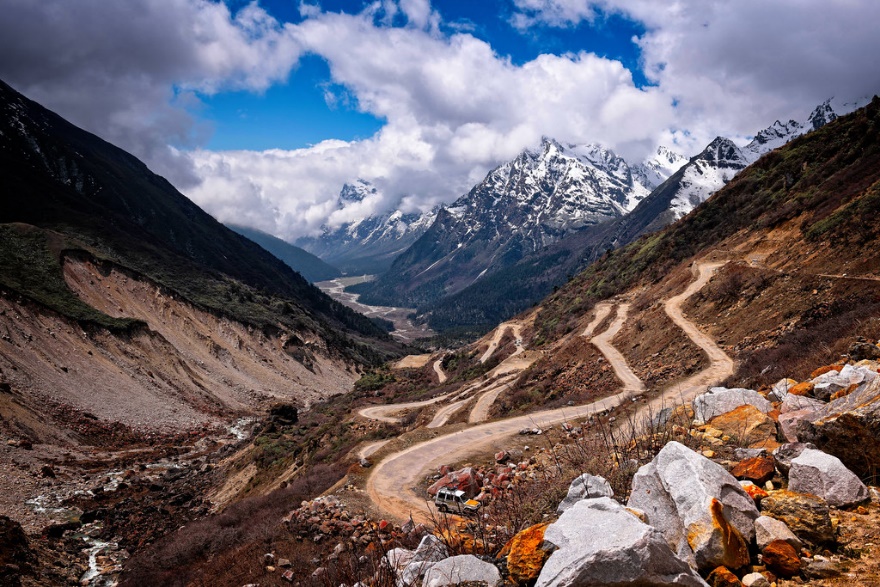 Greetings from SHAH TOUR, Darjeeling! Are you planning to spend your vacations in the cool and mountainous land of Sikkim? Or do you want to savor the beauty of Darjeeling tea gardens or explore the mystic land of Bhutan? Do you want to make the experience of travelling in hills not just memorable but secure and comfortable for your family and friends? Then you are in the right place. Shah Tour has been serving its customers for nearly two decades with incessant dedication. We understand the needs of our customers and the value of their hard earned money. Therefore, we never tend to compromise the services provided to our customers. Our trained, experienced and hospitable staff will make sure that your experience of vacation is comfortable, secure and memorable. Shah Tour specializes in customized and fixed departure holiday options for Sikkim, Darjeeling, Dooars and Bhutan. We provide car rental services, air, bookings, hotel bookings and other travel-related services at a reasonable price. Our excellent contacts with all major hotels and airlines make it easier for us to provide desired services. Our holiday packages are designed keeping in mind the general requirements of our customers. However, we also have a plan of flexible and personalized packages for them. You tell us the destination and we will make a personalized package for you. All this in an affordable price. We have managed not only to serve but excellently serve our customers.Find package for Sikkim, Darjeeling & Bhutan (given below) valid from 15th  April 2021   to 15th July 2021.NO COMMISSION ON Extra Person Sharing the Room, Child with Bed, Child without Bed.YOUR VALUABLE SUGGESTION /FEED BACKS ARE ALWAYS WELCOME OFFICES AT: DARJEELING, SILIGURI, & GANGTOKThanks & RegardsAjay Shah 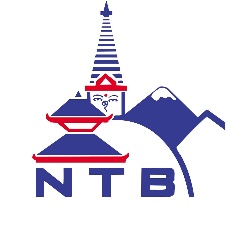 Shah Tour and Travels B - 56,  Satellite  Township, ,Dabgram,  Siliguri.  734015,  Mobile :  99320 31500 / 94341 31500 	E-mail :  shahtours2001@yahoo.com , Web:   www.shahtour.comContact us for :  Domestic & International Air Tickets /  Hotel  Reservation / Car Rental . Domestic and International / Packages / LTC Packages. 24 HOURS HELPLINE : 09932031500 / 934131500 , 21  YEARS  OF  EXCELLENCE  IN  ALL  TRAVEL  RELATED  SERVICES. Our Motto is to develop, maintain trust & achieve sustainable development......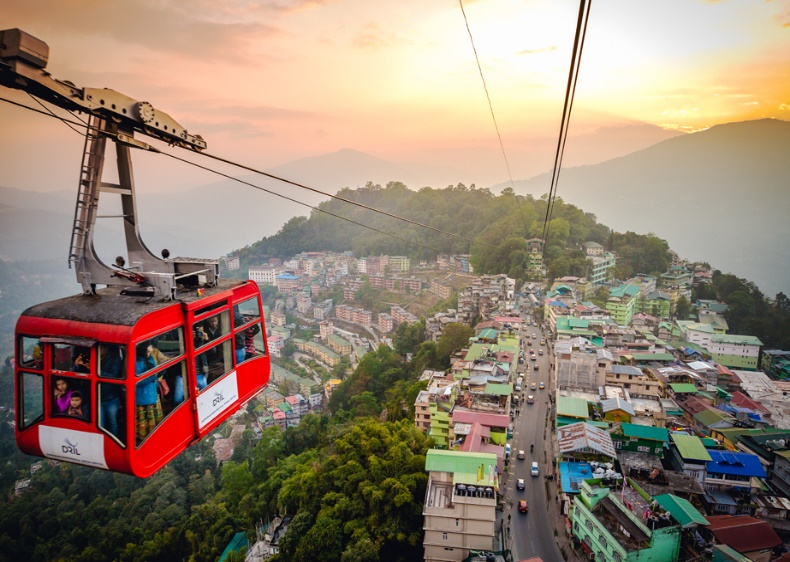 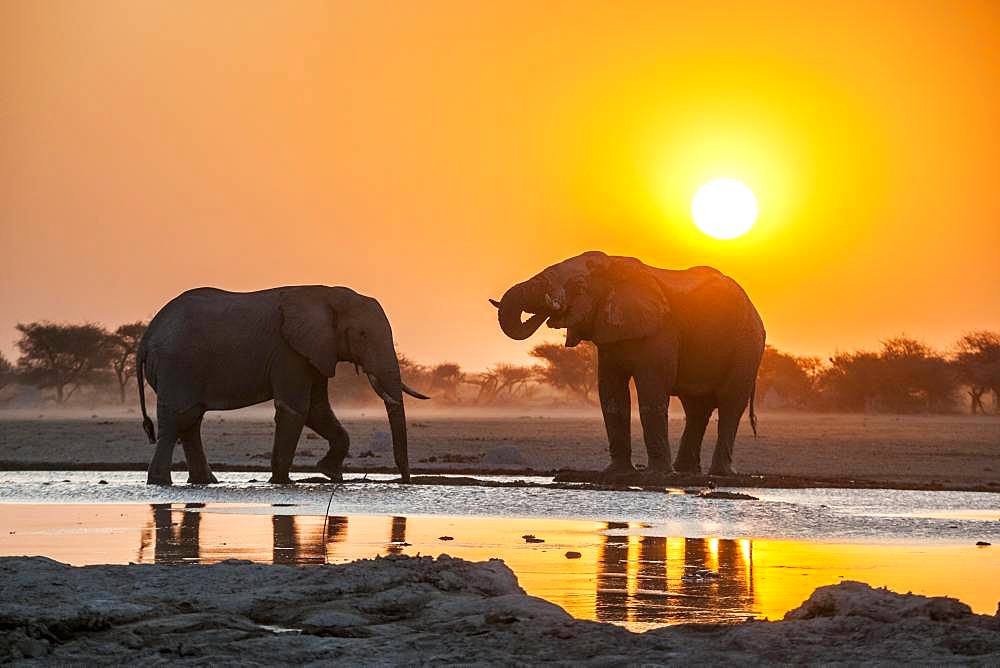 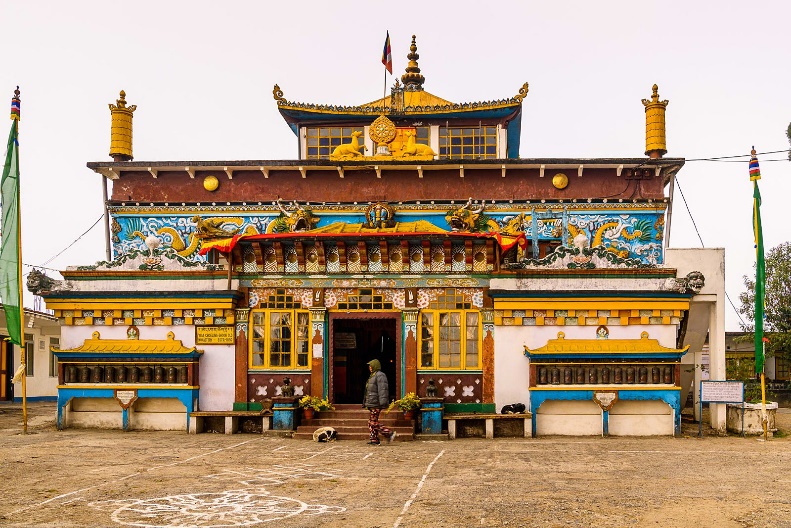 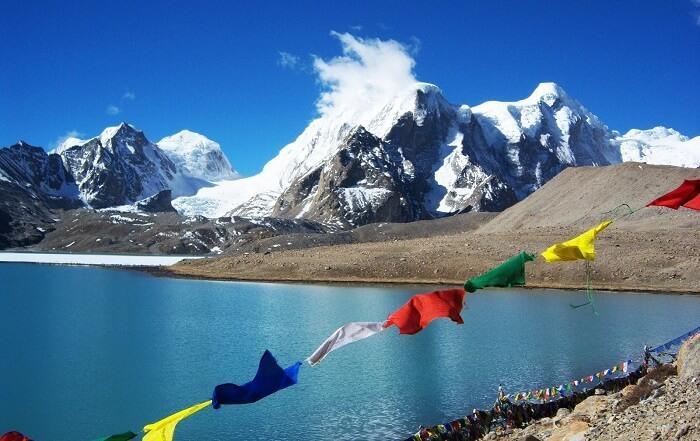 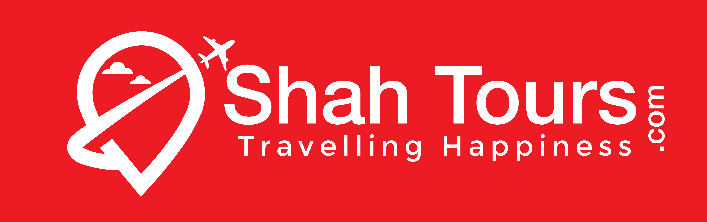 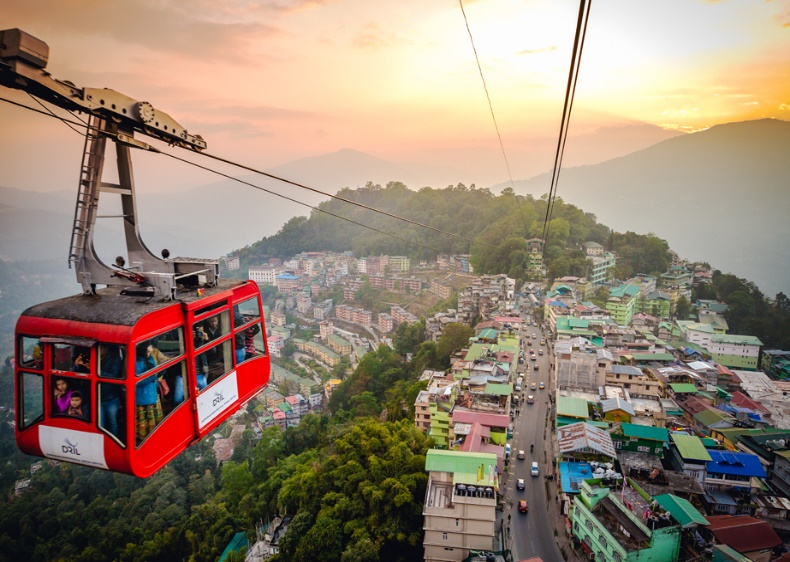 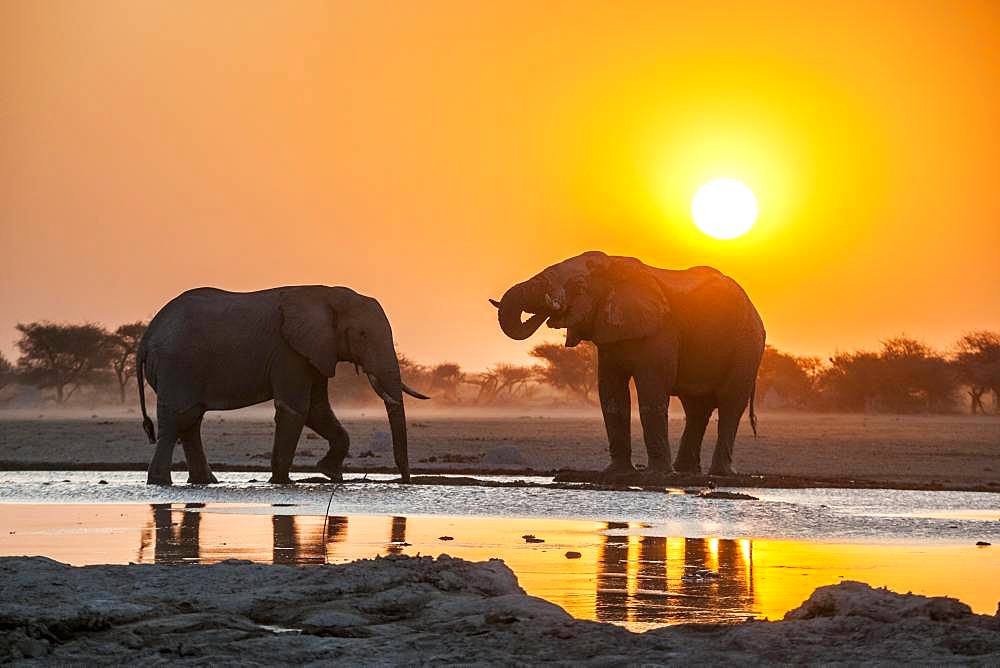 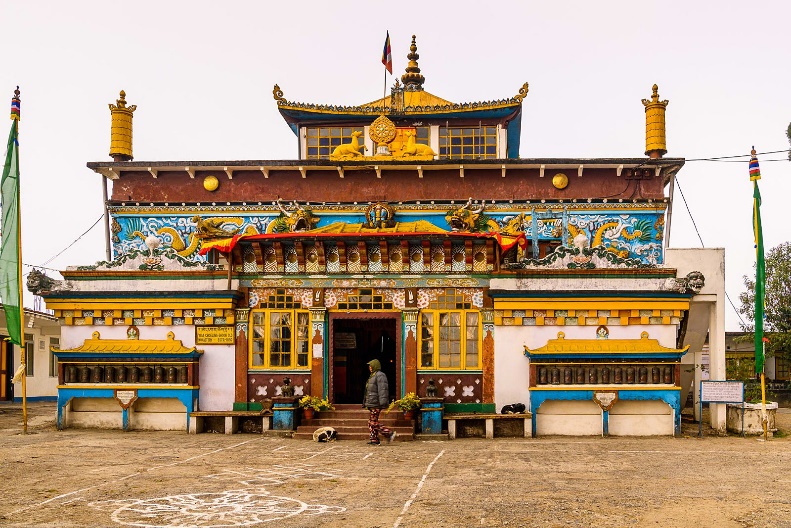 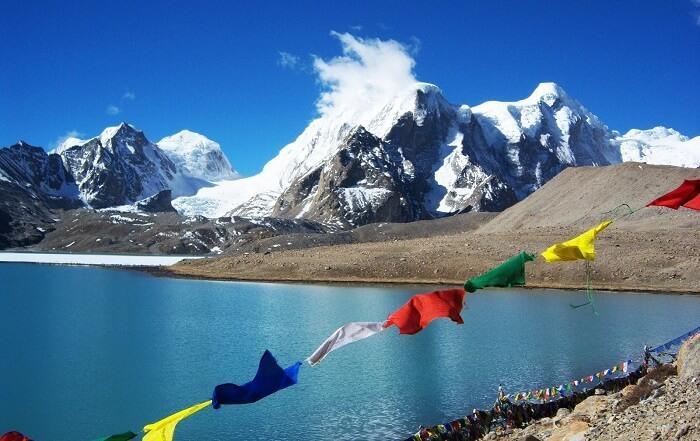 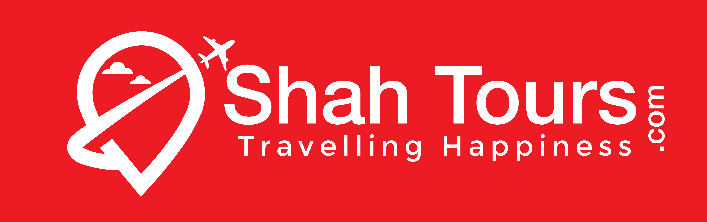 ITINERARYNO: STT – 01                                                                                                  Darjeeling 02 Night (West Bengal)Duration: 2 Nights / 3 Days Day – 01 –  Arrival and Transfer to Darjeeling – Our representative will be there to receive the Guest at New Jalpaiguri Railway Station (NJP) / Bagdogra Airport (IXB) / Tenzing Norgay Bus Stand (Junction) – He will be assisting for the transfer Darjeeling - Nearly 105 kilometers 3 ½ - 4 hours’ drive – At an height of 2123 meters / 70001 feet lies the land of breathtaking beauty, sloping tea gardens with spectacular views of the Mount Everest is the Queen of the hills – It is also home to the famous World Heritage train (UNESCO) – The Darjeeling Himalayan Railway (DHR), Himalayan Mountaineering Institute (HMI)and the famous Padmaja Naidu Zoological Park - Check into hotel – Evening free to roam around Mall or local Shopping center - Over Night stay at Darjeeling Day – 02  - Darjeeling Local Sight Seeing(Half Day) – Early morning at around3:45 AM drive to 8000 feet / 2440 meters through primitive forests of oak, magnolia to Tiger Hill to view sunrise over Kanchendzonga Peak (subject to clear weather)  On the way back visit Ghoom Monastery, Peace memorial & Batasia Loop – On the way back visit Ghoom Monastery, Peace memorial & Batasia Loop – Back to hotel for breakfast - After breakfast rest for half an hour After breakfast next round of sightseeing - Half Day city tour includes Padmaja Naidu Zoological Park, Himalayan Mountaineering Institute (Closed on Thursday), Ropeway, Tensing Gumpo Rock, Tibetan Refugee Self Help Center (Closed on Sunday), Tea Estate, Natural History Museum (Sunday Closed), Peace Pagoda – Back to hotel – Evening free to stroll around the area - Overnight stay at Darjeeling Day - 03 - Departure – Darjeeling to Siliguri / New Jalpaiguri Railway Station (NJP) / Bagdogra Airport (IXB) / Tenzing Norgay Bus Stand (Junction) - Morning breakfast - After breakfast transfer to Siliguri / New Jalpaiguri Railway Station (NJP) / Bagdogra Airport (IXB) / Tenzing Norgay Bus Stand (Junction) Nearly 105 kilometers 3 ½ - 4 hours’ drive – Forwarding JourneyTOUR COST: Per Person (In Rupees)Note: One Tata Indica /Maruti Wagonr Only 04 Pax One Tata Sumo Only 08 Pax are Allowed Including Child, If No of Pax Traveling More Than 06, then Extra Car Cost will be Rs. 10,000/-  Extra per Car. As per above Itinerary Supplement/Up gradation Cost of AC Innova/Xylo/Scorpio/Similar Rs.500/- Per Day / Per Car Extra. Go to INDEX        							 HOTEL USED IN THE PACKAGESInclusions & ExclusionsITINERARY NO: STT - 02                                                                                                             Gangtok 02 Nights  (Sikkim) Duration: 02 Nights / 03 Days Day – 01 – Arrival and Transfer to Gangtok - Our representative will be there to receive the Guest at New Jalpaiguri Railway Station (NJP) / Bagdogra Airport (IXB) / Tenzing Norgay Bus Stand (Junction) – He will be assisting for the transfer to Gangtok – Gangtok the capital of Sikkim Suits all from tranquility to adventure, land of monastery, mystic rituals & festivals at an height of 1670 meters / 5480 feet and is the most visited spot of India - It is one of the most beautiful town with varieties of Rhododendron, Orchids and butterflies - Nearly 135 kilometers 4 ½ - 5 hours’ drive – Check into hotel – Evening free to roam around M G Road (Mall) or local Shopping center - Over Night stay at Gangtok Day – 02 -Gangtok Local Sight Seeing (Full Day) – Morning breakfast - After breakfast drive for the city tour of Gangtok Sightseeing will be for half day hence the drive will be easy and comfortable – It is not possible to cover all the spot in single day hence we make the program with points covering minimum distance traveled - Visit to Directorate of Handicrafts & Handloom, Research Institute of Tibetology, Do Drul Chorten (Stupa), Enchey Monastery, White Hall, Flower Show, Ganesh Tok, Hanuman Tok, Tashi View Point, Banjhakri Falls, one of the finest falls close to Gangtok, etc. Back to hotel – Evening free to roam around M G Road (Mall) or local Shopping center – There are few discotheques in Gangtok to spend time - Over Night stay at Gangtok Day – 03 -Departure– Gangtok to Siliguri – Siliguri / New Jalpaiguri Railway Station (NJP) / Bagdogra Airport (IXB) / Tenzing Norgay Bus Stand (Junction) - Morning breakfast - After breakfast transfer to Siliguri / New Jalpaiguri Railway Station (NJP) / Bagdogra Airport (IXB) / Tenzing Norgay Bus Stand (Junction) - Nearly 135 kilometers 4 ½ - 5 hours’ drive  Guest are advised to start early and not to rush - Forwarding Journey.TOUR COST: Per Person (In Rupees)Note: One Tata Indica /Maruti Wagonr Only 04 Pax One Tata Sumo Only 08 Pax are Allowed Including Child, If No of Pax Traveling More Than 06, then Extra Car Cost will be Rs 11,000/-  Extra per Car. As per above Itinerary Supplement/Up gradation Cost of AC Innova/Xylo/Scorpio/Similar Rs.500/- Per Day / Per Car Extra. Go to INDEX         							 HOTEL USED IN THE PACKAGESInclusions & ExclusionsITINERARY NUMBER: STT – 03                                                                                                Darjeeling 03  Nights   (West Bengal) Duration: 03 Nights / 04 DaysDay – 01 – Arrival and Transfer to Darjeeling – Our representative will be there to receive the Guest at New Jalpaiguri Railway Station (NJP) / Bagdogra Airport (IXB) / Tenzing Norgay Bus Stand (Junction) – He will be assisting for the transfer - Darjeeling - Nearly 105 kilometers 3 ½ - 4 hours’ drive – At an height of 2123 meters / 70001 feet lies the land of breathtaking beauty, sloping tea gardens with spectacular views of the Mount Everest is the Queen of the hills  It is also home to the famous World Heritage train (UNESCO) – The Darjeeling Himalayan Railway (DHR) - Check into hotel – Evening free to roam around Mall or local Shopping center - Over Night stay at Darjeeling Day – 02 – Darjeeling Local Sight Seeing (Half Day) – Early morning at around 3:45 AM drive to 8000 feet / 2440 meters through primitive forests of oak, magnolia to Tiger Hill to view sunrise over Kanchendzonga Peak (subject to clear weather) – On the way back visit Ghoom Monastery, Peace memorial & Batasia Loop – Back to hotel for breakfast - After breakfast next round of sightseeing - Half Day city tour includes Padmaja Naidu Zoological Park, Himalayan Mountaineering Institute (Closed on Thursday), Ropeway, Tensing Gumpo Rock, Tibetan Refugee Self Help Center (Closed on Sunday), Tea Estate, Natural History Museum (Sunday Closed), Peace Pagoda – Back to hotel – Evening free to stroll around the area - Overnight stay at Darjeeling Day – 03 – Excursion to Mirik (Full Day) - Morning Breakfast – After breakfast drive to Mirik nearly 60 kilometers / 1 ½ - 2 hours’ drive – The drive is through scenic roads with occasional stoppage for photography - Mirik is centered round Samendu Lake and is known for its landscaped gardens, tea gardens, orange orchards, cardamom groves and spectacular views of the Himalayan ranges - Full day excursion of Mirik Lake (Horse riding & Boating facilities is available around the lake - This high altitude lake is worth visiting – One can also visit Pashupati Market in Nepal on the way back to Darjeeling – Back to Darjeeling – Evening free to roam around the Hotel / Resort or Mall or the Local market area - Overnight stay at Darjeeling Day - 04 – Departure – Darjeeling to Siliguri / New Jalpaiguri Railway Station (NJP) / Bagdogra Airport (IXB) / Tenzing Norgay Bus Stand (Junction) - Morning breakfast - After breakfast transfer to Siliguri / New Jalpaiguri Railway Station (NJP) / Bagdogra Airport (IXB) / Tenzing Norgay Bus Stand (Junction) - Nearly 105 kilometers 3 ½ - 4 hours’ drive – Forwarding Journey.TOUR COST: Per Person (In Rupees)Note: One Tata Indica /Maruti Wagonr Only 04 Pax One Tata Sumo Only 08 Pax are Allowed Including Child, If No of Pax Traveling More Than 06, then Extra Car Cost will be Rs.13,500/-   Extra per Car. As per above Itinerary Supplement/Up gradation Cost of AC Innova/Xylo/Scorpio/Similar Rs.500/- Per Day / Per Car Extra. Go to INDEX         							 HOTEL USED IN THE PACKAGESInclusions & ExclusionsITINERARY NUMBER: STT – 04                                                                                                               Gangtok (Sikkim) Duration: 03 NIGHTS / 04 DAYSDay – 01 – Arrival and Transfer to Gangtok - Our representative will be there to receive the Guest at New Jalpaiguri Railway Station (NJP) / Bagdogra Airport (IXB) / Tenzing Norgay Bus Stand (Junction) – He will be assisting for the transfer to Gangtok – Gangtok the capital of Sikkim Suits all from tranquility to adventure, land of monastery, mystic rituals & festivals at an height of 1670 meters / 5480 feet and is the most visited spot of India. It is one of the most beautiful town with varieties of Rhododendron, Orchids and butterflies - Nearly 135 kilometers 4 ½ - 5 hours’ drive – Check into hotel – Evening free to roam around M G Road (Mall) or local Shopping center - Over Night stay at Gangtok. Day – 02 – Gangtok Local Sight Seeing (Full Day) – Morning breakfast - After breakfast drive for the city tour of Gangtok Sightseeing will be for half day hence the drive will be easy and comfortable – It is not possible to cover all the spot in single day hence we make the program with points covering minimum distance traveled - Visit to Directorate of Handicrafts & Handloom, Research Institute of Tibetology, Do Drul Chorten (Stupa), Enchey Monastery, White Hall, Flower Show, Ganesh Tok, Hanuman Tok, Tashi View Point, Banjhakri Falls, one of the finest falls close to Gangtok, etc. Back to hotel – Evening free to roam around M G Road (Mall) or local Shopping center – There are few discotheques in Gangtok to spend time - Over Night stay at Gangtok. Day – 03 – Excursion to Tsomgo Lake & Baba Mandir(Full Day) - Morning breakfast at hotel – Excursion to Tsomgo Lake & Baba Mandir ( New ) nearly 40 kilometers - The Lake is oval shaped lake nearly 50 feet deep - Generally covered in snow for most of the year the year – This lake is home to the Brahmini ducks & many migratory birds – Nearby is the sacred Baba Mandir known to be a very holy site for all - Nathu La Pass to Republic of China is nearly 20 kilometers and is optional tour - Back to Gangtok - Evening free to roam around M G Road (Mall) or local Shopping center - Over Night stay at Gangtok(Incase of Landslide or due to any other reasons ifTshangu Lake is closed then an alternate sightseeing will be provided). Day - 04 – Departure– Gangtok to Siliguri – Siliguri / New Jalpaiguri Railway Station (NJP) / Bagdogra Airport (IXB) / Tenzing Norgay Bus Stand (Junction) - Morning breakfast - After breakfast transfer to Siliguri / New Jalpaiguri Railway Station (NJP) / Bagdogra Airport (IXB) / Tenzing Norgay Bus Stand (Junction) - Nearly 135 kilometers 4 ½ - 5 hours’ drive – Guest are advised to start early and not to rush - Forwarding Journey. TOUR COST: Per Person (In Rupees)Note: One Tata Indica /Maruti Wagonr Only 04 Pax One Tata Sumo Only 08 Pax are Allowed Including Child, If No of Pax Traveling More Than 06, then Extra Car Cost will be Rs.15,000/-  Extra per Car. As per above Itinerary Supplement/Up gradation Cost of AC Innova/Xylo/Scorpio/Similar Rs.500/- Per Day / Per Car Extra. Go to INDEX         							 HOTEL USED IN THE PACKAGESInclusions & ExclusionsITINERARY NUMBER: STT – 05                                                                 Darjeeling 01 Nights / Gangtok 02 Nights Duration: 03 NIGHTS / 04 DAYS Day – 01 – Arrival and Transfer to Darjeeling – Our representative will be there to receive the Guest at New Jalpaiguri Railway Station (NJP) / Bagdogra Airport (IXB) / Tenzing Norgay Bus Stand (Junction) – He will be assisting for the transfer - Darjeeling - Nearly 105 kilometers 3 ½ - 4 hours’ drive – At an height of 2123 meters / 70001 feet lies the land of breathtaking beauty, sloping tea gardens with spectacular views of the Mount Everest is the Queen of the hills  It is also home to the famous World Heritage train – The Darjeeling Himalayan Railway (DHR) - Check into hotel – Evening free to roam around Mall or local Shopping center - Over Night stay at Darjeeling. Day – 02 – Darjeeling Local Sight Seeing(Half Day) – Early morning at around3:45 AM drive to 8000 feet / 2440 meters through primitive forests of oak, magnolia to Tiger Hill to view sunrise over Kanchendzonga Peak (subject to clear weather) – On the way back visit Ghoom Monastery, Peace memorial & Batasia Loop – Back to hotel for breakfast - After breakfast next round of sightseeing - Half Day city tour includes Padmaja Naidu Zoological Park, Himalayan Mountaineering Institute (Closed on Thursday), Ropeway, Tensing Gumpo Rock, Tibetan Refugee Self Help Center (Closed on Sunday), Tea Estate, Natural History Museum (Sunday Closed), Peace Pagoda & Transfer to Gangtok , overnight at Gangtok. Day – 03 – Gangtok Local Sight Seeing (Full Day) – Morning breakfast - After breakfast drive for the city tour of Gangtok  Sightseeing will be for half day hence the drive will be easy and comfortable – It is not possible to cover all the spot in single day hence we make the program with points covering minimum distance traveled - Visit to Directorate of Handicrafts & Handloom, Research Institute of Tibetology, Do Drul Chorten (Stupa), Enchey Monastery, White Hall, Flower Show, Ganesh Tok, Hanuman Tok, Tashi View Point, Banjhakri Falls, one of the finest falls close to Gangtok, etc. Back to hotel – Evening free to roam around M G Road (Mall) or local Shopping center – There are few discotheques in Gangtok to spend time - Over Night stay at Gangtok. Day – 04 - Departure– Gangtok to Siliguri – Siliguri / New Jalpaiguri Railway Station (NJP) / Bagdogra Airport (IXB) / Tenzing Norgay Bus Stand (Junction) - Morning breakfast - After breakfast transfer to Siliguri / New Jalpaiguri Railway Station (NJP) / Bagdogra Airport (IXB) / Tenzing Norgay Bus Stand (Junction) - Nearly 135 kilometers 4 ½ - 5 hours’ drive  Guest are advised to start early and not to rush - Forwarding Journey. TOUR COST: Per Person (In Rupees)Note: One Tata Indica /Maruti Wagonr Only 04 Pax One Tata Sumo Only 08 Pax are Allowed Including Child, If No of Pax Traveling More Than 06, then Extra Car Cost will be Rs.17,000/-   Extra per Car. As per above Itinerary Supplement/Up gradation Cost of AC Innova/Xylo/Scorpio/Similar Rs.500/- Per Day / Per Car Extra. Go to INDEX         							 HOTEL USED IN THE PACKAGESInclusions & ExclusionsITINERARY NUMBER: STT -06                                     Darjeeling 02 Nights / Kalimpong 01 Nights Duration: 03 Nights / 04 Days Day – 01 – Arrival and Transfer to Darjeeling – Our representative will be there to receive the Guest at New Jalpaiguri Railway Station (NJP) / Bagdogra Airport (IXB) / Tenzing Norgay Bus Stand (Junction) – He will be assisting for the transfer - Darjeeling - Nearly 105 kilometers 3 ½ - 4 hours’ drive – At an height of 2123 meters / 70001 feet lies the land of breathtaking beauty, sloping tea gardens with spectacular views of the Mount Everest is the Queen of the hills  It is also home to the famous World Heritage train – The Darjeeling Himalayan Railway (DHR) - Check into hotel – Evening free to roam around Mall or local Shopping center - Over Night stay at DarjeelingDay – 02 - Darjeeling Local Sight Seeing(Half Day) – Early morning at around3:45 AM drive to 8000 feet / 2440 meters through primitive forests of oak, magnolia to Tiger Hill to view sunrise over Kanchendzonga Peak (subject to clear weather) – On the way back visit Ghoom Monastery, Peace memorial & Batasia Loop – On the way back visit Ghoom Monastery, Peace memorial & Batasia Loop – Back to hotel for breakfast - After breakfast rest for half an hour After breakfast next round of sightseeing - Half Day city tour includes Padmaja Naidu Zoological Park, Himalayan Mountaineering Institute (Closed on Thursday), Ropeway, Tensing Gumpo Rock, Tibetan Refugee Self Help Center (Closed on Sunday), Tea Estate, Natural History Museum (Sunday Closed), Peace Pagoda – Back to hotel – Evening free to stroll around the area - Overnight stay at DarjeelingDay - 03 – Transfer to Kalimpong & Sightseeing at Kalimpong – Early morning Breakfast - After breakfast drive 65 kilometers 1 ½ - 2 hours transfer to the Kalimpong - Kalimpong situated on the foothills of the Himalayas is a green destination at an altitude of 1243 meters / 4078 feet - It is a historical destinations with bustling market, colorful people and offers spectacular views of the Himalayan range – Check into hotel – Drive for sightseeing tour through scenic road to Forest Museum (Closed On Thursday), Deolo Hill, Hanuman Mandir, Dr Graham Homes, Durbin Monastery, Mangaldham, Pine View Nurseries (Cactus Only) - Back to Kalimpong Hotel – Evening free to roam around the any of the hundred nurseries or the Local market area - Overnight stay at KalimpongDay - 04 – Departure – Kalimpong to Siliguri / New Jalpaiguri Railway Station (NJP) / Bagdogra Airport (IXB) / Tenzing Norgay Bus Stand (Junction) - Morning breakfast - After breakfast transfer to Siliguri / New Jalpaiguri Railway Station (NJP) / Bagdogra Airport (IXB) / Tenzing Norgay Bus Stand (Junction) - Nearly 100 kilometers 3 ½ hours’ drive – Forwarding JourneyTOUR COST: Per Person (In Rupees)Note: One Tata Indica /Maruti Wagonr Only 04 Pax One Tata Sumo Only 08 Pax are Allowed Including Child, If No of Pax Traveling More Than 06, then Extra Car Cost will be Rs.15,500/-   Extra per Car. As per above Itinerary Supplement/Up gradation Cost of AC Innova/Xylo/Scorpio/Similar Rs.500/- Per Day / Per Car Extra. Go to INDEX         							 HOTEL USED IN THE PACKAGESInclusions & ExclusionsITINERARY NUMBER: STT - 07                                                                                           Darjeeling (West Bengal) Duration: 04 NIGHTS / 05 DAYS Day – 01 – Arrival and Transfer to Darjeeling – Our representative will be there to receive the Guest at New Jalpaiguri Railway Station (NJP) / Bagdogra Airport (IXB) / Tenzing Norgay Bus Stand (Junction) – He will be assisting for the transfer - Darjeeling - Nearly 105 kilometers 3 ½ - 4 hours’ drive – At an height of 2123 meters / 70001 feet lies the land of breathtaking beauty, sloping tea gardens with spectacular views of the Mount Everest is the Queen of the hills  Check into hotel – Evening free to roam around Mall or local Shopping center - Over Night stay at Darjeeling.Day – 02 – Darjeeling Local Sight Seeing(Full Day) – After breakfast – Full day city tour includes visit to the following places of interest namely Padmaja Naidu Zoological Park, Himalayan Mountaineering Institute (Closed on Thursday), Ropeway, Tenzing - Gombu Rock, Tibetan Refugee Self Help Centre (Closed on Sunday), Beautiful Tea Estate, Lebong Race Course, Japanese Temple – Other places of visit are Peace Pagoda, Lal kothi, Dhirdham Temple, Ava Art Gallery, Natural History Museum (Sunday Closed) – Back to hotel – Evening free to stroll around the around Mall or the Local market area - Overnight stay at Darjeeling. Day – 03 – Darjeeling Local Sight Seeing(Half Day) – Early morning at around3:45 AM drive to 8000 feet / 2440 meters through primitive forests of oak, magnolia to Tiger Hill to view sunrise over Kanchendzonga Peak (subject to clear weather) – On the way back visit Ghoom Monastery, Peace memorial & Batasia Loop – On the way back visit Ghoom Monastery, Peace memorial & Batasia Loop –Back to hotel for breakfast - After breakfast rest for half an hour – Next visit to Rock Garden – Ganga Maya park - Back to hotel – Evening free to stroll around Mall or the Local market area - Overnight stay at Darjeeling. Day – 04 –Excursion to Mirik(Full Day) - Morning Breakfast – After breakfast drive to Mirik nearly 60 kilometers / 1 ½ - 2 hours’ drive – The drive is through scenic roads with occasional stoppage for photography - Mirik is centered round Samendu Lake and is known for its landscaped gardens, tea gardens, orange orchards, cardamom groves and spectacular views of the Himalayan ranges - Full day excursion of Mirik Lake (Horse riding & Boating facilities is available around the lake - This high altitude lake is worth visiting – One can also visit Pashupati Market in Nepal on the way back to Darjeeling – Back to Darjeeling – Evening free to roam around the Hotel / Resort or Mall or the Local market area - Overnight stay at Darjeeling. Day - 05 – Departure – Darjeeling to Siliguri / New Jalpaiguri Railway Station (NJP) / Bagdogra Airport (IXB) / Tenzing Norgay Bus Stand (Junction) - Morning breakfast - After breakfast transfer to Siliguri / New Jalpaiguri Railway Station (NJP) / Bagdogra Airport (IXB) / Tenzing Norgay Bus Stand (Junction) - Nearly 105 kilometers 3 ½ - 4 hours’ drive – Forwarding Journey.TOUR COST: Per Person (In Rupees)Note: One Tata Indica /Maruti Wagonr Only 04 Pax One Tata Sumo Only 08 Pax are Allowed Including Child, If No of Pax Traveling More Than 06, then Extra Car Cost will be Rs.17,500/-   Extra per Car. As per above Itinerary Supplement/Up gradation Cost of AC Innova/Xylo/Scorpio/Similar Rs.500/- Per Day / Per Car Extra. Go to INDEX         							 HOTEL USED IN THE PACKAGESInclusions & ExclusionsITINERARY NUMBER: STT - 08                                                                                                                Gangtok (Sikkim) Duration: 04 NIGHTS / 05 DAYS Day – 01 – Arrival and Transfer to Gangtok - Our representative will be there to receive the Guest at New Jalpaiguri Railway Station (NJP) / Bagdogra Airport (IXB) / Tenzing Norgay Bus Stand (Junction) – He will be assisting for the transfer to Gangtok – Gangtok the capital of Sikkim Suits all from tranquility to adventure, land of monastery, mystic rituals & festivals at an height of 1670 meters / 5480 feet and is the most visited spot of India. It is one of the most beautiful town with varieties of Rhododendron, Orchids and butterflies - Nearly 135 kilometers 4 ½ - 5 hours’ drive – Check into hotel – Evening free to roam around M G Road (Mall) or local Shopping center - Over Night stay at Gangtok Day – 02 – Gangtok Local Sight Seeing (Full Day) – Morning breakfast - After breakfast drive for the city tour of Gangtok  Sightseeing will be for half day hence the drive will be easy and comfortable – It is not possible to cover all the spot in single day hence we make the program with points covering minimum distance traveled - Visit to Directorate of Handicrafts & Handloom, Research Institute of Tibetology, Do Drul Chorten (Stupa), Enchey Monastery, White Hall, Flower Show, Garden Ganesh Tok, Hanuman Tok, Tashi View Point, Banjhakri Falls, one of the finest falls close to Gangtok, etc. Back to hotel – Evening free to roam around M G Road (Mall) or local Shopping center – There are few discotheques in Gangtok to spend time - Over Night stay at GangtokDay – 03 – Excursion to Tsomgo Lake & Baba Mandir(Full Day) - Morning breakfast at hotel – Excursion to Tsomgo Lake & Baba Mandir ( New ) nearly 40 kilometers - The Lake is oval shaped lake nearly 50 feet deep - Generally covered in snow for most of the year the year – This lake is home to the Brahmini ducks & many migratory birds – Nearby is the sacred Baba Mandir known to be a very holy site for all - Nathu La Pass to Republic of China is nearly 20 kilometers and is optional tour - Back to Gangtok - Evening free to roam around M G Road (Mall) or local Shopping center - Over Night stay at Gangtok (Incase of Landslide or due to any other reasons ifTshangu Lake is closed then an alternate sightseeing will be provided)Day 04 - Excursion to Namchi --- Char Dham After breakfast enjoy the full day sightseeing covering Temi Tea – only tea garden in Sikkim which produce and export quality tea, a miniature replica of the Indian Char Dham located in our Country i.e. Jagannath Dham in East, Dwarika Dham in West, Badrinath Dham in North and Rameswaram in South. It also has a 108 ft. statue of Lord Shiva enclosed by the 12 'Lingas', a temple of Shirdi Sai Baba and an effigy of Lord Kirateshwara. It gives a feeling of complete mental peace & satisfaction. Overnight stay at Gangtok. Day - 05 – Departure– Gangtok to Siliguri –Morning breakfast - After breakfast transfer to Siliguri / New Jalpaiguri Railway Station (NJP) / Bagdogra Airport (IXB) / Tenzing Norgay Bus Stand (Junction) - Nearly 135 kilometers 4 ½ - 5 hours’ drive Guest are advised to start early and not to rush - Forwarding JourneyTOUR COST: Per Person (In Rupees)Note: One Tata Indica /Maruti Wagonr Only 04 Pax One Tata Sumo Only 08 Pax are Allowed Including Child, If No of Pax Traveling More Than 06, then Extra Car Cost will be Rs.19,000/-  Extra per Car. As per above Itinerary Supplement/Up gradation Cost of AC Innova/Xylo/Scorpio/Similar Rs.500/- Per Day / Per Car Extra. Go to INDEX         							 HOTEL USED IN THE PACKAGESInclusions & ExclusionsITINERARY NUMBER: STT - 09                                                                   Darjeeling 02 Nights / Gangtok 02 Nights Duration: 04 NIGHTS / 05 DAYS Day – 01 – Arrival and Transfer to Darjeeling – Our representative will be there to receive the Guest at New Jalpaiguri Railway Station (NJP) / Bagdogra Airport (IXB) / Tenzing Norgay Bus Stand (Junction) – He will be assisting for the transfer - Darjeeling - Nearly 105 kilometers 3 ½ - 4 hours’ drive – At an height of 2123 meters / 70001 feet lies the land of breathtaking beauty, sloping tea gardens with spectacular views of the Mount Everest is the Queen of the hills  It is also home to the famous World Heritage train – The Darjeeling Himalayan Railway (DHR) - Check into hotel – Evening free to roam around Mall or local Shopping center - Over Night stay at Darjeeling.Day – 02 – Darjeeling Local Sight Seeing (Half Day) – Early morning at around 3:45 AM drive to 8000 feet / 2440 meters through primitive forests of oak, magnolia to Tiger Hill to view sunrise over Kanchendzonga Peak (subject to clear weather) – On the way back visit Ghoom Monastery, Peace memorial & Batasia Loop – Back to hotel for breakfast - After breakfast next round of sightseeing - Half Day city tour includes Padmaja Naidu Zoological Park, Himalayan Mountaineering Institute (Closed on Thursday), Ropeway, Tensing Gumpo Rock, Tibetan Refugee Self Help Center (Closed on Sunday), Tea Estate, Natural History Museum (Sunday Closed), Peace Pagoda – Back to hotel – Evening free to stroll around the Mall area or Chowk Bazaar - Overnight stay at Darjeeling.Day – 03 – Transfer to Gangtok & Gangtok Local Sight Seeing (Half Day) – Morning breakfast – Transfer to Gangtok – Nearly 135 Kilometers 3 – 3 ½ hours’ drive - Gangtok – The capital of the 22nd State of India, Sikkim is one of the most beautiful hill station with varied options for tourist – It is known for the monastery, Orchids, High altitude Lake and butterflies – It has option for tourist of all ages – Check into Hotel – Drive for visit to Directorate of Handicrafts & Handloom, Research Institute of Tibetology, Do Drul Chorten (Stupa), Enchey Monastery, White Hall, Flower Show, one , etc. Back to hotel – Evening free - Over Night stay at Gangtok. Day - 04 - Excursion to Tsomgo Lake & Baba Mandir (Full Day) - Morning breakfast at hotel – Excursion to Tsomgo Lake & Baba Mandir ( New ) nearly 40 kilometers The Lake is oval shaped lake nearly 50 feet deep - Generally covered in snow for most of the year the year – This lake is home to the Brahmini ducks & many migratory birds – Nearby is the sacred Baba Mandir known to be a very holy site for all - Nathu La Pass to Republic of China is nearly 20 kilometers and is optional tour - Back to Gangtok - Evening free to roam around M G Road (Mall) or local Shopping center - Over Night stay at Gangtok (Incase of Landslide or due to any other reasons if Tshangu Lake is closed then an alternate sightseeing will be provided). Day - 05 – Departure– Gangtok to Siliguri –Morning breakfast - After breakfast transfer to Siliguri / New Jalpaiguri Railway Station (NJP) / Bagdogra Airport (IXB) / Tenzing Norgay Bus Stand (Junction) - Nearly 135 kilometers 4 ½ - 5 hours’ drive Guest are advised to start early and not to rush - Forwarding JourneyTOUR COST: Per Person (In Rupees)Note: One Tata Indica /Maruti Wagonr Only 04 Pax One Tata Sumo Only 08 Pax are Allowed Including Child, If No of Pax Traveling More Than 06, then Extra Car Cost will be Rs.20,500/-  Extra per Car. As per above Itinerary Supplement/Up gradation Cost of AC Innova/Xylo/Scorpio/Similar Rs.500/- Per Day / Per Car Extra. Go to INDEX         							 HOTEL USED IN THE PACKAGES Inclusions & ExclusionsITINERARY NUMBER: STT – 10                                                               Gangtok 02 Nights / Darjeeling 02 NightsDuration: 04 NIGHTS / 05 DAYS Day – 01 – Arrival and Transfer to Gangtok - Our representative will be there to receive the Guest at New Jalpaiguri Railway Station (NJP) / Bagdogra Airport (IXB) / Tenzing Norgay Bus Stand (Junction) – He will be assisting for the transfer to Gangtok – Gangtok the capital of Sikkim Suits all from tranquility to adventure, land of monastery, mystic rituals & festivals at an height of 1670 meters / 5480 feet and is the most visited spot of India. It is one of the most beautiful town with varieties of Rhododendron, Orchids and butterflies - Nearly 135 kilometers 4 ½ - 5 hours’ drive – Check into hotel – Evening free to roam around M G Road (Mall) or local Shopping center - Over Night stay at Gangtok Day - 02 -Excursion to Tsomgo Lake & Baba Mandir (Full Day) - Morning breakfast at hotel – Excursion to Tsomgo Lake & Baba Mandir ( New ) nearly 40 kilometers - The Lake is oval shaped lake nearly 50 feet deep - Generally covered in snow for most of the year the year – This lake is home to the Brahmini ducks & many migratory birds – Nearby is the sacred Baba Mandir known to be a very holy site for all - Nathu La Pass to Republic of China is nearly 20 kilometers and is optional tour - Back to Gangtok - Evening free to roam around M G Road (Mall) or local Shopping center - Over Night stay at Gangtok (Incase of Landslide or due to any other reasons ifTshangu Lake is closed then an alternate sightseeing will be provided) Day – 03 - Gangtok Local Sight Seeing (Half Day)& Transfer to Darjeeling -Drive for visit to Directorate of Handicrafts & Handloom, Research Institute of Tibetology, Do Drul Chorten (Stupa), Enchey Monastery, White Hall, Flower Show, one of the finest monastery where His holy Dalai Lama stayed for some time, Various View Point, etc. Transfer to Darjeeling – Darjeeling is nearly 135 Kilometers 3 – 3 ½ hours - At an height of 2123 meters / 70001 feet lies the land of breathtaking beauty, sloping tea gardens with spectacular views of the Mount Everest – Popularly known as the Queen of the hills and is also known for the Darjeeling Himalayan Railway (DHR Of UNESCO heritage tag), Himalayan Mountaineering Institute (HMI) - Check into hotel – Evening free - Over Night stay at Darjeeling Day – 04 - Darjeeling Local Sight Seeing (Half Day) – Early morning at around 3:45 AM drive to 8000 feet / 2440 meters through primitive forests of oak, magnolia to Tiger Hill to view sunrise over Kanchendzonga Peak (subject to clear weather) – On the way back visit Ghoom Monastery, Peace memorial & Batasia Loop – On the way back visit Ghoom Monastery, Peace memorial & Batasia Loop – Back to hotel for breakfast - Half Day city tour includes Padmaja Naidu Zoological Park, Himalayan Mountaineering Institute (Closed on Thursday), Ropeway, Tensing Gumpo Rock, Tibetan Refugee Self Help Center (Closed on Sunday), Tea Estate, Natural History Museum (Sunday Closed), Peace Pagoda – Back to hotel – Evening free to stroll around the area - Overnight stay at Darjeeling Day - 05 – After breakfast transfer to Siliguri / New Jalpaiguri Railway Station (NJP) / Bagdogra Airport (IXB) / Tenzing Norgay Bus Stand (Junction) - Nearly 105 kilometers 3 ½ - 4 hours’ drive – Forwarding JourneyTOUR COST: Per Person (In Rupees)Note: One Tata Indica /Maruti Wagonr Only 04 Pax One Tata Sumo Only 08 Pax are Allowed Including Child, If No of Pax Traveling More Than 06, then Extra Car Cost will be Rs. 20,500/-  Extra per Car. As per above Itinerary Supplement/Up gradation Cost of AC Innova/Xylo/Scorpio/Similar Rs.500/- Per Day / Per Car Extra. Go to INDEX         							 HOTEL USED IN THE PACKAGES Inclusions & ExclusionsITINERARY NUMBER: STT – 11                                                         Darjeeling 03 Nights / Kalimpong 01 Nights Duration: 04 Nights / 05 Days Day – 01 – Arrival and Transfer to Darjeeling – Our representative will be there to receive the Guest at New Jalpaiguri Railway Station (NJP) / Bagdogra Airport (IXB) / Tenzing Norgay Bus Stand (Junction) – He will be assisting for the transfer - Darjeeling - Nearly 105 kilometers 3 ½ - 4 hours’ drive – At an height of 2123 meters / 70001 feet lies the land of breathtaking beauty, sloping tea gardens with spectacular views of the Mount Everest is the Queen of the hills  It is also home to the famous World Heritage train – The Darjeeling Himalayan Railway (DHR) - Check into hotel – Evening free to roam around Mall or local Shopping center - Over Night stay at Darjeeling Day – 02 - Darjeeling Local Sight Seeing(Half Day) – Early morning at around3:45 AM drive to 8000 feet / 2440 meters through primitive forests of oak, magnolia to Tiger Hill to view sunrise over Kanchendzonga Peak (subject to clear weather) – On the way back visit Ghoom Monastery, Peace memorial & Batasia Loop – On the way back visit Ghoom Monastery, Peace memorial & Batasia Loop – Back to hotel for breakfast - After breakfast rest for half an hour After breakfast next round of sightseeing - Half Day city tour includes Padmaja Naidu Zoological Park, Himalayan Mountaineering Institute (Closed on Thursday), Ropeway, Tensing Gumpo Rock, Tibetan Refugee Self Help Center (Closed on Sunday), Tea Estate, Natural History Museum (Sunday Closed), Peace Pagoda – Back to hotel – Evening free to stroll around the area - Overnight stay at Darjeeling Day – 03 –Excursion to Mirik (Full Day) - After breakfast drive to Mirik nearly 60 kilometers / 1 ½ - 2 hours’ drive – The drive is through scenic roads with occasional stoppage for photography - Mirik is centered round Samendu Lake and is known for its landscaped gardens, tea gardens, orange orchards, cardamom groves and spectacular views of the Himalayan ranges - Full day excursion of Mirik Lake (Horse riding & Boating facilities is available around the lake). One can also visit Pashupati Market in Nepal on the way back to Darjeeling – Back to Darjeeling – Evening free to roam around the Hotel / Resort or Mall or the Local market area - Overnight stay at Darjeeling Day - 04 – Transfer to Kalimpong & Sightseeing at Kalimpong - After breakfast drive 65 kilometers 1 ½ - 2 hours transfer to the Kalimpong - Kalimpong is a historical destinations with bustling market, colorful people and offers spectacular views of the Himalayan range – Check into hotel – Drive for sightseeing tour through scenic road to Forest Museum (Closed On Thursday), Deolo Hill, Hanuman Mandir, Dr Graham Homes, Durbin Monastery, Mangaldham, Pine View Nurseries (Cactus Only) - Back to Kalimpong Hotel – Evening free to roam around the any of the hundred nurseries or the Local market area - Overnight stay at Kalimpong Day - 05 – Departure - Morning breakfast - After breakfast transfer to Siliguri / New Jalpaiguri Railway Station (NJP) / Bagdogra Airport (IXB) / Tenzing Norgay Bus Stand (Junction) - Nearly 100 kilometers 3 ½ hours’ drive – Forwarding Journey TOUR COST: Per Person (In Rupees)Note: One Tata Indica /Maruti Wagonr Only 04 Pax One Tata Sumo Only 08 Pax are Allowed Including Child, If No of Pax Traveling More Than 06, then Extra Car Cost will be Rs. 19,000/-  Extra per Car. As per above Itinerary Supplement/Up gradation Cost of AC Innova/Xylo/Scorpio/Similar Rs.500/- Per Day / Per Car Extra.  Go to INDEX         							 HOTEL USED IN THE PACKAGES  Inclusions & ExclusionsITINERARY NUMBER: STT – 12                                             Pelling 02 Nights / Gangtok 02 Nights Duration: 04 Nights / 05 Days Day – 01 – Arrival and Transfer to Pelling - Our representative will be there to receive the Guest at New Jalpaiguri Railway Station (NJP) / Bagdogra Airport (IXB) / Tenzing Norgay Bus Stand (Junction) – He will be assisting for the transfer to Pelling – Transfer to Pelling (140 kilometers 5 ½ - 6 hours) – Check in to the hotel – Pelling is at an altitude of 6800 feet / 2072 meters – On a clear day guest can get a clear view of Himalayan range with snowcapped mount Pandim, Kumbhakarna, Rathong, Khangchendzonga, Zopuno, Shimbho, Narsing, Sinolchu etc. It is one of the exotic settlement with varieties of Rhododendron, Orchids and wildlife - Check into hotel – Evening free to roam around the helipad or Shopping center - Over Night stay at Pelling Day - 02 – Pelling Local sightseeing (Full Day) - After breakfast at hotel – Drive for Full Day Sight Seeing of Pelling and its surroundings. Places of visit are Rimbi water Falls, Rimbi Rock Garden, Kechopalri Lake, it’s one of the holy Buddhist lake and it is believed that any wish in front of the lake comes true - Myth is that when a leaf falls on the placid clear water surface, it is picked by a bird and thus the water surface is always free of leaves, Kechopalri Monastery, Kanchenjunga water Falls, Pemayangtse Monastery, Rabdantse ruins, the scenic view from the top of the ruin to the mystic heights of Kanchendzonga ranges is something to be cherished – Back to hotel – Evening free to roam around the helipad or Shopping center - Over Night stay at Pelling Day – 03 - Transfer to Gangtok & Gangtok Local Sight Seeing (Half Day) – Morning breakfast – Transfer to Gangtok – Nearly 135 Kilometers 3 – 3 ½ hours - Gangtok – The capital of the 22nd State of India, Sikkim is one of the most beautiful hill station with varied options for tourist – It is known for the monastery, Orchids, High altitude Lake, hot water spring, majestic Himalayan range and butterflies – Check into Hotel – Drive for visit to Directorate of Handicrafts & Handloom, Research Institute of Tibetology, Do Drul Chorten (Stupa), Enchey Monastery, White Hall, Flower Show, etc. Back to hotel – Evening free - Over Night stay at GangtokDay - 04 -Excursion to Tsomgo Lake & Baba Mandir(Full Day) - Morning breakfast at hotel – Excursion to Tsomgo Lake & Baba Mandir ( New ) nearly 40 kilometers - The Lake is oval shaped lake nearly 50 feet deep - Generally covered in snow for most of the year the year – This lake is home to the Brahmini ducks & many migratory birds – Nearby is the sacred Baba Mandir known to be a very holy site for all - Nathu La Pass to Republic of China is nearly 20 kilometers and is optional tour - Back to Gangtok - Evening free to roam around M G Road (Mall) or local Shopping center - Over Night stay at Gangtok. Day – 05 - Departure– Gangtok to Siliguri – After breakfast transfer to Siliguri / New Jalpaiguri Railway Station (NJP) / Bagdogra Airport (IXB) / Tenzing Norgay Bus Stand (Junction) - Nearly 135 kilometers 4 ½ - 5 hours’ drive  Guest are advised to start early and not to rush - Forwarding Journey.TOUR COST: Per Person (In Rupees)Note: One Tata Indica /Maruti Wagonr Only 04 Pax One Tata Sumo Only 08 Pax are Allowed Including Child, If No of Pax Traveling More Than 06, then Extra Car Cost will be Rs. 24,000/-  Extra per Car. As per above Itinerary Supplement/Up gradation Cost of AC Innova/Xylo/Scorpio/Similar Rs.500/- Per Day / Per Car Extra.  Go to INDEX         							 HOTEL USED IN THE PACKAGES  Inclusions & ExclusionsITINERARY NUMBER: STT - 13                                                                   Gangtok 03 Nights / Kalimpong 01 NightDuration: 05 Days / 04 Nights Day – 01 – Arrival and Transfer to Gangtok - Our representative will be there to receive the Guest at New Jalpaiguri Railway Station (NJP) / Bagdogra Airport (IXB) / Tenzing Norgay Bus Stand (Junction). Gangtok the capital of Sikkim Suits all from tranquility to adventure, land of monastery, mystic rituals & festivals at a height of 1670 meters / 5480 feet and is the most visited spot of India. It is one of the most beautiful town with varieties of Rhododendron, Orchids and butterflies - Nearly 135 kilometers 4 ½ - 5 hours’ drive – Check into hotel. Evening free to roam around M G Road (Mall) or local Shopping center - Over Night stay at Gangtok Day – 02 – Gangtok Local Sight Seeing (Full Day) – Morning breakfast - After breakfast drive for the city tour of Gangtok Sightseeing will be for half day hence the drive will be easy and comfortable – It is not possible to cover all the spot in single day hence we make the program with points covering minimum distance traveled - Visit to Directorate of Handicrafts & Handloom, Research Institute of Tibetology, Do Drul Chorten (Stupa), Enchey Monastery, White Hall, Flower Show, Garden Ganesh Tok, Hanuman Tok, Tashi View Point, Banjhakri Falls, one of the finest falls close to Gangtok, etc. Back to hotel – Evening at leisure. Over Night stay at Gangtok Day - 03 -Excursion to Tsomgo Lake & Baba Mandir(Full Day) - Morning breakfast at hotel – Excursion to Tsomgo Lake & Baba Mandir ( New ) nearly 40 kilometers - The Lake is oval shaped lake nearly 50 feet deep - Generally covered in snow for most of the year the year – This lake is home to the Brahmini ducks & many migratory birds – Nearby is the sacred Baba Mandir known to be a very holy site for all - Nathu La Pass to Republic of China is nearly 20 kilometers and is optional tour - Back to Gangtok - Evening free to roam around M G Road (Mall) or local Shopping center - Over Night stay at Gangtok. Day - 04 – Transfer to Kalimpong & Sightseeing at Kalimpong – Early morning Breakfast - After breakfast drive 105 kilometers 2 - 2 ½ hours transfer to the Kalimpong - Kalimpong situated on the foothills of the Himalayas is a green destination at an altitude of 1243 meters / 4078 feet - It is a historical destinations with bustling market, colorful people and offers spectacular views of the Himalayan range – Check into hotel – Drive for sightseeing tour through scenic road to Forest Museum (Closed On Thursday), Deolo Hill, Hanuman Mandir, Dr Graham Homes, Durbin Monastery, Mangaldham, Pine View Nurseries (Cactus Only) - Back to Kalimpong Hotel– Evening free to roam around the any of the hundred nurseries or the Local market area - Overnight stay at Kalimpong Day – 05 - Departure– Kalimpong to Siliguri – Siliguri / New Jalpaiguri Railway Station (NJP) / Bagdogra Airport (IXB) / Tenzing Norgay Bus Stand (Junction) - Morning breakfast - After breakfast transfer to Siliguri / New Jalpaiguri Railway Station (NJP) / Bagdogra Airport (IXB) / Tenzing Norgay Bus Stand (Junction) - Nearly 105 kilometers 3 – 3 ½ hours’ drive – Guest are advised to start early and not to rush - Forwarding JourneyTOUR COST: Per Person (In Rupees)Note: One Tata Indica /Maruti Wagonr Only 04 Pax One Tata Sumo Only 08 Pax are Allowed Including Child, If No of Pax Traveling More Than 06, then Extra Car Cost will be Rs. 20,500/-  Extra per Car. As per above Itinerary Supplement/Up gradation Cost of AC Innova/Xylo/Scorpio/Similar Rs.500/- Per Day / Per Car Extra.  Go to INDEX         							 HOTEL USED IN THE PACKAGES  Inclusions & ExclusionsITINERARY NUMBER: STT -14                                                                 Gangtok 03 Nights / Lachung 01 Nights. Duration: 04 Nights / 05 Days Day – 01 – Arrival and Transfer to Gangtok - Our representative will be there to receive the Guest at New Jalpaiguri Railway Station (NJP) / Bagdogra Airport (IXB) / Tenzing Norgay Bus Stand (Junction). Gangtok the capital of Sikkim Suits all from tranquility to adventure, land of monastery, mystic rituals & festivals at a height of 1670 meters / 5480 feet and is the most visited spot of India. It is one of the most beautiful town with varieties of Rhododendron, Orchids and butterflies - Nearly 135 kilometers 4 ½ - 5 hours’ drive – Check into hotel – Evening free to roam around M G Road (Mall) or local Shopping center - Over Night stay at Gangtok Day - 02 - Excursion to Tsomgo Lake & Baba Mandir(Full Day) - Morning breakfast at hotel – Excursion to Tsomgo Lake & Baba Mandir ( New ) nearly 40 kilometers - The Lake is oval shaped lake nearly 50 feet deep - Generally covered in snow for most of the year the year – This lake is home to the Brahmini ducks & many migratory birds – Nearby is the sacred Baba Mandir known to be a very holy site for all - Nathu La Pass to Republic of China is nearly 20 kilometers and is optional - Back to Gangtok - Evening free to roam around M G Road (Mall) or local Shopping center - Over Night stay at Gangtok .Day - 03 – Transfer to Lachung – Early morning breakfast – Next start for North Sikkim package tour – Leave Gangtok at about 10 A M proceed to Lachung 119 kilometers – 4 ½ hours – 5 ½ hours – Lachung is situated at an altitude of 8600 feet - On the way stop and enjoy a few wonderful locations like Tashi Viewpoint, Kabi Lungstok, Naga Waterfalls, confluence of Lachen chu and Lachung Chu at Chungthang, Twin Waterfalls and Bhim Nala Waterfalls - Lunch break will at Namok - The roads are colored with full bloom of Primulae, Rhododendrons and many other Alpine flowers. Guest are likely to reach Lachung at late afternoon or early evening - Check into the hotel / resort - Evening free to stroll around the village - Dinner will be served at about 8 PM – Overnight stay at Lachung Day – 04 – Sight Seeing at Yumthang & Transfer to Gangtok - After breakfast drive towards Yumthang situated at an elevation of nearly 11800 feet - On the way you may visit the famous hot spring which is known for its curative properties of skin diseases - Yumthang is a valley near the river Lachung Chu surrounded by mountains where the tree line ends - In spring the valley erupts in riots of colors as Primulae, Rhododendrons and many other Alpine flowers in full bloom along with snow covered valley except in autumn - Return to resort at Lachung for Lunch - Back to Gangtok  125 kilometers, 4 – 5 hours’ drive - On the way stops at Singhik and Mangan - Back to Gangtok Evening free to roam around M G Road (Mall) or local Shopping center - Over Night stay at Gangtok Day - 05 – Departure– Gangtok to Siliguri – After breakfast transfer to Siliguri / New Jalpaiguri Railway Station (NJP) / Bagdogra Airport (IXB) / Tenzing Norgay Bus Stand (Junction) - Nearly 135 kilometers 4 ½ - 5 hours’ drive  Guest are advised to start early and not to rush - Forwarding JourneyTOUR COST: Per Person (In Rupees)Note: One Tata Indica /Maruti Wagonr Only 04 Pax One Tata Sumo Only 08 Pax are Allowed Including Child, If No of Pax Traveling More Than 06, then Extra Car Cost will be Rs. 16,500/-    Extra per Car. As per above Itinerary Supplement/Up gradation Cost of AC Innova/Xylo/Scorpio/Similar Rs.500/- Per Day / Per Car Extra.  Go to INDEX         							 HOTEL USED IN THE PACKAGES  Inclusions & ExclusionsITINERARY NUMBER: STT – 15                                                          Darjeeling 02 Nights / Kalimpong 02 Nights.Duration: 04 Nights / 05 Days Day – 01 – Arrival and Transfer to Darjeeling – Our representative will be there to receive the Guest at New Jalpaiguri Railway Station (NJP) / Bagdogra Airport (IXB) / Tenzing Norgay Bus Stand (Junction) – He will be assisting for the transfer - Darjeeling - Nearly 105 kilometers 3 ½ - 4 hours’ drive – At an height of 2123 meters / 70001 feet lies the land of breathtaking beauty, sloping tea gardens with spectacular views of the Mount Everest is the Queen of the hills  It is also home to the famous World Heritage train – The Darjeeling Himalayan Railway (DHR) - Check into hotel – Evening free to roam around Mall or local Shopping center - Over Night stay at Darjeeling Day – 02 - Darjeeling Local Sight Seeing(Half Day) – Early morning at around3:45 AM drive to 8000 feet / 2440 meters through primitive forests of oak, magnolia to Tiger Hill to view sunrise over Kanchendzonga Peak (subject to clear weather) – On the way back visit Ghoom Monastery, Peace memorial & Batasia Loop – On the way back visit Ghoom Monastery, Peace memorial & Batasia Loop – Back to hotel for breakfast - After breakfast rest for half an hour After breakfast next round of sightseeing - Half Day city tour includes Padmaja Naidu Zoological Park, Himalayan Mountaineering Institute (Closed on Thursday), Ropeway, Tensing Gumpo Rock, Tibetan Refugee Self Help Center (Closed on Sunday), Tea Estate, Natural History Museum (Sunday Closed), Peace Pagoda – Back to hotel – Evening free to stroll around the area - Overnight stay at Darjeeling Day - 03 – Transfer to Kalimpong & Sightseeing at Kalimpong – Early morning Breakfast - After breakfast drive 65 kilometers 1 ½ - 2 hours transfer to the Kalimpong - Kalimpong situated on the foothills of the Himalayas is a green destination at an altitude of 1243 meters / 4078 feet - It is a historical destinations with bustling market, colorful people and offers spectacular views of the Himalayan range – Check into hotel – Drive for sightseeing tour through scenic road to Forest Museum (Closed On Thursday), Deolo Hill, Hanuman Mandir, Dr Graham Homes, Durbin Monastery, Mangaldham, Pine View Nurseries (Cactus Only) - Back to Kalimpong Hotel – Evening free to roam around the any of the hundred nurseries or the Local market area - Overnight stay at Kalimpong DAY – 04 - Excursion Lava / Loleygoan - After Breakfast excursion to Lava & Loleygoan, Evening back to Kalimpong. Overnight at HotelDay - 05 – Departure – Kalimpong to Siliguri / New Jalpaiguri Railway Station (NJP) / Bagdogra Airport (IXB) / Tenzing Norgay Bus Stand (Junction) - Morning breakfast - After breakfast transfer to Siliguri / New Jalpaiguri Railway Station (NJP) / Bagdogra Airport (IXB) / Tenzing Norgay Bus Stand (Junction) - Nearly 100 kilometers 3 ½ hours’ drive – Forwarding JourneyTOUR COST: Per Person (In Rupees)Note: One Tata Indica /Maruti Wagonr Only 04 Pax One Tata Sumo Only 08 Pax are Allowed Including Child, If No of Pax Traveling More Than 08, then Extra Car Cost will be Rs. 16,500/-  Extra per Car. As per above Itinerary Supplement/Up gradation Cost of AC Innova/Xylo/Scorpio/Similar Rs.500/- Per Day / Per Car Extra.   Go to INDEX         							 HOTEL USED IN THE PACKAGES  Inclusions & ExclusionsITINERARY NUMBER: STT -16                                                                   Darjeeling 02 Nights / Pelling 02 Nights Duration: 04 Nights / 05 Days Day – 01 – Arrival and Transfer to Darjeeling – Our representative will be there to receive the Guest at New Jalpaiguri Railway Station (NJP) / Bagdogra Airport (IXB) / Tenzing Norgay Bus Stand (Junction) – He will be assisting for the transfer - Darjeeling - Nearly 105 kilometers 3 ½ - 4 hours’ drive – At an height of 2123 meters / 70001 feet lies the land of breathtaking beauty, sloping tea gardens with spectacular views of the Mount Everest is the Queen of the hills – It is also home to the famous World Heritage train – The Darjeeling Himalayan Railway (DHR) - Check into hotel – Evening free to roam around Mall or local Shopping center - Over Night stay at Darjeeling Day – 02 - Darjeeling Local Sight Seeing(Half Day) – Early morning at around 3:45 AM drive to 8000 feet / 2440 meters through primitive forests of oak, magnolia to Tiger Hill to view sunrise over Kanchendzonga Peak (subject to clear weather) – On the way back visit Ghoom Monastery, Peace memorial & Batasia Loop – On the way back visit Ghoom Monastery, Peace memorial & Batasia Loop – Back to hotel for breakfast - After breakfast next round of sightseeing - Half Day city tour includes Padmaja Naidu Zoological Park, Himalayan Mountaineering Institute (Closed on Thursday), Ropeway, Tensing Gumpo Rock, Tibetan Refugee Self Help Center (Closed on Sunday), Tea Estate, Natural History Museum (Sunday Closed), Peace Pagoda – Back to hotel  Evening free to stroll around the area - Overnight stay at Darjeeling Day – 03 – Transfer to Pelling - This is a drive of 140 kilometers 3 ½ - 4 hours through scenic road – Check in to the hotel – Pelling is situated at an altitude of 2072 meters / 6800 feet - On a clear day guest can get a clear view of Himalayan range with snowcapped mount Pandim, Kumbhakarna, Rathong, Khangchendzonga, Zopuno, Shimbho, Narsing, Sinolchu etc. It is one of the exotic settlement with varieties of Rhododendron, Orchids, historical sites, short trek routes and wildlife. Yuksom, Ravangla, Rinchenpong and Namchi are some of the tourist spot nearby – Check into hotel - Evening free to roam around the small settlement - Over Night stay at Pelling Day - 04 – Pelling Local sightseeing (Full Day) - After breakfast at hotel – Drive for Full Day Sight Seeing. The routes are forested and the botanical and zoological richness is inspiring. Places of visit are Rimbi water Falls, Rimbi Rock Garden, Kechopalri Lake, it’s one of the holy Buddhist lake and it is believed that any wish in front of the lake comes true - Myth is that when a leaf falls on the placid clear water surface, it is picked by a bird and thus the water surface is always free of leaves. Back to hotel – Evening free to roam around the helipad or Shopping center - Over Night stay at Pelling Day – 05 - Departure– Pelling to Siliguri –After breakfast transfer to Siliguri / New Jalpaiguri Railway Station (NJP) / Bagdogra Airport (IXB) / Tenzing Norgay Bus Stand (Junction) - Nearly 135 kilometers 4 ½ - 5 hours’ drive – Guest are advised to start early and not to rush - Forwarding Journey.TOUR COST: Per Person (In Rupees)Note: One Tata Indica /Maruti Wagonr Only 04 Pax One Tata Sumo Only 08 Pax are Allowed Including Child, If No of Pax Traveling More Than 06, then Extra Car Cost will be Rs. 20,000/-   Extra per Car. As per above Itinerary Supplement/Up gradation Cost of AC Innova/Xylo/Scorpio/Similar Rs.500/- Per Day / Per Car Extra.  Go to INDEX         							 HOTEL USED IN THE PACKAGES  Inclusions & ExclusionsITINERARY NUMBER: STT - 17                                                                          Pelling 02 Nights / Gangtok 03 Nights Duration: 05 Nights / 06 Days Day – 01 – Arrival and Transfer to Pelling - Our representative will be there to receive the Guest at New Jalpaiguri Railway Station (NJP) / Bagdogra Airport (IXB) / Tenzing Norgay Bus Stand (Junction) – He will be assisting for the transfer to Pelling – Transfer to Pelling (140 kilometers 5 ½ - 6 hours) – Check in to the hotel – Pelling is at an altitude of 6800 feet / 2072 meters – On a clear day guest can get a clear view of Himalayan range with snowcapped mount Pandim, Kumbhakarna, Rathong, Khangchendzonga, Zopuno, Shimbho, Narsing, Sinolchu etc. Evening one is free to stroll around this small settlement - It is one of the exotic settlement with varieties of Rhododendron, Orchids and wildlife - Check into hotel – Evening free to roam around the helipad or Shopping center - Over Night stay at Pelling Day - 02 – Pelling Local sightseeing (Full Day) - After breakfast at hotel – Drive for Full Day Sight Seeing of Pelling and its surroundings - The routes are forested and the botanical and zoological richness is inspiring - Places of visit are Rimbi water Falls, Rimbi Rock Garden, Kechopalri Lake, it’s one of the holy Buddhist lake and it is believed that any wish in front of the lake comes true - Myth is that when a leaf falls on the placid clear water surface, it is picked by a bird and thus the water surface is always free of leaves, Kechopalri Monastery, Kanchenjunga water Falls, Pemayangtse Monastery, Rabdantse ruins, the scenic view from the top of the ruin to the mystic heights of Kanchendzonga ranges is something to be cherished – Back to hotel – Evening free to roam around the helipad or Shopping center - Over Night stay at Pelling Day – 03 – Transfer to Gangtok – Morning breakfast and check out of the hotel – Proceed to Gangtok 130 kilometers  3 ½ - 4 hours’ drive – The road is scenic and the journey will be soothing due to the greenery - Gangtok the capital of Sikkim -= Sikkim is the 22nd state of India which has twice bagged the best tourist destination state – This tourist hotspot suits guest of all ages – The diversity is from tranquility to adventure, land of monastery, mystic rituals & festivals at an height of 1670 meters / 5480 feet and is the most visited spot of India - It is one of the most beautiful town with varieties of Rhododendron, Orchids and butterflies - Nearly 135 kilometers 3 ½ - 4 hours’ drive – Check into hotel – Evening free to roam around M G Road (Mall) or local Shopping center - Over Night stay at Gangtok Day - 04 -Gangtok Local Sight Seeing (Full Day) – Morning breakfast - After breakfast drive for the city tour of Gangtok  Sightseeing will be for half day hence the drive will be easy and comfortable – It is not possible to cover all the spot in single day hence we make the program with points covering minimum distance traveled - Visit to Directorate of Handicrafts & Handloom, Research Institute of Tibetology, Do Drul Chorten (Stupa), Enchey Monastery, White Hall, Flower Show, Ganesh Tok, Hanuman Tok, Tashi View Point, Banjhakri Falls, one of the finest falls close to Gangtok, etc. Back to hotel – Evening free to roam around M G Road (Mall) or local Shopping center – There are few discotheques in Gangtok to spend time - Over Night stay at Gangtok Day – 05 -Excursion to Tsomgo Lake & Baba Mandir(Full Day) - Morning breakfast at hotel – Excursion to Tsomgo Lake & Baba Mandir ( New ) nearly 40 kilometers - The Lake is oval shaped lake nearly 50 feet deep - Generally covered in snow for most of the year the year – This lake is home to the Brahmini ducks & many migratory birds – Nearby is the sacred Baba Mandir known to be a very holy site for all - Nathu La Pass to Republic of China is nearly 20 kilometers and is optional tour - Back to Gangtok - Evening free to roam around M G Road (Mall) or local Shopping center - Over Night stay at Gangtok(Incase of Landslide or due to any other reasons ifTshangu Lake is closed then an alternate sightseeing will be provided) Day – 06 - Departure– Gangtok to Siliguri – Siliguri / New Jalpaiguri Railway Station (NJP) / Bagdogra Airport (IXB) / Tenzing Norgay Bus Stand (Junction) - Morning breakfast - After breakfast transfer to Siliguri / New Jalpaiguri Railway Station (NJP) / Bagdogra Airport (IXB) / Tenzing Norgay Bus Stand (Junction) - Nearly 135 kilometers 4 ½ - 5 hours’ drive – Guest are advised to start early and not to rush - Forwarding JourneyTOUR COST: Per Person (In Rupees)Note: One Tata Indica /Maruti Wagonr Only 04 Pax One Tata Sumo Only 08 Pax are Allowed Including Child, If No of Pax Traveling More Than 06, then Extra Car Cost will be Rs.24,500/-    Extra per Car. As per above Itinerary Supplement/Up gradation Cost of AC Innova/Xylo/Scorpio/Similar Rs.500/- Per Day / Per Car Extra.  Go to INDEX         							 HOTEL USED IN THE PACKAGES  Inclusions & Exclusions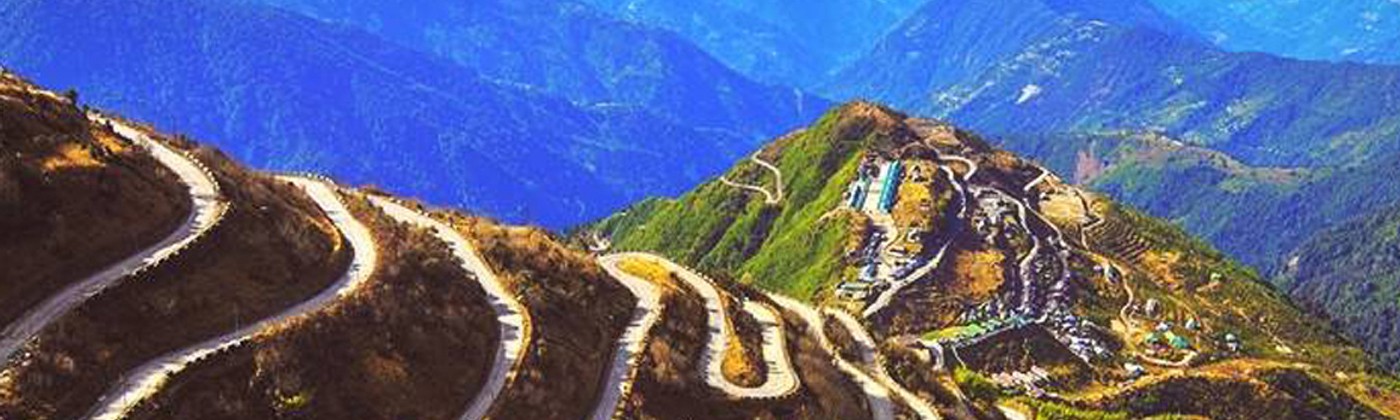 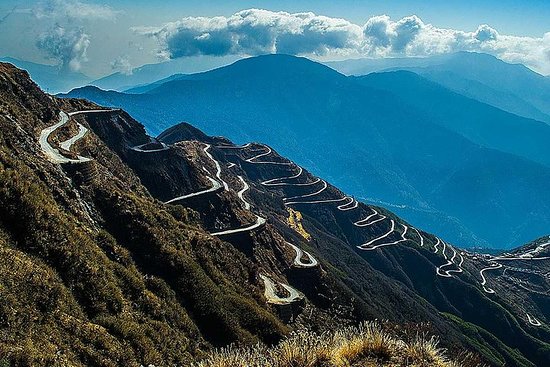 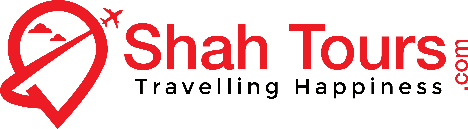 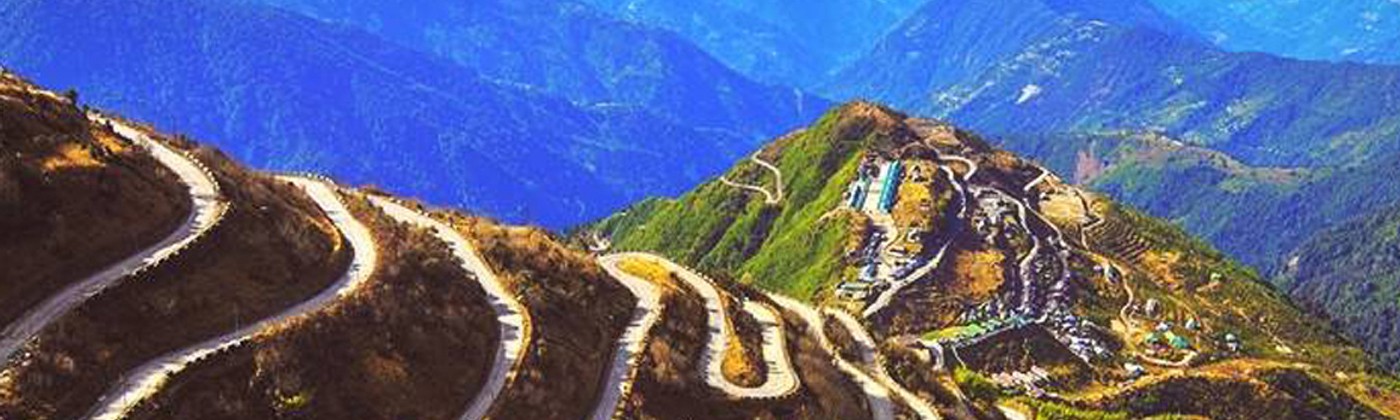 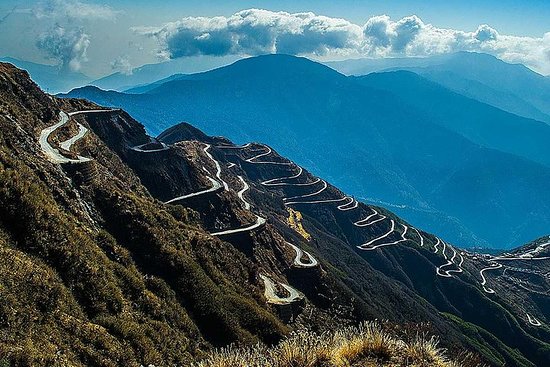 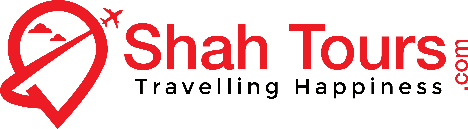 ITINERARY NUMBER: STT – 18                     Darjeeling 02 Nights / Kalimpong 01 Night / Gangtok 02 Nights.Duration: 05 Nights / 06 DaysDay – 01 – Arrival and Transfer to Darjeeling – Our representative will be there to receive the Guest at New Jalpaiguri Railway Station (NJP) / Bagdogra Airport (IXB) / Tenzing Norgay Bus Stand (Junction) – He will be assisting for the transfer - Darjeeling - Nearly 105 kilometers 3 ½ - 4 hours’ drive – At an height of 2123 meters / 70001 feet lies the land of breathtaking beauty, sloping tea gardens with spectacular views of the Mount Everest is the Queen of the hills  It is also home to the famous World Heritage train – The Darjeeling Himalayan Railway (DHR) - Check into hotel – Evening free to roam around Mall or local Shopping center - Over Night stay at Darjeeling Day – 02 - Darjeeling Local Sight Seeing (Half Day) – Early morning at around 3:45 AM drive to 8000 feet / 2440 meters through primitive forests of oak, magnolia to Tiger Hill to view sunrise over Kanchendzonga Peak (subject to clear weather) – On the way back visit Ghoom Monastery, Peace memorial & Batasia Loop – On the way back visit Ghoom Monastery, Peace memorial & Batasia Loop – Back to hotel for breakfast - After breakfast rest for half an hour After breakfast next round of sightseeing - Half Day city tour includes Padmaja Naidu Zoological Park, Himalayan Mountaineering Institute (Closed on Thursday), Ropeway, Tensing Gumpo Rock, Tibetan Refugee Self Help Center (Closed on Sunday), Tea Estate, Natural History Museum (Sunday Closed), Peace Pagoda – Back to hotel  Evening free to stroll around the area - Overnight stay at Darjeeling Day - 03 – Transfer to Kalimpong & Sightseeing at Kalimpong – Early morning Breakfast - After breakfast drive 65 kilometers 1 ½ - 2 hours transfer to the Kalimpong - Kalimpong situated on the foothills of the Himalayas is a green destination at an altitude of 1243 meters / 4078 feet - It is a historical destinations with bustling market, colorful people and offers spectacular views of the Himalayan range – Check into hotel – Drive for sightseeing tour through scenic road to Forest Museum (Closed On Thursday), Deolo Hill, Hanuman Mandir, Dr Graham Homes, Durbin Monastery, Mangaldham, Pine View Nurseries (Cactus Only) - Back to Kalimpong Hotel– Evening free to roam around the any of the hundred nurseries or the Local market area - Overnight stay at KalimpongDay – 04 – Transfer to Gangtok & Sight Seeing (Half Day) at Gangtok - After breakfast at hotel - Transfer to Gangtok – 105 kilometers 2 – 2 ½ Hours’ drive – Check into Hotel at Gangtok - The capital of the 22nd State of India, Sikkim is one of the most beautiful hill station with varied options for tourist - It is known for the monastery, Orchids, High altitude Lake and butterflies – Check into Hotel – Drive for visit to Directorate of Handicrafts & Handloom, Research Institute of Tibetology, Do Drul Chorten (Stupa), Enchey Monastery, White Hall, Flower Show, etc. Back to hotel – Evening free - Over Night stay at Gangtok Day - 05 -Excursion to Tsomgo Lake & Baba Mandir (Full Day) - Morning breakfast at hotel – Excursion to Tsomgo Lake & Baba Mandir ( New ) nearly 40 kilometers - The Lake is oval shaped lake nearly 50 feet deep - Generally covered in snow for most of the year the year – This lake is home to the Brahmini ducks & many migratory birds – Nearby is the sacred Baba Mandir known to be a very holy site for all - Nathu La Pass to Republic of China is nearly 20 kilometers and is optional tour - Back to Gangtok - Evening free to roam around M G Road (Mall) or local Shopping center - Over Night stay at Gangtok(Incase of Landslide or due to any other reasons ifTshangu Lake is closed then an alternate sightseeing will be provided) Day - 06 – Departure – Gangtok to Siliguri – Siliguri / New Jalpaiguri Railway Station (NJP) / Bagdogra Airport (IXB) / Tenzing Norgay Bus Stand (Junction) - Morning breakfast - After breakfast transfer to Siliguri / New Jalpaiguri Railway Station (NJP) / Bagdogra Airport (IXB) / Tenzing Norgay Bus Stand (Junction) - Nearly 135 kilometers 4 ½ - 5 hours’ drive  Guest are advised to start early and not to rush - Forwarding JourneyTOUR COST: Per Person (In Rupees)Note: One Tata Indica /Maruti Wagonr Only 04 Pax One Tata Sumo Only 08 Pax are Allowed Including Child, If No of Pax Traveling More Than 06, then Extra Car Cost will be Rs.26,000/-  Extra per Car. As per above Itinerary Supplement/Up gradation Cost of AC Innova/Xylo/Scorpio/Similar Rs.500/- Per Day / Per Car Extra.  Go to INDEX         							 HOTEL USED IN THE PACKAGES  Inclusions & ExclusionsITINERARY NUMBER: STT - 19                        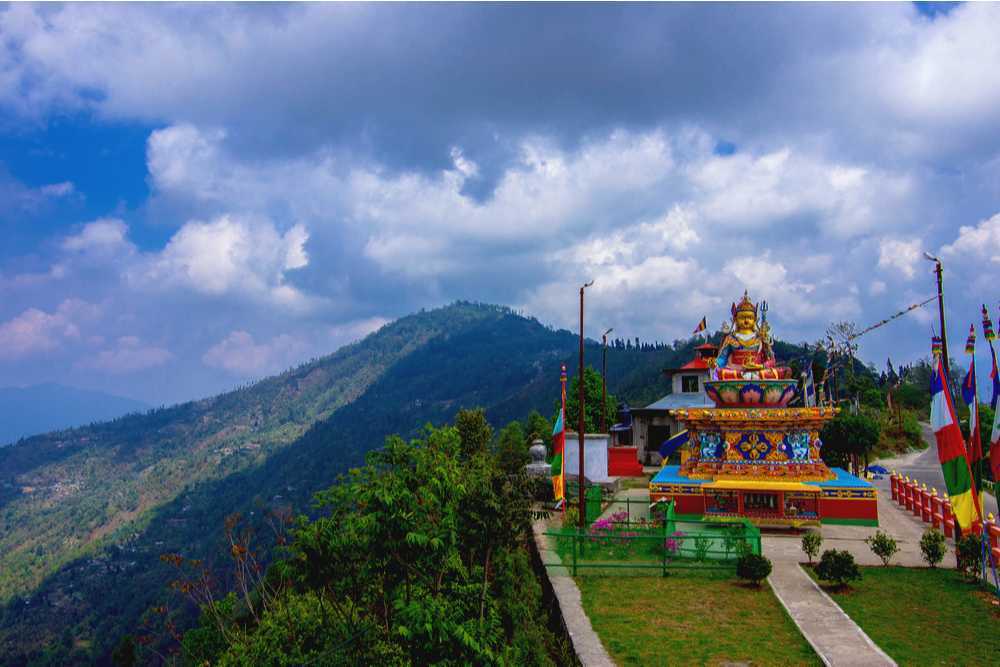 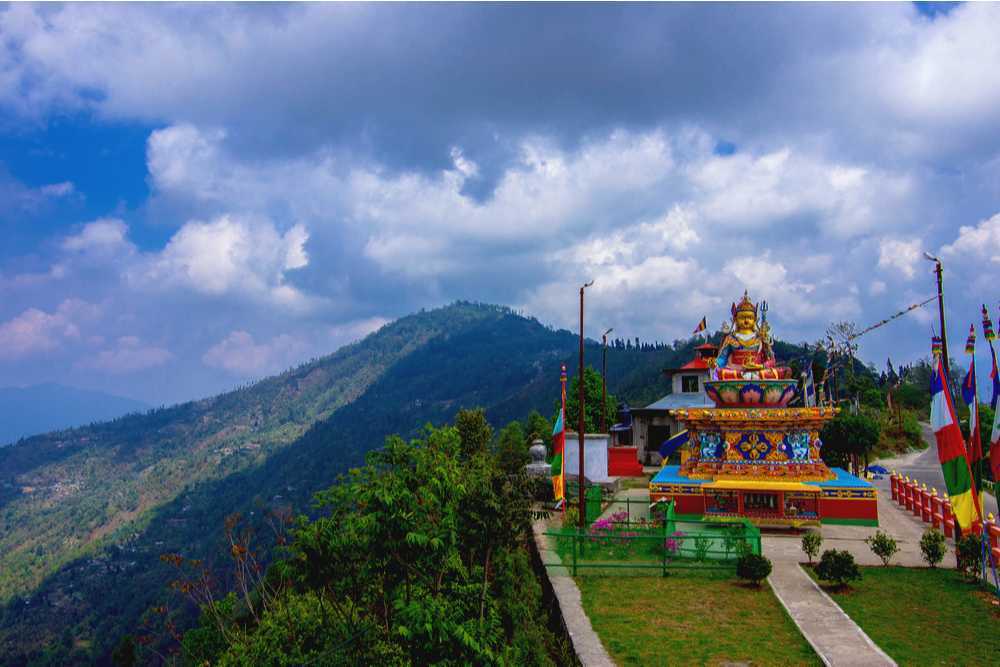 Gangtok 02 Nights / Kalimpong 01 Night / Darjeeling 02 Nights Duration: 05 Nights / 06 DaysDay – 01 – Arrival and Transfer to Gangtok - Our representative will be there to receive the Guest at New Jalpaiguri Railway Station (NJP) / Bagdogra Airport (IXB) / Tenzing Norgay Bus Stand (Junction) – He will be assisting for the transfer to Gangtok – Gangtok the capital of Sikkim Suits all from tranquility to adventure, land of monastery, mystic rituals & festivals at an height of 1670 meters / 5480 feet and is the most visited spot of India. It is one of the most beautiful town with varieties of Rhododendron, Orchids and butterflies - Nearly 135 kilometers 4 ½ - 5 hours’ drive – Check into hotel – Evening free to roam around M G Road (Mall) or local Shopping center - Over Night stay at GangtokDay - 02 -Excursion to Tsomgo Lake & Baba Mandir(Full Day) - Morning breakfast at hotel – Excursion to Tsomgo Lake & Baba Mandir ( New ) nearly 40 kilometers - The Lake is oval shaped lake nearly 50 feet deep - Generally covered in snow for most of the year the year – This lake is home to the Brahmini ducks & many migratory birds – Nearby is the sacred Baba Mandir known to be a very holy site for all - Nathu La Pass to Republic of China is nearly 20 kilometers and is optional tour - Back to Gangtok - Evening free to roam around M G Road (Mall) or local Shopping center - Over Night stay at Gangtok (Incase of Landslide or due to any other reasons ifTshangu Lake is closed then an alternate sightseeing will be provided) Day – 03 – Gangtok Local Sight Seeing (Half Day) & Transfer to Kalimpong – Morning breakfast - After breakfast drive for the city tour of Gangtok – Visit to Directorate of Handicrafts & Handloom, Research Institute of Tibetology, Do Drul Chorten (Stupa), Enchey Monastery, White Hall, Flower Show– Transfer to Kalimpong - 105 kilometers 2 - 2 ½ hours - Kalimpong situated on the foothills of the Himalayas is a green destination at an altitude of 1243 meters / 4078 feet - It is a historical destinations with bustling market, colorful people – Check into hotel – Evening free to roam around the any of the nurseries or the Local market area - Overnight stay at Kalimpong Day - 04 – Kalimpong Sight Seeing & Transfer to Darjeeling – Morning breakfast - Drive for sightseeing tour through scenic road to Forest Museum (Closed On Thursday), Deolo Hill, Hanuman Mandir, Dr Graham Homes, Durbin Monastery, Mangaldham, Pine View Nurseries (Cactus Only) – Transfer to Darjeeling crossing the river Teesta on the way - 65 kilometers 1 ½ - 2 hours - At an height of 2123 meters / 70001 feet lies the land of breathtaking beauty, sloping tea gardens with spectacular views of the Mount Everest is the Queen of the hills – It is also home to the famous World Heritage train – The Darjeeling Himalayan Railway (DHR) - Check into hotel – Evening free to roam around Mall or local Shopping center - Over Night stay at Darjeeling Day – 05 - Darjeeling Local Sight Seeing(Half Day) – Early morning at around3:45 AM drive to 8000 feet / 2440 meters through primitive forests of oak, magnolia to Tiger Hill to view sunrise over Kanchendzonga Peak (subject to clear weather) – On the way back visit Ghoom Monastery, Peace memorial & Batasia Loop – On the way back visit Ghoom Monastery, Peace memorial & Batasia Loop – Back to hotel for breakfast - After breakfast rest for half an hour After breakfast next round of sightseeing - Half Day city tour includes Padmaja Naidu Zoological Park, Himalayan Mountaineering Institute (Closed on Thursday), Ropeway, Tensing Gumpo Rock, Tibetan Refugee Self Help Center (Closed on Sunday), Tea Estate, Natural History Museum (Sunday Closed), Peace Pagoda – Back to hotel – Evening free to stroll around the area - Overnight stay at Darjeeling Day - 06 – Departure – Darjeeling to Siliguri / New Jalpaiguri Railway Station (NJP) / Bagdogra Airport (IXB) / Tenzing Norgay Bus Stand (Junction) - Morning breakfast - After breakfast transfer to Siliguri / New Jalpaiguri Railway Station (NJP) / Bagdogra Airport (IXB) / Tenzing Norgay Bus Stand (Junction) - Nearly 105 kilometers 3 ½ - 4 hours’ drive – Forwarding JourneyTOUR COST: Per Person (In Rupees)Note: One Tata Indica /Maruti Wagonr Only 04 Pax One Tata Sumo Only 08 Pax are Allowed Including Child, If No of Pax Traveling More Than 06, then Extra Car Cost will be Rs. 26,000/-  Extra per Car. As per above Itinerary Supplement/Up gradation Cost of AC Innova/Xylo/Scorpio/Similar Rs.500/- Per Day / Per Car Extra.  Go to INDEX         							 HOTEL USED IN THE PACKAGES  Inclusions & Exclusions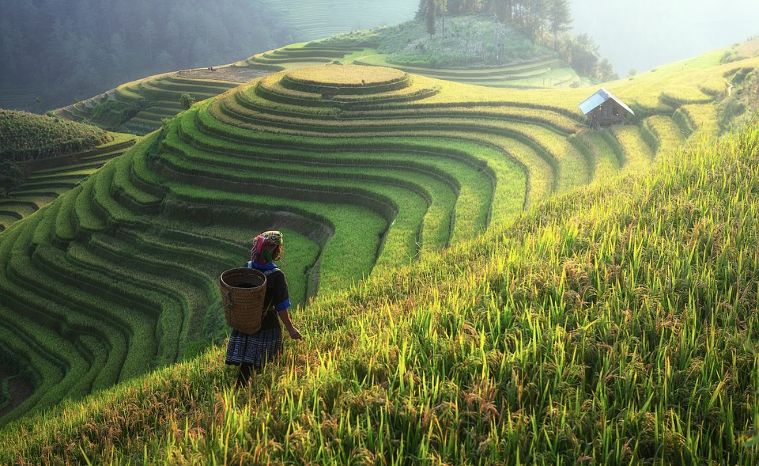 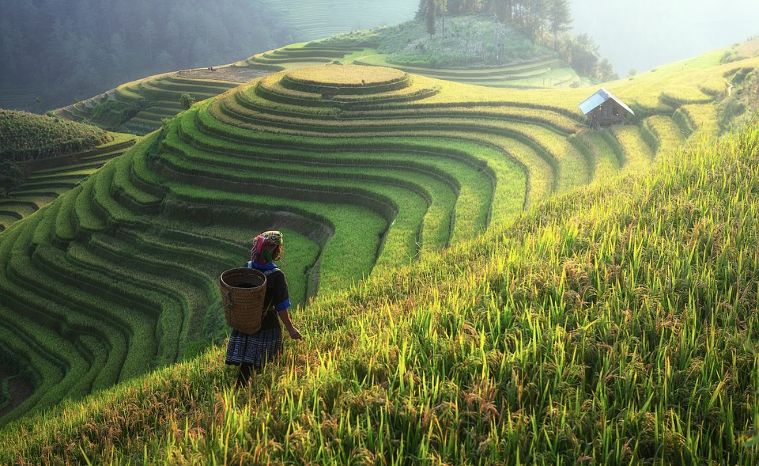 ITINERARY NUMBER: STT – 20                             Darjeeling 02 Nights / Pelling 01 Night / Gangtok 02 Nights. Duration: 05 Nights / 06 Days Day – 01 – Arrival and Transfer to Darjeeling – Our representative will be present to receive the Guest at New Jalpaiguri Railway Station (NJP) / Bagdogra Airport (IXB) / Tenzing Norgay Bus Stand (Junction) – He will be assisting you to reach Darjeeling - Nearly 85 kilometers 3 ½ - 4 hours’ drive –Darjeeling(2123 meters / 7001 feet) is located in northern part of West Bengal –Surrounded by Himalayan mountain ridges, pleasant climate and beautiful tea gardens- Darjeeling is a paradise for trekkers and adventure lovers-It is the home of famous Toy Train, Himalayan Mountaineering Institute(established by Tenzing Norgay),Tiger Hill, Ghoom Gompa and Peace Memorial–Places to visit nearby are Mirik, Kurseong, Kalimpong ,Pashupati market and Phalut- Check-in to the hotel – Evening free to stroll around the around Mall, Chowrasta or the Local market area - Overnight stay at Darjeeling Day – 02 - Darjeeling Local Sight Seeing – Morning drive from your hotel to Tiger Hill (8482 feet / 2590 meters) at around 3:45 am-Catch the stunning sight of early rays of sun falling over Mount Kanchenjunga(if the weather is clear)– Please note Tiger Hill excursion is available only in early morning after which it is closed -While returning back, a visit to Ghoom Monastery, Peace memorial & Batasia -Back to hotel for breakfast - After breakfast rest for half an hour -Then next round of sightseeing - Full Day city tour of places Padmaja Naidu Zoological Park, Himalayan Mountaineering Institute (Closed on Thursday), Ropeway, , Tibetan Refugee Self Help Center (Closed on Sunday),Beautiful Tea Estate, Natural History Museum (Sunday Closed), Peace Pagoda -The car will be at your disposal-But it might be impossible to cover all the sites mentioned above in a single day – Back to hotel – Evening free to stroll around the area - Overnight stay at DarjeelingDay – 03– Transfer to Pelling and Local Sightseeing in Pelling-Early breakfast and then drive to your next destination Pelling-Pelling is 75 kilometers and 4-5 hours’ drive from Darjeeling-Pelling (2072 meters / 6800 feet) is situated in Sikkim-It is a popular hill station of West Sikkim-Pelling is popular for its spectacular view of Himalayan mountain ridges like Koktang,Frey,Rathong,Kabru North ,Kabru South, Kabru Dom,Talung,Pandim,Jupuno,Narsing and Tinchikhang ( only if the weather is clear),rich alpine forests, mystic waterfalls, soft treks routes and tranquility-Pelling is also an ideal spot for adventure sports-Foreigners need to obtain Inner Line Permit before entering Sikkim-Please carry any kind of photo identity proof and passport size photos--Avoid plucking orchids and catching butterflies as it leads to judicial proceedings in Sikkim--Check into Hotel-After Lunch sightseeing to places like are Rimbi water Falls, Rimbi Rock Garden, Khecheopalri Lake, a wish fulfilling sacred lake - Myth is that the birds do not allow a single leaf to fall on the surface of the lake- It is interesting to note that the shape of the lake is like a human footprint - Kanchenjunga water Falls, Changey Waterfalls,Sangachoeling monastery,Singhshore Bridge, Pemayangtse Monastery, Rabdantse ruins, the scenic view from the top of the ruin to the mystic heights of Kanchenjunga ranges is something to be cherished –The places to be covered will depend on the time left-Driving at night is not advised-Overnight stay in Pelling. Day – 04– Transfer to Gangtok and Local Sightseeing-Early Breakfast and then transfer to Gangtok-Gangtok is 135 kilometres and 5-6 hours’ drive from Pelling-Gangtok(5800 feet/1800m) is the capital of Sikkim-Located in East Sikkim-It is the most visited tourist destination-Gangtok is famous for its monasteries, picturesque site of Himalayas, stunning landcape,rich variety of fauna and flora(basically orchids and butterflies) and steaming dumplings- -Smoking or selling any form of tobacco is strictly banned here-Check into the hotel-After Lunch visit to Directorate of Handicrafts & Handloom, Research Institute of Tibetology, Do Drul Chorten (Stupa), Enchey Monastery, White Hall, Flower Show,– Back to hotel – Evening free to roam around M G Road (Mall) or local Shopping center – There are few discotheques in Gangtok to spend time - Over Night stay at GangtokDay – 05 – Excursion to Tsomgo Lake & Baba Mandir (Full Day) - Early breakfast at hotel – Our full day excursion to Tsomgo Lake and Baba Mandir ( New ) which is 40 km from Gangtok at the altitude of 3753 meters/ 12310 feet- Generally covered in snow for most of the year –It is an oval-shaped lake which is 15m deep and almost 1km long-You won’t be disappointed with this visit as the combination of landscape and lake is a view not to be forgotten even after you leave the place-It’s just amazing – This lake is home to the Brahmini ducks & many migratory birds – Nearby is the sacred Baba Mandir built in remembrance of Baba Harbhajan Singh who went missing from this place - Nathu La Pass to Republic of China is nearly 20 kilometers and is an optional tour –Photo identity card and passport size photo is required for visiting Tsomgo Lake and Nathu La-A special permit is required in advance to visit Nathu La-Foreigners are not allowed in Nathu La Pass- Back to Gangtok -In evening free to roam around M G Road (Mall) or local Shopping center - Driving in hills after sunset is not advised -Over Night stay at Gangtok Day - 06 – Departure– Gangtok to Siliguri - Breakfast - After breakfast returning back to Siliguri / New Jalpaiguri Railway Station (NJP) / Bagdogra Airport (IXB) / Tenzing Norgay Bus Stand (Junction) - Nearly 124 kilometers 4 ½ - 5 hours’ drive – Guest are advised to start early and not to rush –Hope you leave with pleasant memories of the placeTOUR COST: Per Person (In Rupees)Note: One Tata Indica /Maruti Wagonr Only 04 Pax One Tata Sumo Only 08 Pax are Allowed Including Child, If No of Pax Traveling More Than 06, then Extra Car Cost will be Rs. 29,500/-  Extra per Car. As per above Itinerary Supplement/Up gradation Cost of AC Innova/Xylo/Scorpio/Similar Rs.500/- Per Day / Per Car Extra.  Go to INDEX         							 HOTEL USED IN THE PACKAGES  Inclusions & ExclusionsITINERARY NUMBER: STT -21                                                                      Gangtok 03 Nights / Pelling 02 Nights Duration: 05 Nights / 06 Days Day – 01 – Arrival and Transfer to Gangtok - Our representative will be there to receive the Guest at New Jalpaiguri Railway Station (NJP) / Bagdogra Airport (IXB) / Tenzing Norgay Bus Stand (Junction) – He will be assisting for the transfer to Gangtok – Gangtok the capital of Sikkim Suits all from tranquility to adventure, land of monastery, mystic rituals & festivals at an height of 1670 meters / 5480 feet and is the most visited spot of India. It is one of the most beautiful town with varieties of Rhododendron, Orchids and butterflies - Nearly 135 kilometers 4 ½ - 5 hours’ drive – Check into hotel – Evening free to roam around M G Road (Mall) or local Shopping center - Over Night stay at Gangtok. Day – 02 – Gangtok Local Sight Seeing (Full Day) – Morning breakfast - After breakfast drive for the city tour of Gangtok  Sightseeing will be for half day hence the drive will be easy and comfortable – It is not possible to cover all the spot in single day hence we make the program with points covering minimum distance traveled - Visit to Directorate of Handicrafts & Handloom, Research Institute of Tibetology, Do Drul Chorten (Stupa), Enchey Monastery, White Hall, Flower Show, Garden Ganesh Tok, Hanuman Tok, Tashi View Point, Banjhakri Falls, one of the finest falls close to Gangtok, etc. Back to hotel – Evening free to roam around M G Road (Mall) or local Shopping center – There are few discotheques in Gangtok to spend time - Over Night stay at Gangtok. Day – 03 – Excursion to Tsomgo Lake & Baba Mandir(Full Day) - Morning breakfast at hotel – Excursion to Tsomgo Lake & Baba Mandir ( New ) nearly 40 kilometers - The Lake is oval shaped lake nearly 50 feet deep - Generally covered in snow for most of the year the year – This lake is home to the Brahmini ducks & many migratory birds – Nearby is the sacred Baba Mandir known to be a very holy site for all - Nathu La Pass to Republic of China is nearly 20 kilometers and is optional tour - Back to Gangtok - Evening free to roam around M G Road (Mall) or local Shopping center - Over Night stay at Gangtok (Incase of Landslide or due to any other reasons ifTshangu Lake is closed then an alternate sightseeing will be provided). Day – 04 – Transfer to Pelling - Transfer to Pelling via road – This is a drive of 140 kilometers 3 ½ - 4 hours through scenic road – Check in to the hotel – Pelling is situated at an altitude of 2072 meters / 6800 feet - On a clear day guest can get a clear view of Himalayan range with snowcapped mount Pandim, Kumbhakarna, Rathong, Khangchendzonga, Zopuno, Shimbho, Narsing, Sinolchu etc. It is one of the exotic settlement with varieties of Rhododendron, Orchids, historical sites, short trek routes and wildlife – Its botanical and zoological richness is inspiring and the scenic view from the top of the ridge across deep valley to the heights of Kanchendzonga ranges is something to be seen to be believed - Yuksom, Ravangla, Rinchenpong and Namchi are some of the tourist spot nearby – Check into hotel - Evening free to roam around the small settlement - Over Night stay at Pelling Day - 05 – Pelling Local sightseeing (Full Day) - After breakfast at hotel – Drive for Full Day Sight Seeing. The routes are forested and the botanical and zoological richness is inspiring. Places of visit are Rimbi water Falls, Rimbi Rock Garden, , Kechopalri Monastery, Kanchenjunga water Falls, Pemayangtse Monastery, Rabdantse ruins, the scenic view from the top of the ruin to the mystic heights of Kanchendzonga ranges is something to be cherished – Back to hotel  Evening free to roam around the helipad or Shopping center - Over Night stay at PellingDay – 06 - Departure– Pelling to Siliguri – Siliguri / New Jalpaiguri Railway Station (NJP) / Bagdogra Airport (IXB) / Tenzing Norgay Bus Stand (Junction) - Morning breakfast - After breakfast transfer to Siliguri / New Jalpaiguri Railway Station (NJP) / Bagdogra Airport (IXB) / Tenzing Norgay Bus Stand (Junction) - Nearly 135 kilometers 4 ½ - 5 hours’ drive – Guest are advised to start early and not to rush - Forwarding Journey.TOUR COST: Per Person (In Rupees)Note: One Tata Indica /Maruti Wagonr Only 04 Pax One Tata Sumo Only 08 Pax are Allowed Including Child, If No of Pax Traveling More Than 06, then Extra Car Cost will be Rs,24,500/-  Extra per Car. As per above Itinerary Supplement/Up gradation Cost of AC Innova/Xylo/Scorpio/Similar Rs.500/- Per Day / Per Car Extra.  Go to INDEX         							 HOTEL USED IN THE PACKAGES  Inclusions & Exclusions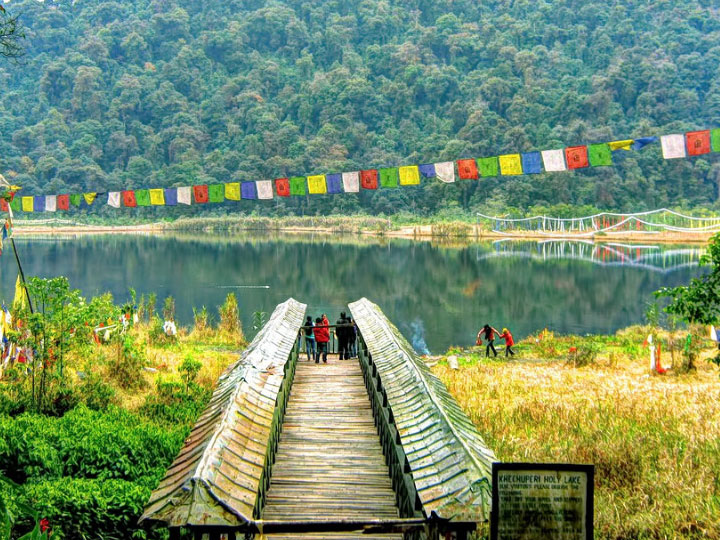 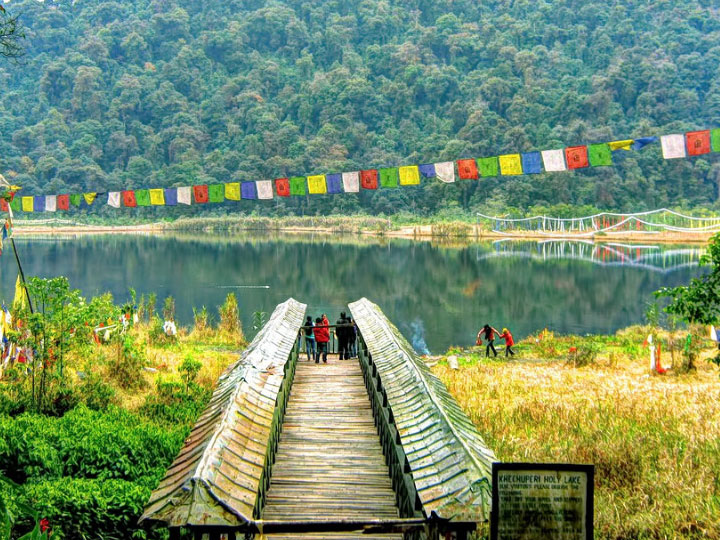 ITINERARY NUMBER: STT - 22                                                                   Darjeeling 02 Nights / Gangtok 03 Nights Duration: 05 Nights / 06 Days Day – 01 – Arrival and Transfer to Darjeeling – Our representative will be there to receive the Guest at New Jalpaiguri Railway Station (NJP) / Bagdogra Airport (IXB) / Tenzing Norgay Bus Stand (Junction) – He will be assisting for the transfer - Darjeeling - Nearly 105 kilometers 3 ½ - 4 hours’ drive – At an height of 2123 meters / 70001 feet lies the land of breathtaking beauty, sloping tea gardens with spectacular views of the Mount Everest is the Queen of the hills  It is also home to the famous World Heritage train – The Darjeeling Himalayan Railway (DHR) - Check into hotel – Evening free to roam around Mall or local Shopping center - Over Night stay at DarjeelingDay – 02 - Darjeeling Local Sight Seeing(Half Day)  Early morning at around3:45 AM drive to 8000 feet / 2440 meters through primitive forests of oak, magnolia to Tiger Hill to view sunrise over Kanchendzonga Peak (subject to clear weather) – On the way back visit Ghoom Monastery, Peace memorial & Batasia Loop – On the way back visit Ghoom Monastery, Peace memorial & Batasia Loop – Back to hotel for breakfast - After breakfast rest for half an hour After breakfast next round of sightseeing - Half Day city tour includes Padmaja Naidu Zoological Park, Himalayan Mountaineering Institute (Closed on Thursday), Ropeway, Tensing Gumpo Rock, Tibetan Refugee Self Help Center (Closed on Sunday), Tea Estate, Natural History Museum (Sunday Closed), Peace Pagoda – Back to hotel – Evening free to stroll around the area - Overnight stay at Darjeeling Day - 03 – Darjeeling to Gangtok Transfer – Early Morning Breakfast – Drive to Gangtok nearly135 Kilometers 3 – 3 ½ hours - Gangtok – The capital of the 22nd State of India, Sikkim is one of the most beautiful hill station with varied options for tourist –Gangtok the beautiful city of Sikkim suits all tourist due to its options i.e. tranquility to adventure, land of monastery, mystic rituals & festivals at an height of 1670 meters / 5480 feet and is the most visited spot of India - It is one of the most beautiful towns with varieties of Rhododendron, Orchids and butterflies – The road is along the River Teesta and is picturesque – Check into hotel at Gangtok – Evening free to roam around M G Road (Mall) or local Shopping center - Over Night stay at Gangtok Day – 04 – Gangtok Local Sight Seeing (Full Day) – Morning breakfast  After breakfast drive for the city tour of Gangtok  Sightseeing will be for half day hence the drive will be easy and comfortable – It is not possible to cover all the spot in single day hence we make the program with points covering minimum distance traveled - Visit to Directorate of Handicrafts & Handloom, Research Institute of Tibetology, Do Drul Chorten (Stupa), Enchey Monastery, White Hall, Flower Show, Ganesh Tok, Hanuman Tok, Tashi View Point, Banjhakri Falls, one of the finest falls close to Gangtok, etc. Back to hotel – Evening free to roam around M G Road (Mall) or local Shopping center – There are few discotheques in Gangtok to spend time - Over Night stay at Gangtok Day - 05 -Excursion to Tsomgo Lake & Baba Mandir(Full Day) - Morning breakfast at hotel – Excursion to Tsomgo Lake & Baba Mandir ( New ) nearly 40 kilometers - The Lake is oval shaped lake nearly 50 feet deep - Generally covered in snow for most of the year the year – This lake is home to the Brahmini ducks & many migratory birds – Nearby is the sacred Baba Mandir known to be a very holy site for all Nathu La Pass to Republic of China is nearly 20 kilometers and is optional tour - Back to Gangtok - Evening free to roam around M G Road (Mall) or local Shopping center - Over Night stay at Gangtok (Incase of Landslide or due to any other reasons ifTshangu Lake is closed then an alternate sightseeing will be provided)Day - 06 – Departure– Gangtok to Siliguri – Siliguri / New Jalpaiguri Railway Station (NJP) / Bagdogra Airport (IXB) / Tenzing Norgay Bus Stand (Junction) - Morning breakfast - After breakfast transfer to Siliguri / New Jalpaiguri Railway Station (NJP) / Bagdogra Airport (IXB) / Tenzing Norgay Bus Stand (Junction) - Nearly 135 kilometers 4 ½ - 5 hours’ drive – Guest are advised to start early and not to rush - Forwarding Journey.TOUR COST: Per Person (In Rupees)Note: One Tata Indica /Maruti Wagonr Only 04 Pax One Tata Sumo Only 08 Pax are Allowed Including Child, If No of Pax Traveling More Than 06, then Extra Car Cost will be Rs.21,000/-  Extra per Car. As per above Itinerary Supplement/Up gradation Cost of AC Innova/Xylo/Scorpio/Similar Rs.500/- Per Day / Per Car Extra.  Go to INDEX         							 HOTEL USED IN THE PACKAGES  Inclusions & Exclusions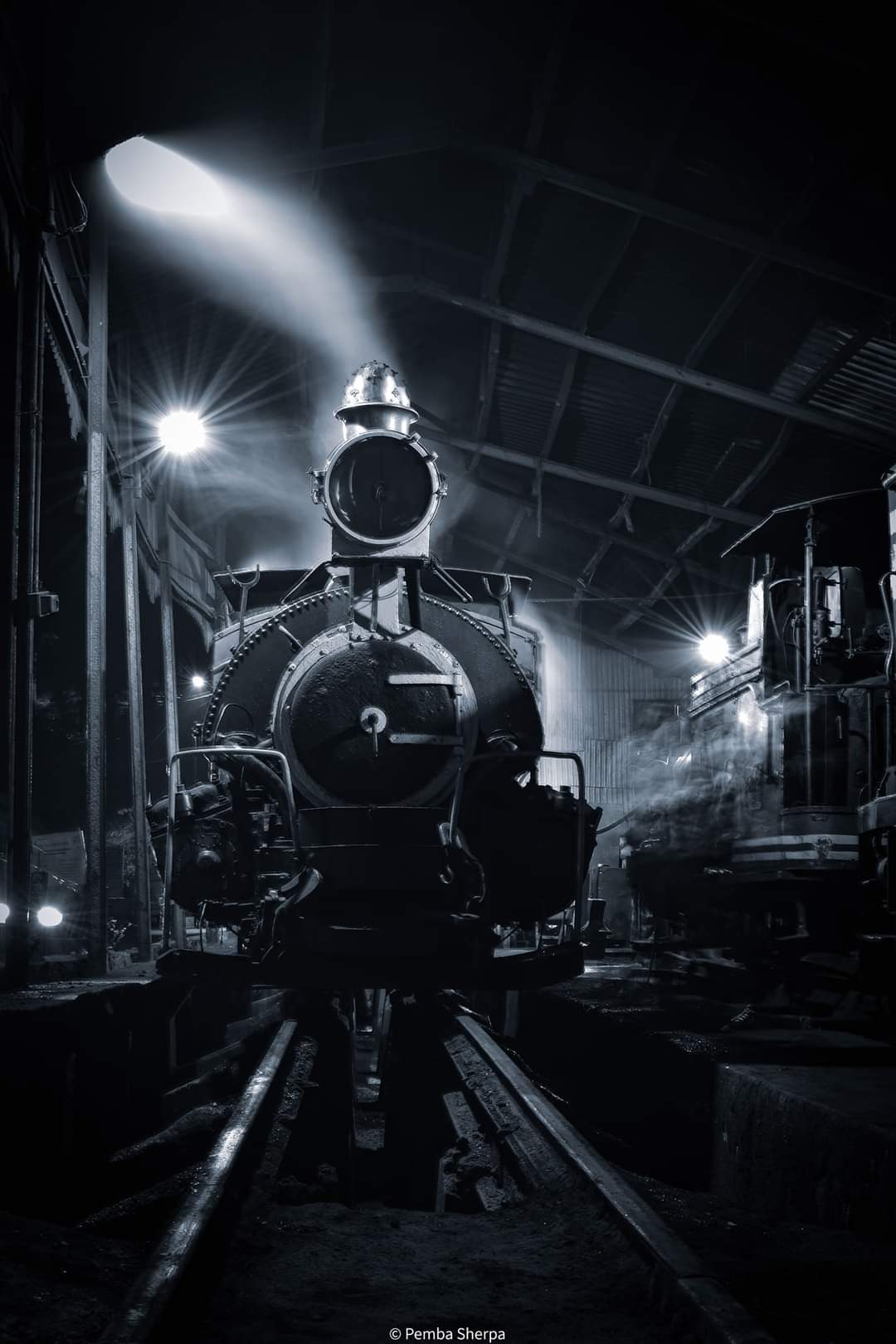 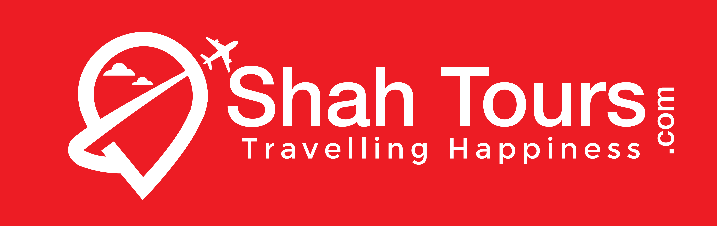 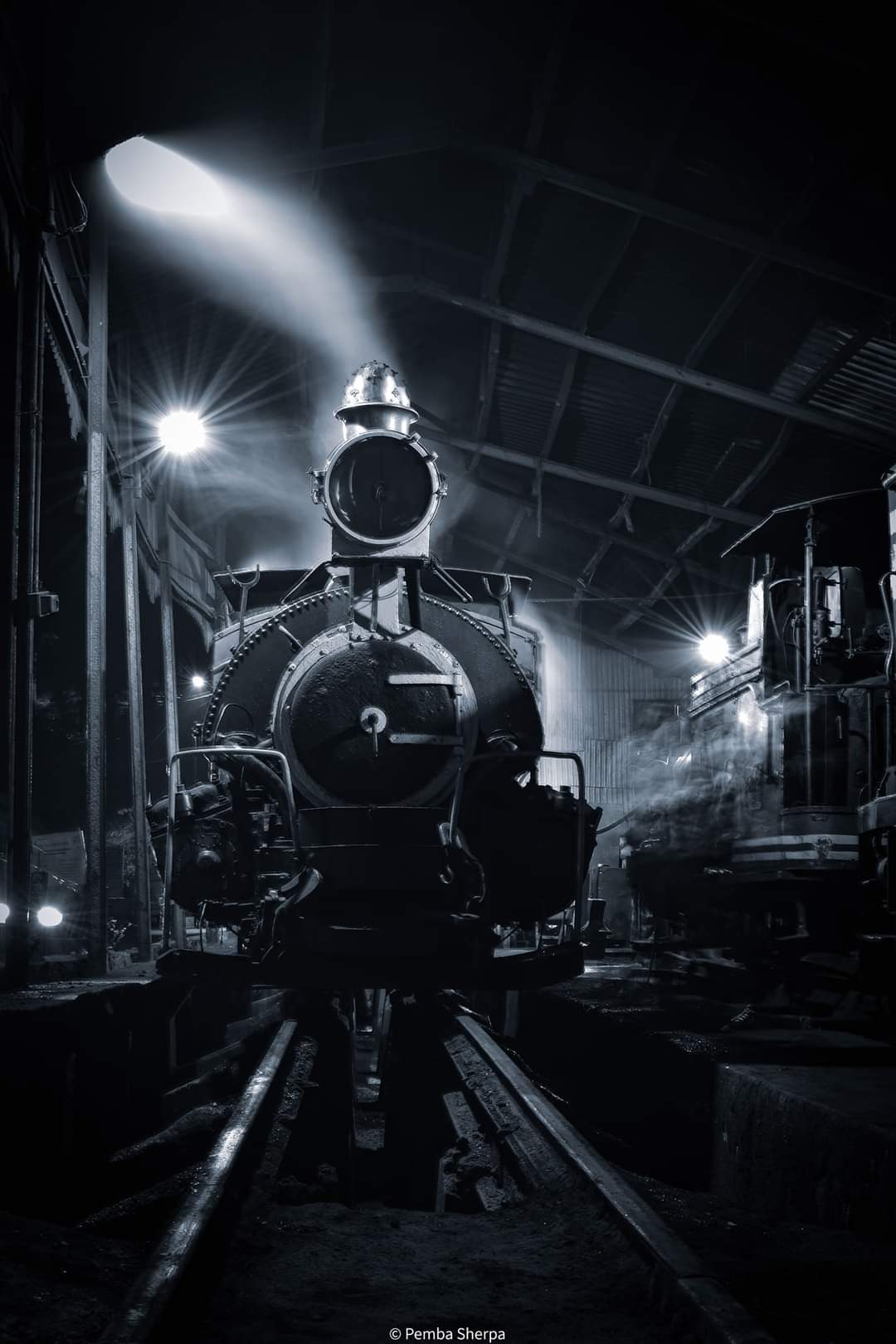 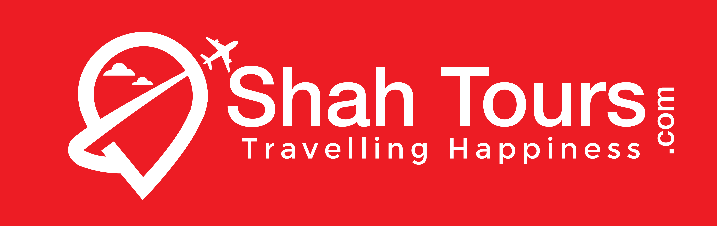 ITINERARY NUMBER: STT - 23                                                            Gangtok 03 Nights / Darjeeling 02 Nights. Duration: 05 Nights / 06 Days Day – 01 – Arrival and Transfer to Gangtok - Our representative will be there to receive the Guest at New Jalpaiguri Railway Station (NJP) / Bagdogra Airport (IXB) / Tenzing Norgay Bus Stand (Junction) – He will be assisting for the transfer to Gangtok – Gangtok the capital of Sikkim Suits all from tranquility to adventure, land of monastery, mystic rituals & festivals at an height of 1670 meters / 5480 feet and is the most visited spot of India. It is one of the most beautiful town with varieties of Rhododendron, Orchids and butterflies - Nearly 135 kilometers 4 ½ - 5 hours’ drive – Check into hotel – Evening free to roam around M G Road (Mall) or local Shopping center - Over Night stay at Gangtok Day - 02 - Excursion to Tsomgo Lake & Baba Mandir(Full Day) - Morning breakfast at hotel – Excursion to Tsomgo Lake & Baba Mandir ( New ) nearly 40 kilometers - The Lake is oval shaped lake nearly 50 feet deep - Generally covered in snow for most of the year the year – This lake is home to the Brahmini ducks & many migratory birds – Nearby is the sacred Baba Mandir known to be a very holy site for all - Nathu La Pass to Republic of China is nearly 20 kilometers and is optional tour - Back to Gangtok - Evening free to roam around M G Road (Mall) or local Shopping center - Over Night stay at Gangtok (Incase of Landslide or due to any other reasons ifTshangu Lake is closed then an alternate sightseeing will be provided) Day – 03 – Gangtok Local Sight Seeing (Full Day) – Morning breakfast - After breakfast drive for the city tour of Gangtok  Sightseeing will be for half day hence the drive will be easy and comfortable – It is not possible to cover all the spot in single day hence we make the program with points covering minimum distance traveled - Visit to Directorate of Handicrafts & Handloom, Research Institute of Tibetology, Do Drul Chorten (Stupa), Enchey Monastery, White Hall, Flower Show, Ganesh Tok, Hanuman Tok, Tashi View Point, Banjhakri Falls, one of the finest falls close to Gangtok, etc.  Back to hotel – Evening free to roam around M G Road (Mall) or local Shopping center – There are few discotheques in Gangtok to spend time - Over Night stay at Gangtok Day - 04 - Transfer to Darjeeling - After breakfast at hotel and then forwarding journey to Darjeeling - Transfer to Darjeeling takes nearly 135 Kilometers 3 – 3 ½ hours – It is situated at an height of 2123 meters / 70001 feet on the top of a ridge - It is a land of breathtaking beauty, sloping tea gardens with spectacular views of the Mount Everest is popularly known as the Queen of the hills and known for Orthodox tea  Darjeeling is home to many international Schools and few of the internationally famous site like Himalayan Mountaineering Institute (HMI) – It is also home to the famous World Heritage train (UNESCO) – The Darjeeling Himalayan Railway (DHR), Padmaja Naidu Zoological Park and the internationally famous Tea Estate - Check into hotel  Evening free - Over Night stay at Darjeeling Day – 05 - Darjeeling Local Sight Seeing(Half Day) – Early morning at around3:45 AM drive to 8000 feet / 2440 meters through primitive forests of oak, magnolia to Tiger Hill to view sunrise over Kanchendzonga Peak (subject to clear weather) – On the way back visit Ghoom Monastery, Peace memorial & Batasia Loop – On the way back visit Ghoom Monastery, Peace memorial & Batasia Loop – Back to hotel for breakfast - After breakfast rest for half an hour After breakfast next round of sightseeing - Half Day city tour includes Padmaja Naidu Zoological Park, Himalayan Mountaineering Institute (Closed on Thursday), Ropeway, Tensing Gumpo Rock, Tibetan Refugee Self Help Center (Closed on Sunday), Tea Estate, Natural History Museum (Sunday Closed), Peace Pagoda – Back to hotel – Evening free to stroll around the area - Overnight stay at Darjeeling Day - 06 – Departure – Darjeeling to Siliguri / New Jalpaiguri Railway Station (NJP) / Bagdogra Airport (IXB) / Tenzing Norgay Bus Stand (Junction) - Morning breakfast - After breakfast transfer to Siliguri / New Jalpaiguri Railway Station (NJP) / Bagdogra Airport (IXB) / Tenzing Norgay Bus Stand (Junction) - Nearly 105 kilometers 3 ½ - 4 hours’ drive – Forwarding JourneyTOUR COST: Per Person (In Rupees)Note: One Tata Indica /Maruti Wagonr Only 04 Pax One Tata Sumo Only 08 Pax are Allowed Including Child, If No of Pax Traveling More Than 06, then Extra Car Cost will be Rs.21,000/-  Extra per Car. As per above Itinerary Supplement/Up gradation Cost of AC Innova/Xylo/Scorpio/Similar Rs.500/- Per Day / Per Car Extra.  Go to INDEX         							 HOTEL USED IN THE PACKAGES  Inclusions & Exclusions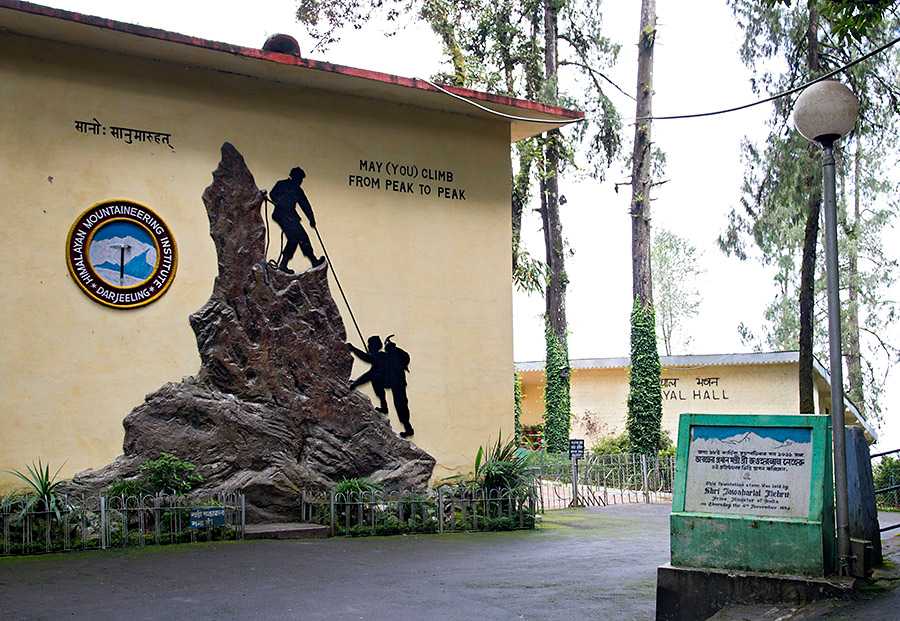 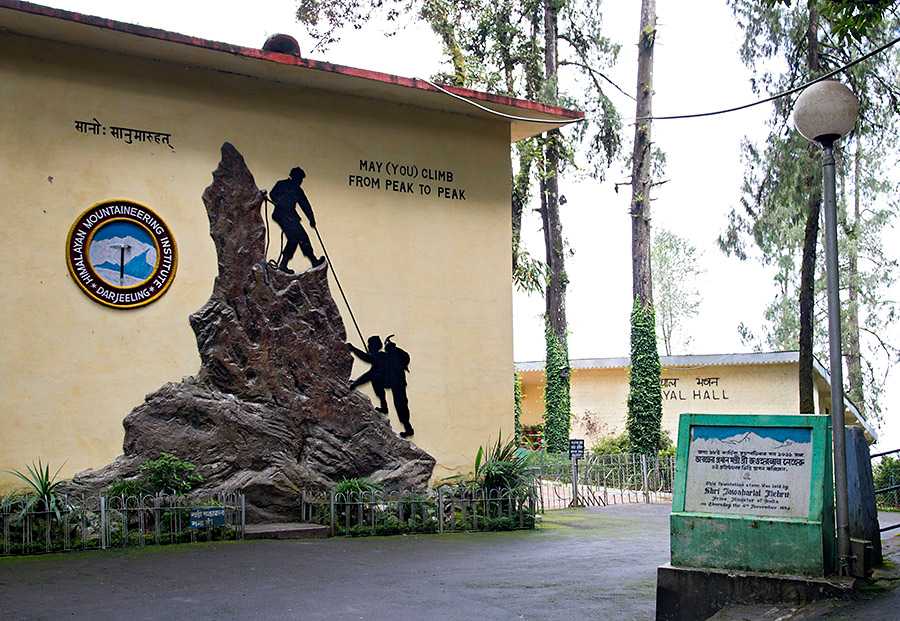 ITINERARY NUMBER: STT - 24                                                              Darjeeling 03 Nights / Gangtok 02 Nights Duration: 05 Nights / 06 DaysDay – 01 – Arrival and Transfer to Darjeeling – Our representative will be there to receive the Guest at New Jalpaiguri Railway Station (NJP) / Bagdogra Airport (IXB) / Tenzing Norgay Bus Stand (Junction) – He will be assisting for the transfer - Darjeeling - Nearly 105 kilometers 3 ½ - 4 hours’ drive – At an height of 2123 meters / 70001 feet lies the land of breathtaking beauty, sloping tea gardens with spectacular views of the Mount Everest is the Queen of the hills  It is also home to the famous World Heritage train of UNESCO fame – The Darjeeling Himalayan Railway (DHR), Padmaja Naidu Zoological Park and the internationally famous Tea Estate are beauty of the region - Check into hotel  Evening free to roam around Mall or local Shopping center - Over Night stay at Darjeeling Day – 02 - Darjeeling Local Sight Seeing(Half Day) – Early morning at around3:45 AM drive to 8000 feet / 2440 meters at Tiger Hill, through primitive forests of oak, magnolia to Tiger Hill to view sunrise over Kanchendzonga Peak (subject to clear weather) – On the way back visit Ghoom Monastery, Peace memorial & Batasia Loop – On the way back visit Ghoom Monastery, Peace memorial & Batasia Loop – Back to hotel for breakfast - After breakfast rest for half an hour After breakfast next round of sightseeing - Half Day city tour includes Padmaja Naidu Zoological Park, Himalayan Mountaineering Institute (Closed on Thursday), Ropeway, Tensing Gumpo Rock, Tibetan Refugee Self Help Center (Closed on Sunday), Tea Estate, Natural History Museum (Sunday Closed), Peace Pagoda – Back to hotel – Evening free to stroll around the area - Overnight stay at DarjeelingDay – 03 –Excursion to Mirik(Full Day) - Morning Breakfast – After breakfast drive to Mirik nearly 60 kilometers / 1 ½  2 hours’ drive – The drive is through scenic roads with occasional stoppage for photography - Mirik is centered round Samendu Lake and is known for its landscaped gardens, tea gardens, orange orchards, cardamom groves and spectacular views of the Himalayan ranges - Full day excursion of Mirik Lake (Horse riding & Boating facilities is available around the lake with some view points for photography - This high altitude lake is worth visiting due to the serene and beautiful settings – One can also visit Pashupati Market in Nepal on the way back to Darjeeling – Back to Darjeeling – Evening free to roam around the Hotel / Resort or Mall or the Local market area - Overnight stay at DarjeelingDay – 04 – Transfer to Gangtok & Gangtok Local Sight Seeing (Half Day) – Early Morning Breakfast – Drive to Gangtok nearly135 Kilometers 3 – 3 ½ hours - Gangtok – The capital of the 22nd State of India, Sikkim is one of the most beautiful hill station with varied options for tourist –Gangtok the beautiful city of Sikkim suits all tourist due to its options i.e. tranquility to adventure, land of monastery, mystic rituals & festivals at an height of 1670 meters / 5480 feet and is the most visited spot of India - Check into hotel Visit to Directorate of Handicrafts & Handloom, Research Institute of Tibetology, Do Drul Chorten (Stupa), Enchey Monastery, White Hall, Flower Show, etc. Back to hotel – Evening free to roam around M G Road (Mall) or local Shopping center - Over Night stay at Gangtok Day - 05 -Excursion to Tsomgo Lake & Baba Mandir(Full Day) - Morning breakfast at hotel – Excursion to Tsomgo Lake & Baba Mandir ( New ) nearly 40 kilometers - The Lake is oval shaped lake nearly 50 feet deep - Generally covered in snow for most of the year the year – This lake is home to the Brahmini ducks & many migratory birds – Nearby is the sacred Baba Mandir known to be a very holy site for all - Nathu La Pass to Republic of China is nearly 20 kilometers and is optional tour - Back to Gangtok - Evening free to roam around M G Road (Mall) or local Shopping center - Over Night stay at Gangtok(Incase of Landslide or due to any other reasons ifTshangu Lake is closed then an alternate sightseeing will be provided)Day - 06 – Departure– Gangtok to Siliguri – Siliguri / New Jalpaiguri Railway Station (NJP) / Bagdogra Airport (IXB) / Tenzing Norgay Bus Stand (Junction) - Morning breakfast - After breakfast transfer to Siliguri / New Jalpaiguri Railway Station (NJP) / Bagdogra Airport (IXB) / Tenzing Norgay Bus Stand (Junction) - Nearly 135 kilometers 4 ½ - 5 hours’ drive – Guest are advised to start early and not to rush - Forwarding Journey.TOUR COST: Per Person (In Rupees)Note: One Tata Indica /Maruti Wagonr Only 04 Pax One Tata Sumo Only 08 Pax are Allowed Including Child, If No of Pax Traveling More Than 06, then Extra Car Cost will be Rs. 24,500/-  Extra per Car. As per above Itinerary Supplement/Up gradation Cost of AC Innova/Xylo/Scorpio/Similar Rs.500/- Per Day / Per Car Extra.  Go to INDEX         							 HOTEL USED IN THE PACKAGES  Inclusions & ExclusionsITINERARY NUMBER: STT - 25                                                                  Gangtok 03 Nights / Lachung 02 Nights Duration: 05 Nights / 06 Days Day – 01 – Arrival and Transfer to Gangtok - Our representative will be there to receive the Guest at New Jalpaiguri Railway Station (NJP) / Bagdogra Airport (IXB) / Tenzing Norgay Bus Stand (Junction) – He will be assisting for the transfer to Gangtok – Gangtok the capital of Sikkim Suits all from tranquility to adventure, land of monastery, mystic rituals & festivals at an height of 1670 meters / 5480 feet and is the most visited spot of India. It is one of the most beautiful town with varieties of Rhododendron, Orchids and butterflies - Nearly 135 kilometers 4 ½ - 5 hours’ drive – Check into hotel – Evening free to roam around M G Road (Mall) or local Shopping center - Over Night stay at Gangtok Day - 02 - Excursion to Tsomgo Lake & Baba Mandir(Full Day) - Morning breakfast at hotel – Excursion to Tsomgo Lake & Baba Mandir ( New ) nearly 40 kilometers - The Lake is oval shaped lake nearly 50 feet deep - Generally covered in snow for most of the year the year – This lake is home to the Brahmini ducks & many migratory birds – Nearby is the sacred Baba Mandir known to be a very holy site for all - Nathu La Pass to Republic of China is nearly 20 kilometers and is optional - Back to Gangtok - Evening free to roam around M G Road (Mall) or local Shopping center - Over Night stay at Gangtok(Incase of Landslide or due to any other reasons ifTshangu Lake is closed then an alternate sightseeing will be provided)Day – 03 – Transfer to Lachung – Morning breakfast then around 10 AM drive to Lachung via Chungthang – Lachung is 125 kilometers, 5 – 6 hours – Lunch at Chungthang nearly 2 ½ – 3 hours of drive from Gangtok - Lachung situated at an altitude of 8600 feet - On the way enjoy a few wonderful locations like Tashi View point, Kabi Lungstok, Naga Waterfalls, Twin Waterfalls, Bhim Nala Waterfalls and the confluence of Lachen chu and Lachung Chu at Chungthang - Lunch will be served at Namok - The road leads through Rhododendron plants of the Singha Forest Reserve extended up to the Tibetan Plateau - Picturesque landscape, snow peaked mountains, flowing rivers blooming rhododendrons - During April / May / June one can find the riot of colours as Rhododendrons, Primulae and many other Alpine Flowers are in full bloom – Guest are expected to reach Lachung at late afternoon or early evening – Check into hotel – Evening free to stroll up to Lachung monastery – Night halt at LachungDay – 04 – Lachung Sight Seeing - Morning breakfast - After breakfast leave for Yumthang nearly 26 kilometers and is an hour drive - Yumthang valley is situated at an altitude of nearly 11800 feet with the river Lachung Chu flowing through the valley - Yumthang valley, hot spring, Yumey Samdong and Katao are nearby places of tourist Interest - Lachung is most sought after by tourist and the valley is either snow covered or the blooming Rhododendron always enhance the beauty of the place - On the way from Yumthang one may visit the famous hot spring known for its curative properties - Yumthang is a large valley surrounded by mountains where the tree line ends and the cold desert starts – In the winter months there is snow all around and the snow clad mountains adds to the beauty - Check into hotel – Evening free to stroll up to Lachung monastery – Night halt at Lachung Day - 05 - Transfer to Gangtok - After breakfast leave for Gangtok - On the way guest can stop between Singhik and Mangan – Return journey is from Lachung via Chungthang – Gangtok is 125 kilometers, 5 – 6 hours – Lunch on the way  If the weather is good and sky is clear one can get to see the Himalayan range with the prominent Khangchendzonga peak - The location on the way offers majestic view of mount Pandim, mount Kabru, mount Simvo, mount Jopuno, mount Khangchendzonga, mount Siniolchu and other peaks and the road side is wooded Rhododendron forest generally blooms during spring - Back to Gangtok - Evening free to roam around M G Road (Mall) or local Shopping center - Over Night stay at Gangtok Day - 06 – Departure– Gangtok to Siliguri – Siliguri / New Jalpaiguri Railway Station (NJP) / Bagdogra Airport (IXB) / Tenzing Norgay Bus Stand (Junction) - Morning breakfast - After breakfast transfer to Siliguri / New Jalpaiguri Railway Station (NJP) / Bagdogra Airport (IXB) / Tenzing Norgay Bus Stand (Junction) - Nearly 135 kilometers 4 ½ - 5 hours’ drive  Guest are advised to start early and not to rush - Forwarding Journey TOUR COST: Per Person (In Rupees)Note: One Tata Indica /Maruti Wagonr Only 04 Pax One Tata Sumo Only 08 Pax are Allowed Including Child, If No of Pax Traveling More Than 06, then Extra Car Cost will be Rs.22,500/-    Extra per Car. As per above Itinerary Supplement/Up gradation Cost of AC Innova/Xylo/Scorpio/Similar Rs.500/- Per Day / Per Car Extra.  Go to INDEX         							 HOTEL USED IN THE PACKAGES  Inclusions & Exclusions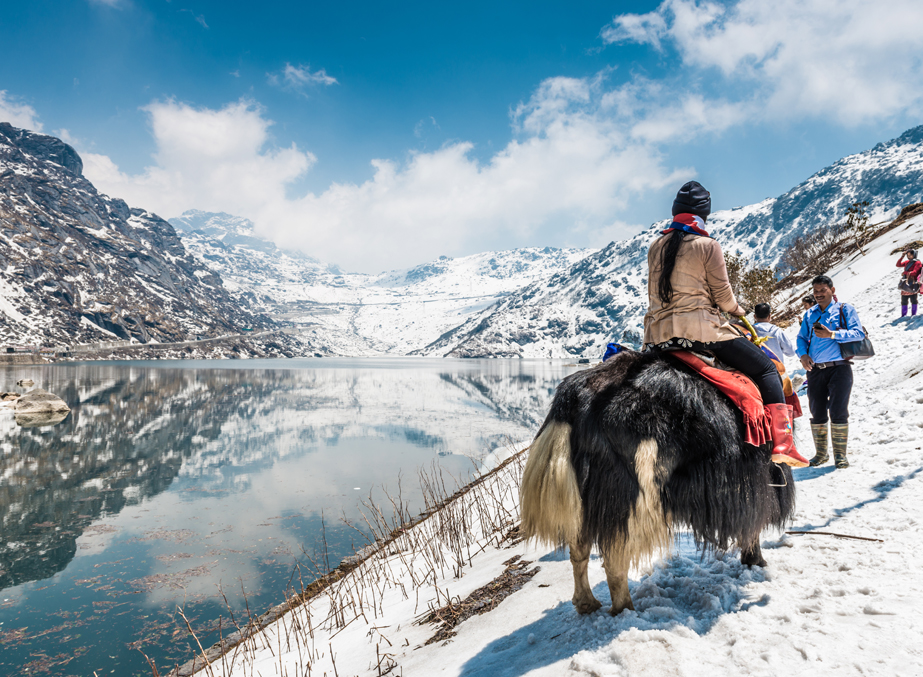 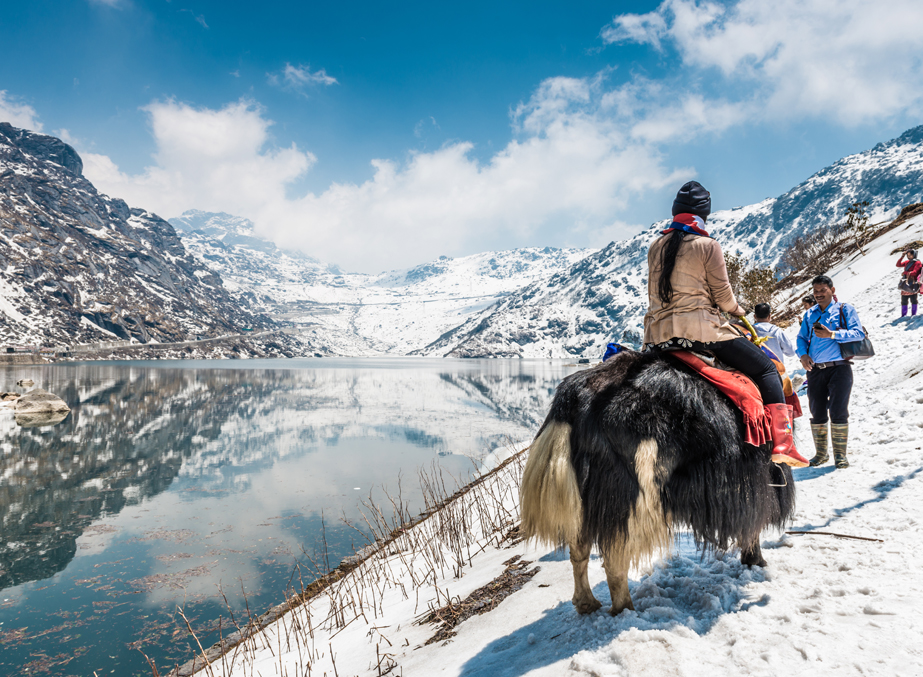 ITINERARY NO: STT – 26                                              Gangtok 03 Nights / Lachen 01 Night / Lachung 01 Night. Duration: 05 Night / 06 Days Day – 01 – Arrival and Transfer to Gangtok - Our representative will be there to receive the Guest at New Jalpaiguri Railway Station (NJP) / Bagdogra Airport (IXB) / Tenzing Norgay Bus Stand (Junction) – He will be assisting for the transfer to Gangtok – Gangtok the capital of Sikkim Suits all from tranquility to adventure, land of monastery, mystic rituals & festivals at an height of 1670 meters / 5480 feet and is the most visited spot of India - It is one of the most beautiful town with varieties of Rhododendron, Orchids and butterflies - Nearly 135 kilometers 4 ½ - 5 hours’ drive – Check into hotel – Evening free to roam around M G Road (Mall) or local Shopping center - Over Night stay at Gangtok Day – 02 - Excursion to Tsomgo Lake & Baba Mandir(Full Day) - Morning breakfast at hotel – Excursion to Tsomgo Lake & Baba Mandir ( New ) nearly 40 kilometers - The Lake is oval shaped lake nearly 50 feet deep - Generally covered in snow for most of the year the year – This lake is home to the Brahmini ducks & many migratory birds – Nearby is the sacred Baba Mandir known to be a very holy site for all - Nathu La Pass to Republic of China is nearly 20 kilometers and is optional tour - Back to Gangtok - Evening free to roam around M G Road (Mall) or local Shopping center - Over Night stay at Gangtok(Incase of Landslide or due to any other reasons ifTshangu Lake is closed then an alternate sightseeing will be provided) Day – 03 – Transfer to Lachen from Gangtok - Early morning breakfast – Drive 135 kilometers, 5 – 6 hours’ drive - Chungthang is 96 kilometers from Gangtok – Lunch at Chungthang – Lachen is 35 kilometers from Chungthang Reach Lachen late afternoon / early evening - The snowcapped peaks, the Shingbha wild life sanctuary, Gurudongmar Lake, Chopta Valley, Thangu are the major attraction – It’s a valley surrounded by gigantic and humbling snow peak mountains and the starting point of Green Lake Trek – In fact the village cradled between stern, tall rock faces standing like guards – A hamlet with very few people – It almost like this town is hidden from the outside – Like a Shangri - La – Check into a hotel - Welcome Tea – Evening free to stroll and visit the Lepcha Village – Overnight stay at Hotel in Lachen Day - 04 – Excursion to Gurudongmar Lake and Transfer to Lachung - Early morning breakfast – Visit to Gurudongmar Lake 55 kilometers, 2 ½ - 3 ½ hours’ drive - A valley at an altitude of 11, 800 feet through which Lachen Chu flows, generally covered with snow from December to April or even more is known as the Holy / Sacred Lake - Next drive through the cold desert till Tibet / China back to Resort for Lunch – After lunch drive to Lachung - The region is fully covered with Rhododendron forest with Chopta Valley and Thangu are the other places of interest - Back to hotel for lunch - After lunch proceed to Lachung – Nearly 50 kilometers and two hours’ drive – Check into hotel at Lachung - Evening free to visit Lachung Monastery - Overnight stay at Hotel at Lachung Day – 05 – Sight Seeing at Yumthang& Transfer to Gangtok - After breakfast drive towards Yumthang situated at an elevation of nearly 11800 feet - On the way you may visit the famous hot spring which is known for its curative properties of skin diseases - Yumthang is a valley near the river Lachung Chu surrounded by mountains where the tree line ends - In spring the valley erupts in riots of colors as Primulae, Rhododendrons and many other Alpine flowers in full bloom along with snow covered valley except in autumn - During winter Yumthang is somber with snow all around and the snow clad mountains adding to the ethereal beauty - Return to resort at Lachung for Lunch – Transfer to Gangtok – Reach Gangtok in the evening – Check into hotel – Night stay at Gangtok Day – 06 - Departure– Gangtok to Siliguri – Siliguri / New Jalpaiguri Railway Station (NJP) / Bagdogra Airport (IXB) / Tenzing Norgay Bus Stand (Junction) - Morning breakfast - After breakfast transfer to Siliguri / New Jalpaiguri Railway Station (NJP) / Bagdogra Airport (IXB) / Tenzing Norgay Bus Stand (Junction) - Nearly 135 kilometers 4 ½ - 5 hours’ drive – Guest are advised to start early and not to rush - Forwarding Journey TOUR COST: Per Person (In Rupees)Note: One Tata Indica /Maruti Wagonr Only 04 Pax One Tata Sumo Only 08 Pax are Allowed Including Child, If No of Pax Traveling More Than 06, then Extra Car Cost will be Rs. 28,000/-  Extra per Car. As per above Itinerary Supplement/Up gradation Cost of AC Innova/Xylo/Scorpio/Similar Rs.500/- Per Day / Per Car Extra.  Go to INDEX         							 HOTEL USED IN THE PACKAGES  Inclusions & Exclusions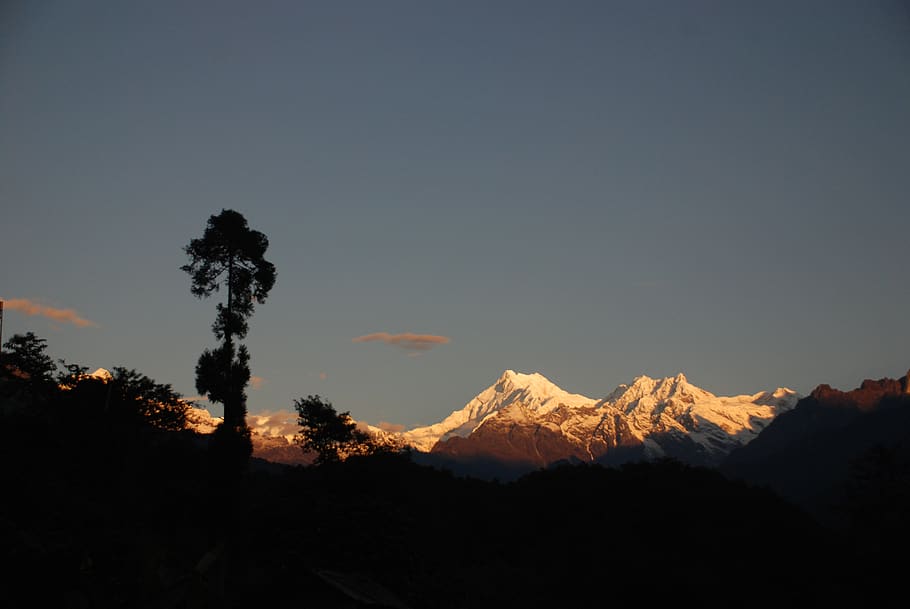 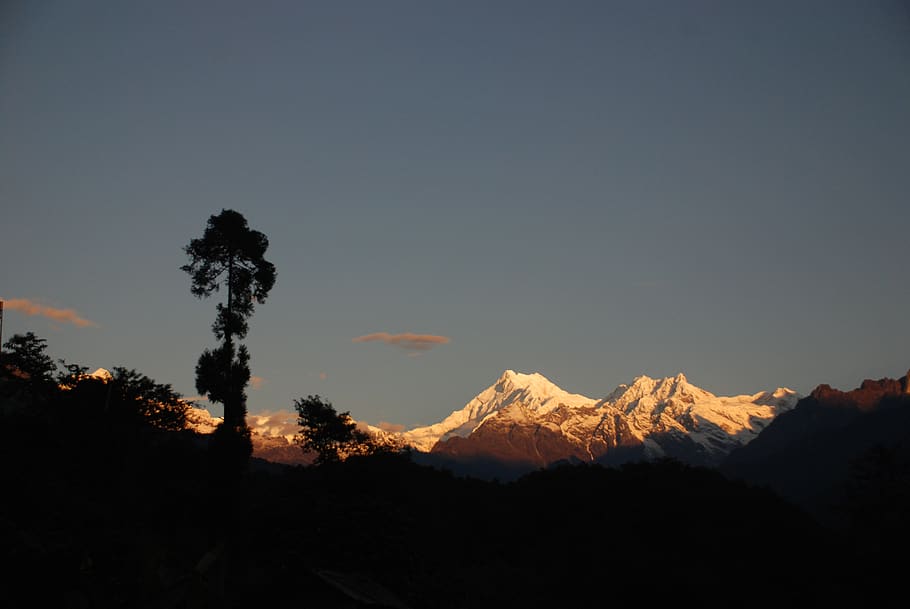 INERARY NUMBER: STT – 27                                Darj 01 Nights / Kalim 01 Night /Pell 01 Night / Gtk 02 Nights. Duration: 05 Nights / 06 Days Day – 01 – Arrival and Transfer to Darjeeling – Our representative will be there to receive the Guest at New Jalpaiguri Railway Station (NJP) / Bagdogra Airport (IXB) / Tenzing Norgay Bus Stand (Junction) – He will be assisting for the transfer - Darjeeling - Nearly 105 kilometers 3 ½ - 4 hours’ drive – At an height of 2123 meters / 70001 feet lies the land of breathtaking beauty, sloping tea gardens with spectacular views of the Mount Everest is the Queen of the hills  It is also home to the famous World Heritage train – The Darjeeling Himalayan Railway (DHR) - Check into hotel – Evening free to roam around Mall or local Shopping center - Over Night stay at Darjeeling Day – 02 - Darjeeling Local Sight Seeing(Half Day) – Early morning at around3:45 AM drive to 8000 feet / 2440 meters through primitive forests of oak, magnolia to Tiger Hill to view sunrise over Kanchendzonga Peak (subject to clear weather) – On the way back visit Ghoom Monastery, Peace memorial & Batasia Loop – On the way back visit Ghoom Monastery, Peace memorial & Batasia Loop – Back to hotel for breakfast - After breakfast rest for half an hour After breakfast next round of sightseeing - Half Day city tour includes Padmaja Naidu Zoological Park, Himalayan Mountaineering Institute (Closed on Thursday), Ropeway, Tensing Gumpo Rock, Tibetan Refugee Self Help Center (Closed on Sunday), Tea Estate, Natural History Museum (Sunday Closed), Peace Pagoda and Transfer to Kalimpong Overnight stay at Kalimpong Day - 03 – Kalimpong Sightseeing and Transfer to Pelling – Early morning Breakfast - After breakfast depart for Kalimpong Sightseeing , Kalimpong situated on the foothills of the Himalayas is a green destination at an altitude of 1243 meters / 4078 feet - It is a historical destinations with bustling market, colorful people and offers spectacular views of the Himalayan range – Check into hotel – Drive for sightseeing tour through scenic road to Forest Museum (Closed On Thursday), Deolo Hill, Hanuman Mandir, Dr Graham Homes, Durbin Monastery, Mangaldham, Pine View Nurseries (Cactus Only) and Transfer to Pelling, Overnight stay at Pelling. Day - 04 – Pelling Sightseeing and Transfer to Gangtok --- After breakfast at hotel, Depart for Sightseeing Rimbi water Falls, Rimbi Rock Garden, Kechopalri Lake, it’s one of the holy Buddhist lake and it is believed that any wish in front of the lake comes true - Myth is that when a leaf falls on the placid clear water surface, it is picked by a bird and thus the water surface is always free of leaves, Kechopalri Monastery, Kanchenjunga water Falls and Transfer to Gangtok Over Night stay at Gangtok Day – 05 – Gangtok Local Sight Seeing (Full Day) – Morning breakfast - After breakfast drive for the city tour of Gangtok  Sightseeing will be for half day hence the drive will be easy and comfortable – It is not possible to cover all the spot in single day hence we make the program with points covering minimum distance traveled - Visit to Directorate of Handicrafts & Handloom, Research Institute of Tibetology, Do Drul Chorten (Stupa), Enchey Monastery, White Hall, Flower Show, Ganesh Tok, Hanuman Tok, Tashi View Point, Banjhakri Falls, one of the finest falls close to Gangtok, etc.  Back to hotel – Evening free to roam around M G Road (Mall) or local Shopping center – There are few discotheques in Gangtok to spend time - Over Night stay at Gangtok Day - 06 – Departure– Gangtok to Siliguri – Siliguri / New Jalpaiguri Railway Station (NJP) / Bagdogra Airport (IXB) / Tenzing Norgay Bus Stand (Junction) - Morning breakfast - After breakfast transfer to Siliguri / New Jalpaiguri Railway Station (NJP) / Bagdogra Airport (IXB) / Tenzing Norgay Bus Stand (Junction) - Nearly 135 kilometers 4 ½ - 5 hours’ drive  Guest are advised to start early and not to rush - Forwarding JourneyTOUR COST: Per Person (In Rupees)Note: One Tata Indica /Maruti Wagonr Only 04 Pax One Tata Sumo Only 08 Pax are Allowed Including Child, If No of Pax Traveling More Than 06, then Extra Car Cost will be Rs.32,500/-   Extra per Car. As per above Itinerary Supplement/Up gradation Cost of AC Innova/Xylo/Scorpio/Similar Rs.500/- Per Day / Per Car Extra.  Go to INDEX         							 HOTEL USED IN THE PACKAGES  Inclusions & Exclusions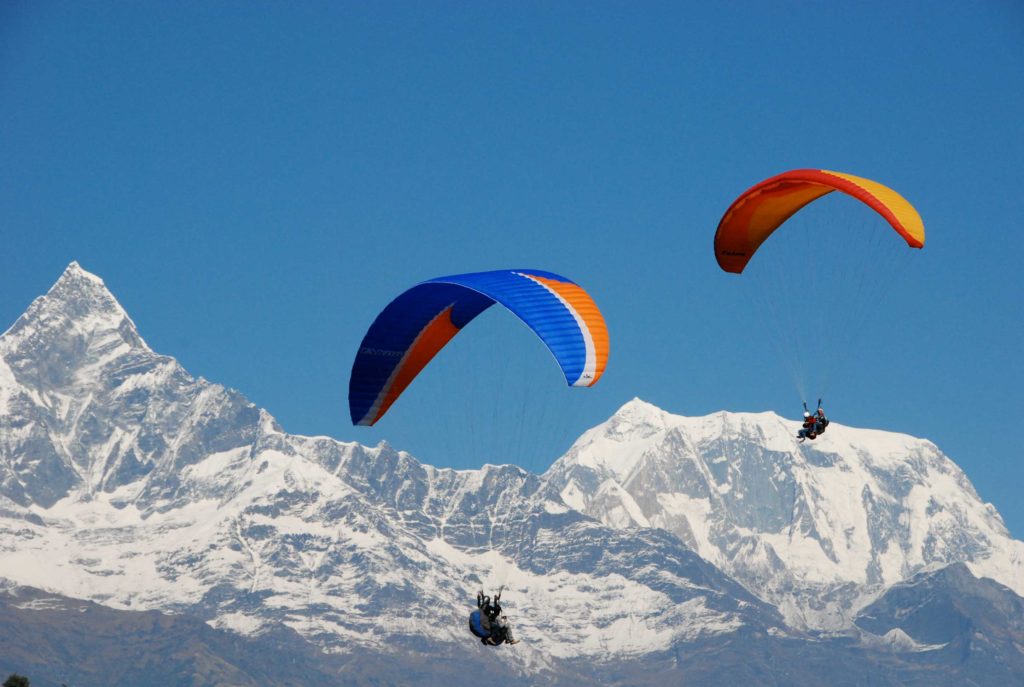 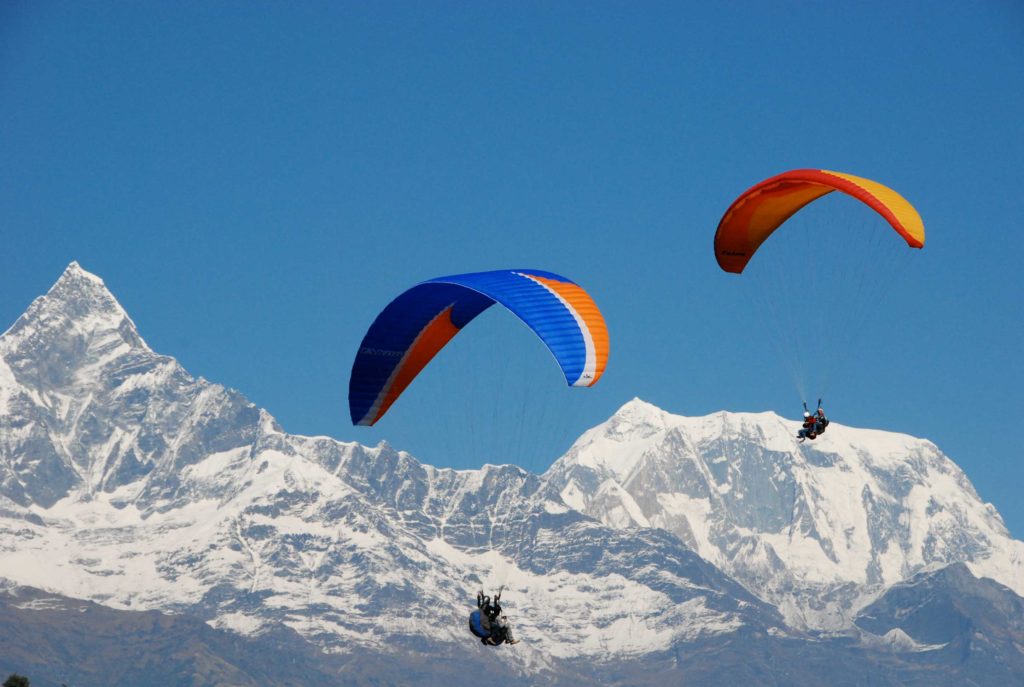 ITINERARY NUMBER: STT - 28                                                              Darjeeling 03 Nights / Gangtok 03 Nights Duration: 06 Nights / 07 Days Day – 01 – Arrival and Transfer to Darjeeling – Our representative will be there to receive the Guest at New Jalpaiguri Railway Station (NJP) / Bagdogra Airport (IXB) / Tenzing Norgay Bus Stand (Junction) – He will be assisting for the transfer - Darjeeling - Nearly 105 kilometers 3 ½ - 4 hours’ drive – At an height of 2123 meters / 70001 feet lies the land of breathtaking beauty, sloping tea gardens with spectacular views of the Mount Everest is the Queen of the hills  It is also home to the famous World Heritage train of UNESCO Tag – The Darjeeling Himalayan Railway (DHR), Himalayan Mountaineering Institute and Padmaja Naidu Zoological Park - Check into hotel – Evening free to roam around Mall or local Shopping center - Over Night stay at Darjeeling Day – 02 - Darjeeling Local Sight Seeing(Half Day) – Early morning at around3:45 AM drive to 8000 feet / 2440 meters through primitive forests of oak, magnolia to Tiger Hill to view sunrise over Kanchendzonga Peak (subject to clear weather) – On the way back visit Ghoom Monastery, Peace memorial & Batasia Loop – On the way back visit Ghoom Monastery, Peace memorial & Batasia Loop – Back to hotel for breakfast - After breakfast rest for half an hour After breakfast next round of sightseeing - Half Day city tour includes Padmaja Naidu Zoological Park, Himalayan Mountaineering Institute (Closed on Thursday), Ropeway, Tensing Gumpo Rock, Tibetan Refugee Self Help Center (Closed on Sunday), Tea Estate, Natural History Museum (Sunday Closed), Peace Pagoda – Back to hotel – Evening free to stroll around Mall or Chowk Bazaar - Overnight stay at DarjeelingDay – 03 – Excursion to Mirik(Full Day) - Morning Breakfast – After breakfast drive to Mirik nearly 60 kilometers / 1 ½ - 2 hours’ drive – The drive is through scenic roads with occasional stoppage for photography - Mirik is centered round Samendu Lake and is known for its landscaped gardens, tea gardens, orange orchards, cardamom groves and spectacular views of the Himalayan ranges - Full day excursion of Mirik Lake (Horse riding & Boating facilities is available around the lake - This high altitude lake is worth visiting due to its beautiful settings and peaceful surroundings – One can also visit Pashupati Market in Nepal on the way back to Darjeeling – Back to Darjeeling – Evening free to roam around the Hotel / Resort or Mall or the Local market area - Overnight stay at DarjeelingDay – 04 – Transfer to Gangtok – Morning Breakfast – Drive to Gangtok nearly135 Kilometers 3 – 3 ½ hours - Gangtok  The capital of the 22nd State of India, Sikkim is one of the most beautiful hill station with varied options for tourist Gangtok the beautiful city of Sikkim suits all tourist due to its options i.e. tranquility to adventure, land of monastery, mystic rituals & festivals at an height of 1670 meters / 5480 feet and is the most visited spot of India - It is one of the most beautiful towns with varieties of Rhododendron, Orchids and butterflies – The road is along the River Teesta and is picturesque and has options for tourist potential of all ages be it be trekking, cultural tour, monastery tour or home stay, etc. – Check into hotel – Evening free to roam around M G Road (Mall) or local Shopping center - Over Night stay at Gangtok Day – 05 – Gangtok Local Sight Seeing (Full Day) – Morning breakfast - After breakfast drive for the city tour of Gangtok  Sightseeing will be for half day hence the drive will be easy and comfortable – It is not possible to cover all the spot in single day hence we make the program with points covering minimum distance traveled - Visit to Directorate of Handicrafts & Handloom, Research Institute of Tibetology, Do Drul Chorten (Stupa), Enchey Monastery, White Hall, Flower Show, Ganesh Tok, Hanuman Tok, Tashi View Point, Banjhakri Falls, one of the finest falls close to Gangtok, etc. Back to hotel – Evening free to roam around M G Road (Mall) or local Shopping center – There are few discotheques in Gangtok to spend time - Over Night stay at Gangtok Day - 06 - Excursion to Tsomgo Lake & Baba Mandir(Full Day) - Morning breakfast at hotel – Excursion to Tsomgo Lake & Baba Mandir ( New ) nearly 40 kilometers - The Lake is oval shaped lake nearly 50 feet deep - Generally covered in snow for most of the year the year – This lake is home to the Brahmini ducks & many migratory birds – Nearby is the sacred Baba Mandir known to be a very holy site for all - Nathu La Pass to Republic of China is nearly 20 kilometers and is optional tour - Back to Gangtok - Evening free to roam around M G Road (Mall) or local Shopping center - Over Night stay at Gangtok(Incase of Landslide or due to any other reasons ifTshangu Lake is closed then an alternate sightseeing will be provided) Day - 07 – Departure– Gangtok to Siliguri – Siliguri / New Jalpaiguri Railway Station (NJP)  Bagdogra Airport (IXB) / Tenzing Norgay Bus Stand (Junction) - Morning breakfast - After breakfast transfer to Siliguri, New Jalpaiguri Railway Station (NJP) / Bagdogra Airport (IXB) / Tenzing Norgay Bus Stand (Junction) - Nearly 135 kilometers 4 ½ - 5 hours’ drive – Guest are advised to start early and not to rush - Forwarding Journey TOUR COST: Per Person (In Rupees)Note: One Tata Indica /Maruti Wagonr Only 04 Pax One Tata Sumo Only 08 Pax are Allowed Including Child, If No of Pax Traveling More Than 06, then Extra Car Cost will be Rs.24,500/-  Extra per Car. As per above Itinerary Supplement/Up gradation Cost of AC Innova/Xylo/Scorpio/Similar Rs.500/- Per Day / Per Car Extra.  Go to INDEX         							 HOTEL USED IN THE PACKAGES  Inclusions & ExclusionsITINERARY NUMBER: STT - 29                        Darjeeling 03 Nights / Kalimpong 01 Night / Gangtok 02 Nights. Duration: 06 Nights / 07 Days Day – 01 – Arrival and Transfer to Darjeeling – Our representative will be there to receive the Guest at New Jalpaiguri Railway Station (NJP) / Bagdogra Airport (IXB) / Tenzing Norgay Bus Stand (Junction) – He will be assisting for the transfer - Darjeeling - Nearly 105 kilometers 3 ½ - 4 hours’ drive – At an height of 2123 meters / 70001 feet lies the land of breathtaking beauty, sloping tea gardens with spectacular views of the Mount Everest is the Queen of the hills  It is also home to the famous World Heritage train – The Darjeeling Himalayan Railway (DHR) - Check into hotel – Evening free to roam around Mall or local Shopping center - Over Night stay at Darjeeling Day – 02 - Darjeeling Local Sight Seeing(Half Day) – Early morning at around3:45 AM drive to 8000 feet / 2440 meters through primitive forests of oak, magnolia to Tiger Hill to view sunrise over Kanchendzonga Peak (subject to clear weather) – On the way back visit Ghoom Monastery, Peace memorial & Batasia Loop – On the way back visit Ghoom Monastery, Peace memorial & Batasia Loop – Back to hotel for breakfast - After breakfast rest for half an hour After breakfast next round of sightseeing - Half Day city tour includes Padmaja Naidu Zoological Park, Himalayan Mountaineering Institute (Closed on Thursday), Ropeway, Tensing Gumpo Rock, Tibetan Refugee Self Help Center (Closed on Sunday), Tea Estate, Natural History Museum (Sunday Closed), Peace Pagoda – Back to hotel – Late afternoon and evening free to stroll around the area - Overnight stay at Darjeeling Day – 03 – Excursion to Mirik(Full Day) - Morning Breakfast – After breakfast drive to Mirik nearly 60 kilometers / 1 ½ - 2 hours’ drive – The drive is through scenic roads with occasional stoppage for photography - Mirik is centered round Sumendu Lake and is known for its landscaped gardens, tea gardens, orange orchards, cardamom groves and spectacular views of the Himalayan ranges - Full day excursion of Mirik Lake (Horse riding & Boating facilities is available around the lake - This high altitude lake is worth visiting due to its beautiful settings and serene atmosphere  One can also visit Pashupati Market in Nepal on the way back to Darjeeling – Back to Darjeeling – Evening free to roam around the Hotel / Resort or Mall or the Local market area - Overnight stay at Darjeeling Day - 04 – Transfer to Kalimpong & Sightseeing – Early morning Breakfast - After breakfast drive 65 kilometers 1 ½ - 2 hours transfer to the Kalimpong - Kalimpong situated on the foothills of the Himalayas is a green destination at an altitude of 1243 meters / 4078 feet - It is a historical destinations with bustling market, colorful people and offers spectacular views of the Himalayan range, Kalimpong is also known for nurseries – Check into hotel – Drive for sightseeing tour through scenic road to Forest Museum (Closed On Thursday), Deolo Hill, Hanuman Mandir, Dr Graham Homes, Durbin Monastery, Mangaldham, Pine View Nurseries (Cactus Only) - Back to Kalimpong Hotel– Evening free to roam around the any of the hundred nurseries or the Local market area - Overnight stay at Kalimpong Day – 05 - Transfer to Gangtok and Sightseeing at Gangtok (Half day)- After breakfast at hotel– 105 kilometers 2 – 2 ½ Hours’ drive to Gangtok Capital of the 22nd State of India, Sikkim is one of the most beautiful hill station with varied options for tourist - Check into Hotel – Drive for visit to Directorate of Handicrafts & Handloom, Research Institute of Tibetology, Do Drul Chorten (Stupa), Enchey Monastery, White Hall, Flower Show etc. Back to Hotel Evening free to roam around M G Road (Mall) or local Shopping center - Over Night stay at Gangtok Day - 06 - Excursion to Tsomgo Lake & Baba Mandir(Full Day) - Morning breakfast at hotel – Excursion to Tsomgo Lake & Baba Mandir ( New ) nearly 40 kilometers - The Lake is oval shaped lake nearly 50 feet deep - Generally covered in snow for most of the year the year – This lake is home to the Brahmini ducks & many migratory birds – Nearby is the sacred Baba Mandir known to be a very holy site for all - Nathu La Pass to Republic of China is nearly 20 kilometers and is optional tour - Back to Gangtok - Evening free to roam around M G Road (Mall) or local Shopping center - Over Night stay at Gangtok (Incase of Landslide or due to any other reasons ifTshangu Lake is closed then an alternate sightseeing will be provided) Day - 07 – Departure– Gangtok to Siliguri – Siliguri / New Jalpaiguri Railway Station (NJP)  Bagdogra Airport (IXB) / Tenzing Norgay Bus Stand (Junction) - Morning breakfast - After breakfast transfer to Siliguri/ New Jalpaiguri Railway Station (NJP) / Bagdogra Airport (IXB) / Tenzing Norgay Bus Stand (Junction) - Nearly 135 kilometers 4 ½ - 5 hours’ drive – Guest are advised to start early and not to rush - Forwarding JourneyTOUR COST: Per Person (In Rupees)Note: One Tata Indica /Maruti Wagonr Only 04 Pax One Tata Sumo Only 08 Pax are Allowed Including Child, If No of Pax Traveling More Than 06, then Extra Car Cost will be Rs. 29,500/-   Extra per Car. As per above Itinerary Supplement/Up gradation Cost of AC Innova/Xylo/Scorpio/Similar Rs.500/- Per Day / Per Car Extra.  Go to INDEX         							 HOTEL USED IN THE PACKAGES  Inclusions & ExclusionsITINERARY NUMBER: STT – 30                                   Darjeeling 02 Nights / Kalimpong 01 Night / Gangtok 03 Nights. Duration: 06Nights/07Days Day – 01 – Arrival and Transfer to Darjeeling –Our representative will be there to receive the Guest at New Jalpaiguri Railway Station (NJP) / Bagdogra Airport (IXB) / Tenzing Norgay Bus Stand (Junction) – He will be assisting for the transfer - Darjeeling - Nearly 105 kilometers 3 ½ - 4 hours’ drive – At an height of 2123 meters / 70001 feet lies the land of breathtaking beauty, sloping tea gardens with spectacular views of the Mount Everest is the Queen of the hills  It is also home to the famous World Heritage train – The Darjeeling Himalayan Railway (DHR) - Check into hotel – Evening free to roam around Mall or local Shopping center - Over Night stay at Darjeeling Day – 02 - Darjeeling Local Sight Seeing(Half Day) – Early morning at around3:45 AM drive to 8000 feet / 2440 meters through primitive forests of oak, magnolia to Tiger Hill to view sunrise over Kanchendzonga Peak (subject to clear weather) – On the way back visit Ghoom Monastery, Peace memorial & Batasia Loop – On the way back visit Ghoom Monastery, Peace memorial & Batasia Loop – Back to hotel for breakfast - After breakfast rest for half an hour After breakfast next round of sightseeing - Half Day city tour includes Padmaja Naidu Zoological Park, Himalayan Mountaineering Institute (Closed on Thursday), Ropeway, Tensing Gumpo Rock, Tibetan Refugee Self Help Center (Closed on Sunday), Tea Estate, Natural History Museum (Sunday Closed), Peace Pagoda – Back to hotel – Evening free to stroll around the area - Overnight stay at Darjeeling Day - 03 – Transfer to Kalimpong & Sightseeing – Early morning Breakfast - After breakfast drive 65 kilometers 1 ½ - 2 hours transfer to the Kalimpong - Kalimpong situated on the foothills of the Himalayas is a green destination at an altitude of 1243 meters / 4078 feet - It is a historical destinations with bustling market, colorful people and offers spectacular views of the Himalayan range – Check into hotel – Drive for sightseeing tour through scenic road to Forest Museum (Closed On Thursday), Deolo Hill, Hanuman Mandir, Dr Graham Homes, Durbin Monastery, Mangaldham, Pine View Nurseries (Cactus Only) - Back to Kalimpong Hotel– Evening free to roam around the any of the hundred nurseries or the Local market area - Overnight stay at Kalimpong Day – 04 - Transfer to Gangtok - After breakfast at hotel transfer to the Gangtok – 105 kilometers 2 – 2 ½ Hours’ drive to Gangtok - Capital of the 22nd State of India, Sikkim is one of the most beautiful hill station with varied options for tourist - It is known for the monastery, Orchids, High altitude Lake and butterflies – Gangtok suits all tourist due to its options i.e. tranquility to adventure, land of monastery, mystic rituals & festivals - Situated at an height of 1670 meters, 5480 feet and is the most visited spot of India - The road is along the River Teesta and is picturesque – Afternoon and evening free to roam around M G Road (Mall) or local Shopping center - Over Night stay at Gangtok Day – 05 – Gangtok Local Sight Seeing (Full Day) – Morning breakfast - After breakfast drive for the city tour of Gangtok Sightseeing will be for half day hence the drive will be easy and comfortable – It is not possible to cover all the spot in single day hence we make the program with points covering minimum distance traveled - Visit to Directorate of Handicrafts & Handloom, Research Institute of Tibetology, Do Drul Chorten (Stupa), Enchey Monastery, White Hall, Flower Show, Ganesh Tok, Hanuman Tok, Tashi View Point, Banjhakri Falls, one of the finest falls close to Gangtok, etc. Back to hotel – Evening free to roam around M G Road (Mall) or local Shopping center – There are few discotheques in Gangtok to spend time - Over Night stay at Gangtok Day - 06 - Excursion to Tsomgo Lake & Baba Mandir(Full Day) - Morning breakfast at hotel – Excursion to Tsomgo Lake & Baba Mandir ( New ) nearly 40 kilometers - The Lake is oval shaped lake nearly 50 feet deep - Generally covered in snow for most of the year the year – This lake is home to the Brahmini ducks & many migratory birds – Nearby is the sacred Baba Mandir known to be a very holy site for all - Nathu La Pass to Republic of China is nearly 20 kilometers and is optional tour - Back to Gangtok - Evening free to roam around M G Road (Mall) or local Shopping center - Over Night stay at Gangtok (Incase of Landslide or due to any other reasons ifTshangu Lake is closed then an alternate sightseeing will be provided) Day - 07 – Departure– Gangtok to Siliguri – Siliguri / New Jalpaiguri Railway Station (NJP) / Bagdogra Airport (IXB) / Tenzing Norgay Bus Stand (Junction) - Morning breakfast - After breakfast transfer to Siliguri / New Jalpaiguri Railway Station (NJP) / Bagdogra Airport (IXB) / Tenzing Norgay Bus Stand (Junction) - Nearly 135 kilometers 4 ½ - 5 hours’ drive – Guest are advised to start early and not to rush - Forwarding JourneyTOUR COST: Per Person (In Rupees)Note: One Tata Indica /Maruti Wagonr Only 04 Pax One Tata Sumo Only 08 Pax are Allowed Including Child, If No of Pax Traveling More Than 06, then Extra Car Cost will be Rs.26,500/-Extra per Car. As per above Itinerary Supplement/Up gradation Cost of AC Innova/Xylo/Scorpio/Similar Rs.500/- Per Day / Per Car Extra.  Go to INDEX         							 HOTEL USED IN THE PACKAGES  Inclusions & ExclusionsITINERARY NUMBER: STT - 31                            Darjeeling  02 Nights / Kalimpong  01 Night /Pelling  01 Night / Gangtok  02 Nights. Duration: 06 Nights / 07 Days Day – 01 – Arrival and Transfer to Darjeeling – Our representative will be there to receive the Guest at New Jalpaiguri Railway Station (NJP) / Bagdogra Airport (IXB) / Tenzing Norgay Bus Stand (Junction) – He will be assisting for the transfer - Darjeeling - Nearly 105 kilometers 3 ½ - 4 hours’ drive – At an height of 2123 meters / 70001 feet lies the land of breathtaking beauty, sloping tea gardens with spectacular views of the Mount Everest is the Queen of the hills  It is also home to the famous World Heritage train – The Darjeeling Himalayan Railway (DHR) - Check into hotel – Evening free to roam around Mall or local Shopping center - Over Night stay at Darjeeling Day – 02 - Darjeeling Local Sight Seeing(Half Day) – Early morning at around3:45 AM drive to 8000 feet / 2440 meters through primitive forests of oak, magnolia to Tiger Hill to view sunrise over Kanchendzonga Peak (subject to clear weather) – On the way back visit Ghoom Monastery, Peace memorial & Batasia Loop – On the way back visit Ghoom Monastery, Peace memorial & Batasia Loop – Back to hotel for breakfast - After breakfast rest for half an hour After breakfast next round of sightseeing - Half Day city tour includes Padmaja Naidu Zoological Park, Himalayan Mountaineering Institute (Closed on Thursday), Ropeway, Tensing Gumpo Rock, Tibetan Refugee Self Help Center (Closed on Sunday), Tea Estate, Natural History Museum (Sunday Closed), Peace Pagoda – Back to hotel – Evening free to stroll around the area - Overnight stay at Darjeeling Day - 03 – Transfer to Kalimpong & Sightseeing – Early morning Breakfast - After breakfast drive 65 kilometers 1 ½ - 2 hours transfer to the Kalimpong - Kalimpong situated on the foothills of the Himalayas is a green destination at an altitude of 1243 meters / 4078 feet - It is a historical destinations with bustling market, colorful people and offers spectacular views of the Himalayan range – Check into hotel – Drive for sightseeing tour through scenic road to Forest Museum (Closed On Thursday), Deolo Hill, Hanuman Mandir, Dr Graham Homes, Durbin Monastery, Mangaldham, Pine View Nurseries (Cactus Only) - Back to Kalimpong Hotel– Evening free to roam around the any of the hundred nurseries or the Local market area - Overnight stay at Kalimpong Day - 04 – Transfer to Pelling and Sightseeing at Pelling (Half Day) - After breakfast at hotel, transfer to Pelling - 90 kilometers – 2 ½ - 3 hours’ drive -Pelling is at an altitude of 6800 feet / 2072 meters – On a clear day guest can get a clear view of Himalayan range with snowcapped mount Pandim, Kumbhakarna, Rathong, Khangchendzonga, Zopuno, Shimbho, Narsing, Sinolchu etc. Places of visit are Rimbi water Falls, Rimbi Rock Garden, Kechopalri Lake, it’s one of the holy Buddhist lake and it is believed that any wish in front of the lake comes true - Myth is that when a leaf falls on the placid clear water surface, it is picked by a bird and thus the water surface is always free of leaves, Kechopalri Monastery, Kanchenjunga water Falls – Back to hotel – Evening free to roam around the helipad or Shopping center - Over Night stay at Pelling Day – 05 - Transfer to Gangtok and Sight Seeing at Gangtok (half Day) - After breakfast at hotel– 135 kilometers 3 ½ - 4 Hours’ drive to Gangtok- Capital of the 22nd State of India, Sikkim is one of the most beautiful hill station with varied options for tourist - It is known for the monastery, Orchids, High altitude Lake and butterflies – Check into Hotel – Drive for visit to Directorate of Handicrafts & Handloom, Research Institute of Tibetology, Do Drul Chorten (Stupa), Enchey Monastery, White Hall, Flower Show, etc. Directorate of Handicrafts and Handlooms, Research Institute of Tibetology, Chorten (Stupa), Flower Show, Back to Hotel Evening free to roam around M G Road (Mall) or local Shopping center - Over Night stay at Gangtok Day - 06 - Excursion to Tsomgo Lake & Baba Mandir(Full Day) - Morning breakfast at hotel – Excursion to Tsomgo Lake & Baba Mandir ( New ) nearly 40 kilometers - The Lake is oval shaped lake nearly 50 feet deep - Generally covered in snow for most of the year the year – This lake is home to the Brahmini ducks & many migratory birds – Nearby is the sacred Baba Mandir known to be a very holy site for all - Nathu La Pass to Republic of China is nearly 20 kilometers and is optional tour - Back to Gangtok - Evening free to roam around M G Road (Mall) or local Shopping center - Over Night stay at Gangtok (Incase of Landslide or due to any other reasons ifTshangu Lake is closed then an alternate sightseeing will be provided) Day - 07 – Departure– Gangtok to Siliguri – Siliguri / New Jalpaiguri Railway Station (NJP) / Bagdogra Airport (IXB) / Tenzing Norgay Bus Stand (Junction) - Morning breakfast - After breakfast transfer to Siliguri / New Jalpaiguri Railway Station (NJP) / Bagdogra Airport (IXB) / Tenzing Norgay Bus Stand (Junction) - Nearly 135 kilometers 4 ½ - 5 hours’ drive  Guest are advised to start early and not to rush - Forwarding JourneyTOUR COST: Per Person (In Rupees)Note: One Tata Indica /Maruti Wagonr Only 04 Pax One Tata Sumo Only 08 Pax are Allowed Including Child, If No of Pax Traveling More Than 06, then Extra Car Cost will be Rs. 35,000- Extra per Car. As per above Itinerary Supplement/Up gradation Cost of AC Innova/Xylo/Scorpio/Similar Rs.500/- Per Day / Per Car Extra.  Go to INDEX         							 HOTEL USED IN THE PACKAGES  Inclusions & ExclusionsITINERARY NUMBER: STT - 32                           Gangtok 02 Nights / Pelling  01 Night /  Kalimpong  01 Night /  Darjeeling  02 Nights Duration: 06 Nights / 07 Days Day – 01 – Arrival and Transfer to Gangtok - Our representative will be there to receive the Guest at New Jalpaiguri Railway Station (NJP) / Bagdogra Airport (IXB) / Tenzing Norgay Bus Stand (Junction) – He will be assisting for the transfer to Gangtok – Gangtok the capital of Sikkim Suits all from tranquility to adventure, land of monastery, mystic rituals & festivals at an height of 1670 meters / 5480 feet and is the most visited spot of India. It is one of the most beautiful town with varieties of Rhododendron, Orchids and butterflies - Nearly 135 kilometers 4 ½ - 5 hours’ drive – Check into hotel – Evening free to roam around M G Road (Mall) or local Shopping center - Over Night stay at Gangtok Day - 02 - Excursion to Tsomgo Lake & Baba Mandir(Full Day) - Morning breakfast at hotel – Excursion to Tsomgo Lake & Baba Mandir ( New ) nearly 40 kilometers - The Lake is oval shaped lake nearly 50 feet deep - Generally covered in snow for most of the year the year – This lake is home to the Brahmini ducks & many migratory birds – Nearby is the sacred Baba Mandir known to be a very holy site for all - Nathu La Pass to Republic of China is nearly 20 kilometers and is optional tour - Back to Gangtok - Evening free to roam around M G Road (Mall) or local Shopping center - Over Night stay at Gangtok (Incase of Landslide or due to any other reasons ifTshangu Lake is closed then an alternate sightseeing will be provided)Day – 03 – Gangtok Local Sight Seeing (Half Day) & Transfer to Pelling – Morning breakfast  After breakfast drive for the city tour of Gangtok – Sightseeing will be for half day hence the drive will be easy and comfortable - Visit to Directorate of Handicrafts & Handloom, Research Institute of Tibetology, Do Drul Chorten (Stupa), Enchey Monastery, White Hall, Flower Show, etc. Transfer to Pelling (140 kilometers 4 ½ - 5 hours) – Check in to the hotel – Pelling is at an altitude of 6800 feet / 2072 meters – On a clear day guest can get a clear view of Himalayan range – Check into Hotel - Evening one is free to stroll around this small settlement - Evening free to roam around the helipad or Shopping center - Over Night stay at Pelling Day - 04 - Pelling Sightseeing and transfer to Kalimpong - After breakfast at hotel - Drive for Sight Seeing of places of interest like the beautiful Rimbi water Falls, Rimbi Rock Garden, Kechopalri Lake, This high altitude lake is one of the holy Buddhist lake and it is believed that any wish in front of the lake comes true - Myth is that when a leaf falls on the placid clear water surface, it is picked by a bird and thus the water surface is always free of leaves, Kechopalri Monastery and the best Kanchenjunga water Falls – Transfer to Kalimpong - 110 kilometers – 2 ½ - 3 hours’ drive - Kalimpong situated on the foothills of the Himalayas is a green destination at an altitude of 1243 meters / 4078 feet - It is a historical destinations with bustling market, colorful people and offers spectacular views of the Himalayan range  Check into hotel – Overnight stay at Kalimpong Day - 05 – Sightseeing at Kalimpong and Transfer to Darjeeling - After breakfast at hotel sightseeing at Kalimpong - Sightseeing Tour of Forest Museum (Closed On Thursday), Hanuman Mandir, Deolo Hill, Dr Graham Homes School, Durpin Monastery, Mangaldham, Pine View Nurseries (Cactus Only) - Transfer to Darjeeling - 65 kilometers 2 ½ - 3 hours - At an height of 2123 meters / 70001 feet lies the land of breathtaking beauty, sloping tea gardens with spectacular views of the Mount Everest is the Queen of the hills – It is also home to the famous World Heritage train The Darjeeling Himalayan Railway (DHR) - Check into hotel – Evening free to roam around Mall or local Shopping center  Over Night stay at Darjeeling Day – 06 - Darjeeling Local Sight Seeing(Half Day) – Early morning at around3:45 AM drive to 8000 feet / 2440 meters through primitive forests of oak, magnolia to Tiger Hill to view sunrise over Kanchendzonga Peak (subject to clear weather) – On the way back visit Ghoom Monastery, Peace memorial & Batasia Loop – On the way back visit Ghoom Monastery, Peace memorial & Batasia Loop – Back to hotel for breakfast - After breakfast rest for half an hour After breakfast next round of sightseeing - Half Day city tour includes Padmaja Naidu Zoological Park, Himalayan Mountaineering Institute (Closed on Thursday), Ropeway, Tensing Gumpo Rock, Tibetan Refugee Self Help Center (Closed on Sunday), Tea Estate, Natural History Museum (Sunday Closed), Peace Pagoda – Back to hotel – Evening free to stroll around the area - Overnight stay at Darjeeling Day - 07 – Departure – Darjeeling to Siliguri / New Jalpaiguri Railway Station (NJP) / Bagdogra Airport (IXB) / Tenzing Norgay Bus Stand (Junction) - Morning breakfast - After breakfast transfer to Siliguri / New Jalpaiguri Railway Station (NJP) / Bagdogra Airport (IXB) / Tenzing Norgay Bus Stand (Junction) - Nearly 105 kilometers 4 ½ - 5 hours’ drive – Forwarding Journey TOUR COST: Per Person (In Rupees)Note: One Tata Indica /Maruti Wagonr Only 04 Pax One Tata Sumo Only 08 Pax are Allowed Including Child, If No of Pax Traveling More Than 06, then Extra Car Cost will be Rs.35,000/-   Extra per Car. As per above Itinerary Supplement/Up gradation Cost of AC Innova/Xylo/Scorpio/Similar Rs.500/- Per Day / Per Car Extra.  Go to INDEX         							 HOTEL USED IN THE PACKAGES  Inclusions & ExclusionsITINERARY NUMBER: STT -33                                 Gangtok 02 Nights / Pelling 02 Nights/ Kalimpong 02 Nights Duration: 06 Nights / 07 Days Day – 01 – Arrival and Transfer to Gangtok - Our representative will be there to receive the Guest at New Jalpaiguri Railway Station (NJP) / Bagdogra Airport (IXB) / Tenzing Norgay Bus Stand (Junction) – He will be assisting for the transfer to Gangtok – Gangtok the capital of Sikkim Suits all from tranquility to adventure, land of monastery, mystic rituals & festivals at an height of 1670 meters / 5480 feet and is the most visited spot of India. It is one of the most beautiful town with varieties of Rhododendron, Orchids and butterflies - Nearly 135 kilometers 4 ½ - 5 hours drive – Check into hotel – Evening free to roam around M G Road (Mall) or local Shopping center - Over Night stay at Gangtok Day - 02 - Excursion to Tsomgo Lake & Baba Mandir (Full Day) - Morning breakfast at hotel – Excursion to Tsomgo Lake & Baba Mandir( New ) nearly 40 kilometers - The Lake is oval shaped lake nearly 50 feet deep - Generally covered in snow for most of the year the year – This lake is home to the Brahmini ducks & many migratory birds – Nearby is the sacred Baba Mandir known to be a very holy site for all - Nathu La Pass to Republic of China is nearly 20 kilometers and is optional tour - Back to Gangtok - Evening free to roam around M G Road (Mall) or local Shopping center - Over Night stay at Gangtok (Incase of Landslide or due to any other reasons ifTshangu Lake is closed then an alternate sightseeing will be provided)Day – 03 - Gangtok Local Sight Seeing (Half Day)& Transfer to Pelling -Drive for visit to Directorate of Handicrafts & Handloom, Research Institute of Tibetology, Do Drul Chorten (Stupa), Enchey Monastery, White Hall, Flower Show, one of the finest monastery where His holy Dalai Lama stayed for some time, Various View Point, etc. Transfer to Pelling – Pelling is nearly 95 Kilometers 4 – 4 ½ hours - Check in to the hotel – Pelling is at an altitude of 6800 feet / 2072 meters – On a clear day guest can get a clear view of Himalayan range with snowcapped mount Pandim, Kumbhakarna, Rathong, Khangchendzonga, Zopuno, Shimbho, Narsing, Sinolchu etc. Evening one is free to stroll around this small settlement - It is one of the exotic settlement with varieties of Rhododendron, Orchids and wildlife  Check into hotel – Evening free to roam around the helipad or Shopping center - Over Night stay at Pelling Day - 04 – Pelling Local sightseeing (Full Day) - After breakfast at hotel – Drive for Full Day Sight Seeing of Pelling and its surroundings - The routes are forested and the botanical and zoological richness is inspiring - Places of visit are Rimbi water Falls, Rimbi Rock Garden, Kechopalri Lake, it’s one of the holy Buddhist lake and it is believed that any wish in front of the lake comes true - Myth is that when a leaf falls on the placid clear water surface, it is picked by a bird and thus the water surface is always free of leaves, Kechopalri Monastery, Kanchenjunga water Falls, Pemayangtse Monastery, Rabdantse ruins, the scenic view from the top of the ruin to the mystic heights of Kanchendzonga ranges is something to be cherished – Back to hotel – Evening free to roam around the helipad or Shopping center - Over Night stay at Pelling Day – 05 - Transfer to Kalimpong – Early morning Breakfast - After breakfast drive 85 kilometers 3 ½ - 4 hours transfer to the Kalimpong - Kalimpong situated on the foothills of the Himalayas is a green destination at an altitude of 1243 meters / 4078 feet - It is a historical destinations with bustling market, colorful people and offers spectacular views of the Himalayan range – There are some old buildings and British age architectural buildings of historical importance – Kalimpong is an Historical Town and was known during the prehistoric period, lies in the Silk Route - Check into hotel Evening free to roam around the any of the hundred nurseries or the Local market area - Overnight stay at Kalimpong Day – 06 - Sight Seeing in Kalimpong – Morning breakfast in hotel – Drive for sightseeing - Kalimpong situated on the foothills of the Himalayas is a green destination at an altitude of 1243 meters / 4078 feet - It is a historical destinations with bustling market, colorful people and offers spectacular views of the Himalayan range - The scenic beauty on the way are beautiful and there are lot of shops selling antics and local handicraft worth buying – Drive for sightseeing tour through scenic road to Forest Museum (Closed On Thursday), Deolo Hill, Hanuman Mandir, Dr Graham Homes, Durbin Monastery, Mangaldham, Pine View Nurseries (Cactus Only) - Back to Kalimpong Hotel– Evening free to roam around the any of the hundred nurseries or the Local market area - Overnight stay at Kalimpong Day - 07 – Departure – Kalimpong to Siliguri / New Jalpaiguri Railway Station (NJP) / Bagdogra Airport (IXB) / Tenzing Norgay Bus Stand (Junction) - Morning breakfast - After breakfast transfer to Siliguri / New Jalpaiguri Railway Station (NJP) / Bagdogra Airport (IXB) / Tenzing Norgay Bus Stand (Junction) - Nearly 100 kilometers 3 ½ hours’ drive – Forwarding JourneyTOUR COST: Per Person (In Rupees)Note: One Tata Indica /Maruti Wagonr Only 04 Pax One Tata Sumo Only 08 Pax are Allowed Including Child, If No of Pax Traveling More Than 06, then Extra Car Cost will be Rs. 31,000/-  Extra per Car. As per above Itinerary Supplement/Up gradation Cost of AC Innova/Xylo/Scorpio/Similar Rs.500/- Per Day / Per Car Extra.  Go to INDEX         							 HOTEL USED IN THE PACKAGES  Inclusions & ExclusionsITINERARY NUMBER: STT -34                                  Darjeeling 02 Nights / Pelling 01 Nights / Gangtok 03 Nights. Duration: 06 Nights / 07 Days Day – 01 – Arrival and Transfer to Darjeeling – Our representative will be present to receive the Guest at New Jalpaiguri Railway Station (NJP) / Bagdogra Airport (IXB) / Tenzing Norgay Bus Stand (Junction) – He will be assisting you to reach Darjeeling - Nearly 85 kilometers 3 ½ - 4 hours’ drive –Darjeeling(2123 meters / 7001 feet) is located in northern part of West Bengal –Surrounded by Himalayan mountain ridges, pleasant climate and beautiful tea gardens- Darjeeling is a paradise for trekkers and adventure lovers-It is the home of famous Toy Train, Himalayan Mountaineering Institute(established by Tenzing Norgay),Tiger Hill, Ghoom Gompa and Peace Memorial–Places to visit nearby are Mirik,Kurseong, Kalimpong ,Pashupati market and Phalut- Check-in to the hotel – Evening free to stroll around the around Mall, Chowrasta or the Local market area - Overnight stay at Darjeeling Day – 02 - Darjeeling Local Sight Seeing – Morning drive from your hotel to Tiger Hill (8482 feet / 2590 meters) at around 3:45 am-Catch the stunning sight of early rays of sun falling over Mount Kanchenjunga(if the weather is clear)– Please note Tiger Hill excursion is available only in early morning after which it is closed -While returning back, a visit to Ghoom Monastery, Peace memorial & Batasia -Back to hotel for breakfast - After breakfast rest for half an hour -Then next round of sightseeing - Full Day city tour of places Padmaja Naidu Zoological Park, Himalayan Mountaineering Institute (Closed on Thursday), Ropeway y, , Tibetan Refugee Self Help Center (Closed on Sunday),Beautiful Tea Estate, Natural History Museum (Sunday Closed), Peace Pagoda -The car will be at your disposal-But it might be impossible to cover all the sites mentioned above in a single day – Back to hotel – Evening free to stroll around the area - Overnight stay at Darjeeling Day – 03– Transfer to Pelling and Local Sightseeing in Pelling-Early breakfast and then drive to your next destination Pelling-Pelling is 75 kilometres and 4-5 hours’ drive from Darjeeling-Pelling (2072 meters / 6800 feet) is situated in Sikkim-It is a popular hill station of West Sikkim-Pelling is popular for its spectacular view of Himalayan mountain ridges like Koktang,Frey,Rathong,Kabru North ,Kabru South, Kabru Dom,Talung,Pandim,Jupuno,Narsing and Tinchikhang ( only if the weather is clear),rich alpine forests, mystic waterfalls, soft treks routes and tranquility-Pelling is also an ideal spot for adventure sports-Foreigners need to obtain Inner Line Permit before entering Sikkim-Please carry any kind of photo identity proof and passport size photos--Avoid plucking orchids and catching butterflies as it leads to judicial proceedings in Sikkim--Check into Hotel-After Lunch sightseeing to places like are Rimbi water Falls, Rimbi Rock Garden, Khecheopalri Lake, a wish fulfilling sacred lake - Myth is that the birds do not allow a single leaf to fall on the surface of the lake- It is interesting to note that the shape of the lake is like a human footprint - Kanchenjunga water Falls, Changey Waterfalls,Sangachoeling monastery,Singhshore Bridge, Pemayangtse Monastery, Rabdantse ruins, the scenic view from the top of the ruin to the mystic heights of Kanchenjunga ranges is something to be cherished –The places to be covered will depend on the time left-Driving at night is not advised-Overnight stay in Pelling. Day – 04 – Transfer to Gangtok – Morning breakfast and check out of the hotel – Proceed to Gangtok 130 kilometers – 3 ½ - 4 hours’ drive – The road is scenic and the journey will be soothing due to the greenery - Gangtok the capital of Sikkim -Sikkim is the 22nd state of India which has twice bagged the best tourist destination state – This tourist hotspot suits guest of all ages – The diversity is from tranquility to adventure, land of monastery, mystic rituals & festivals at an height of 1670 meters / 5480 feet and is the most visited spot of India - It is one of the most beautiful town with varieties of Rhododendron, Orchids and butterflies - Nearly 135 kilometers 3 ½ - 4 hours’ drive – Check into hotel – Evening free to roam around M G Road (Mall) or local Shopping center - Over Night stay at Gangtok Day - 05 - Gangtok Local Sight Seeing (Full Day) – Morning breakfast - After breakfast drive for the city tour of Gangtok  Sightseeing will be for half day hence the drive will be easy and comfortable – It is not possible to cover all the spot in single day hence we make the program with points covering minimum distance traveled - Visit to Directorate of Handicrafts & Handloom, Research Institute of Tibetology, Do Drul Chorten (Stupa), Enchey Monastery, White Hall, Flower Show, Ganesh Tok, Hanuman Tok, Tashi View Point, Banjhakri Falls, one of the finest falls close to Gangtok, etc. Back to hotel Evening free to roam around M G Road (Mall) or local Shopping center – There are few discotheques in Gangtok to spend time - Over Night stay at Gangtok Day – 06 – Excursion to Tsomgo Lake & Baba Mandir (Full Day) - Early breakfast at hotel – Our full day excursion to Tsomgo Lake and Baba Mandir ( New ) which is 40 km from Gangtok at the altitude of 3753 meters/ 12310 feet- Generally covered in snow for most of the year –It is an oval-shaped lake which is 15m deep and almost 1km long-You won’t be disappointed with this visit as the combination of landscape and lake is a view not to be forgotten even after you leave the place-It’s just amazing – This lake is home to the Brahmini ducks & many migratory birds – Nearby is the sacred Baba Mandir built in remembrance of Baba Harbhajan Singh who went missing from this place - Nathu La Pass to Republic of China is nearly 20 kilometers and is an optional tour –Photo identity card and passport size photo is required for visiting Tsomgo Lake and Nathu La-A special permit is required in advance to visit Nathu La-Foreigners are not allowed in Nathu La Pass- Back to Gangtok -In evening free to roam around M G Road (Mall) or local Shopping center - Driving in hills after sunset is not advised -Over Night stay at Gangtok Day - 07 – Departure– Gangtok to Siliguri - Breakfast - After breakfast returning back to Siliguri / New Jalpaiguri Railway Station (NJP) / Bagdogra Airport (IXB) / Tenzing Norgay Bus Stand (Junction) - Nearly 124 kilometers 4 ½ - 5 hours’ drive – Guest are advised to start early and not to rush –Hope you leave with pleasant memories of the place. TOUR COST: Per Person (In Rupees)Note: One Tata Indica /Maruti Wagonr Only 04 Pax One Tata Sumo Only 08 Pax are Allowed Including Child, If No of Pax Traveling More Than 06, then Extra Car Cost will be Rs. 30,000/-   Extra per Car. As per above Itinerary Supplement/Up gradation Cost of AC Innova/Xylo/Scorpio/Similar Rs.500/- Per Day / Per Car Extra.  Go to INDEX         							 HOTEL USED IN THE PACKAGES  Inclusions & ExclusionsITINERARY NUMBER: STT – 35                         Darjeeling 02 Nights / Kalimpong 02 Nights/ Gangtok 02 Nights.Duration: 06 Nights / 07 DaysDay – 01 –  Arrival and Transfer to Darjeeling – Our representative will be there to receive the Guest at New Jalpaiguri Railway Station (NJP) / Bagdogra Airport (IXB) / Tenzing Norgay Bus Stand (Junction) – He will be assisting for the transfer - Darjeeling - Nearly 105 kilometers 3 ½ - 4 hours’ drive – At an height of 2123 meters / 70001 feet lies the land of breathtaking beauty, sloping tea gardens with spectacular views of the Mount Everest is the Queen of the hills  It is also home to the famous World Heritage train – The Darjeeling Himalayan Railway (DHR) - Check into hotel – Evening free to roam around Mall or local Shopping center - Over Night stay at Darjeeling Day – 02 - Darjeeling Local Sight Seeing(Half Day) – Early morning at around3:45 AM drive to 8000 feet / 2440 meters through primitive forests of oak, magnolia to Tiger Hill to view sunrise over Kanchendzonga Peak (subject to clear weather) – On the way back visit Ghoom Monastery, Peace memorial & Batasia Loop – On the way back visit Ghoom Monastery, Peace memorial & Batasia Loop – Back to hotel for breakfast - After breakfast rest for half an hour After breakfast next round of sightseeing - Half Day city tour includes Padmaja Naidu Zoological Park, Himalayan Mountaineering Institute (Closed on Thursday), Ropeway, Tensing Gumpo Rock, Tibetan Refugee Self Help Center (Closed on Sunday), Tea Estate, Natural History Museum (Sunday Closed), Peace Pagoda – Back to hotel – Evening free to stroll around the area - Overnight stay at Darjeeling Day - 03 – Transfer to Kalimpong– Early morning Breakfast - After breakfast drive 65 kilometers 1 ½ - 2 hours transfer to the Kalimpong - Kalimpong situated on the foothills of the Himalayas is a green destination at an altitude of 1243 meters / 4078 feet - It is a historical destinations with bustling market, colorful people and offers spectacular views of the Himalayan range – There are over hundred nursery in Kalimpong exporting flowers and cactus to all over the world  There are quite a large number of historical building in Kalimpong and few international schools – Check into hotel – Evening free to roam around the any of the cacti / Gladioli nurseries or the Local market area where shops with antics and local handicraft worth buying - Overnight stay at Kalimpong Day – 04 – Sight Seeing in Kalimpong – Morning breakfast in hotel – Drive for sightseeing - Kalimpong situated on the foothills of the Himalayas is a green destination at an altitude of 1243 meters / 4078 feet - It is a historical destinations with bustling market, colorful people and offers spectacular views of the Himalayan range - The scenic beauty on the way are beautiful and there are lot of shops selling antics and local handicraft worth buying – Drive for sightseeing tour through scenic road to Forest Museum (Closed On Thursday), Deolo Hill, Hanuman Mandir, Dr Graham Homes, Durbin Monastery, Mangaldham, Pine View Nurseries (Cactus Only) - Back to Kalimpong Hotel– Evening free to roam around the any of the hundred nurseries or the Local market area - Overnight stay at Kalimpong Day - 05 – Transfer to Gangtok & sightseeing (Half Day)- After breakfast at hotel, transfer to Gangtok nearly 65 kilometers, 3 - 3 ½ hours- Gangtok the capital of Sikkim Suits all from tranquility to adventure, land of monastery, mystic rituals & festivals at an height of 1670 meters / 5480 feet and is the most visited spot of India. It is one of the most beautiful town with varieties of Rhododendron, Orchids and butterflies Check into hotel – Next Half day city tour of Gangtok Directorate of Handicrafts and Handlooms, Research Institute of Tibetology, Chorten (Stupa), Flower Show, etc. Evening free to roam around M G Road (Mall) or local Shopping center - Over Night stay at Gangtok Day - 06 - Excursion to Tsomgo Lake & Baba Mandir(Full Day) - Morning breakfast at hotel – Drive to Tsomgo Lake & Baba Mandir ( New ) nearly 40 kilometers and 2 hours’ drive along Kyongnosla Alpine Sanctuary, the home to the red panda and the blood pheasant - Situated at an elevation of 3753 meters / 12310 feet - The Lake is oval shaped lake nearly 50 feet deep - Generally covered in snow for half the year is home to Brahmini ducks & migratory birds – Nathu La Pass to Republic of China is nearly 20 kilometers and is optional tour - Back to Gangtok - Evening free to roam around M G Road (Mall) or local Shopping center - Over Night stay at Gangtok (Incase of Landslide or due to any other reasons ifTshangu Lake is closed then an alternate sightseeing will be provided) Day - 07 – Departure– Gangtok to Siliguri – Siliguri / New Jalpaiguri Railway Station (NJP) / Bagdogra Airport (IXB) / Tenzing Norgay Bus Stand (Junction) - Morning breakfast - After breakfast transfer to Siliguri / New Jalpaiguri Railway Station (NJP) / Bagdogra Airport (IXB) / Tenzing Norgay Bus Stand (Junction) - Nearly 135 kilometers 4 ½ - 5 hours’ drive – Guest are advised to start early and not to rush - Forwarding JourneyTOUR COST: Per Person (In Rupees)Note: One Tata Indica /Maruti Wagonr Only 04 Pax One Tata Sumo Only 08 Pax are Allowed Including Child, If No of Pax Traveling More Than 06, then Extra Car Cost will be Rs. 23,500/- Extra per Car. As per above Itinerary Supplement/Up gradation Cost of AC Innova/Xylo/Scorpio/Similar Rs.500/- Per Day / Per Car Extra.  Go to INDEX         							 HOTEL USED IN THE PACKAGES  Inclusions & ExclusionsITINERARY NUMBER: STT - 36                            Gangtok 02 Nights / Kalimpong 02 Night / Darjeeling 02 Nights.Duration: 06 Nights / 07 Days Day – 01 – Arrival and Transfer to Gangtok - Our representative will be there to receive the Guest at New Jalpaiguri Railway Station (NJP) / Bagdogra Airport (IXB) / Tenzing Norgay Bus Stand (Junction) – He will be assisting for the transfer to Gangtok – Gangtok the capital of Sikkim Suits all from tranquility to adventure, land of monastery, mystic rituals & festivals at an height of 1670 meters / 5480 feet and is the most visited spot of India. It is one of the most beautiful town with varieties of Rhododendron, Orchids and butterflies - Nearly 135 kilometers 4 ½ - 5 hours’ drive – Check into hotel – Evening free to roam around M G Road (Mall) or local Shopping center - Over Night stay at Gangtok Day - 02 - Excursion to Tsomgo Lake & Baba Mandir(Full Day) - Morning breakfast at hotel – Excursion to Tsomgo Lake & Baba Mandir ( New ) nearly 40 kilometers - The Lake is oval shaped lake nearly 50 feet deep - Generally covered in snow for most of the year the year – This lake is home to the Brahmini ducks & many migratory birds – Nearby is the sacred Baba Mandir known to be a very holy site for all - Nathu La Pass to Republic of China is nearly 20 kilometers and is optional tour - Back to Gangtok - Evening free to roam around M G Road (Mall) or local Shopping center - Over Night stay at Gangtok (Incase of Landslide or due to any other reasons ifTshangu Lake is closed then an alternate sightseeing will be provided) Day – 03 - Gangtok Local Sight Seeing (Half Day) & Transfer to Kalimpong -After breakfast at hotel - Depart for Half day city tour of Gangtok - Directorate of Handicrafts and Handlooms, Research Institute of Tibetology, Chorten (Stupa), Flower Show & Transfer to Kalimpong – Nearly 105 kilometers 2 – 2 ½ hours’ drive - Kalimpong situated on the foothills of the Himalayas is a green destination at an altitude of 1243 meters / 4078 feet - It is a historical destinations with bustling market, colorful people and offers spectacular views of the Himalayan range – Check into hotel – Evening free to stroll around any nursery or the local market – Overnight stay at Kalimpong Day – 04 - Sight Seeing in Kalimpong – Morning breakfast in hotel – Drive for sightseeing - It is a historical destinations with bustling market, colorful people, offers spectacular views of the Himalayan range and the scenic beauty on the way are beautiful – Drive for sightseeing tour through scenic road to Forest Museum (Closed On Thursday), Deolo Hill, Hanuman Mandir, Dr Graham Homes, Durbin Monastery, Mangaldham, Pine View Nurseries (Cactus Only) - Back to Kalimpong Hotel– Evening free to roam around the any of the hundred nurseries or the Local market area - Overnight stay at Kalimpong Day - 05 - Transfer to Darjeeling - After breakfast at hotel - Forwarding journey to Darjeeling – There is an option of water rafting at Chitrey on the banks of River Teesta (Optional) - Transfer to Darjeeling takes nearly 65 Kilometers 1 ½  2 hours – It is situated a height of 2123 meters / 70001 feet - It is a land of breathtaking beauty, sloping tea gardens with spectacular views of the Mount Everest is the Queen of the hills – Darjeeling is home to many international Schools and few of the internationally famous site like Himalayan Mountaineering Institute – It is also home to the famous World Heritage train – The Darjeeling Himalayan Railway (DHR) - Check into hotel – Evening free - Over Night stay at Darjeeling Day – 06 - Darjeeling Local Sight Seeing(Half Day) – Early morning at around3:45 AM drive to 8000 feet / 2440 meters through primitive forests of oak, magnolia to Tiger Hill to view sunrise over Kanchendzonga Peak (subject to clear weather) – On the way back visit Ghoom Monastery, Peace memorial & Batasia Loop – On the way back visit Ghoom Monastery, Peace memorial & Batasia Loop – Back to hotel for breakfast - After breakfast rest for half an hour After breakfast next round of sightseeing - Half Day city tour includes Padmaja Naidu Zoological Park, Himalayan Mountaineering Institute (Closed on Thursday), Ropeway, Tensing Gumpo Rock, Tibetan Refugee Self Help Center (Closed on Sunday), Tea Estate, Natural History Museum (Sunday Closed), Peace Pagoda – Back to hotel – Evening free to stroll around the area - Overnight stay at Darjeeling Day - 07 – Departure – Darjeeling to Siliguri / New Jalpaiguri Railway Station (NJP) / Bagdogra Airport (IXB) / Tenzing Norgay Bus Stand (Junction) - Morning breakfast - After breakfast transfer to Siliguri / New Jalpaiguri Railway Station (NJP) / Bagdogra Airport (IXB) / Tenzing Norgay Bus Stand (Junction) - Nearly 105 kilometers 3 ½ - 4 hours’ drive – Forwarding JourneyTOUR COST: Per Person (In Rupees)Note: One Tata Indica /Maruti Wagonr Only 04 Pax One Tata Sumo Only 08 Pax are Allowed Including Child, If No of Pax Traveling More Than 06, then Extra Car Cost will be Rs. 23,500/-  Extra per Car. As per above Itinerary Supplement/Up gradation Cost of AC Innova/Xylo/Scorpio/Similar Rs.500/- Per Day / Per Car Extra.  Go to INDEX         							 HOTEL USED IN THE PACKAGES  Inclusions & ExclusionsITINERARY NUMBER: STT - 37                               Darjeeling 02 Nights / Pelling 02 Nights / Gangtok 02 Nights Duration: 06 Nights / 07 Days Day – 01 – Arrival and Transfer to Darjeeling – Our representative will be there to receive the Guest at New Jalpaiguri Railway Station (NJP) / Bagdogra Airport (IXB) / Tenzing Norgay Bus Stand (Junction) – He will be assisting for the transfer - Darjeeling - Nearly 105 kilometers 3 ½ - 4 hours’ drive – At an height of 2123 meters / 70001 feet lies the land of breathtaking beauty, sloping tea gardens with spectacular views of the Mount Everest is the Queen of the hills  It is also home to the famous World Heritage train – The Darjeeling Himalayan Railway (DHR) - Check into hotel – Evening free to roam around Mall or local Shopping center - Over Night stay at Darjeeling Day – 02 - Darjeeling Local Sight Seeing(Half Day) – Early morning at around3:45 AM drive to 8000 feet / 2440 meters through primitive forests of oak, magnolia to Tiger Hill to view sunrise over Kanchendzonga Peak (subject to clear weather) – On the way back visit Ghoom Monastery, Peace memorial & Batasia Loop – On the way back visit Ghoom Monastery, Peace memorial & Batasia Loop – Back to hotel for breakfast - After breakfast rest for half an hour After breakfast next round of sightseeing - Half Day city tour includes Padmaja Naidu Zoological Park, Himalayan Mountaineering Institute (Closed on Thursday), Ropeway, Tensing Gumpo Rock, Tibetan Refugee Self Help Center (Closed on Sunday), Tea Estate, Natural History Museum (Sunday Closed), Peace Pagoda – Back to hotel – Evening free to stroll around the area - Overnight stay at Darjeeling Day – 03 – Transfer to Pelling – After breakfast Transfer to Pelling via road – This is a drive of 140 kilometers 3 ½ - 4 hours through scenic road – Check in to the hotel – Pelling is situated at an altitude of 2072 meters / 6800 feet - On a clear day guest can get a clear view of Himalayan range with snowcapped mount Pandim, Kumbhakarna, Rathong, Khangchendzonga, Zopuno, Shimbho, Narsing, Sinolchu etc. It is one of the exotic settlement with varieties of Rhododendron, Orchids, historical sites, short trek routes and wildlife – Its botanical and zoological richness is inspiring and the scenic view from the top of the ridge across deep valley to the heights of Kanchendzonga ranges is something to be seen to be believed - Yuksom, Ravangla, Rinchenpong and Namchi are some of the tourist spot nearby – Check into hotel - Evening free to roam around the small settlement - Over Night stay at Pelling Day - 04 – Pelling Local sightseeing (Full Day) - After breakfast at hotel – Drive for Full Day Sight Seeing. The routes are forested and the botanical and zoological richness is inspiring. Places of visit are Rimbi water Falls, Rimbi Rock Garden, Kechopalri Lake, it’s one of the holy Buddhist lake and it is believed that any wish in front of the lake comes true - Myth is that when a leaf falls on the placid clear water surface, it is picked by a bird and thus the water surface is always free of leaves, Kechopalri Monastery, Kanchenjunga water Falls, Pemayangtse Monastery, Rabdantse ruins, the scenic view from the top of the ruin to the mystic heights of Kanchendzonga ranges is something to be cherished – Back to hotel  Evening free to roam around the helipad or Shopping center - Over Night stay at Pelling Day – 05 – Transfer from Pelling & Gangtok Local Sight Seeing (Half Day) – Early Morning breakfast – Pelling to Gangtok Transfer – Nearly 140 kilometers and it is 4 ½ - 5 hours’ drive – Reach Gangtok and check into Hotel – City tour of Gangtok – Sight-seeing will be for half day hence the drive will be easy and comfortable - Visit to Directorate of Handicrafts & Handloom, Research Institute of Tibetology, Do Drul Chorten (Stupa), Enchey Monastery, White Hall, Flower Show, etc. Back to hotel – Evening free to roam around M G Road (Mall) or local Shopping center or discotheque Over Night stay at Gangtok Day - 06 - Excursion to Tsomgo Lake & Baba Mandir(Full Day) - Morning breakfast at hotel  Excursion to Tsomgo Lake & Baba Mandir (New) nearly 40 kilometers - The Lake is oval shaped lake nearly 50 feet deep  Generally covered in snow for most of the year the year – This lake is home to the Brahmini ducks & many migratory birds – Nearby is the sacred Baba Mandir known to be a very holy site for all - Nathu La Pass to Republic of China is nearly 20 kilometers and is optional tour - Back to Gangtok - Evening free to roam around M G Road (Mall) or local Shopping center - Over Night stay at Gangtok (Incase of Landslide or due to any other reasons ifTshangu Lake is closed then an alternate sightseeing will be provided) Day - 07 – Departure– Gangtok to Siliguri – Siliguri / New Jalpaiguri Railway Station (NJP) / Bagdogra Airport (IXB) / Tenzing Norgay Bus Stand (Junction) - Morning breakfast - After breakfast transfer to Siliguri / New Jalpaiguri Railway Station (NJP) / Bagdogra Airport (IXB) / Tenzing Norgay Bus Stand (Junction) - Nearly 135 kilometers 4 ½ - 5 hours’ drive  Guest are advised to start early and not to rush - Forwarding JourneyTOUR COST: Per Person (In Rupees)Note: One Tata Indica /Maruti Wagonr Only 04 Pax One Tata Sumo Only 08 Pax are Allowed Including Child, If No of Pax Traveling More Than 06, then Extra Car Cost will be Rs. 26,000/-  Extra per Car. As per above Itinerary Supplement/Up gradation Cost of AC Innova/Xylo/Scorpio/Similar Rs.500/- Per Day / Per Car Extra.  Go to INDEX         							 HOTEL USED IN THE PACKAGES  Inclusions & ExclusionsITINERARY NUMBER: STT – 38                              Gangtok 02 Nights / Pelling 02 Nights / Darjeeling 02 Nights. Duration: 06 Nights / 07 Days Day – 01 – Arrival and Transfer to Gangtok - Our representative will be there to receive the Guest at New Jalpaiguri Railway Station (NJP) / Bagdogra Airport (IXB) / Tenzing Norgay Bus Stand (Junction) – He will be assisting for the transfer to Gangtok – Gangtok the capital of Sikkim Suits all from tranquility to adventure, land of monastery, mystic rituals & festivals at an height of 1670 meters / 5480 feet and is the most visited spot of India. It is one of the most beautiful town with varieties of Rhododendron, Orchids and butterflies - Nearly 135 kilometers 4 ½ - 5 hours’ drive – Check into hotel – Evening free to roam around M G Road (Mall) or local Shopping center - Over Night stay at Gangtok Day - 02 -Excursion to Tsomgo Lake & Baba Mandir(Full Day) - Morning breakfast at hotel – Excursion to Tsomgo Lake & Baba Mandir (New ) nearly 40 kilometers - The Lake is oval shaped lake nearly 50 feet deep - Generally covered in snow for most of the year the year – This lake is home to the Brahmini ducks & many migratory birds – Nearby is the sacred Baba Mandir known to be a very holy site for all - Nathu La Pass to Republic of China is nearly 20 kilometers and is optional tour - Back to Gangtok - Evening free to roam around M G Road (Mall) or local Shopping center - Over Night stay at Gangtok(Incase of Landslide or due to any other reasons ifTshangu Lake is closed then an alternate sightseeing will be provided) Day – 03 – Gangtok Local Sight Seeing (Half Day) & Transfer to Pelling – Morning breakfast - After breakfast drive for the city tour of Gangtok - Visit to Directorate of Handicrafts & Handloom, Research Institute of Tibetology, Do Drul Chorten (Stupa), Enchey Monastery, White Hall, Flower Show, etc. Transfer to Pelling nearly 140 kilometers 4 -- 4 ½ - hours’ drive – The drive is easy due to the scenic beauty around – Guest can stop for photograph - Check in to the hotel – Pelling is at an altitude of 6800 feet / 2072 meters – On a clear day guest can get a clear view of Himalayan range and the snowcapped peaks of mount Kanchenjunga, mount Pandim, mount Kabru, etc. Check into Hotel - Evening one is free to stroll around this small settlement - Evening free to roam around the helipad or Shopping center Over Night stay at Pelling Day - 04 – Pelling Local sightseeing (Full Day) - After breakfast at hotel – Drive for Full Day Sight Seeing. The routes are forested and the botanical and zoological richness is inspiring. Places of visit are Rimbi water Falls, Rimbi Rock Garden, Kechopalri Lake, it’s one of the holy Buddhist lake and it is believed that any wish in front of the lake comes true - Myth is that when a leaf falls on the placid clear water surface, it is picked by a bird and thus the water surface is always free of leaves, Kechopalri Monastery, Kanchenjunga water Falls, Pemayangtse Monastery, Rabdantse ruins, the scenic view from the top of the ruin to the mystic heights of Kanchendzonga ranges is something to be cherished – Back to hotel  Evening free to roam around the helipad or Shopping center - Over Night stay at Pelling Day – 05 - Transfer to Darjeeling - After breakfast at hotel and then forwarding journey to Darjeeling – The road is scenic and pass through Gyalsing and Jorethang - Transfer to Darjeeling takes nearly 135 Kilometers 3 – 3 ½ hours – It is situated  a height of 2123 meters / 70001 feet - It is a land of breathtaking beauty, sloping tea gardens with spectacular views of the Mount Everest is the Queen of the hills – Darjeeling is home to many international Schools and few of the internationally famous site like Himalayan Mountaineering Institute, Padmaja Naidu Zoological Park, Darjeeling Himalayan Railway, etc. It is also home to the famous World Heritage train – The Darjeeling Himalayan Railway (DHR) - Check into hotel – Evening free - Over Night stay at DarjeelingDay – 06 - Darjeeling Local Sight Seeing(Half Day) – Early morning at around3:45 AM drive to 8000 feet / 2440 meters through primitive forests of oak, magnolia to Tiger Hill to view sunrise over Kanchendzonga Peak (subject to clear weather) – On the way back visit Ghoom Monastery, Peace memorial & Batasia Loop – On the way back visit Ghoom Monastery, Peace memorial & Batasia Loop – Back to hotel for breakfast - After breakfast rest for half an hour After breakfast next round of sightseeing - Half Day city tour includes Padmaja Naidu Zoological Park, Himalayan Mountaineering Institute (Closed on Thursday), Ropeway, Tensing Gumpo Rock, Tibetan Refugee Self Help Center (Closed on Sunday), Tea Estate, Natural History Museum (Sunday Closed), Peace Pagoda – Back to hotel – Evening free to stroll around the area - Overnight stay at Darjeeling Day - 07 – Departure – Darjeeling to Siliguri / New Jalpaiguri Railway Station (NJP) / Bagdogra Airport (IXB) / Tenzing Norgay Bus Stand (Junction) - Morning breakfast - After breakfast transfer to Siliguri / New Jalpaiguri Railway Station (NJP) / Bagdogra Airport (IXB) / Tenzing Norgay Bus Stand (Junction) - Nearly 105 kilometers 3 ½ - 4 hours’ drive – Forwarding Journey. TOUR COST: Per Person (In Rupees)Note: One Tata Indica /Maruti Wagonr Only 04 Pax One Tata Sumo Only 08 Pax are Allowed Including Child, If No of Pax Traveling More Than 06, then Extra Car Cost will be Rs.26,000  Extra per Car. As per above Itinerary Supplement/Up gradation Cost of AC Innova/Xylo/Scorpio/Similar Rs.500/- Per Day / Per Car Extra.  Go to INDEX         							 HOTEL USED IN THE PACKAGES  Inclusions & ExclusionsITINERARY NO: STT – 39                                              Gangtok 03 Nights / Lachen 01 Night / Lachung 02 Nights. Duration: 06 Nights / 07 DaysDay – 01 – Arrival and Transfer to Gangtok - Our representative will be there to receive the Guest at New Jalpaiguri Railway Station (NJP) / Bagdogra Airport (IXB) / Tenzing Norgay Bus Stand (Junction) – He will be assisting for the transfer to Gangtok – Gangtok the capital of Sikkim Suits all from tranquility to adventure, land of monastery, mystic rituals & festivals at an height of 1670 meters / 5480 feet and is the most visited spot of India - It is one of the most beautiful town with varieties of Rhododendron, Orchids and butterflies - Nearly 135 kilometers 4 ½ - 5 hours’ drive – Check into hotel – Evening free to roam around M G Road (Mall) or local Shopping center - Over Night stay at Gangtok Day – 02 -Excursion to Tsomgo Lake & Baba Mandir(Full Day) - Morning breakfast at hotel – Excursion to Tsomgo Lake & Baba Mandir ( New ) nearly 40 kilometers - The Lake is oval shaped lake nearly 50 feet deep - Generally covered in snow for most of the year the year – This lake is home to the Brahmini ducks & many migratory birds – Nearby is the sacred Baba Mandir known to be a very holy site for all - Nathu La Pass to Republic of China is nearly 20 kilometers and is optional tour - Back to Gangtok - Evening free to roam around M G Road (Mall) or local Shopping center - Over Night stay at Gangtok(Incase of Landslide or due to any other reasons ifTshangu Lake is closed then an alternate sightseeing will be provided) Day – 03 – Transfer to Lachen from Gangtok - Early morning breakfast – Drive 135 kilometers, 5 – 6 hours’ drive - Chungthang is 96 kilometers from Gangtok – Lunch at Chungthang – Lachen is 35 kilometers from Chungthang Reach Lachen late afternoon / early evening - The snowcapped peaks, the Shingbha wild life sanctuary, Gurudongmar Lake, Chopta Valley, Thangu are the major attraction – It’s a valley surrounded by gigantic and humbling snow peak mountains and the starting point of Green Lake Trek – In fact the village cradled between stern, tall rock faces standing like guards – A hamlet with very few people – It almost like this town is hidden from the outside – Like a Shangri - La – Check into a hotel - Welcome Tea – Evening free to stroll and visit the Lepcha Village – Overnight stay at Hotel in Lachen Day - 04 – Excursion to Gurudongmar Lake and Transfer to Lachung - Early morning breakfast – Visit to Gurudongmar Lake 55 kilometers, 2 ½ - 3 ½ hours’ drive - A valley at an altitude of 11, 800 feet through which Lachen Chu flows, generally covered with snow from December to April or even more is known as the Holy / Sacred Lake - Next drive through the cold desert till Tibet / China back to Resort for Lunch – After lunch drive to Lachung - The region is fully covered with Rhododendron forest with Chopta Valley and Thangu are the other places of interest - Back to hotel for lunch - After lunch proceed to Lachung – Nearly 50 kilometers and two hours’ drive – Check into hotel at Lachung - Evening free to visit Lachung Monastery - Overnight stay at Hotel at Lachung Day – 05 – Sight Seeing at Yumthang - After breakfast drive towards Yumthang situated at an elevation of nearly 11800 feet - On the way you may visit the famous hot spring which is known for its curative properties of skin diseases - Yumthang is a valley near the river Lachung Chu surrounded by mountains where the tree line ends - In spring the valley erupts in riots of colors as Primulae, Rhododendrons and many other Alpine flowers in full bloom along with snow covered valley except in autumn - During winter Yumthang is somber with snow all around and the snow clad mountains adding to the ethereal beauty - Return to resort at Lachung for Lunch - After lunch visit Lachung Monastery, Cottage Industry and Waterfalls – Evening free to stroll around the village - Dinner will be served at about 8 PM – Overnight stay at Lachung Day - 06 – Transfer to Gangtok - After breakfast leave for Gangtok - 125 kilometers, 4 – 5 hours’ drive - On the way stops at Singhik and Mangan - If the weather is fine and the sky is clear one can enjoy the view of Himalayan range with mount Kanchenjunga, mount Pandim, mount Kabru, mount Simvo, mount Jopuno, mount Khangchendzonga and mount Siniolchu - Various location offers a majestic view of these peaks hence photography will consume some time  The drive will be smooth due to the scenic beauty as in spring the forest cover erupts in a riot of colors as Rhododendrons, Primulae and many other Alpine Flowers are in full bloom - Back to Gangtok Evening free to roam around M G Road (Mall) or local Shopping center - Over Night stay at Gangtok Day – 07 -Departure– Gangtok to Siliguri – Siliguri / New Jalpaiguri Railway Station (NJP) / Bagdogra Airport (IXB) / Tenzing Norgay Bus Stand (Junction) - Morning breakfast - After breakfast transfer to Siliguri / New Jalpaiguri Railway Station (NJP) / Bagdogra Airport (IXB) / Tenzing Norgay Bus Stand (Junction) - Nearly 135 kilometers 4 ½ - 5 hours’ drive – Guest are advised to start early and not to rush - Forwarding JourneyTOUR COST: Per Person (In Rupees)Note: One Tata Indica /Maruti Wagonr Only 04 Pax One Tata Sumo Only 08 Pax are Allowed Including Child, If No of Pax Traveling More Than 06, then Extra Car Cost will be Rs. 31,000/-  Extra per Car. As per above Itinerary Supplement/Up gradation Cost of AC Innova/Xylo/Scorpio/Similar Rs.500/- Per Day / Per Car Extra.  Go to INDEX         							 HOTEL USED IN THE PACKAGES  Inclusions & ExclusionsITINERARY NO: STT – 40                                          Gangtok 03 Nights – Pelling 02 Nights – Kalimpong 01 Night. Duration: 06 Nights / 07 Days Day – 01 – Arrival and Transfer to Gangtok - Our representative will be there to receive the Guest at New Jalpaiguri Railway Station (NJP) / Bagdogra Airport (IXB) / Tenzing Norgay Bus Stand (Junction) – He will be assisting for the transfer to Gangtok – Gangtok the capital of Sikkim Suits all from tranquility to adventure, land of monastery, mystic rituals & festivals at an height of 1670 meters / 5480 feet and is the most visited spot of India - It is one of the most beautiful town with varieties of Rhododendron, Orchids and butterflies - Nearly 135 kilometers 4 ½ - 5 hours’ drive – Check into hotel – Evening free to roam around M G Road (Mall) or local Shopping center - Over Night stay at Gangtok Day – 02 - Gangtok Local Sight Seeing (Full Day) – Morning breakfast - After breakfast drive for the city tour of Gangtok  Sightseeing will be for half day hence the drive will be easy and comfortable – It is not possible to cover all the spot in single day hence we make the program with points covering minimum distance traveled - Visit to Directorate of Handicrafts & Handloom, Research Institute of Tibetology, Do Drul Chorten (Stupa), Enchey Monastery, White Hall, Flower Show, Ganesh Tok, Hanuman Tok, Tashi View Point, Banjhakri Falls, one of the finest falls close to Gangtok, etc. Back to hotel – Evening free to roam around M G Road (Mall) or local Shopping center – There are few discotheques in Gangtok to spend time - Over Night stay at Gangtok Day – 03 - Excursion to Tsomgo Lake & Baba Mandir(Full Day) - Morning breakfast at hotel – Excursion to Tsomgo Lake & Baba Mandir ( New ) nearly 40 kilometers - The Lake is oval shaped lake nearly 50 feet deep - Generally covered in snow for most of the year the year – This lake is home to the Brahmini ducks & many migratory birds – Nearby is the sacred Baba Mandir known to be a very holy site for all - Nathu La Pass to Republic of China is nearly 20 kilometers and is optional tour - Back to Gangtok - Evening free to roam around M G Road (Mall) or local Shopping center - Over Night stay at Gangtok(Incase of Landslide or due to any other reasons ifTshangu Lake is closed then an alternate sightseeing will be provided) Day – 04 - Transfer to Pelling - Transfer to Pelling via Jorethang – A drive of 140 kilometers 3 ½ - 4 hours through scenic road – Check in to the hotel – Pelling is situated at an altitude of 2072 meters / 6800 feet - On a clear day guest can get a clear view of Himalayan range with snowcapped mount Pandim, Kumbhakarna, Rathong, Khangchendzonga, Zopuno, Shimbho, Narsing, Sinolchu etc. It is one of the exotic settlement with varieties of Rhododendron, Orchids, historical sites, short trek routes and wildlife – Its botanical and zoological richness is inspiring and the scenic view from the top of the ridge across deep valley to the heights of Kanchendzonga ranges is something to be seen to be believed - Yuksom, Ravangla, Rinchenpong and Namchi are some of the tourist spot nearby – Check into hotel - Evening free to roam around the small settlement - Over Night stay at Pelling Day - 05 - Pelling Local sightseeing (Full Day) - After breakfast at hotel – Drive for Full Day Sight Seeing. The routes are forested and the botanical and zoological richness is inspiring. Places of visit are Rimbi water Falls, Rimbi Rock Garden, Kechopalri Lake, it is one of the holy Buddhist lake and it is believed that any wish in front of the lake comes true - Myth is that when a leaf falls on the placid clear water surface, it is picked by a bird and thus the water surface is always free of leaves, Kechopalri Monastery, Kanchenjunga water Falls, Pemayangtse Monastery, Rabdantse ruins, the scenic view from the top of the ruin to the mystic heights of Kanchendzonga ranges is something to be cherished – Back to hotel – Evening free to roam around the helipad or Shopping center - Over Night stay at Pelling Day – 06 - Transfer to Kalimpong & Sightseeing at Kalimpong - After breakfast drive of 65 kilometers nearly 1 ½ hours to 2 hours  Kalimpong situated on the foothills of the Himalayas is a green destination at an altitude of 1243 meters / 4078 feet  It is a historical destinations with bustling market, colorful people and offers spectacular views of the Himalayan r angel - The scenic beauty on the way are beautiful and there are lot of shops selling antics and local handicraft worth buying – Check into hotel – Drive for sightseeing tour through scenic road to Forest Museum (Closed On Thursday), Deolo Hill, Hanuman Mandir, Dr Graham Homes, Durbin Monastery, Mangaldham, Pine View Nurseries (Cactus Only) - Back to Kalimpong Hotel – Evening free to roam around the any of the hundred nurseries or the Local market area - Overnight stay at Kalimpong Day – 07 - Departure– Kalimpong to Siliguri – Siliguri / New Jalpaiguri Railway Station (NJP) / Bagdogra Airport (IXB) / Tenzing Norgay Bus Stand (Junction) - Morning breakfast - After breakfast transfer to Siliguri / New Jalpaiguri Railway Station (NJP) / Bagdogra Airport (IXB) / Tenzing Norgay Bus Stand (Junction) - Nearly 100 kilometers 3 - 3 ½ hours’ drive  Guest are advised to start early and not to rush - Forwarding JourneyTOUR COST: Per Person (In Rupees)Note: One Tata Indica /Maruti Wagonr Only 04 Pax One Tata Sumo Only 08 Pax are Allowed Including Child, If No of Pax Traveling More Than 06, then Extra Car Cost will be Rs 30,500/-  Extra per Car. As per above Itinerary Supplement/Up gradation Cost of AC Innova/Xylo/Scorpio/Similar Rs.500/- Per Day / Per Car Extra.  Go to INDEX         							 HOTEL USED IN THE PACKAGES  Inclusions & ExclusionsITINERARY NO: STT – 41                                     Darjeeling 02 Nights / Lachung 01 Nights / Gangtok 03 Nights. Duration: 06 Nights / 07 Days Day – 01 – Arrival and Transfer to Darjeeling – Our representative will be there to receive the Guest at New Jalpaiguri Railway Station (NJP) / Bagdogra Airport (IXB) / Tenzing Norgay Bus Stand (Junction) – He will be assisting for the transfer - Darjeeling - Nearly 105 kilometers 3 ½ - 4 hours’ drive – At an height of 2123 meters / 70001 feet lies the land of breathtaking beauty, sloping tea gardens with spectacular views of the Mount Everest is the Queen of the hills  It is also home to the famous World Heritage train – The Darjeeling Himalayan Railway (DHR) - Check into hotel . Evening free to roam around Mall or local Shopping center - Over Night stay at Darjeeling Day – 02 - Darjeeling Local Sight Seeing(Half Day) – Early morning at around3:45 AM drive to 8000 feet / 2440 meters through primitive forests of oak, magnolia to Tiger Hill to view sunrise over Kanchendzonga Peak (subject to clear weather) – On the way back visit Ghoom Monastery, Peace memorial & Batasia Loop – On the way back visit Ghoom Monastery, Peace memorial & Batasia Loop – Back to hotel for breakfast - After breakfast rest for half an hour After breakfast next round of sightseeing - Half Day city tour includes Padmaja Naidu Zoological Park, Himalayan Mountaineering Institute (Closed on Thursday), Ropeway, Tensing Gumpo Rock, Tibetan Refugee Self Help Center (Closed on Sunday), Tea Estate, Natural History Museum (Sunday Closed), Peace Pagoda – Back to hotel – Evening free to stroll around the area - Overnight stay at Darjeeling Day – 03 - Transfer to Gangtok Local Sight Seeing (Half Day) – Gangtok the capital of Sikkim Suits all from tranquility to adventure, land of monastery, mystic rituals & festivals at an height of 1670 meters / 5480 feet and is the most visited spot of India - It is one of the most beautiful town with varieties of Rhododendron, Orchids and butterflies - Nearly 135 kilometers 3 ½ - 4 hours’ drive – Check into hotel – Evening free to roam around M G Road (Mall) or local Shopping center - Over Night stay at Gangtok – Check into Hotel - Visit to Directorate of Handicrafts & Handloom, Research Institute of Tibetology, Do Drul Chorten (Stupa), Enchey Monastery, White Hall, Flower Show, etc. – Back to hotel – Evening free to roam around M G Road (Mall) or local Shopping center - Over Night stay at Gangtok Day - 04 – Transfer to Lachung – Early morning breakfast – Next start for North Sikkim package tour – Leave Gangtok at about 10 A M proceed to Lachung 119 kilometers – 4 ½ hours – 5 ½ hours – Lachung is situated at an altitude of 8600 feet - On the way stop and enjoy a few wonderful locations like Tashi Viewpoint, Kabi Lungstok, Naga Waterfalls, confluence of Lachen chu and Lachung Chu at Chungthang, Twin Waterfalls and Bhim Nala Waterfalls - Lunch will be served at Namok - The roads are colored with full bloom of Primulae, Rhododendrons and many other Alpine flowers Guest specially during spring – Guest are likely to reach Lachung at late afternoon or early evening - Check into the hotel / resort - Evening free to stroll around the village - Dinner will be served at about 8 PM – Overnight stay at Lachung Day – 05 – Sight Seeing at Yumthang & Transfer to Gangtok - After breakfast drive towards Yumthang situated at an elevation of nearly 11800 feet - On the way you may visit the famous hot spring which is known for its curative properties of skin diseases - Yumthang is a valley near the river Lachung Chu surrounded by mountains where the tree line ends - In spring the valley erupts in riots of colors as Primulae, Rhododendrons and many other Alpine flowers in full bloom along with snow covered valley except in autumn - Return to resort at Lachung for Lunch - Back to Gangtok  125 kilometers, 4 – 5 hours’ drive - On the way stops at Singhik and Mangan - Back to Gangtok Evening free to roam around M G Road (Mall) or local Shopping center - Over Night stay at Gangtok Day - 06 - Excursion to Tsomgo Lake & Baba Mandir(Full Day) - Morning breakfast at hotel – Excursion to Tsomgo Lake & Baba Mandir ( New ) nearly 40 kilometers - The Lake is oval shaped lake nearly 50 feet deep - Generally covered in snow for most of the year the year – This lake is home to the Brahmini ducks & many migratory birds – Nearby is the sacred Baba Mandir known to be a very holy site for all - Nathu La Pass to Republic of China is nearly 20 kilometers and is optional tour - Back to Gangtok - Evening free to roam around M G Road (Mall) or local Shopping center - Over Night stay at Gangtok(Incase of Landslide or due to any other reasons ifTshangu Lake is closed then an alternate sightseeing will be provided) Day – 07 -Departure– Gangtok to Siliguri – Siliguri / New Jalpaiguri Railway Station (NJP) / Bagdogra Airport (IXB) / Tenzing Norgay Bus Stand (Junction) - Morning breakfast - After breakfast transfer to Siliguri / New Jalpaiguri Railway Station (NJP) / Bagdogra Airport (IXB) / Tenzing Norgay Bus Stand (Junction) - Nearly 135 kilometers 4 ½ - 5 hours’ drive – Guest are advised to start early and not to rush - Forwarding JourneyTOUR COST: Per Person (In Rupees)Note: One Tata Indica /Maruti Wagonr Only 04 Pax One Tata Sumo Only 08 Pax are Allowed Including Child, If No of Pax Traveling More Than 06, then Extra Car Cost will be Rs. 32,000/-   Extra per Car. As per above Itinerary Supplement/Up gradation Cost of AC Innova/Xylo/Scorpio/Similar Rs.500/- Per Day / Per Car Extra.  Go to INDEX         							 HOTEL USED IN THE PACKAGES  Inclusions & ExclusionsITINERARY NO: STT - 42                                     Lataguri 02 Nights – Kalimpong 02 Nights – Darjeeling 02 Nights. Duration: 06 Nights / 07 Days Day – 01 – Arrival and Transfer to Lataguri (Gorumara National Park) - Our representative will be there to receive the Guest at New Jalpaiguri Railway Station (NJP) / Bagdogra Airport (IXB) / Tenzing Norgay Bus Stand (Junction) – He will be assisting for the transfer to Lataguri (Gorumara National Park) – He will assist you for the forwarding journey to Jaldapara – Nearly 110 Kilometers – 3 – 3 ½ hours’ drive by road - Lunch on the way or in Hotel - Lataguri - It ensures a pleasant climate round the year so it isn’t a problem even if you’ve set your visit any time of the year - The entire in eastern Himalayan region has six National Parks and Wildlife Sanctuaries and is famous among tourist for its Wild life and Tea tourism – Evening free to stroll around the local market – Night halt at Lataguri Hotel / Resort Day - 02 – Local Sight Seeing and Jungle Safari (Morning or evening depending upon the availability of Ticket – Guest has to book the ticket with the help of resort person – Early morning Breakfast - Drive to visit to Jhalong / Bindu / Chapramari in the lap of Himalaya – This is an excursion involving drive and sightseeing - The area is known for its diversified flora, fauna and the scenic beauty of Bhutan Hills - It provides habitat for the Royal Bengal Tiger, Gaur, Leopard, Sambar, Chital, Hog Deer, Barking deer etc. Back to resort - Early evening (4 P M to 6 P M) Jungle safari subjected to availability of ticket (Optional) – As per the norms of the Government Guest has to book the ticket (He will be assisted by a guide from the Resort - Excursion to Medhla / Chukchuki / Jatraprasad Watch Tower - In the late evening campfire & tribal dance at the resort can be arranged (Optional) – Night Stay at Resort in Lataguri (Duars / Dooars) Day – 03 - Transfer to Kalimpong - After breakfast check out of the hotel – Drive to Kalimpong via Lava - Nearly 110 kilometers, 3 ½ - 4 hours’ drive - On the way visit Lava monastery - It’s a historic Monastery visited by the Dalai Lama recently in 2011 - Kalimpong is a historical destination situated on the old silk route - It is situated on the foothills of the Himalayas at an elevation of 1243 meters / 4078 feet with lots of greenery - Kalimpong is a hill station buzzing with colorful people and bazaar – Specialty are the nurseries with orchids, Gladiolus, rarest cacti, etc. There are historical buildings over 50 nurseries and offers spectacular views of the Mount Kanchendzonga and its range - It is ideal setting with milder climate and various tourist options - Check into Hotel / resort – Evening free to roam around the local market or nursery - Overnight stay at Kalimpong Day – 04 - Sight Seeing in Kalimpong – Morning breakfast in hotel – Drive for sight-seeing - Kalimpong situated on the foothills of the Himalayas is a green destination at an altitude of 1243 meters / 4078 feet - It is a historical destinations with bustling market, colorful people and offers spectacular views of the Himalayan range - The scenic beauty on the way are beautiful and there are lot of shops selling antics and local handicraft worth buying – Drive for sightseeing tour through scenic road to Forest Museum (Closed On Thursday), Deolo Hill, Hanuman Mandir, Dr Graham Homes, Durbin Monastery, Mangaldham, Pine View Nurseries (Cactus Only) - Back to Kalimpong Hotel– Evening free to roam around the any of the hundred nurseries or the Local market area - Overnight stay at Kalimpong Day – 05 - Transfer to Darjeeling - A drive of 60 kilometers 2 ½ - 3 hours through scenic road via Chitrey and along the River Teesta for a short stretch – There is an option of white Water Rafting – Darjeeling - It is situated at an height of 2123 meters / 70001 feet - It is a land of breathtaking beauty, sloping tea gardens with spectacular views of the Mount Everest is the Queen of the hills – Darjeeling is home to many international Schools and few of the internationally famous site like Himalayan Mountaineering Institute, Padmaja Naidu Zoological Park, Darjeeling Himalayan Railway, etc. It is also home to the famous World Heritage train – The Darjeeling Himalayan Railway (DHR) - Check into hotel – Evening free - Over Night stay at Darjeeling Day – 06 - Darjeeling Local Sight Seeing(Half Day) – Early morning at around3:45 AM drive to 8000 feet / 2440 meters through primitive forests of oak, magnolia to Tiger Hill to view sunrise over Kanchendzonga Peak (subject to clear weather) – On the way back visit Ghoom Monastery, Peace memorial & Batasia Loop – On the way back visit Ghoom Monastery, Peace memorial & Batasia Loop – Back to hotel for breakfast - After breakfast rest for half an hour After breakfast next round of sightseeing - Half Day city tour includes Padmaja Naidu Zoological Park, Himalayan Mountaineering Institute (Closed on Thursday), Ropeway, Tensing Gumpo Rock, Tibetan Refugee Self Help Center (Closed on Sunday), Tea Estate, Natural History Museum (Sunday Closed), Peace Pagoda – Back to hotel – Evening free to stroll around the area - Overnight stay at Darjeeling Day - 07 - Departure to Siliguri - Darjeeling to Siliguri / New Jalpaiguri Railway Station (NJP) / Bagdogra Airport (IXB) / Tenzing Norgay Bus Stand (Junction) - Morning breakfast - After breakfast transfer to Siliguri / New Jalpaiguri Railway Station (NJP) / Bagdogra Airport (IXB) / Tenzing Norgay Bus Stand (Junction) via Mirik - Nearly 105 kilometers 3 ½ - 4 hours’ drive – Forwarding Journey TOUR COST: Per Person (In Rupees)Note: One Tata Indica /Maruti Wagonr Only 04 Pax One Tata Sumo Only 08 Pax are Allowed Including Child, If No of Pax Traveling More Than 06, then Extra Car Cost will be Rs. 35,500/-  Extra per Car. As per above Itinerary Supplement/Up gradation Cost of AC Innova/Xylo/Scorpio/Similar Rs.500/- Per Day / Per Car Extra.  Go to INDEX         							 HOTEL USED IN THE PACKAGES  Inclusions & ExclusionsITINERARY NUMBER: STT – 43                        Darjeeling 03 Nights / Kalimpong 01 Night / Gangtok 03 Nights. Duration: 07 Nights / 08 Days Day – 01 – Arrival and Transfer to Darjeeling – Our representative will be there to receive the Guest at New Jalpaiguri Railway Station (NJP) / Bagdogra Airport (IXB) / Tenzing Norgay Bus Stand (Junction) – He will be assisting for the transfer - Darjeeling - Nearly 105 kilometers 3 ½ - 4 hours’ drive – At an height of 2123 meters / 70001 feet lies the land of breathtaking beauty, sloping tea gardens with spectacular views of the Mount Everest is the Queen of the hills  It is also home to the famous World Heritage train – The Darjeeling Himalayan Railway (DHR) - Check into hotel – Evening free to roam around Mall or local Shopping center - Over Night stay at Darjeeling Day – 02 -  Darjeeling Local Sight Seeing(Half Day) – Early morning at around3:45 AM drive to 8000 feet / 2440 meters through primitive forests of oak, magnolia to Tiger Hill to view sunrise over Kanchendzonga Peak (subject to clear weather) – On the way back visit Ghoom Monastery, Peace memorial & Batasia Loop – On the way back visit Ghoom Monastery, Peace memorial & Batasia Loop – Back to hotel for breakfast - After breakfast rest for half an hour After breakfast next round of sightseeing - Half Day city tour includes Padmaja Naidu Zoological Park, Himalayan Mountaineering Institute (Closed on Thursday), Ropeway, Tensing Gumpo Rock, Tibetan Refugee Self Help Center (Closed on Sunday), Tea Estate, Natural History Museum (Sunday Closed), Peace Pagoda – Back to hotel – Evening free to stroll around the area - Overnight stay at Darjeeling Day – 03 – Excursion to Mirik(Full Day) - Morning Breakfast – After breakfast drive to Mirik nearly 60 kilometers / 1 ½  2 hours’ drive – The drive is through scenic roads with occasional stoppage for photography - Mirik is centered round Sumendu Lake and is known for its landscaped gardens, tea gardens, orange orchards, cardamom groves and spectacular views of the Himalayan ranges - Full day excursion of Mirik Lake (Horse riding & Boating facilities is available around the lake - This high altitude lake is worth visiting – One can also visit Pashupati Market in Nepal on the way back to Darjeeling – Back to Darjeeling – Evening free to roam around the Hotel / Resort or Mall or the Local market area - Overnight stay at Darjeeling Day - 04 – Transfer to Kalimpong & Sightseeing – Early morning Breakfast - After breakfast drive 65 kilometers 1 ½ - 2 hours transfer to the Kalimpong - Kalimpong situated on the foothills of the Himalayas is a green destination at an altitude of 1243 meters / 4078 feet - It is a historical destinations with bustling market, colorful people and offers spectacular views of the Himalayan range – Check into hotel – Drive for sightseeing tour through scenic road to Forest Museum (Closed On Thursday), Deolo Hill, Hanuman Mandir, Dr Graham Homes, Durbin Monastery, Mangaldham, Pine View Nurseries (Cactus Only) - Back to Kalimpong Hotel– Evening free to roam around the any of the hundred nurseries or the Local market area - Overnight stay at Kalimpong Day – 05 – Transfer to Gangtok - After breakfast at hotel – Drive to Gangtok, the capital of Sikkim - Nearly 105 kilometers 2 – 2 ½ hours’ drive - Gangtok the capital of Sikkim Suits all from tranquility to adventure, land of monastery, mystic rituals & festivals at an height of 1670 meters / 5480 feet and is the most visited spot of India. It is one of the most beautiful town with varieties of Rhododendron, Orchids and butterflies - Nearly 135 kilometers 3 ½ - 4 hours’ drive – Check into hotel – Evening free to roam around M G Road (Mall) or local Shopping center - Over Night stay at Gangtok Day – 06 – Gangtok Local Sight Seeing (Full Day) – Morning breakfast - After breakfast drive for the city tour of Gangtok  Sightseeing will be for half day hence the drive will be easy and comfortable – It is not possible to cover all the spot in single day hence we make the program with points covering minimum distance traveled - Visit to Directorate of Handicrafts & Handloom, Research Institute of Tibetology, Do Drul Chorten (Stupa), Enchey Monastery, White Hall, Flower Show, Ganesh Tok, Hanuman Tok, Tashi View Point, Banjhakri Falls, one of the finest falls close to Gangtok, etc. Back to hotel – Evening free to roam around M G Road (Mall) or local Shopping center – There are few discotheques in Gangtok to spend time - Over Night stay at Gangtok Day - 07 - Excursion to Tsomgo Lake & Baba Mandir(Full Day) - Morning breakfast at hotel – Excursion to Tsomgo Lake & Baba Mandir ( New ) nearly 40 kilometers - The Lake is oval shaped lake nearly 50 feet deep - Generally covered in snow for most of the year the year – This lake is home to the Brahmini ducks & many migratory birds – Nearby is the sacred Baba Mandir known to be a very holy site for all - Nathu La Pass to Republic of China is nearly 20 kilometers and is optional tour - Back to Gangtok - Evening free to roam around M G Road (Mall) or local Shopping center - Over Night stay at Gangtok (Incase of Landslide or due to any other reasons ifTshangu Lake is closed then an alternate sightseeing will be provided) Day - 08 – Departure– Gangtok to Siliguri – Siliguri / New Jalpaiguri Railway Station (NJP) / Bagdogra Airport (IXB) / Tenzing Norgay Bus Stand (Junction) - Morning breakfast - After breakfast transfer to Siliguri / New Jalpaiguri Railway Station (NJP) / Bagdogra Airport (IXB) / Tenzing Norgay Bus Stand (Junction) - Nearly 135 kilometers 4 ½ - 5 hours’ drive  Guest are advised to start early and not to rush - Forwarding JourneyTOUR COST: Per Person (In Rupees)Note: One Tata Indica /Maruti Wagonr Only 04 Pax One Tata Sumo Only 08 Pax are Allowed Including Child, If No of Pax Traveling More Than 06, then Extra Car Cost will be Rs. 30,000/-  Extra per Car. As per above Itinerary Supplement/Up gradation Cost of AC Innova/Xylo/Scorpio/Similar Rs.500/- Per Day / Per Car Extra.  Go to INDEX         							 HOTEL USED IN THE PACKAGES  Inclusions & ExclusionsITINERARY NUMBER: STT - 44                           Gangtok 03 Nights / Kalimpong 01 Night / Darjeeling 03 Nights. Duration: 07 Nights / 08 Days Day – 01 – Arrival and Transfer to Gangtok - Our representative will be there to receive the Guest at New Jalpaiguri Railway Station (NJP) / Bagdogra Airport (IXB) / Tenzing Norgay Bus Stand (Junction) – He will be assisting for the transfer to Gangtok – Gangtok the capital of Sikkim Suits all from tranquility to adventure, land of monastery, mystic rituals & festivals at an height of 1670 meters / 5480 feet and is the most visited spot of India - It is one of the most beautiful town with varieties of Rhododendron, Orchids and butterflies - Nearly 135 kilometers 4 ½ - 5 hours’ drive – Check into hotel – Evening free to roam around M G Road (Mall) or local Shopping center - Over Night stay at Gangtok Day – 02 – Gangtok Local Sight Seeing (Full Day) – Morning breakfast - After breakfast drive for the city tour of Gangtok Sightseeing will be for half day hence the drive will be easy and comfortable – It is not possible to cover all the spot in single day hence we make the program with points covering minimum distance traveled - Visit to Directorate of Handicrafts & Handloom, Research Institute of Tibetology, Do Drul Chorten (Stupa), Enchey Monastery,White Hall, Flower Show, Ganesh Tok, Hanuman Tok, Tashi View Point, Banjhakri Falls, one of the finest falls close to Gangtok, etc  Back to hotel – Evening free to roam around M G Road (Mall) or local Shopping center – There are few discotheques in Gangtok to spend time - Over Night stay at Gangtok Day - 03 - Excursion to Tsomgo Lake & Baba Mandir(Full Day) - Morning breakfast at hotel – Excursion to Tsomgo Lake & Baba Mandir ( New ) nearly 40 kilometers - The Lake is oval shaped lake nearly 50 feet deep - Generally covered in snow for most of the year the year – This lake is home to the Brahmini ducks & many migratory birds – Nearby is the sacred Baba Mandir known to be a very holy site for all - Nathu La Pass to Republic of China is nearly 20 kilometers and is optional tour - Back to Gangtok - Evening free to roam around M G Road (Mall) or local Shopping center - Over Night stay at Gangtok (Incase of Landslide or due to any other reasons ifTshangu Lake is closed then an alternate sightseeing will be provided) Day – 04 - Transfer to Kalimpong and Sightseeing (Half Day) – After breakfast at hotel - Transfer to Kalimpong roughly 105 kilometers, 2 - 2 ½ hours’ drive through scenic road - Kalimpong situated on the foothills of the Himalayas is a green destination at an altitude of 1243 meters / 4078 feet - It is a historical destinations with bustling market, colorful people and offers spectacular views of the Himalayan range – Check into hotel – Drive for sightseeing tour through scenic road to Forest Museum (Closed On Thursday), Deolo Hill, Hanuman Mandir, Dr Graham Homes, Durbin Monastery, Mangaldham, Pine View Nurseries (Cactus Only) - Back to Kalimpong Hotel– Evening free to roam around the any of the hundred nurseries or the Local market area - Overnight stay at Kalimpong Day - 05 – Transfer to Darjeeling - After breakfast drive 65 kilometers 1 ½ - 2 hours – Darjeeling – This was the Summer capital of the East India Company – Situated at an height of 2123 meters / 70001 feet lies the land of breathtaking beauty, sloping tea gardens with spectacular views of the Mount Everest is the Queen of the hills – It is also home to the famous World Heritage train – The Darjeeling Himalayan Railway (DHR) Beautiful tea garden with the view of The Himalayan range along with the snow peaks of mount Kanchenjunga is one of the tourist hot spot of this region - Check into hotel – Evening free to roam around Mall or local Shopping center - Over Night stay at Darjeeling Day – 06 - Darjeeling Local Sight Seeing(Half Day) – Early morning at around3:45 AM drive to 8000 feet / 2440 meters through primitive forests of oak, magnolia to Tiger Hill to view sunrise over Kanchendzonga Peak (subject to clear weather) – On the way back visit Ghoom Monastery, Peace memorial & Batasia Loop – On the way back visit Ghoom Monastery, Peace memorial & Batasia Loop – Back to hotel for breakfast - After breakfast rest for half an hour After breakfast next round of sightseeing - City tour includes Padmaja Naidu Zoological Park, Himalayan Mountaineering Institute (Closed on Thursday), Ropeway, Tensing Gumpo Rock, Tibetan Refugee Self Help Center (Closed on Sunday), Tea Estate, Natural History Museum (Sunday Closed), Peace Pagoda – Back to hotel – Evening free to stroll around the area - Overnight stay at Darjeeling Day – 07 – Excursion to Mirik(Full Day) - Morning Breakfast – After breakfast drive to Mirik nearly 60 kilometers / 1 ½ - 2 hours’ drive – The drive is through scenic roads with occasional stoppage for photography - Mirik is centered round Sumendu Lake and is known for its landscaped gardens, tea gardens, orange orchards, cardamom groves and spectacular views of the Himalayan ranges - Full day excursion of Mirik Lake (Horse riding & Boating facilities is available around the lake - This high altitude lake is worth visiting – One can also visit Pashupati Market in Nepal on the way back to Darjeeling – Back to Darjeeling – Evening free to roam around the Hotel / Resort or Mall or the Local market area - Overnight stay at Darjeeling Day - 08 – Departure – Darjeeling to Siliguri / New Jalpaiguri Railway Station (NJP) / Bagdogra Airport (IXB) / Tenzing Norgay Bus Stand (Junction) - Morning breakfast - After breakfast transfer to Siliguri / New Jalpaiguri Railway Station (NJP) / Bagdogra Airport (IXB) / Tenzing Norgay Bus Stand (Junction) Nearly 105 kilometers 3½ - 4 hours’ drive – Forwarding Journey. TOUR COST: Per Person (In Rupees)Note: One Tata Indica /Maruti Wagonr Only 04 Pax One Tata Sumo Only 08 Pax are Allowed Including Child, If No of Pax Traveling More Than 06, then Extra Car Cost will be Rs. 30,000/-  Extra per Car. As per above Itinerary Supplement/Up gradation Cost of AC Innova/Xylo/Scorpio/Similar Rs.500/- Per Day / Per Car Extra.  Go to INDEX         							 HOTEL USED IN THE PACKAGES  Inclusions & ExclusionsITINERARY NO: STT – 45                                    Kalimpong 02 Nights / Gangtok 02 Nights / Darjeeling 03 Nights. Duration: 07 Nights / 08 Days DAY - 01 - Arrival & Transfer to Kalimpong - Our representative will be there to receive the Guest at New Jalpaiguri Railway Station (NJP) / Bagdogra Airport (IXB) / Tenzing Norgay Bus Stand (Junction) - He will assist guest to proceed to Kalimpong - Nearly 85 Kilometers, 3 ½ - 4 Hours - Kalimpong is a historical destination on the old silk route - It is situated on the foothills of the Himalayas at an elevation of 1243 meters / 4078 feet - Kalimpong is a hill station buzzing with colorful people with lovely orchids, Gladiolus, rarest cacti and nurseries and offers spectacular views of the Mount Kanchendzonga and its range - It is ideal setting with milder climate for walks - Check into Hotel / resort – Evening free to roam around the local market or nursery - Overnight stay at Kalimpong Day – 02 - Sight Seeing in Kalimpong – Morning breakfast in hotel – Drive for sightseeing - Kalimpong situated on the foothills of the Himalayas is a green destination at an altitude of 1243 meters / 4078 feet - It is a historical destinations with bustling market, colorful people and offers spectacular views of the Himalayan range - The scenic beauty on the way are beautiful and there are lot of shops selling antics and local handicraft worth buying – Drive for sightseeing tour through scenic road to Forest Museum (Closed On Thursday), Deolo Hill, Hanuman Mandir, Dr Graham Homes, Durbin Monastery, Mangaldham, Pine View Nurseries (Cactus Only) - Back to Kalimpong Hotel– Evening free to roam around the any of the hundred nurseries or the Local market area - Overnight stay at Kalimpong Day - 03 - Transfer to Gangtok &Gangtok Local Sight Seeing (Half Day) – Morning breakfast – Transfer to Gangtok – 110 Kilometers 2 – 2 ½ hours - Gangtok – The capital of the 22nd State of India, Sikkim is one of the most beautiful hill station with varied options for tourist – It is known for the monastery, Orchids, High altitude Lake and butterflies – Check into Hotel – Next half day sightseeing of Gangtok - Drive for visit to Directorate of Handicrafts & Handloom, Research Institute of Tibetology, Do Drul Chorten (Stupa), Enchey Monastery, White Hall, Flower Show, etc. Back to hotel – Evening free - Over Night stay at Gangtok Day - 04 - Excursion to Tsomgo Lake & Baba Mandir(Full Day) - Morning breakfast at hotel – Excursion to Tsomgo Lake & Baba Mandir ( New ) nearly 40 kilometers - The Lake is oval shaped lake nearly 50 feet deep - Generally covered in snow for most of the year the year – This lake is home to the Brahmini ducks & many migratory birds – Nearby is the sacred Baba Mandir known to be a very holy site for all - Nathu La Pass to Republic of China is nearly 20 kilometers and is optional tour - Back to Gangtok - Evening free to roam around M G Road (Mall) or local Shopping center - Over Night stay at Gangtok (Incase of Landslide or due to any other reasons ifTshangu Lake is closed then an alternate sightseeing will be provided) Day – 05 – Transfer to Darjeeling - After breakfast drive 65 kilometers 1 ½ - 2 hours – Darjeeling – This was the Summer capital of the East India Company – Situated at an height of 2123 meters / 70001 feet lies the land of breathtaking beauty, sloping tea gardens with spectacular views of the Mount Everest is the Queen of the hills – It is also home to the famous World Heritage train – The Darjeeling Himalayan Railway (DHR), Padmaja Naidu Zoological Park, Himalayan Mountaineering Institute (HMI), etc. Beautiful tea garden with the view of The Himalayan range along with the snow peaks of mount Kanchenjunga is one of the tourist hot spot of this region - Check into hotel – Evening free to roam around Mall or local Shopping center - Over Night stay at Darjeeling Day - 06 - Darjeeling Local Sight Seeing(Half Day)  Early morning at around3:45 AM drive to 8000 feet / 2440 meters through primitive forests of oak, magnolia to Tiger Hill to view sunrise over Kanchendzonga Peak (subject to clear weather) – On the way back visit Ghoom Monastery, Peace memorial & Batasia Loop – On the way back visit Ghoom Monastery, Peace memorial & Batasia Loop – Back to hotel for breakfast - After breakfast rest for half an hour After breakfast next round of sightseeing - Half Day city tour includes Padmaja Naidu Zoological Park, Himalayan Mountaineering Institute (Closed on Thursday), Ropeway, Tensing Gumpo Rock, Tibetan Refugee Self Help Center (Closed on Sunday), Tea Estate, Natural History Museum (Sunday Closed), Peace Pagoda – Back to hotel – Evening free to stroll around the area - Overnight stay at Darjeeling Day – 07 – Excursion to Mirik(Full Day) - Morning Breakfast – After breakfast drive to Mirik nearly 60 kilometers / 1 ½  2 hours’ drive – The drive is through scenic roads with occasional stoppage for photography - Mirik is centered round Sumendu Lake and is known for its landscaped gardens, tea gardens, orange orchards, cardamom groves and spectacular views of the Himalayan ranges - Full day excursion of Mirik Lake (Horse riding & Boating facilities is available around the lake - This high altitude lake is worth visiting – One can also visit Pashupati Market in Nepal on the way back to Darjeeling – Back to Darjeeling – Evening free to roam around the Hotel / Resort or Mall or the Local market area - Overnight stay at Darjeeling Day - 08 – Departure – Darjeeling to Siliguri / New Jalpaiguri Railway Station (NJP) / Bagdogra Airport (IXB) / Tenzing Norgay Bus Stand (Junction) - Morning breakfast - After breakfast transfer to Siliguri / New Jalpaiguri Railway Station (NJP) / Bagdogra Airport (IXB) / Tenzing Norgay Bus Stand (Junction) Nearly 105 kilometers 3 ½ - 4 hours’ drive – Forwarding JourneyTOUR COST: Per Person (In Rupees)Note: One Tata Indica /Maruti Wagonr Only 04 Pax One Tata Sumo Only 08 Pax are Allowed Including Child, If No of Pax Traveling More Than 06, then Extra Car Cost will be Rs 31,250/-  Extra per Car. As per above Itinerary Supplement/Up gradation Cost of AC Innova/Xylo/Scorpio/Similar Rs.500/- Per Day / Per Car Extra.  Go to INDEX         							 HOTEL USED IN THE PACKAGES  Inclusions & ExclusionsITINERARY NO: STT - 46                                      Darjeeling  02 Nights / Pelling  02 Nights / Kalimpong  01 Night / Gangtok  02 Nights. Duration: 07 Nights / 08 Days Day – 01 – Arrival and Transfer to Darjeeling – Our representative will be there to receive the Guest at New Jalpaiguri Railway Station (NJP) / Bagdogra Airport (IXB) / Tenzing Norgay Bus Stand (Junction) – He will be assisting for the transfer - Darjeeling - Nearly 105 kilometers 3 ½ - 4 hours’ drive – At an height of 2123 meters / 70001 feet lies the land of breathtaking beauty, sloping tea gardens with spectacular views of the Mount Everest is the Queen of the hills  It is also home to the famous World Heritage train – The Darjeeling Himalayan Railway (DHR) - Check into hotel – Evening free to roam around Mall or local Shopping center - Over Night stay at Darjeeling Day – 02 - Darjeeling Local Sight Seeing (Half Day) – Early morning at around 3:45 AM drive to 8000 feet / 2440 meters through primitive forests of oak, magnolia to Tiger Hill to view sunrise over Kanchendzonga Peak (subject to clear weather) – On the way back visit Ghoom Monastery, Peace memorial & Batasia Loop – On the way back visit Ghoom Monastery, Peace memorial & Batasia Loop – Back to hotel for breakfast - After breakfast rest for half an hour After breakfast next round of sightseeing - Half Day city tour includes Padmaja Naidu Zoological Park, Himalayan Mountaineering Institute (Closed on Thursday), Ropeway, Tensing Gumpo Rock, Tibetan Refugee Self Help Center (Closed on Sunday), Tea Estate, Natural History Museum (Sunday Closed), Peace Pagoda – Back to hotel – Evening free to stroll around the area - Overnight stay at Darjeeling Day - 03 - Transfer to Kalimpong & Sightseeing at Kalimpong – Early morning Breakfast - After breakfast drive 65 kilometers 1 ½ - 2 hours transfer to the Kalimpong - Kalimpong situated on the foothills of the Himalayas is a green destination at an altitude of 1243 meters / 4078 feet - It is a historical destinations with bustling market, colorful people and offers spectacular views of the Himalayan range – Check into hotel – Drive for sightseeing tour through scenic road to Forest Museum (Closed On Thursday), Deolo Hill, Hanuman Mandir, Dr Graham Homes, Durbin Monastery, Mangaldham, Pine View Nurseries (Cactus Only) - Back to Kalimpong Hotel– Evening free to roam around the any of the hundred nurseries or the Local market area - Overnight stay at Kalimpong Day – 04 - Transfer to Pelling Transfer to Pelling via Jorethang – A drive of 140 kilometers 3 ½ - 4 hours through scenic road – Check in to the hotel – Pelling is situated at an altitude of 2072 meters / 6800 feet - On a clear day guest can get a clear view of Himalayan range with snowcapped mount Pandim, Kumbhakarna, Rathong, Khangchendzonga, Zopuno, Shimbho, Narsing, Sinolchu etc.  It is one of the exotic settlement with varieties of Rhododendron, Orchids, historical sites, short trek routes and wildlife – Its botanical and zoological richness is inspiring and the scenic view from the top of the ridge across deep valley to the heights of Kanchendzonga ranges is something to be seen to be believed - Yuksom, Ravangla, Rinchenpong and Namchi are some of the tourist spot nearby – Check into hotel - Evening free to roam around the small settlement - Over Night stay at Pelling Day - 05 - Pelling Local sightseeing (Full Day) - After breakfast at hotel – Drive for Full Day Sight Seeing. The routes are forested and the botanical and zoological richness is inspiring. Places of visit are Rimbi water Falls, Rimbi Rock Garden, Kechopalri Lake, it’s one of the holy Buddhist lake and it is believed that any wish in front of the lake comes true - Myth is that when a leaf falls on the placid clear water surface, it is picked by a bird and thus the water surface is always free of leaves, Kechopalri Monastery, Kanchenjunga water Falls, Pemayangtse Monastery, Rabdantse ruins, the scenic view from the top of the ruin to the mystic heights of Kanchendzonga ranges is something to be cherished – Back to hotel  Evening free to roam around the helipad or Shopping center - Over Night stay at Pelling Day – 06 – Transfer to Gangtok & Gangtok Local Sight Seeing (Half Day) -Morning breakfast – Transfer to Gangtok – 130 Kilometers 3 – 3 ½ hours - Gangtok – The capital of the 22nd State of India, Sikkim is one of the most beautiful hill station with varied options for tourist – It is known for the monastery, Orchids, High altitude Lake and butterflies – Check into Hotel – Next half day sightseeing of Gangtok - Drive for visit to Directorate of Handicrafts & Handloom, Research Institute of Tibetology, Do Drul Chorten (Stupa), Enchey Monastery, White Hall, Flower Show, etc. Back to hotel – Evening free to roam around M G Road or Lal Market - Over Night stay at Gangtok Day - 07 - Excursion to Tsomgo Lake & Baba Mandir (Full Day) - Morning breakfast at hotel – Excursion to Tsomgo Lake & Baba Mandir ( New ) nearly 40 kilometers - The Lake is oval shaped lake nearly 50 feet deep - Generally covered in snow for most of the year the year – This lake is home to the Brahmini ducks & many migratory birds – Nearby is the sacred Baba Mandir known to be a very holy site for all - Nathu La Pass to Republic of China is nearly 20 kilometers and is optional tour - Back to Gangtok - Evening free to roam around M G Road (Mall) or local Shopping center - Over Night stay at Gangtok (Incase of Landslide or due to any other reasons ifTshangu Lake is closed then an alternate sightseeing will be provided) Day – 08 - Departure – Gangtok to Siliguri – Siliguri / New Jalpaiguri Railway Station (NJP) / Bagdogra Airport (IXB) / Tenzing Norgay Bus Stand (Junction) - Morning breakfast - After breakfast transfer to Siliguri / New Jalpaiguri Railway Station (NJP) / Bagdogra Airport (IXB) / Tenzing Norgay Bus Stand (Junction) - Nearly 135 kilometers 4 ½ - 5 hours’ drive – Guest are advised to start early and not to rush - Forwarding JourneyTOUR COST: Per Person (In Rupees)Note: One Tata Indica /Maruti Wagonr Only 04 Pax One Tata Sumo Only 08 Pax are Allowed Including Child, If No of Pax Traveling More Than 06, then Extra Car Cost will be Rs.36,000/-  Extra per Car. As per above Itinerary Supplement/Up gradation Cost of AC Innova/Xylo/Scorpio/Similar Rs.500/- Per Day / Per Car Extra.  Go to INDEX         							 HOTEL USED IN THE PACKAGES  Inclusions & ExclusionsITINERARY NO: STT - 47                                     Kalimpong  01 Night/ Gangtok 02 Nights / Pelling 02 Nights / Darjeeling  02 Nights. Duration: 07 Nights / 08 Days Day- 01 - Arrival & Transfer to Kalimpong - Our representative will be there to receive the Guest at New Jalpaiguri Railway Station (NJP) / Bagdogra Airport (IXB) / Tenzing Norgay Bus Stand (Junction) - He will assist guest to proceed to Kalimpong - Nearly 85 Kilometers, 3 ½ - 4 Hours - Kalimpong is a historical destination on the old silk route - It is situated on the foothills of the Himalayas at an elevation of 1243 meters / 4078 feet - Kalimpong is a hill station buzzing with colorful people with lovely orchids, Gladiolus, rarest cacti and nurseries and offers spectacular views of the Mount Kanchendzonga and its range - It is ideal setting with milder climate for walks - Check into Hotel / resort – Evening free to roam around the local market or nursery - Overnight stay at Kalimpong Day – 02 - Sight Seeing in Kalimpong& Transfer to Gangtok - Morning breakfast in hotel – Drive for sightseeing at Kalimpong - Drive for sightseeing tour through scenic road to Forest Museum (Closed On Thursday), Deolo Hill, Hanuman Mandir, Dr Graham Homes, Durbin Monastery, Mangaldham, Pine View Nurseries (Cactus Only) - Transfer to Gangtok – 130 Kilometers 3 – 3 ½ hours - Gangtok – The capital of the 22nd State of India, Sikkim is one of the most beautiful hill station with varied options for tourist – It is known for the monastery, Orchids, High altitude Lake and butterflies – Gangtok is the hub of all tourist activities – Lachung, Lachen, Pelling, Namchi and other places of interest are all access able from here - Check into Hotel – Evening free to roam around M G Road or Lal Market - Over Night stay at Gangtok Day - 03 - Excursion to Tsomgo Lake & Baba Mandir(Full Day) - Morning breakfast at hotel – Excursion to Tsomgo Lake & Baba Mandir ( New ) nearly 40 kilometers - The Lake is oval shaped lake nearly 50 feet deep - Generally covered in snow for most of the year the year – This lake is home to the Brahmini ducks & many migratory birds – Nearby is the sacred Baba Mandir known to be a very holy site for all - Nathu La Pass to Republic of China is nearly 20 kilometers and is optional tour - Back to Gangtok - Evening free to roam around M G Road (Mall) or local Shopping center - Over Night stay at Gangtok (Incase of Landslide or due to any other reasons ifTshangu Lake is closed then an alternate sightseeing will be provided) Day – 04 – Sight Seeing at Gangtok (Half Day) & Transfer to Pelling - After breakfast at hotel, depart for Half day city tour of Gangtok - Visit the Directorate of Handicrafts and Handlooms, Research Institute of Tibetology, Chorten (Stupa), Flower Show - Next a drive of 140 kilometers 3 ½ - 4 hours through scenic road – Pelling is situated at an altitude of 2072 meters / 6800 feet - On a clear day guest can get a clear view of Himalayan range with snowcapped mount Pandim, Kumbhakarna, Rathong, Khangchendzonga, Zopuno, Shimbho, Narsing, Sinolchu etc. It is one of the exotic settlement with varieties of Rhododendron, Orchids, historical sites, short trek routes and wildlife – Its botanical and zoological richness is inspiring - Yuksom, Ravangla, Rinchenpong and Namchi are some of the tourist spot nearby  Check into hotel - Evening free to roam around the small settlement - Over Night stay at Pelling Day - 05 - Pelling Local sightseeing (Full Day) - After breakfast at hotel – Drive for Full Day Sight Seeing. The routes are forested and the botanical and zoological richness is inspiring. Places of visit are Rimbi water Falls, Rimbi Rock Garden, Kechopalri Lake, it’s one of the holy Buddhist lake and it is believed that any wish in front of the lake comes true - Myth is that when a leaf falls on the placid clear water surface, it is picked by a bird and thus the water surface is always free of leaves, Kechopalri Monastery, Kanchenjunga water Falls, Pemayangtse Monastery, Rabdantse ruins, the scenic view from the top of the ruin to the mystic heights of Kanchendzonga ranges is something to be cherished – Back to hotel  Evening free to roam around the helipad or Shopping center - Over Night stay at Pelling Day – 06 - Transfer to Darjeeling - After breakfast at hotel and then forwarding journey to Darjeeling – The road is scenic and pass through Gyalsing and Jorethang - Transfer to Darjeeling takes nearly 135 Kilometers 3 – 3 ½ hours – It is situated a height of 2123 meters / 70001 feet - It is a land of breathtaking beauty, sloping tea gardens with spectacular views of the Mount Everest is the Queen of the hills – Darjeeling is home to many international Schools and few of the internationally famous site like Himalayan Mountaineering Institute, Padmaja Naidu Zoological Park, Darjeeling Himalayan Railway, etc. It is also home to the famous World Heritage train – The Darjeeling Himalayan Railway (DHR) - Check into hotel – Evening free - Over Night stay at Darjeeling Day – 07 - Darjeeling Local Sight Seeing(Half Day) – Early morning at around3:45 AM drive to 8000 feet / 2440 meters through primitive forests of oak, magnolia to Tiger hilltop view sunrise over Kanchendzonga Peak (subject to clear weather) – On the way back visit Ghoom Monastery, Peace memorial & Batasia Loop – On the way back visit Ghoom Monastery, Peace memorial & Batasia Loop – Back to hotel for breakfast - After breakfast rest for half an hour After breakfast next round of sightseeing - Half Day city tour includes Padmaja Naidu Zoological Park, Himalayan Mountaineering Institute (Closed on Thursday), Ropeway, Tensing Gumpo Rock, Tibetan Refugee Self Help Center (Closed on Sunday), Tea Estate, Natural History Museum (Sunday Closed), Peace Pagoda – Back to hotel – Evening free to stroll around the area - Overnight stay at Darjeeling Day - 08 – Departure – Darjeeling to Siliguri / New Jalpaiguri Railway Station (NJP) / Bagdogra Airport (IXB) / Tenzing Norgay Bus Stand (Junction) - Morning breakfast - After breakfast transfer to Siliguri / New Jalpaiguri Railway Station (NJP) / Bagdogra Airport (IXB) / Tenzing Norgay Bus Stand (Junction) Nearly 105 kilometers 3 ½ - 4 hours drive – Forwarding Journey TOUR COST: Per Person (In Rupees)Note: One Tata Indica /Maruti Wagonr Only 04 Pax One Tata Sumo Only 08 Pax are Allowed Including Child, If No of Pax Traveling More Than 06, then Extra Car Cost will be Rs. 36,000/-  Extra per Car. As per above Itinerary Supplement/Up gradation Cost of AC Innova/Xylo/Scorpio/Similar Rs.500/- Per Day / Per Car Extra.  Go to INDEX         							 HOTEL USED IN THE PACKAGES  Inclusions & ExclusionsTINERARY NO: STT - 48                                        Darjeeling 02 Nights / Lachung 02 Nights / Gangtok 03 Nights. Duration: 07 Nights / 08 DaysDay – 01 – Arrival and Transfer to Darjeeling – Our representative will be there to receive the Guest at New Jalpaiguri Railway Station (NJP) / Bagdogra Airport (IXB) / Tenzing Norgay Bus Stand (Junction) – He will be assisting for the transfer - Darjeeling - Nearly 105 kilometers 3 ½ - 4 hours’ drive – At an height of 2123 meters / 70001 feet lies the land of breathtaking beauty, sloping tea gardens with spectacular views of the Mount Everest is the Queen of the hills  It is also home to the famous World Heritage train – The Darjeeling Himalayan Railway (DHR) - Check into hotel – Evening free to roam around Mall or local Shopping center - Over Night stay at Darjeeling Day – 02 - Darjeeling Local Sight Seeing(Half Day) – Early morning at around3:45 AM drive to 8000 feet / 2440 meters through primitive forests of oak, magnolia to Tiger hill to view sunrise over Kanchendzonga Peak (subject to clear weather) – On the way back visit Ghoom Monastery, Peace memorial & Batasia Loop – On the way back visit Ghoom Monastery, Peace memorial & Batasia Loop – Back to hotel for breakfast - After breakfast rest for half an hour After breakfast next round of sightseeing - Half Day city tour includes Padmaja Naidu Zoological Park, Himalayan Mountaineering Institute (Closed on Thursday), Ropeway, Tensing Gumpo Rock, Tibetan Refugee Self Help Center (Closed on Sunday), Tea Estate, Natural History Museum (Sunday Closed), Peace Pagoda – Back to hotel – Evening free to stroll around the area - Overnight stay at Darjeeling Day – 03 - Transfer to Gangtok Local Sight Seeing (Half Day) – Gangtok the capital of Sikkim Suits all from tranquility to adventure, land of monastery, mystic rituals & festivals at an height of 1670 meters / 5480 feet and is the most visited spot of India - It is one of the most beautiful town with varieties of Rhododendron, Orchids and butterflies - Nearly 135 kilometers 3 ½ - 4 hours’ drive – Check into hotel – Evening free to roam around M G Road (Mall) or local Shopping center - Over Night stay at Gangtok – Check into Hotel - Visit to Directorate of Handicrafts & Handloom, Research Institute of Tibetology, Do Drul Chorten (Stupa), Enchey Monastery, White Hall, Flower Show, etc. Back to hotel – Evening free to roam around M G Road (Mall) or local Shopping center - Over Night stay at Gangtok Day - 04 – Transfer to Lachung – Early morning breakfast – Next start for North Sikkim package tour – Leave Gangtok at about 10 A M proceed to Lachung 119 kilometers – 4 ½ hours – 5 ½ hours – Lachung is situated at an altitude of 8600 feet - On the way stop and enjoy a few wonderful locations like Tashi Viewpoint, Kabi Lungstok, Naga Waterfalls, confluence of Lachen chu and Lachung Chu at Chungthang, Twin Waterfalls and Bhim Nala Waterfalls - Lunch Break will be at Namok ( Extra Cost ) - The roads are colored with full bloom of Primulae, Rhododendrons and many other Alpine flowers Guest specially during spring – Guest are likely to reach Lachung at late afternoon or early evening - Check into the hotel / resort - Evening free to stroll around the village - Dinner will be served at about 8 PM – Overnight stay at Lachung Day – 05 – Sight Seeing at Yumthang - After breakfast drive towards Yumthang situated at an elevation of nearly 11800 feet - On the way you may visit the famous hot spring which is known for its curative properties of skin diseases - Yumthang is a valley near the river Lachung Chu surrounded by mountains where the tree line ends - In spring the valley erupts in riots of colors as Primulae, Rhododendrons and many other Alpine flowers in full bloom along with snow covered valley except in autumn - During winter Yumthang is somber with snow all around and the snow clad mountains adding to the ethereal beauty - Return to resort at Lachung for Lunch - After lunch visit Lachung Monastery, Cottage Industry and Waterfalls – Evening free to stroll around the village - Dinner will be served at about 8 PM – Overnight stay at Lachung Day - 06 – Transfer to Gangtok - After breakfast leave for Gangtok - 125 kilometers, 4 – 5 hours’ drive - On the way stops at Singhik and Mangan - If the weather is fine and the sky is clear one can enjoy the view of Himalayan range with mount Kanchenjunga, mount Pandim, mount Kabru, mount Simvo, mount Jopuno, mount Khangchendzonga and mount Siniolchu - Various location offers a majestic view of these peaks hence photography will consume some time  The drive will be smooth due to the scenic beauty as in spring the forest cover erupts in a riot of colors as Rhododendrons, Primulae and many other Alpine Flowers are in full bloom - Back to Gangtok Evening free to roam around M G Road (Mall) or local Shopping center - Over Night stay at Gangtok Day - 07 - Excursion to Tsomgo Lake & Baba Mandir(Full Day) - Morning breakfast at hotel – Excursion to Tsomgo Lake & Baba Mandir ( New ) nearly 40 kilometers - The Lake is oval shaped lake nearly 50 feet deep - Generally covered in snow for most of the year the year – This lake is home to the Brahmini ducks & many migratory birds – Nearby is the sacred Baba Mandir known to be a very holy site for all - Nathu La Pass to Republic of China is nearly 20 kilometers and is optional tour - Back to Gangtok - Evening free to roam around M G Road (Mall) or local Shopping center - Over Night stay at Gangtok (Incase of Landslide or due to any other reasons ifTshangu Lake is closed then an alternate sightseeing will be provided) Day – 08 - Departure– Gangtok to Siliguri – Siliguri / New Jalpaiguri Railway Station (NJP) / Bagdogra Airport (IXB) / Tenzing Norgay Bus Stand (Junction) - Morning breakfast - After breakfast transfer to Siliguri / New Jalpaiguri Railway Station (NJP) / Bagdogra Airport (IXB) / Tenzing Norgay Bus Stand (Junction) - Nearly 135 kilometers 4 ½ - 5 hours’ drive  Guest are advised to start early and not to rush - Forwarding JourneyTOUR COST: Per Person (In Rupees)Note: One Tata Indica /Maruti Wagonr Only 04 Pax One Tata Sumo Only 08 Pax are Allowed Including Child, If No of Pax Traveling More Than 06, then Extra Car Cost will be Rs.31,000/-   Extra per Car. As per above Itinerary Supplement/Up gradation Cost of AC Innova/Xylo/Scorpio/Similar Rs.500/- Per Day / Per Car Extra.  Go to INDEX         							 HOTEL USED IN THE PACKAGES  Inclusions & ExclusionsITINERARY NO: STT – 49                                        Gangtok 03 Nights / Lachung 02 Nights / Darjeeling 02 Nights. Duration: 07 Nights / 08 Days 	Day – 01 – Arrival and Transfer to Gangtok - Our representative will be there to receive the Guest at New Jalpaiguri Railway Station (NJP) / Bagdogra Airport (IXB) / Tenzing Norgay Bus Stand (Junction) – He will be assisting for the transfer to Gangtok – Gangtok the capital of Sikkim Suits all from tranquility to adventure, land of monastery, mystic rituals & festivals at an height of 1670 meters / 5480 feet and is the most visited spot of India - It is one of the most beautiful town with varieties of Rhododendron, Orchids and butterflies - Nearly 135 kilometers 4 ½ - 5 hours’ drive – Check into hotel – Evening free to roam around M G Road (Mall) or local Shopping center - Over Night stay at Gangtok Day - 02 - Excursion to Tsomgo Lake & Baba Mandir(Full Day) - Morning breakfast at hotel – Excursion to Tsomgo Lake & Baba Mandir ( New ) nearly 40 kilometers - The Lake is oval shaped lake nearly 50 feet deep - Generally covered in snow for most of the year the year – This lake is home to the Brahmini ducks & many migratory birds – Nearby is the sacred Baba Mandir known to be a very holy site for all - Nathu La Pass to Republic of China is nearly 20 kilometers and is optional tour - Back to Gangtok - Evening free to roam around M G Road (Mall) or local Shopping center - Over Night stay at Gangtok (Incase of Landslide or due to any other reasons ifTshangu Lake is closed then an alternate sightseeing will be provided) Day - 03 – Transfer to Lachung – Early morning breakfast – Next start for North Sikkim package tour – Leave Gangtok at about 10 A M proceed to Lachung 119 kilometers – 4 ½ hours – 5 ½ hours – Lachung is situated at an altitude of 8600 feet - On the way stop and enjoy a few wonderful locations like Tashi Viewpoint, Kabi Lungstok, Naga Waterfalls, confluence of Lachen chu and Lachung Chu at Chungthang, Twin Waterfalls and Bhim Nala Waterfalls - Lunch break at Namok ( Extra Cost ) - The roads are colored with full bloom of Primulae, Rhododendrons and many other Alpine flowers Guest specially during spring – Guest are likely to reach Lachung at late afternoon or early evening - Check into the hotel / resort - Evening free to stroll around the village - Dinner will be served at about 8 PM – Overnight stay at Lachung Day – 04 – Sight Seeing at Yumthang - After breakfast drive towards Yumthang situated at an elevation of nearly 11800 feet - On the way you may visit the famous hot spring which is known for its curative properties of skin diseases - Yumthang is a valley near the river Lachung Chu surrounded by mountains where the tree line ends - In spring the valley erupts in riots of colors as Primulae, Rhododendrons and many other Alpine flowers in full bloom along with snow covered valley except in autumn - During winter Yumthang is somber with snow all around and the snow clad mountains adding to the ethereal beauty - Return to resort at Lachung for Lunch - After lunch visit Lachung Monastery, Cottage Industry and Waterfalls – Evening free to stroll around the village - Dinner will be served at about 8 PM – Overnight stay at Lachung Day - 05 – Transfer to Gangtok - After breakfast leave for Gangtok - 125 kilometers, 4 – 5 hours’ drive - On the way stops at Singhik and Mangan - If the weather is fine and the sky is clear one can enjoy the view of Himalayan range with mount Kanchenjunga, mount Pandim, mount Kabru, mount Simvo, mount Jopuno, mount Khangchendzonga and mount Siniolchu - Various location offers a majestic view of these peaks hence photography will consume some time  The drive will be smooth due to the scenic beauty as in spring the forest cover erupts in a riot of colors as Rhododendrons, Primulae and many other Alpine Flowers are in full bloom - Back to Gangtok Evening free to roam around M G Road (Mall) or local Shopping center - Over Night stay at Gangtok Day – 06 - Gangtok Local Sight Seeing (Half Day) & Transfer to Darjeeling – Morning breakfast & drive for the city tour of Gangtok – Visit to Directorate of Handicrafts & Handloom, Research Institute of Tibetology, Do Drul Chorten (Stupa), Enchey Monastery, White Hall, Flower Show, etc. Darjeeling - Nearly 125 kilometers 3 - 3 ½ hours’ drive – At an height of 2123 meters / 70001 feet lies the land of breathtaking beauty, sloping tea gardens with spectacular views of the Mount Everest is the Queen of the hills – It is also home to the famous World Heritage train – The Darjeeling Himalayan Railway (DHR) - Check into hotel – Evening free to roam around Mall or local Shopping center - Over Night stay at Darjeeling Day – 07 - Darjeeling Local Sight Seeing(Half Day) – Early morning at around3:45 AM drive to 8000 feet / 2440 meters through primitive forests of oak, magnolia to Tiger hill to view sunrise over Kanchendzonga Peak (subject to clear weather) – On the way back visit Ghoom Monastery, Peace memorial & Batasia Loop – On the way back visit Ghoom Monastery, Peace memorial & Batasia Loop – Back to hotel for breakfast - After breakfast rest for half an hour After breakfast next round of sightseeing - Half Day city tour includes Padmaja Naidu Zoological Park, Himalayan Mountaineering Institute (Closed on Thursday), Ropeway, Tensing Gumpo Rock, Tibetan Refugee Self Help Center (Closed on Sunday), Tea Estate, Natural History Museum (Sunday Closed), Peace Pagoda – Back to hotel – Evening free to stroll around the area - Overnight stay at Darjeeling Day - 08 – Departure – Darjeeling to Siliguri / New Jalpaiguri Railway Station (NJP) / Bagdogra Airport (IXB) / Tenzing Norgay Bus Stand (Junction) - Morning breakfast - After breakfast transfer to Siliguri / New Jalpaiguri Railway Station (NJP) / Bagdogra Airport (IXB) / Tenzing Norgay Bus Stand (Junction) Nearly 105 kilometers 3 ½ - 4 hours’ drive – Forwarding Journey TOUR COST: Per Person (In Rupees)Note: One Tata Indica /Maruti Wagonr Only 04 Pax One Tata Sumo Only 08 Pax are Allowed Including Child, If No of Pax Traveling More Than 06, then Extra Car Cost will be Rs.31,000/-   Extra per Car. As per above Itinerary Supplement/Up gradation Cost of AC Innova/Xylo/Scorpio/Similar Rs.500/- Per Day / Per Car Extra.  Go to INDEX         							 HOTEL USED IN THE PACKAGES  Inclusions & ExclusionsITINERARY NUMBER: STT - 50                                     Gangtok 04 Nights / Lachung 01 Nights /Pelling 02 Nights. Duration: 07 Nights / 08 Days Day – 01 – Arrival and transfer to Gangtok - Our representative will be there to receive the Guest at New Jalpaiguri Railway Station (NJP) / Bagdogra Airport (IXB) / Tenzing Norgay Bus Stand (Junction) – He will be assisting for the transfer to Gangtok – Gangtok the capital of Sikkim Suits all from tranquility to adventure, land of monastery, mystic rituals & festivals at an height of 1670 meters / 5480 feet and is the most visited spot of India. It is one of the most beautiful town with varieties of Rhododendron, Orchids and butterflies - Nearly 135 kilometers 4 ½ - 5 hours’ drive – Check into hotel – Evening free to roam around M G Road (Mall) or local Shopping center - Over Night stay at Gangtok. Day – 02 – Gangtok Local Sight Seeing (Full Day) – Morning breakfast - After breakfast drive for the city tour of Gangtok  Sightseeing will be for half day hence the drive will be easy and comfortable – It is not possible to cover all the spot in single day hence we make the program with points covering minimum distance traveled - Visit to Directorate of Handicrafts & Handloom, Research Institute of Tibetology, Do Drul Chorten (Stupa), Enchey Monastery, White Hall, Flower Show, Garden Ganesh Tok, Hanuman Tok, Tashi View Point, Banjhakri Falls, one of the finest falls close to Gangtok, etc. Back to hotel – Evening free to roam around M G Road (Mall) or local Shopping center – There are few discotheques in Gangtok to spend time - Over Night stay at Gangtok. Day – 03 – Excursion to Tsomgo Lake & Baba Mandir(Full Day) - Morning breakfast at hotel – Excursion to Tsomgo Lake & Baba Mandir ( New ) nearly 40 kilometers - The Lake is oval shaped lake nearly 50 feet deep - Generally covered in snow for most of the year the year – This lake is home to the Brahmini ducks & many migratory birds – Nearby is the sacred Baba Mandir known to be a very holy site for all - Nathu La Pass to Republic of China is nearly 20 kilometers and is optional tour - Back to Gangtok - Evening free to roam around M G Road (Mall) or local Shopping center - Over Night stay at Gangtok (Incase of Landslide or due to any other reasons ifTshangu Lake is closed then an alternate sightseeing will be provided). Day - 04 – Transfer to Lachung – Early morning breakfast – Next start for North Sikkim package tour – Leave Gangtok at about 10 A M proceed to Lachung 119 kilometers – 4 ½ hours – 5 ½ hours – Lachung is situated at an altitude of 8600 feet - On the way stop and enjoy a few wonderful locations like Tashi Viewpoint, Kabi Lungstok, Naga Waterfalls, confluence of Lachen chu and Lachung Chu at Chungthang, Twin Waterfalls and Bhim Nala Waterfalls - Lunch break will at Namok ( Extra Cost ) - The roads are colored with full bloom of Primulae, Rhododendrons and many other Alpine flowers Guest specially during spring – Guest are likely to reach Lachung at late afternoon or early evening - Check into the hotel / resort - Evening free to stroll around the village - Dinner will be served at about 8 PM – Overnight stay at Lachung Day – 05 – Sight Seeing at Yumthang & Transfer to Gangtok - After breakfast drive towards Yumthang situated at an elevation of nearly 11800 feet - On the way you may visit the famous hot spring which is known for its curative properties of skin diseases - Yumthang is a valley near the river Lachung Chu surrounded by mountains where the tree line ends - In spring the valley erupts in riots of colors as Primulae, Rhododendrons and many other Alpine flowers in full bloom along with snow covered valley except in autumn - Return to resort at Lachung for Lunch - Back to Gangtok  125 kilometers, 4 – 5 hours’ drive - On the way stops at Singhik and Mangan - Back to Gangtok Evening free to roam around M G Road (Mall) or local Shopping center - Over Night stay at Gangtok Day – 06 – Transfer to Pelling - Transfer to Pelling via road – This is a drive of 140 kilometers 3 ½ - 4 hours through scenic road – Check in to the hotel – Pelling is situated at an altitude of 2072 meters / 6800 feet - On a clear day guest can get a clear view of Himalayan range with snowcapped mount Pandim, Kumbhakarna, Rathong, Khangchendzonga, Zopuno, Shimbho, Narsing, Sinolchu etc. - It is one of the exotic settlement with varieties of Rhododendron, Orchids, historical sites, short trek routes and wildlife – Its botanical and zoological richness is inspiring and the scenic view from the top of the ridge across deep valley to the heights of Kanchendzonga ranges is something to be seen to be believed - Yuksom, Ravangla, Rinchenpong and Namchi are some of the tourist spot nearby – Check into hotel - Evening free to roam around the small settlement - Over Night stay at Pelling Day - 07 – Pelling Local sightseeing (Full Day) - After breakfast at hotel – Drive for Full Day Sight Seeing. The routes are forested and the botanical and zoological richness is inspiring. Places of visit are Rimbi water Falls, Rimbi Rock Garden, Kechopalri Lake, it’s one of the holy Buddhist lake and it is believed that any wish in front of the lake comes true - Myth is that when a leaf falls on the placid clear water surface, it is picked by a bird and thus the water surface is always free of leaves, Kechopalri Monastery, Kanchenjunga water Falls, Pemayangtse Monastery, Rabdantse ruins, the scenic view from the top of the ruin to the mystic heights of Kanchendzonga ranges is something to be cherished – Back to hotel  Evening free to roam around the helipad or Shopping center - Over Night stay at Pelling Day – 08 - Departure– Pelling to Siliguri – Siliguri / New Jalpaiguri Railway Station (NJP) / Bagdogra Airport (IXB) / Tenzing Norgay Bus Stand (Junction) - Morning breakfast - After breakfast transfer to Siliguri / New Jalpaiguri Railway Station (NJP) / Bagdogra Airport (IXB) / Tenzing Norgay Bus Stand (Junction) - Nearly 135 kilometers 4 ½ - 5 hours’ drive  Guest are advised to start early and not to rush - Forwarding JourneyTOUR COST: Per Person (In Rupees)Note: One Tata Indica /Maruti Wagonr Only 04 Pax One Tata Sumo Only 08 Pax are Allowed Including Child, If No of Pax Traveling More Than 06, then Extra Car Cost will be Rs. 32,500/-   Extra per Car. As per above Itinerary Supplement/Up gradation Cost of AC Innova/Xylo/Scorpio/Similar Rs.500/- Per Day / Per Car Extra.  Go to INDEX         							 HOTEL USED IN THE PACKAGES  Inclusions & ExclusionsITINERARY NO: STT - 51                                         Gangtok  03 Nights / Pelling 01 Night / Lachung   01 Night / Darjeeling   02 Nights. Duration: 07 Nights / 08 Days Day – 01 – Arrival and transfer to Gangtok - Our representative will be there to receive the Guest at New Jalpaiguri Railway Station (NJP) / Bagdogra Airport (IXB) / Tenzing Norgay Bus Stand (Junction) – He will be assisting for the transfer to Gangtok – Gangtok the capital of Sikkim Suits all from tranquility to adventure, land of monastery, mystic rituals & festivals at an height of 1670 meters / 5480 feet and is the most visited spot of India - It is one of the most beautiful town with varieties of Rhododendron, Orchids and butterflies - Nearly 135 kilometers 4 ½ - 5 hours’ drive – Check into hotel – Evening free to roam around M G Road (Mall) or local Shopping center - Over Night stay at Gangtok Day - 02 - Excursion to Tsomgo Lake & Baba Mandir(Full Day) - Morning breakfast at hotel – Excursion to Tsomgo Lake & Baba Mandir ( New ) nearly 40 kilometers - The Lake is oval shaped lake nearly 50 feet deep - Generally covered in snow for most of the year the year – This lake is home to the Brahmini ducks & many migratory birds – Nearby is the sacred Baba Mandir known to be a very holy site for all - Nathu La Pass to Republic of China is nearly 20 kilometers and is optional tour - Back to Gangtok - Evening free to roam around M G Road (Mall) or local Shopping center - Over Night stay at Gangtok (Incase of Landslide or due to any other reasons ifTshangu Lake is closed then an alternate sightseeing will be provided) Day - 03 – Transfer to Lachung – Early morning breakfast – Next start for North Sikkim package tour – Leave Gangtok at about 10 A M proceed to Lachung 119 kilometers – 4 ½ hours – 5 ½ hours – Lachung is situated at an altitude of 8600 feet - On the way stop and enjoy a few wonderful locations like Tashi Viewpoint, Kabi Lungstok, Naga Waterfalls, confluence of Lachen chu and Lachung Chu at Chungthang, Twin Waterfalls and Bhim Nala Waterfalls - Lunch Break at Namok ( Extra Cost ) - The roads are colored with full bloom of Primulae, Rhododendrons and many other Alpine flowers Guest specially during spring – Guest are likely to reach Lachung at late afternoon or early evening - Check into the hotel / resort - Evening free to stroll around the village - Dinner will be served at about 8 PM – Overnight stay at LachungDay – 04 – Sight Seeing at Yumthang & Transfer to Gangtok - After breakfast drive towards Yumthang situated at an elevation of nearly 11800 feet - On the way you may visit the famous hot spring which is known for its curative properties of skin diseases - Yumthang is a valley near the river Lachung Chu surrounded by mountains where the tree line ends - In spring the valley erupts in riots of colors as Primulae, Rhododendrons and many other Alpine flowers in full bloom along with snow covered valley except in autumn - Return to resort at Lachung for Lunch - Back to Gangtok  125 kilometers, 4 – 5 hours’ drive - On the way stops at Singhik and Mangan - Back to Gangtok Evening free to roam around M G Road (Mall) or local Shopping center - Over Night stay at Gangtok Day – 05 - Gangtok Local Sight Seeing (Half Day) & Transfer to Pelling – After breakfast drive for the city tour of Gangtok  Visit to Directorate of Handicrafts & Handloom, Research Institute of Tibetology, Do Drul Chorten (Stupa), Enchey Monastery, White Hall, Flower Show, etc. Next a drive of 140 kilometers 3 ½ - 4 hours through scenic road – Pelling is situated at an altitude of 2072 meters / 6800 feet - On a clear day guest can get a clear view of Himalayan range with snowcapped mount Pandim, Kumbhakarna, Rathong, Khangchendzonga, Zopuno, Shimbho, Narsing, Sinolchu etc. It is one of the exotic settlement with varieties of Rhododendron, Orchids, historical sites, short trek routes and wildlife – Its botanical and zoological richness is inspiring and the scenic view from the top of the ridge across deep valley to the heights of Kanchendzonga ranges is something to be seen to be believed - Check into hotel - Evening free to roam around the small settlement - Over Night stay at Pelling Day - 06 - Pelling Local sightseeing (Half Day) - After breakfast at hotel – Drive for Full Day Sight Seeing. The routes are forested and the botanical and zoological richness is inspiring. Places of visit are Rimbi water Falls, Rimbi Rock Garden, Kechopalri Lake, it’s one of the holy Buddhist lake and it is believed that any wish in front of the lake comes true - Myth is that when a leaf falls on the placid clear water surface, it is picked by a bird and thus the water surface is always free of leaves, Kechopalri Monastery, Kanchenjunga water Falls, Pemayangtse Monastery, Rabdantse ruins, the scenic view from the top of the ruin to the mystic heights of Kanchendzonga ranges is something to be cherished & Transfer to Darjeeling , o/n at Darjeeling. Day – 07 - Darjeeling Local Sight Seeing(Half Day) – Early morning at around3:45 AM drive to 8000 feet / 2440 meters through primitive forests of oak, magnolia to Tiger hill to view sunrise over Kanchendzonga Peak (subject to clear weather) – On the way back visit Ghoom Monastery, Peace memorial & Batasia Loop – On the way back visit Ghoom Monastery, Peace memorial & Batasia Loop – Back to hotel for breakfast - After breakfast rest for half an hour After breakfast next round of sightseeing - Half Day city tour includes Padmaja Naidu Zoological Park, Himalayan Mountaineering Institute (Closed on Thursday), Ropeway, Tensing Gumpo Rock, Tibetan Refugee Self Help Center (Closed on Sunday), Tea Estate, Natural History Museum (Sunday Closed), Peace Pagoda – Back to hotel – Evening free to stroll around the area - Overnight stay at Darjeeling Day - 08 – Departure – Darjeeling to Siliguri / New Jalpaiguri Railway Station (NJP) / Bagdogra Airport (IXB) / Tenzing Norgay Bus Stand (Junction) - Morning breakfast - After breakfast transfer to Siliguri / New Jalpaiguri Railway Station (NJP) / Bagdogra Airport (IXB) / Tenzing Norgay Bus Stand (Junction) Nearly 105 kilometers 3 ½ - 4 hours’ drive – Forwarding JourneyTOUR COST: Per Person (In Rupees)Note: One Tata Indica /Maruti Wagonr Only 04 Pax One Tata Sumo Only 08 Pax are Allowed Including Child, If No of Pax Traveling More Than 06, then Extra Car Cost will be Rs.37,500/-  Extra per Car. As per above Itinerary Supplement/Up gradation Cost of AC Innova/Xylo/Scorpio/Similar Rs.500/- Per Day / Per Car Extra.  Go to INDEX         							 HOTEL USED IN THE PACKAGES  Inclusions & ExclusionsITINERARY NUMBER: STT - 52                       Darjeeling  02 Nights / Lachen  01 Nights / Lachung 01 Nights / Gangtok 03 Nights. Duration: 07 Nights / 08 Days Day – 01 – Arrival and transfer to Darjeeling – Our representative will be there to receive the Guest at New Jalpaiguri Railway Station (NJP) / Bagdogra Airport (IXB) / Tenzing Norgay Bus Stand (Junction) – He will be assisting for the transfer - Darjeeling - Nearly 105 kilometers 3 ½ - 4 hours’ drive – At an height of 2123 meters / 70001 feet lies the land of breathtaking beauty, sloping tea gardens with spectacular views of the Mount Everest is the Queen of the hills  It is also home to the famous World Heritage train – The Darjeeling Himalayan Railway (DHR) - Check into hotel – Evening free to roam around Mall or local Shopping center - Over Night stay at Darjeeling Day – 02 - Darjeeling Local Sight Seeing(Half Day) – Early morning at around3:45 AM drive to 8000 feet / 2440 meters through primitive forests of oak, magnolia to Tiger hill to view sunrise over Kanchendzonga Peak (subject to clear weather) – On the way back visit Ghoom Monastery, Peace memorial & Batasia Loop – On the way back visit Ghoom Monastery, Peace memorial & Batasia Loop – Back to hotel for breakfast - After breakfast rest for half an hour After breakfast next round of sightseeing - Half Day city tour includes Padmaja Naidu Zoological Park, Himalayan Mountaineering Institute (Closed on Thursday), Ropeway, Tensing Gumpo Rock, Tibetan Refugee Self Help Center (Closed on Sunday), Tea Estate, Natural History Museum (Sunday Closed), Peace Pagoda – Back to hotel – Evening free to stroll around the area - Overnight stay at Darjeeling Day – 03 - Transfer to Gangtok Local Sight Seeing (Half Day) – Gangtok the capital of Sikkim Suits all from tranquility to adventure, land of monastery, mystic rituals & festivals at an height of 1670 meters / 5480 feet and is the most visited spot of India - It is one of the most beautiful town with varieties of Rhododendron, Orchids and butterflies - Nearly 135 kilometers 3 ½ - 4 hours’ drive – Check into hotel – Evening free to roam around M G Road (Mall) or local Shopping center - Over Night stay at Gangtok – Check into Hotel - Visit to Directorate of Handicrafts & Handloom, Research Institute of Tibetology, Do Drul Chorten (Stupa), Enchey Monastery, White Hall, Flower Show, etc. Back to hotel – Evening free to roam around M G Road (Mall) or local Shopping center - Over Night stay at Gangtok Day – 04 – Transfer to Lachen from Gangtok - Early morning breakfast – Drive 135 kilometers, 5 – 6 hours’ drive - Chungthang is 96 kilometers from Gangtok – Lunch at Chungthang – Lachen is 35 kilometers from Chungthang Reach Lachen late afternoon / early evening - The snowcapped peaks, the Shingbha wild life sanctuary, Gurudongmar Lake, Chopta Valley, Thangu are the maj or attraction – It’s a valley surrounded by gigantic and humbling snow peak mountains and the starting point of Green Lake Trek – In fact the village cradled between stern, tall rock faces standing like guards – A hamlet with very few people – It almost like this town is hidden from the outside – Like a Shangri - La – Check into a hotel - Welcome Tea – Evening free to stroll and visit the Lepcha Village – Overnight stay at Hotel in Lachen Day - 05 – Excursion to Gurudongmar Lake and Transfer to Lachung - Early morning – Visit to Gurudongmar Lake 55 kilometers, 2 ½ - 3 ½ hours’ drive - A valley at an altitude of 11, 800 feet through which Lachen Chu flows, generally covered with snow from December to April or even more is known as the Holy / Sacred Lake - Next drive through the cold desert till Tibet / China back to Resort for Lunch – After lunch drive to Lachung - The region is fully covered with Rhododendron forest with Chopta Valley and Thangu are the other places of interest - Back to hotel for lunch - After lunch proceed to Lachung – Nearly 50 kilometers and two hours’ drive – Check into hotel at Lachung - Evening free to visit Lachung Monastery - Overnight stay at Hotel at Lachung Day – 06 – Sight Seeing at Yumthang& Transfer to Gangtok - After breakfast drive towards Yumthang situated at an elevation of nearly 11800 feet - On the way you may visit the famous hot spring which is known for its curative properties of skin diseases - Yumthang is a valley near the river Lachung Chu surrounded by mountains where the tree line ends - In spring the valley erupts in riots of colors as Primulae, Rhododendrons and many other Alpine flowers in full bloom along with snow covered valley except in autumn - During winter Yumthang is somber with snow all around and the snow clad mountains adding to the ethereal beauty - Return to resort at Lachung for Lunch – Transfer to Gangtok – Reach Gangtok in the evening – Check into hotel – Night stay at Gangtok Day - 07 - Excursion to Tsomgo Lake & Baba Mandir(Full Day) - Morning breakfast at hotel – Excursion to Tsomgo Lake & Baba Mandir ( New ) nearly 40 kilometers - The Lake is oval shaped lake nearly 50 feet deep - Generally covered in snow for most of the year the year – This lake is home to the Brahmini ducks & many migratory birds – Nearby is the sacred Baba Mandir known to be a very holy site for all - Nathu La Pass to Republic of China is nearly 20 kilometers and is optional tour - Back to Gangtok - Evening free to roam around M G Road (Mall) or local Shopping center - Over Night stay at Gangtok (Incase of Landslide or due to any other reasons ifTshangu Lake is closed then an alternate sightseeing will be provided) Day – 08 - Departure– Gangtok to Siliguri – Siliguri / New Jalpaiguri Railway Station (NJP) / Bagdogra Airport (IXB) / Tenzing Norgay Bus Stand (Junction) - Morning breakfast - After breakfast transfer to Siliguri / New Jalpaiguri Railway Station (NJP) / Bagdogra Airport (IXB) / Tenzing Norgay Bus Stand (Junction) - Nearly 135 kilometers 4 ½ - 5 hours’ drive  Guest are advised to start early and not to rush - Forwarding JourneyTOUR COST: Per Person (In Rupees)Note: One Tata Indica /Maruti Wagonr Only 04 Pax One Tata Sumo Only 08 Pax are Allowed Including Child, If No of Pax Traveling More Than 06, then Extra Car Cost will be Rs. 36,500/-   Extra per Car. As per above Itinerary Supplement/Up gradation Cost of AC Innova/Xylo/Scorpio/Similar Rs.500/- Per Day / Per Car Extra.  Go to INDEX         							 HOTEL USED IN THE PACKAGES  Inclusions & ExclusionsITINERARY NUMBER: STT - 53                         Darjeeling  02 Nights / Pelling  01 Nights / Lachung  01 Nights / Gangtok 03 Nights. Duration: 07 Nights / 08 Days Day – 01 – Arrival and transfer to Darjeeling – Our representative will be present to receive the Guest at New Jalpaiguri Railway Station (NJP) / Bagdogra Airport (IXB) / Tenzing Norgay Bus Stand (Junction) – He will be assisting you to reach Darjeeling - Nearly 85 kilometers 3 ½ - 4 hours’ drive –Darjeeling(2123 meters / 7001 feet) is located in northern part of West Bengal –Surrounded by Himalayan mountain ridges, pleasant climate and beautiful tea gardens- Darjeeling is a paradise for trekkers and adventure lovers-It is the home of famous Toy Train, Himalayan Mountaineering Institute(established by Tenzing Norgay),Tiger Hill, Ghoom Gompa and Peace Memorial–Places to visit nearby are Mirik,Kurseong, Kalimpong ,Pashupati market and Phalut- Check-in to the hotel – Evening free to stroll around the around Mall, Chowrasta or the Local market area - Overnight stay at DarjeelingDay – 02 - Darjeeling Local Sight Seeing  Morning drive from your hotel to Tiger Hill (8482 feet / 2590 meters) at around 3:45 am-Catch the stunning sight of early rays of sun falling over Mount Kanchenjunga(if the weather is clear)– Please note Tiger Hill excursion is available only in early morning after which it is closed -While returning back, a visit to Ghoom Monastery, Peace memorial & Batasia -Back to hotel for breakfast - After breakfast rest for half an hour -Then next round of sightseeing - Full Day city tour of places Padmaja Naidu Zoological Park, Himalayan Mountaineering Institute (Closed on Thursday), Ropeway, , Tibetan Refugee Self Help Center (Closed on Sunday),Beautiful Tea Estate, Natural History Museum (Sunday Closed), Peace Pagoda -The car will be at your disposal-But it might be impossible to cover all the sites mentioned above in a single day – Back to hotel – Evening free to stroll around the area - Overnight stay at Darjeeling Day – 03– Transfer to Pelling and Local Sightseeing in Pelling-Early breakfast and then drive to your next destination Pelling-Pelling is 75 kilometres and 4-5 hours’ drive from Darjeeling-Pelling (2072 meters / 6800 feet) is situated in Sikkim-It is a popular hill station of West Sikkim-Pelling is popular for its spectacular view of Himalayan mountain ridges like Koktang,Frey,Rathong,Kabru North ,Kabru South, Kabru Dom,Talung,Pandim,Jupuno,Narsing and Tinchikhang ( only if the weather is clear),rich alpine forests, mystic waterfalls, soft treks routes and tranquility-Pelling is also an ideal spot for adventure sports-Foreigners need to obtain Inner Line Permit before entering Sikkim-Please carry any kind of photo identity proof and passport size photos--Avoid plucking orchids and catching butterflies as it leads to judicial proceedings in Sikkim--Check into Hotel-After Lunch sightseeing to places like are Rimbi water Falls, Rimbi Rock Garden, Khecheopalri Lake, a wish fulfilling sacred lake - Myth is that the birds do not allow a single leaf to fall on the surface of the lake- It is interesting to note that the shape of the lake is like a human footprint - Kanchenjunga water Falls, Changey Waterfalls,Sangachoeling monastery,Singhshore Bridge, Pemayangtse Monastery, Rabdantse ruins, the scenic view from the top of the ruin to the mystic heights of Kanchenjunga ranges is something to be cherished –The places to be covered will depend on the time left-Driving at night is not advised-Overnight stay in Pelling. Day – 04– Transfer to Gangtok and Local Sightseeing-Early Breakfast and then transfer to Gangtok-Gangtok is 135 kilometres and 5-6 hours’ drive from Pelling-Gangtok(5800 feet/1800m) is the capital of Sikkim-Located in East Sikkim-It is the most visited tourist destination-Gangtok is famous for its monasteries, picturesque site of Himalayas, stunning landcape,rich variety of fauna and flora(basic ally orchids and butterflies) and steaming dumplings- -Smoking or selling any form of tobacco is strictly banned here-Check into the hotel-After Lunch visit to Directorate of Handicrafts & Handloom, Research Institute of Tibetology, Do Drul Chorten (Stupa), Enchey Monastery, White Hall, Flower Show, close to Gangtok, etc. Back to hotel – Evening free to roam around M G Road (Mall) or local Shopping center – There are few discotheques in Gangtok to spend time - Over Night stay at Gangtok Day - 05 – Transfer to Lachung – Early morning breakfast – Next start for North Sikkim package tour – Leave Gangtok at about 10 A M proceed to Lachung 119 kilometers – 4 ½ hours – 5 ½ hours – Lachung is situated at an altitude of 8600 feet - On the way stop and enjoy a few wonderful locations like Tashi Viewpoint, Kabi Lungstok, Naga Waterfalls, confluence of Lachen chu and Lachung Chu at Chungthang, Twin Waterfalls and Bhim Nala Waterfalls - Lunch break will at Namok ( Extra Cost ) - The roads are colored with full bloom of Primulae, Rhododendrons and many other Alpine flowers Guest specially during spring – Guest are likely to reach Lachung at late afternoon or early evening - Check into the hotel / resort - Evening free to stroll around the village - Dinner will be served at about 8 PM – Overnight stay at Lachung Day – 06 – Sight Seeing at Yumthang & Transfer to Gangtok - After breakfast drive towards Yumthang situated at an elevation of nearly 11800 feet - On the way you may visit the famous hot spring which is known for its curative properties of skin diseases - Yumthang is a valley near the river Lachung Chu surrounded by mountains where the tree line ends - In spring the valley erupts in riots of colors as Primulae, Rhododendrons and many other Alpine flowers in full bloom along with snow covered valley except in autumn - Return to resort at Lachung for Lunch - Back to Gangtok  125 kilometers, 4 – 5 hours’ drive - On the way stops at Singhik and Mangan - Back to Gangtok Evening free to roam around M G Road (Mall) or local Shopping center - Over Night stay at Gangtok Day - 07 - Excursion to Tsomgo Lake & Baba Mandir(Full Day) - Morning breakfast at hotel – Excursion to Tsomgo Lake & Baba Mandir ( New ) nearly 40 kilometers - The Lake is oval shaped lake nearly 50 feet deep - Generally covered in snow for most of the year the year – This lake is home to the Brahmini ducks & many migratory birds – Nearby is the sacred Baba Mandir known to be a very holy site for all - Nathu La Pass to Republic of China is nearly 20 kilometers and is optional tour - Back to Gangtok - Evening free to roam around M G Road (Mall) or local Shopping center - Over Night stay at Gangtok (Incase of Landslide or due to any other reasons ifTshangu Lake is closed then an alternate sightseeing will be provided) Day – 08 - Departure– Gangtok to Siliguri – Siliguri / New Jalpaiguri Railway Station (NJP) / Bagdogra Airport (IXB) / Tenzing Norgay Bus Stand (Junction) - Morning breakfast - After breakfast transfer to Siliguri / New Jalpaiguri Railway Station (NJP) / Bagdogra Airport (IXB) / Tenzing Norgay Bus Stand (Junction) - Nearly 135 kilometers 4 ½ - 5 hours’ drive – Guest are advised to start early and not to rush - Forwarding JourneyTOUR COST: Per Person (In Rupees)Note: One Tata Indica /Maruti Wagonr Only 04 Pax One Tata Sumo Only 08 Pax are Allowed Including Child, If No of Pax Traveling More Than 06, then Extra Car Cost will be Rs. 37,500/-  Extra per Car. As per above Itinerary Supplement/Up gradation Cost of AC Innova/Xylo/Scorpio/Similar Rs.500/- Per Day / Per Car Extra.  Go to INDEX         							 HOTEL USED IN THE PACKAGES  Inclusions & ExclusionsITINERARY NO: STT - 54                                            Gangtok 03 Nights / Pelling 02 Nights / Darjeeling 02 Nights. Duration: 07 Nights / 08 Days Day – 01 – Arrival and transfer to Gangtok - Our representative will be there to receive the Guest at New Jalpaiguri Railway Station (NJP) / Bagdogra Airport (IXB) / Tenzing Norgay Bus Stand (Junction) – He will be assisting for the transfer to Gangtok – Gangtok the capital of Sikkim Suits all from tranquility to adventure, land of monastery, mystic rituals & festivals at an height of 1670 meters / 5480 feet and is the most visited spot of India - It is one of the most beautiful town with varieties of Rhododendron, Orchids and butterflies - Nearly 135 kilometers 4 ½ - 5 hours’ drive – Check into hotel – Evening free to roam around M G Road (Mall) or local Shopping center - Over Night stay at Gangtok Day – 02 - Gangtok Local Sight Seeing (Full Day) – Morning breakfast - After breakfast drive for the city tour of Gangtok  Sightseeing will be for half day hence the drive will be easy and comfortable – It is not possible to cover all the spot in single day hence we make the program with points covering minimum distance traveled - Visit to Directorate of Handicrafts & Handloom, Research Institute of Tibetology, Do Drul Chorten (Stupa), Enchey Monastery, White Hall, Flower Show, Ganesh Tok, Hanuman Tok, Tashi View Point, Banjhakri Falls, one of the finest falls close to Gangtok, etc.  Back to hotel – Evening free to roam around M G Road (Mall) or local Shopping center – There are few discotheques in Gangtok to spend time - Over Night stay at Gangtok Day - 03 - Excursion to Tsomgo Lake & Baba Mandir(Full Day) - Morning breakfast at hotel – Excursion to Tsomgo Lake & Baba Mandir ( New ) nearly 40 kilometers - The Lake is oval shaped lake nearly 50 feet deep - Generally covered in snow for most of the year the year – This lake is home to the Brahmini ducks & many migratory birds – Nearby is the sacred Baba Mandir known to be a very holy site for all - Nathu La Pass to Republic of China is nearly 20 kilometers and is optional tour - Back to Gangtok - Evening free to roam around M G Road (Mall) or local Shopping center - Over Night stay at Gangtok (Incase of Landslide or due to any other reasons ifTshangu Lake is closed then an alternate sightseeing will be provided) Day – 04 - Transfer to Pelling - Transfer to Pelling via Jorethang – A drive of 140 kilometers 3 ½ - 4 hours through scenic road – Check in to the hotel – Pelling is situated at an altitude of 2072 meters / 6800 feet - On a clear day guest can get a clear view of Himalayan range with snowcapped mount Pandim, Kumbhakarna, Rathong, Khangchendzonga, Zopuno, Shimbho, Narsing, Sinolchu etc. It is one of the exotic settlement with varieties of Rhododendron, Orchids, historical sites, short trek routes and wildlife – Its botanical and zoological richness is inspiring and the scenic view from the top of the ridge across deep valley to the heights of Kanchendzonga ranges is something to be seen to be believed - Yuksom, Ravangla, Rinchenpong and Namchi are some of the tourist spot nearby – Check into hotel - Evening free to roam around the small settlement - Over Night stay at Pelling Day - 05 - Pelling Local sightseeing (Full Day) - After breakfast at hotel – Drive for Full Day Sight Seeing. The routes are forested and the botanical and zoological richness is inspiring. Places of visit are Rimbi water Falls, Rimbi Rock Garden, Kechopalri Lake, it’s one of the holy Buddhist lake and it is believed that any wish in front of the lake comes true - Myth is that when a leaf falls on the placid clear water surface, it is picked by a bird and thus the water surface is always free of leaves, Kechopalri Monastery, Kanchenjunga water Falls, Pemayangtse Monastery, Rabdantse ruins, the scenic view from the top of the ruin to the mystic heights of Kanchendzonga ranges is something to be cherished – Back to hotel  Evening free to roam around the helipad or Shopping center - Over Night stay at Pelling Day – 06 - Transfer to Darjeeling - After breakfast at hotel and then forwarding journey to Darjeeling – The road is scenic and pass through Gyalsing and Jorethang - transfer to Darjeeling takes nearly 135 Kilometers 3 – 3 ½ hours – It is situated an height of 2123 meters / 70001 feet - It is a land of breathtaking beauty, sloping tea gardens with spectacular views of the Mount Everest is the Queen of the hills – Darjeeling is home to many international Schools and few of the internationally famous site like Himalayan Mountaineering Institute, Padmaja Naidu Zoological Park, Darjeeling Himalayan Railway, etc. It is also home to the famous World Heritage train – The Darjeeling Himalayan Railway (DHR) - Check into hotel – Evening free - Over Night stay at Darjeeling Day – 07 - Darjeeling Local Sight Seeing(Half Day) – Early morning at around3:45 AM drive to 8000 feet / 2440 meters through primitive forests of oak, magnolia to Tiger hill to view sunrise over Kanchendzonga Peak (subject to clear weather) – On the way back visit Ghoom Monastery, Peace memorial & Batasia Loop – On the way back visit Ghoom Monastery, Peace memorial & Batasia Loop – Back to hotel for breakfast - After breakfast rest for half an hour After breakfast next round of sightseeing - Half Day city tour includes Padmaja Naidu Zoological Park, Himalayan Mountaineering Institute (Closed on Thursday), Ropeway, Tensing Gumpo Rock, Tibetan Refugee Self Help Center (Closed on Sunday), Tea Estate, Natural History Museum (Sunday Closed), Peace Pagoda – Back to hotel – Evening free to stroll around the area - Overnight stay at Darjeeling Day - 08 – Departure – Darjeeling to Siliguri / New Jalpaiguri Railway Station (NJP) / Bagdogra Airport (IXB) / Tenzing Norgay Bus Stand (Junction) - Morning breakfast - After breakfast transfer to Siliguri / New Jalpaiguri Railway Station (NJP) / Bagdogra Airport (IXB) / Tenzing Norgay Bus Stand (Junction) Nearly 105 kilometers 3 ½ - 4 hours’ drive – Forwarding Journey TOUR COST: Per Person (In Rupees)Note: One Tata Indica /Maruti Wagonr Only 04 Pax One Tata Sumo Only 08 Pax are Allowed Including Child, If No of Pax Traveling More Than 06, then Extra Car Cost will be Rs. 31,000/- Extra per Car. As per above Itinerary Supplement/Up gradation Cost of AC Innova/Xylo/Scorpio/Similar Rs.500/- Per Day / Per Car Extra.  Go to INDEX         							 HOTEL USED IN THE PACKAGES  Inclusions & ExclusionsITINERARY NO: STT - 55                                        Darjeeling 03 Nights / Pelling 02 Nights / Gangtok 03 Nights. Duration: 08 Nights / 09 Days Day – 01 – Arrival and transfer to Darjeeling – Our representative will be there to receive the Guest at New Jalpaiguri Railway Station (NJP) / Bagdogra Airport (IXB) / Tenzing Norgay Bus Stand (Junction) – He will be assisting for the transfer - Darjeeling - Nearly 105 kilometers 3 ½ - 4 hours’ drive – At an height of 2123 meters / 70001 feet lies the land of breathtaking beauty, sloping tea gardens with spectacular views of the Mount Everest is the Queen of the hills  It is also home to the famous World Heritage train – The Darjeeling Himalayan Railway (DHR) - Check into hotel – Evening free to roam around Mall or local Shopping center - Over Night stay at Darjeeling Day – 02 - Darjeeling Local Sight Seeing(Half Day) – Early morning at around3:45 AM drive to 8000 feet / 2440 meters through primitive forests of oak, magnolia to Tiger hill to view sunrise over Kanchendzonga Peak (subject to clear weather) – On the way back visit Ghoom Monastery, Peace memorial & Batasia Loop – On the way back visit Ghoom Monastery, Peace memorial & Batasia Loop – Back to hotel for breakfast - After breakfast rest for half an hour After breakfast next round of sightseeing - Half Day city tour includes Padmaja Naidu Zoological Park, Himalayan Mountaineering Institute (Closed on Thursday), Ropeway, Tensing Gumpo Rock, Tibetan Refugee Self Help Center (Closed on Sunday), Tea Estate, Natural History Museum (Sunday Closed), Peace Pagoda – Back to hotel – Evening free to stroll around the area - Overnight stay at Darjeeling Day - 03 – Excursion to Mirik(Full Day) - Morning Breakfast – After breakfast drive to Mirik nearly 60 kilometers / 1 ½  2 hours’ drive – The drive is through scenic roads with occasional stoppage for photography - Mirik is centered round Sumendu Lake and is known for its landscaped gardens, tea gardens, orange orchards, cardamom groves and spectacular views of the Himalayan ranges - Full day excursion of Mirik Lake (Horse riding & Boating facilities is available around the lake - This high altitude lake is worth visiting – One can also visit Pashupati Market in Nepal on the way back to Darjeeling – Back to Darjeeling – Evening free to roam around the Hotel / Resort or Mall or the Local market area - Overnight stay at Darjeeling Day – 04 - Transfer to Pelling - Transfer to Pelling via Jorethang – A drive of 120 kilometers 3 ½ - 4 hours through scenic road – Check in to the hotel – Pelling is situated at an altitude of 2072 meters / 6800 feet - On a clear day guest can get a clear view of Himalayan range with snowcapped mount Pandim, Kumbhakarna, Rathong, Khangchendzonga, Zopuno, Shimbho, Narsing, Sinolchu etc. It is one of the exotic settlement with varieties of Rhododendron, Orchids, historical sites, short trek routes and wildlife – Its botanical and zoological richness is inspiring and the scenic view from the top of the ridge across deep valley to the heights of Kanchendzonga ranges is something to be seen to be believed - Yuksom, Ravangla, Rinchenpong and Namchi are some of the tourist spot nearby – Check into hotel - Evening free to roam around the small settlement - Over Night stay at Pelling Day - 05 - Pelling Local sightseeing (Full Day) - After breakfast at hotel – Drive for Full Day Sight Seeing. The routes are forested and the botanical and zoological richness is inspiring. Places of vi sit are Rimbi water Falls, Rimbi Rock Garden, Kechopalri Lake, it’s one of the holy Buddhist lake and it is believed that any wish in front of the lake comes true - Myth is that when a leaf falls on the placid clear water surface, it is picked by a bird and thus the water surface is always free of leaves, Kechopalri Monastery, Kanchenjunga water Falls, Pemayangtse Monastery, Rabdantse ruins, the scenic view from the top of the ruin to the mystic heights of Kanchendzonga ranges is something to be cherished – Back to hotel  Evening free to roam around the helipad or Shopping center - Over Night stay at Pelling Day – 06 – Transfer to Gangtok – Morning breakfast and check out of the hotel – Proceed to Gangtok 130 kilometers  3 ½ - 4 hours’ drive – The road is scenic and the journey will be soothing due to the greenery - Gangtok the capital of Sikkim -= Sikkim is the 22nd state of India which has twice bagged the best tourist destination state – This tourist hotspot suits guest of all ages – The diversity is from tranquility to adventure, land of monastery, mystic rituals & festivals at an height of 1670 meters / 5480 feet and is the most visited spot of India - It is one of the most beautiful town with varieties of Rhododendron, Orchids and butterflies - Nearly 135 kilometers 3 ½ - 4 hours’ drive – Check into hotel – Evening free to roam around M G Road (Mall) or local Shopping center - Over Night stay at Gangtok Day - 07 - Gangtok Local Sight Seeing (Full Day) – Morning breakfast - After breakfast drive for the city tour of Gangtok  Sightseeing will be for half day hence the drive will be easy and comfortable – It is not possible to cover all the spot in single day hence we make the program with points covering minimum distance traveled - Visit to Directorate of Handicrafts & Handloom, Research Institute of Tibetology, Do Drul Chorten (Stupa), Enchey Monastery, White Hall, Flower Show, Ganesh Tok, Hanuman Tok, Tashi View Point, Banjhakri Falls, one of the finest falls close to Gangtok, etc.  Back to hotel – Evening free to roam around M G Road (Mall) or local Shopping center – There are few discotheques in Gangtok to spend time - Over Night stay at Gangtok Day - 08 - Excursion to Tsomgo Lake & Baba Mandir(Full Day) - Morning breakfast at hotel – Excursion to Tsomgo Lake & Baba Mandir ( New ) nearly 40 kilometers - The Lake is oval shaped lake nearly 50 feet deep - Generally covered in snow for most of the year the year – This lake is home to the Brahmini ducks & many migratory birds – Nearby is the sacred Baba Mandir known to be a very holy site for all - Nathu La Pass to Republic of China is nearly 20 kilometers and is optional tour - Back to Gangtok - Evening free to roam around M G Road (Mall) or local Shopping center - Over Night stay at Gangtok (Incase of Landslide or due to any other reasons ifTshangu Lake is closed then an alternate sightseeing will be provided) Day – 09 - Departure– Gangtok to Siliguri – Siliguri / New Jalpaiguri Railway Station (NJP) / Bagdogra Airport (IXB) / Tenzing Norgay Bus Stand (Junction) - Morning breakfast - After breakfast transfer to Siliguri / New Jalpaiguri Railway Station (NJP) / Bagdogra Airport (IXB) / Tenzing Norgay Bus Stand (Junction) - Nearly 135 kilometers 4 ½ - 5 hours’ drive  Guest are advised to start early and not to rush - Forwarding JourneyTOUR COST: Per Person (In Rupees)Note: One Tata Indica /Maruti Wagonr Only 04 Pax One Tata Sumo Only 08 Pax are Allowed Including Child, If No of Pax Traveling More Than 06, then Extra Car Cost will be Rs. 34,500/-  Extra per Car. As per above Itinerary Supplement/Up gradation Cost of AC Innova/Xylo/Scorpio/Similar Rs.500/- Per Day / Per Car Extra.  Go to INDEX         							 HOTEL USED IN THE PACKAGES  Inclusions & ExclusionsITINERARY NO: STT - 56                                            Gangtok 03 Nights / Pelling 02 Nights / Darjeeling 03 Nights. Duration: 08 Nights / 09 Days Day – 01 – Arrival and transfer to Gangtok - Our representative will be there to receive the Guest at New Jalpaiguri Railway Station (NJP) / Bagdogra Airport (IXB) / Tenzing Norgay Bus Stand (Junction) – He will be assisting for the transfer to Gangtok – Gangtok the capital of Sikkim Suits all from tranquility to adventure, land of monastery, mystic rituals & festivals at an height of 1670 meters / 5480 feet and is the most visited spot of India - It is one of the most beautiful town with varieties of Rhododendron, Orchids and butterflies - Nearly 135 kilometers 4 ½ - 5 hours’ drive – Check into hotel – Evening free to roam around M G Road (Mall) or local Shopping center - Over Night stay at Gangtok Day - 02 - Gangtok Local Sight Seeing (Full Day) – Morning breakfast - After breakfast drive for the city tour of Gangtok  Sightseeing will be for half day hence the drive will be easy and comfortable – It is not possible to cover all the spot in single day hence we make the program with points covering minimum distance traveled - Visit to Directorate of Handicrafts & Handloom, Research Institute of Tibetology, Do Drul Chorten (Stupa), Enchey Monastery, White Hall, Flower Show, Ganesh Tok, Hanuman Tok, Tashi View Point, Banjhakri Falls, one of the finest falls close to Gangtok, etc.  Back to hotel – Evening free to roam around M G Road (Mall) or local Shopping center – There are few discotheques in Gangtok to spend time - Over Night stay at Gangtok Day - 03 - Excursion to Tsomgo Lake & Baba Mandir(Full Day) - Morning breakfast at hotel – Excursion to Tsomgo Lake & Baba Mandir ( New ) nearly 40 kilometers - The Lake is oval shaped lake nearly 50 feet deep - Generally covered in snow for most of the year the year – This lake is home to the Brahmini ducks & many migratory birds – Nearby is the sacred Baba Mandir known to be a very holy site for all - Nathu La Pass to Republic of China is nearly 20 kilometers and is optional tour - Back to Gangtok - Evening free to roam around M G Road (Mall) or local Shopping center - Over Night stay at Gangtok (Incase of Landslide or due to any other reasons ifTshangu Lake is closed then an alternate sightseeing will be provided) Day – 04 - Transfer to Pelling - Transfer to Pelling via Jorethang – A drive of 140 kilometers 3 ½ - 4 hours through scenic road – Check in to the hotel – Pelling is situated at an altitude of 2072 meters / 6800 feet - On a clear day guest can get a clear view of Himalayan range with snowcapped mount Pandim, Kumbhakarna, Rathong, Khangchendzonga, Zopuno, Shimbho, Narsing, Sinolchu etc. It is one of the exotic settlement with varieties of Rhododendron, Orchids, historical sites, short trek routes and wildlife – Its botanical and zoological richness is inspiring and the scenic view from the top of the ridge across deep valley to the heights of Kanchendzonga ranges is something to be seen to be believed - Yuksom, Ravangla, Rinchenpong and Namchi are some of the tourist spot nearby – Check into hotel - Evening free to roam around the small settlement - Over Night stay at Pelling Day - 05 - Pelling Local sightseeing (Full Day) - After breakfast at hotel – Drive for Full Day Sight Seeing. The routes are forested and the botanical and zoological richness is inspiring. Places of visit are Rimbi water Falls, Rimbi Rock Garden, Kechopalri Lake, it’s one of the holy Buddhist lake and it is believed that any wish in front of the lake comes true - Myth is that when a leaf falls on the placid clear water surface, it is picked by a bird and thus the water surface is always free of leaves, Kechopalri Monastery, Kanchenjunga water Falls, Pemayangtse Monastery, Rabdantse ruins, the scenic view from the top of the ruin to the mystic heights of Kanchendzonga ranges is something to be cherished – Back to hotel  Evening free to roam around the helipad or Shopping center - Over Night stay at Pelling Day – 06 - Transfer to Darjeeling - After breakfast at hotel and then forwarding journey to Darjeeling – The road is scenic and pass through Gyalsing and Jorethang - transfer to Darjeeling takes nearly 135 Kilometers 3 – 3 ½ hours – It is situated at an height of 2123 meters / 70001 feet - It is a land of breathtaking beauty, sloping tea gardens with spectacular views of the Mount Everest is the Queen of the hills – Darjeeling is home to many international Schools and few of the internationally famous site like Himalayan Mountaineering Institute, Padmaja Naidu Zoological Park, Darjeeling Himalayan Railway, etc. It is also home to the famous World Heritage train – The Darjeeling Himalayan Railway (DHR) - Check into hotel – Evening free - Over Night stay at Darjeeling Day - 07 - Darjeeling Local Sight Seeing(Half Day) – Early morning at around3:45 AM drive to 8000 feet / 2440 meters through primitive forests of oak, magnolia to Tiger hill to view sunrise over Kanchendzonga Peak (subject to clear weather) – On the way back visit Ghoom Monastery, Peace memorial & Batasia Loop – On the way back visit Ghoom Monastery, Peace memorial & Batasia Loop – Back to hotel for breakfast - After breakfast rest for half an hour After breakfast next round of sightseeing - Half Day city tour includes Padmaja Naidu Zoological Park, Himalayan Mountaineering Institute (Closed on Thursday), Ropeway, Tensing Gumpo Rock, Tibetan Refugee Self Help Center (Closed on Sunday), Tea Estate, Natural History Museum (Sunday Closed), Peace Pagoda – Back to hotel – Evening free to stroll around the area - Overnight stay at Darjeeling Day – 08 - Excursion to Mirik(Full Day) - Morning Breakfast – After breakfast drive to Mirik nearly 60 kilometers / 1 ½  2 hours’ drive – The drive is through scenic roads with occasional stoppage for photography - Mirik is centered round Sumendu Lake and is known for its landscaped gardens, tea gardens, orange orchards, cardamom groves and spectacular views of the Himalayan ranges - Full day excursion of Mirik Lake (Horse riding & Boating facilities is available around the lake - This high altitude lake is worth visiting – One can also visit Pashupati Market in Nepal on the way back to Darjeeling – Back to Darjeeling – Evening free to roam around the Hotel / Resort or Mall or the Local market area - Overnight stay at Darjeeling Day - 09 – Departure – Darjeeling to Siliguri / New Jalpaiguri Railway Station (NJP) / Bagdogra Airport (IXB) / Tenzing Norgay Bus Stand (Junction) - Morning breakfast - After breakfast transfer to Siliguri / New Jalpaiguri Railway Station (NJP) / Bagdogra Airport (IXB) / Tenzing Norgay Bus Stand (Junction) Nearly 105 kilometers 3 ½ - 4 hours’ drive – Forwarding Journey.TOUR COST: Per Person (In Rupees)Note: One Tata Indica /Maruti Wagonr Only 04 Pax One Tata Sumo Only 08 Pax are Allowed Including Child, If No of Pax Traveling More Than 06, then Extra Car Cost will be Rs. 34,500/-  Extra per Car. As per above Itinerary Supplement/Up gradation Cost of AC Innova/Xylo/Scorpio/Similar Rs.500/- Per Day / Per Car Extra.  Go to INDEX         							 HOTEL USED IN THE PACKAGES  Inclusions & ExclusionsITINERARY NO: STT - 57                                  Darjeeling  02 Nights / Pelling  02 Nights / Kalimpong  02 Nights / Gangtok 02 Nights. Duration: 08 Nights / 09 Days Day – 01 – Arrival and transfer to Darjeeling – Our representative will be there to receive the Guest at New Jalpaiguri Railway Station (NJP) / Bagdogra Airport (IXB) / Tenzing Norgay Bus Stand (Junction) – He will be assisting for the transfer - Darjeeling - Nearly 105 kilometers 3 ½ - 4 hours’ drive – At an height of 2123 meters / 70001 feet lies the land of breathtaking beauty, sloping tea gardens with spectacular views of the Mount Everest is the Queen of the hills  It is also home to the famous World Heritage train – The Darjeeling Himalayan Railway (DHR) - Check into hotel – Evening free to roam around Mall or local Shopping center - Over Night stay at Darjeeling Day – 02 - Darjeeling Local Sight Seeing(Half Day) – Early morning at around3:45 AM drive to 8000 feet / 2440 meters through primitive forests of oak, magnolia to Tiger hill to view sunrise over Kanchendzonga Peak (subject to clear weather) – On the way back visit Ghoom Monastery, Peace memorial & Batasia Loop – On the way back visit Ghoom Monastery, Peace memorial & Batasia Loop – Back to hotel for breakfast - After breakfast rest for half an hour After breakfast next round of sightseeing - Half Day city tour includes Padmaja Naidu Zoological Park, Himalayan Mountaineering Institute (Closed on Thursday), Ropeway, Tensing Gumpo Rock, Tibetan Refugee Self Help Center (Closed on Sunday), Tea Estate, Natural History Museum (Sunday Closed), Peace Pagoda – Back to hotel – Evening free to stroll around the area - Overnight stay at Darjeeling Day – 03 - Transfer to Kalimpong – Early morning Breakfast - After breakfast drive 65 kilometers 1 ½ - 2 hours transfer to the Kalimpong - Kalimpong situated on the foothills of the Himalayas is a green destination at an altitude of 1243 meters / 4078 feet - It is a historical destinations with bustling market, colorful people and offers spectacular views of the Himalayan range – There are some old buildings and British age architectural buildings of historical importance – Kalimpong is an Historical Town and was known during the prehistoric period, lies in the Silk Route - Check into hotel Evening free to roam around the any of the hundred nurseries or the Local market area - Overnight stay at Kalimpong Day – 04 - Sight Seeing in Kalimpong – Morning breakfast in hotel – Drive for sightseeing - Kalimpong situated on the foothills of the Himalayas is a green destination at an altitude of 1243 meters / 4078 feet - It is a historical destinations with bustling market, colorful people and offers spectacular views of the Himalayan range - The scenic beauty on the way are beautiful and there are lot of shops selling antics and local handicraft worth buying – Drive for sightseeing tour through scenic road to Forest Museum (Closed On Thursday), Deolo Hill, Hanuman Mandir, Dr Graham Homes, Durbin Monastery, Mangaldham, Pine View Nurseries (Cactus Only) - Back to Kalimpong Hotel– Evening free to roam around the any of the hundred nurseries or the Local market area - Overnight stay at Kalimpong Day – 05 - Transfer to Pelling - Transfer to Pelling via Jorethang – A drive of 140 kilometers 3 ½ - 4 hours through scenic road – Check in to the hotel – Pelling is situated at an altitude of 2072 meters / 6800 feet - On a clear day guest can get a clear view of Himalayan range with snowcapped mount Pandim, Kumbhakarna, Rathong, Khangchendzonga, Zopuno, Shimbho, Narsing, Sinolchu etc. It is one of the exotic settlement with varieties of Rhododendron, Orchids, historical sites, short trek routes and wildlife – Its botanical and zoological richness is inspiring and the scenic view from the top of the ridge across deep valley to the heights of Kanchendzonga ranges is something to be seen to be believed - Yuksom, Ravangla, Rinchenpong and Namchi are some of the tourist spot nearby – Check into hotel - Evening free to roam around the small settlement - Over Night stay at Pelling Day - 06 - Pelling Local sightseeing (Full Day) - After breakfast at hotel – Drive for Full Day Sight Seeing. The routes are forested and the botanical and zoological richness is inspiring. Places of visit are Rimbi water Falls, Rimbi Rock Garden, Kechopalri Lake, it’s one of the holy Buddhist lake and it is believed that any wish in front of the lake comes true - Myth is that when a leaf falls on the placid clear water surface, it is picked by a bird and thus the water surface is always free of leaves, Kechopalri Monastery, Kanchenjunga water Falls, Pemayangtse Monastery, Rabdantse ruins, the scenic view from the top of the ruin to the mystic heights of Kanchendzonga ranges is something to be cherished – Back to hotel  Evening free to roam around the helipad or Shopping center - Over Night stay at Pelling Day - 07 - Transfer to Gangtok &Gangtok Local Sight Seeing (Half Day) –Morning breakfast and check out of the hotel  Proceed to Gangtok 135 kilometers –3 ½ - 4 hours’ drive – The road is scenic and the journey will be soothing due to the greenery - Sikkim is the 22nd state of India which has twice bagged the best tourist destination state – This tourist hotspot suits guest of all ages – The diversity is from tranquility to adventure, land of monastery, mystic rituals & festivals at an height of 1670 meters / 5480 feet and is the most visited spot of India - Check into hotel – Tour of Gangtok - Visit to Directorate of Handicrafts & Handloom, Research Institute of Tibetology, Do Drul Chorten (Stupa), Enchey Monastery, White Hall, Flower Show, etc. Back to hotel – Evening free to roam around M G Road (Mall) or local Shopping center - Over Night stay at Gangtok Day - 08 - Excursion to Tsomgo Lake & Baba Mandir(Full Day) - Morning breakfast at hotel – Excursion to Tsomgo Lake & Baba Mandir ( New ) nearly 40 kilometers - The Lake is oval shaped lake nearly 50 feet deep - Generally covered in snow for most of the year the year – This lake is home to the Brahmini ducks & many migratory birds – Nearby is the sacred Baba Mandir known to be a very holy site for all - Nathu La Pass to Republic of China is nearly 20 kilometers and is optional tour - Back to Gangtok - Evening free to roam around M G Road (Mall) or local Shopping center - Over Night stay at Gangtok (Incase of Landslide or due to any other reasons ifTshangu Lake is closed then an alternate sightseeing will be provided) Day – 09 - Departure– Gangtok to Siliguri – Siliguri / New Jalpaiguri Railway Station (NJP)  Bagdogra Airport (IXB) / Tenzing Norgay Bus Stand (Junction) - Morning breakfast - After breakfast transfer to Siliguri / New Jalpaiguri Railway Station (NJP) / Bagdogra Airport (IXB) / Tenzing Norgay Bus Stand (Junction) - Nearly 135 kilometers 4 ½ - 5 hours’ drive  Guest are advised to start early and not to rush - Forwarding JourneyTOUR COST: Per Person (In Rupees)Note: One Tata Indica /Maruti Wagonr Only 04 Pax One Tata Sumo Only 08 Pax are Allowed Including Child, If No of Pax Traveling More Than 06, then Extra Car Cost will be Rs. 37,000/-  Extra per Car. As per above Itinerary Supplement/Up gradation Cost of AC Innova/Xylo/Scorpio/Similar Rs.500/- Per Day / Per Car Extra.  Go to INDEX         							 HOTEL USED IN THE PACKAGES  Inclusions & ExclusionsITINERARY NO: STT - 58                                   Kalimpong  02 Nights / Gangtok  02 Nights / Pelling  02 Nights /  Darjeeling  02 Nights. Duration: 08 Nights / 09 Days DAY - 01 - Arrival & Transfer to Kalimpong - Our representative will be there to receive the Guest at New Jalpaiguri Railway Station (NJP) / Bagdogra Airport (IXB) / Tenzing Norgay Bus Stand (Junction) - He will assist guest to proceed to Kalimpong - Nearly 85 Kilometers, 3 ½ - 4 Hours - Kalimpong is a historical destination on the old silk route - It is situated on the foothills of the Himalayas at an elevation of 1243 meters / 4078 feet - Kalimpong is a hill station buzzing with colorful people with lovely orchids, Gladiolus, rarest cacti and nurseries and offers spectacular views of the Mount Kanchendzonga and its range - It is ideal setting with milder climate for walks - Check into Hotel / resort – Evening free to roam around the local market or nursery - Overnight stay at Kalimpong Day – 02 - Sight Seeing in Kalimpong – Morning breakfast in hotel – Drive for sightseeing - Kalimpong situated on the foothills of the Himalayas is a green destination at an altitude of 1243 meters / 4078 feet - It is a historical destinations with bustling market, colorful people and offers spectacular views of the Himalayan range - The scenic beauty on the way are beautiful and there are lot of shops selling antics and local handicraft worth buying – Drive for sightseeing tour through scenic road to Forest Museum (Closed On Thursday), Deolo Hill, Hanuman Mandir, Dr Graham Homes, Durbin Monastery, Mangaldham, Pine View Nurseries (Cactus Only) - Back to Kalimpong Hotel– Evening free to roam around the any of the hundred nurseries or the Local market area - Overnight stay at Kalimpong Day – 03 - Transfer to Gangtok Local Sight Seeing (Half Day) – Morning breakfast and check out of the hotel – Proceed to Gangtok 105 kilometers – 2 ½ - 3 hours’ drive – Gangtok is the capital of Sikkim the 22nd state of India – The diversity is from tranquility to adventure, land of monastery, mystic rituals & festivals at an height of 1670 meters / 5480 feet and is the most visited spot of India - It is one of the most beautiful town with varieties of Rhododendron, Orchids and butterflies - Nearly 135 kilometers 3 ½ - 4 hours’ drive – Check into hotel – Tour of Gangtok – Visit to Directorate of Handicrafts & Handloom, Research Institute of Tibetology, Do Drul Chorten (Stupa), Enchey Monastery, White Hall, Flower Show, etc. Back to hotel – Evening free to roam around M G Road (Mall) or local Shopping center - Over Night stay at Gangtok Day - 04 - Excursion to Tsomgo Lake & Baba Mandir(Full Day) - Morning breakfast at hotel – Excursion to Tsomgo Lake & Baba Mandir ( New ) nearly 40 kilometers - The Lake is oval shaped lake nearly 50 feet deep - Generally covered in snow for most of the year the year – This lake is home to the Brahmini ducks & many migratory birds – Nearby is the sacred Baba Mandir known to be a very holy site for all - Nathu La Pass to Republic of China is nearly 20 kilometers and is optional tour - Back to Gangtok - Evening free to roam around M G Road (Mall) or local Shopping center - Over Night stay at Gangtok (Incase of Landslide or due to any other reasons ifTshangu Lake is closed then an alternate sightseeing will be provided) Day – 05 - Transfer to Pelling - Transfer to Pelling via Jorethang – A drive of 140 kilometers 3 ½ - 4 hours through scenic road – Check in to the hotel – Pelling is situated at an altitude of 2072 meters / 6800 feet - On a clear day guest can get a clear view of Himalayan range with snowcapped mount Pandim, Kumbhakarna, Rathong, Khangchendzonga, Zopuno, Shimbho, Narsing, Sinolchu etc. It is one of the exotic settlement with varieties of Rhododendron, Orchids, historical sites, short trek routes and wildlife – Its botanical and zoological richness is inspiring and the scenic view from the top of the ridge across deep valley to the heights of Kanchendzonga ranges is something to be seen to be believed - Yuksom, Ravangla, Rinchenpong and Namchi are some of the tourist spot nearby – Check into hotel - Evening free to roam around the small settlement - Over Night stay at Pelling Day - 06 - Pelling Local sightseeing (Full Day) - After breakfast at hotel – Drive for Full Day Sight Seeing. The routes are forested and the botanical and zoological richness is inspiring. Places of vi sit are Rimbi water Falls, Rimbi Rock Garden, Kechopalri Lake, it’s one of the holy Buddhist lake and it is believed that any wish in front of the lake comes true - Myth is that when a leaf falls on the placid clear water surface, it is picked by a bird and thus the water surface is always free of leaves, Kechopalri Monastery, Kanchenjunga water Falls, Pemayangtse Monastery, Rabdantse ruins, the scenic view from the top of the ruin to the mystic heights of Kanchendzonga ranges is something to be cherished – Back to hotel  Evening free to roam around the helipad or Shopping center - Over Night stay at Pelling Day - 07 – Transfer to Darjeeling - A drive of 120 kilometers 3 ½ - 4 hours through scenic road via Jorethang and along the River Teesta for a short stretch – Darjeeling - It is situated at an height of 2123 meters / 70001 feet - It is a land of breathtaking beauty, sloping tea gardens with spectacular views of the Mount Everest is the Queen of the hills – Darjeeling is home to many international Schools and few of the internationally famous site like Himalayan Mountaineering Institute, Padmaja Naidu Zoological Park, Darjeeling Himalayan Railway, etc. It is also home to the famous World Heritage train – The Darjeeling Himalayan Railway (DHR) - Check into hotel – Evening free - Over Night stay at Darjeeling Day – 08 - Darjeeling Local Sight Seeing(Half Day) – Early morning at around3:45 AM drive to 8000 feet / 2440 meters through primitive forests of oak, magnolia to Tiger hill to view sunrise over Kanchendzonga Peak (subject to clear weather) – On the way back visit Ghoom Monastery, Peace memorial & Batasia Loop – On the way back visit Ghoom Monastery, Peace memorial & Batasia Loop – Back to hotel for breakfast - After breakfast rest for half an hour After breakfast next round of sightseeing - Half Day city tour includes Padmaja Naidu Zoological Park, Himalayan Mountaineering Institute (Closed on Thursday), Ropeway, Tensing Gumpo Rock, Tibetan Refugee Self Help Center (Closed on Sunday), Tea Estate, Natural History Museum (Sunday Closed), Peace Pagoda – Back to hotel – Evening free to stroll around the area - Overnight stay at Darjeeling Day - 09 – Departure – Darjeeling to Siliguri / New Jalpaiguri Railway Station (NJP) / Bagdogra Airport (IXB) / Tenzing Norgay Bus Stand (Junction) - Morning breakfast - After breakfast transfer to Siliguri / New Jalpaiguri Railway Station (NJP) / Bagdogra Airport (IXB) / Tenzing Norgay Bus Stand (Junction) via Mirik - Nearly 105 kilometers 3 ½ - 4 hours’ drive – Forwarding JourneyTOUR COST: Per Person (In Rupees)Note: One Tata Indica /Maruti Wagonr Only 04 Pax One Tata Sumo Only 08 Pax are Allowed Including Child, If No of Pax Traveling More Than 06, then Extra Car Cost will be Rs. 37,000/-  Extra per Car. As per above Itinerary Supplement/Up gradation Cost of AC Innova/Xylo/Scorpio/Similar Rs.500/- Per Day / Per Car Extra. .   Go to INDEX         							 HOTEL USED IN THE PACKAGES  Inclusions & ExclusionsITINERARY NO: STT - 59                                        Darjeeling 03 Nights / Lachung 02 Nights / Gangtok 03 Nights. Duration: 09 Days / 08 Nights Day – 01 – Arrival and transfer to Darjeeling – Our representative will be there to receive the Guest at New Jalpaiguri Railway Station (NJP) / Bagdogra Airport (IXB) / Tenzing Norgay Bus Stand (Junction) – He will be assisting for the transfer - Darjeeling - Nearly 105 kilometers 3 ½ - 4 hours’ drive – At an height of 2123 meters / 70001 feet lies the land of breathtaking beauty, sloping tea gardens with spectacular views of the Mount Everest is the Queen of the hills  It is also home to the famous World Heritage train – The Darjeeling Himalayan Railway (DHR) - Check into hotel – Evening free to roam around Mall or local Shopping center - Over Night stay at Darjeeling Day – 02 - Darjeeling Local Sight Seeing(Half Day) – Early morning at around3:45 AM drive to 8000 feet / 2440 meters through primitive forests of oak, magnolia to Tiger hill to view sunrise over Kanchendzonga Peak (subject to clear weather) – On the way back visit Ghoom Monastery, Peace memorial & Batasia Loop – On the way back visit Ghoom Monastery, Peace memorial & Batasia Loop – Back to hotel for breakfast - After breakfast rest for half an hour After breakfast next round of sightseeing - Half Day city tour includes Padmaja Naidu Zoological Park, Himalayan Mountaineering Institute (Closed on Thursday), Ropeway, Tensing Gumpo Rock, Tibetan Refugee Self Help Center (Closed on Sunday), Tea Estate, Natural History Museum (Sunday Closed), Peace Pagoda – Back to hotel – Evening free to stroll around the area - Overnight stay at Darjeeling Day – 03 – Excursion to Mirik(Full Day) - Morning Breakfast – After breakfast drive to Mirik nearly 60 kilometers / 1 ½  2 hours’ drive – The drive is through scenic roads with occasional stoppage for photography - Mirik is centered round Sumendu Lake and is known for its landscaped gardens, tea gardens, orange orchards, cardamom groves and spectacular views of the Himalayan ranges - Full day excursion of Mirik Lake (Horse riding & Boating facilities is available around the lake - This high altitude lake is worth visiting due to its serene and peaceful setting - Its outskirt has many a beautiful view points – The road to Darjeeling is also classic – One can also visit Pashupati Market in Nepal on the way back to Darjeeling – Back to Darjeeling – Evening free to roam around the Hotel / Resort or Mall or the Local market area - Overnight stay at Darjeeling Day - 04 - Transfer to Gangtok &Gangtok Local Sight Seeing (Half Day) – After breakfast drive for Gangtok 130 kilometers, 3 – 3 ½ hours’ drive - Gangtok is the capital of Sikkim the 22nd state of India – The diversity is from tranquility to adventure, land of monastery, mystic rituals & festivals at an height of 1670 meters / 5480 feet and is the most visited spot of India - It is one of the most beautiful town with varieties of Rhododendron, Orchids and butterflies - Check into hotel – Next city tour of Gangtok - Visit to Directorate of Handicrafts & Handloom, Research Institute of Tibetology, Do Drul Chorten (Stupa), Enchey Monastery, White Hall, Flower Show, etc. Back to hotel – Evening free to roam around M G Road (Mall) or local Shopping center - Over Night stay at Gangtok Day - 05 – Transfer to Lachung – Early morning breakfast – Next start for North Sikkim package tour – Leave Gangtok at about 10 A M proceed to Lachung 119 kilometers – 4 ½ hours – 5 ½ hours – Lachung is situated at an altitude of 8600 feet - On the way stop and enjoy a few wonderful locations like Tashi Viewpoint, Kabi Lungstok, Naga Waterfalls, confluence of Lachen chu and Lachung Chu at Chungthang, Twin Waterfalls and Bhim Nala Waterfalls - Lunch break at Namok( Extra Cost ) - The roads are colored with full bloom of Primulae, Rhododendrons and many other Alpine flowers Guest specially during spring – Guest are likely to reach Lachung at late afternoon or early evening - Check into the hotel / resort - Evening free to stroll around the village - Dinner will be served at about 8 PM – Overnight stay at Lachung Day – 06 – Sight Seeing at Yumthang - After breakfast drive towards Yumthang situated at an elevation of nearly 11800 feet - On the way you may visit the famous hot spring which is known for its curative properties of skin diseases - Yumthang is a valley near the river Lachung Chu surrounded by mountains where the tree line ends - In spring the valley erupts in riots of colors as Primulae, Rhododendrons and many other Alpine flowers in full bloom along with snow covered valley except in autumn - During winter Yumthang is somber with snow all around and the snow clad mountains adding to the ethereal beauty - Return to resort at Lachung for Lunch - After lunch visit Lachung Monastery, Cottage Industry and Waterfalls – Evening free to stroll around the village - Dinner will be served at about 8 PM – Overnight stay at Lachung Day – 07 - Transfer to Gangtok - After breakfast leave for Gangtok - 125 kilometers, 4 – 5 hours’ drive - On the way stops at Singhik and Mangan - If the weather is fine and the sky is clear one can enjoy the view of Himalayan range with mount Kanchenjunga, mount Pandim, mount Kabru, mount Simvo, mount Jopuno, mount Khangchendzonga and mount Siniol chu - Various location offers a majestic view of these peaks hence photography will consume some time  The drive will be smooth due to the scenic beauty as in spring the forest cover erupts in a riot of colors as Rhododendrons, Primulae and many other Alpine Flowers are in full bloom - Back to Gangtok Evening free to roam around M G Road (Mall) or local Shopping center - Over Night stay at Gangtok Day - 08 - Excursion to Tsomgo Lake & Baba Mandir(Full Day) - Morning breakfast at hotel – Excursion to Tsomgo Lake & Baba Mandir ( New ) nearly 40 kilometers - The Lake is oval shaped lake nearly 50 feet deep - Generally covered in snow for most of the year the year – This lake is home to the Brahmini ducks & many migratory birds – Nearby is the sacred Baba Mandir known to be a very holy site for all - Nathu La Pass to Republic of China is nearly 20 kilometers and is optional tour - Back to Gangtok - Evening free to roam around M G Road (Mall) or local Shopping center - Over Night stay at Gangtok (Incase of Landslide or due to any other reasons ifTshangu Lake is closed then an alternate sightseeing will be provided)Day – 09 - Departure– Gangtok to Siliguri – Siliguri / New Jalpaiguri Railway Station (NJP) / Bagdogra Airport (IXB) / Tenzing Norgay Bus Stand (Junction) - Morning breakfast - After breakfast transfer to Siliguri / New Jalpaiguri Railway Station (NJP) / Bagdogra Airport (IXB) / Tenzing Norgay Bus Stand (Junction) - Nearly 135 kilometers 4 ½ - 5 hours’ drive  Guest are advised to start early and not to rush - Forwarding JourneyTOUR COST: Per Person (In Rupees)Note: One Tata Indica /Maruti Wagonr Only 04 Pax One Tata Sumo Only 08 Pax are Allowed Including Child, If No of Pax Traveling More Than 06, then Extra Car Cost will be Rs. 34,500/-  Extra per Car. As per above Itinerary Supplement/Up gradation Cost of AC Innova/Xylo/Scorpio/Similar Rs.500/- Per Day / Per Car Extra.  Go to INDEX         							 HOTEL USED IN THE PACKAGES  Inclusions & ExclusionsITINERARY NO: STT - 60                                       Gangtok 03 Nights / Lachung 02 Nights / Darjeeling 03 Nights. Duration: 08 Nights / 09 Days Day – 01 – Arrival and transfer to Gangtok - Our representative will be there to receive the Guest at New Jalpaiguri Railway Station (NJP) / Bagdogra Airport (IXB) / Tenzing Norgay Bus Stand (Junction) – He will be assisting for the transfer to Gangtok – Gangtok the capital of Sikkim Suits all from tranquility to adventure, land of monastery, mystic rituals & festivals at an height of 1670 meters / 5480 feet and is the most visited spot of India - It is one of the most beautiful town with varieties of Rhododendron, Orchids and butterflies - Nearly 135 kilometers 4 ½ - 5 hours’ drive – Check into hotel – Evening free to roam around M G Road (Mall) or local Shopping center - Over Night stay at Gangtok Day - 02 - Excursion to Tsomgo Lake & Baba Mandir(Full Day) - Morning breakfast at hotel – Excursion to Tsomgo Lake & Baba Mandir ( New ) nearly 40 kilometers - The Lake is oval shaped lake nearly 50 feet deep - Generally covered in snow for most of the year the year – This lake is home to the Brahmini ducks & many migratory birds – Nearby is the sacred Baba Mandir known to be a very holy site for all - Nathu La Pass to Republic of China is nearly 20 kilometers and is optional tour - Back to Gangtok - Evening free to roam around M G Road (Mall) or local Shopping center - Over Night stay at Gangtok (Incase of Landslide or due to any other reasons ifTshangu Lake is closed then an alternate sightseeing will be provided) Day - 03 – Transfer to Lachung – Early morning breakfast – Next start for North Sikkim package tour – Leave Gangtok at about 10 A M proceed to Lachung 119 kilometers – 4 ½ hours – 5 ½ hours – Lachung is situated at an altitude of 8600 feet - On the way stop and enjoy a few wonderful locations like Tashi Viewpoint, Kabi Lungstok, Naga Waterfalls, confluence of Lachen chu and Lachung Chu at Chungthang, Twin Waterfalls and Bhim Nala Waterfalls - Lunch break at Namok ( Extra Cost ) - The roads are colored with full bloom of Primulae, Rhododendrons and many other Alpine flowers Guest specially during spring – Guest are likely to reach Lachung at late afternoon or early evening - Check into the hotel / resort - Evening free to stroll around the village - Dinner will be served at about 8 PM – Overnight stay at Lachung Day – 04 – Sight Seeing at Yumthang - After breakfast drive towards Yumthang situated at an elevation of nearly 11800 feet - On the way you may visit the famous hot spring which is known for its curative properties of skin diseases - Yumthang is a valley near the river Lachung Chu surrounded by mountains where the tree line ends - In spring the valley erupts in riots of colors as Primulae, Rhododendrons and many other Alpine flowers in full bloom along with snow covered valley except in autumn - During winter Yumthang is somber with snow all around and the snow clad mountains adding to the ethereal beauty - Return to resort at Lachung for Lunch - After lunch visit Lachung Monastery, Cottage Industry and Waterfalls – Evening free to stroll around the village - Dinner will be served at about 8 PM – Overnight stay at Lachung Day – 05 - Transfer to Gangtok - After breakfast leave for Gangtok - 125 kilometers, 4 – 5 hours’ drive - On the way stops at Singhik and Mangan - If the weather is fine and the sky is clear one can enjoy the view of Himalayan range with mount Kanchenjunga, mount Pandim, mount Kabru, mount Simvo, mount Jopuno, mount Khangchendzonga and mount Siniolchu - Various location offers a majestic view of these peaks hence photography will consume some time  The drive will be smooth due to the scenic beauty as in spring the forest cover erupts in a riot of colors as Rhododendrons, Primulae and many other Alpine Flowers are in full bloom - Back to Gangtok Evening free to roam around M G Road (Mall) or local Shopping center - Over Night stay at GangtokDay – 06 - Gangtok Local Sight Seeing (Half Day) & Transfer to Darjeeling– Morning breakfast - After breakfast drive for the city tour of Gangtok - Visit to Directorate of Handicrafts & Handloom, Research Institute of Tibetology, Do Drul Chorten (Stupa), Enchey Monastery, White Hall, Flower Show & Transfer to Darjeeling - Nearly 125 kilometers 3 - 3 ½ hours’ drive – Darjeeling - At an height of 2123 meters / 70001 feet lies the land of breathtaking beauty, sloping tea gardens with spectacular views of the Mount Everest is the Queen of the hills – It is also home to the famous World Heritage train – The Darjeeling Himalayan Railway (DHR) - Check into hotel – Evening free to roam around Mall or local Shopping center - Over Night stay at Darjeeling Day - 07 - Darjeeling Local Sight Seeing(Half Day) – Early morning at around3:45 AM drive to 8000 feet / 2440 meters through primitive forests of oak, magnolia to Tiger hill to view sunrise over Kanchendzonga Peak (subject to clear weather) – On the way back visit Ghoom Monastery, Peace memorial & Batasia Loop – On the way back visit Ghoom Monastery, Peace memorial & Batasia Loop – Back to hotel for breakfast - After breakfast rest for half an hour After breakfast next round of sightseeing - Half Day city tour includes Padmaja Naidu Zoological Park, Himalayan Mountaineering Institute (Closed on Thursday), Ropeway, Tensing Gumpo Rock, Tibetan Refugee Self Help Center (Closed on Sunday), Tea Estate, Natural History Museum (Sunday Closed), Peace Pagoda – Back to hotel – Evening free to stroll around the area - Overnight stay at Darjeeling Day – 08 – Excursion to Mirik(Full Day) - Morning Breakfast – After breakfast drive to Mirik nearly 60 kilometers / 1 ½  2 hours’ drive – The drive is through scenic roads with occasional stoppage for photography - Mirik is centered round Sumendu Lake and is known for its landscaped gardens, tea gardens, orange orchards, cardamom groves and spectacular views of the Himalayan ranges - Full day excursion of Mirik Lake (Horse riding & Boating facilities is available around the lake - This high altitude lake is worth visiting – One can also visit Pashupati Market in Nepal on the way back to Darjeeling – Back to Darjeeling – Evening free to roam around the Hotel / Resort or Mall or the Local market area - Overnight stay at Darjeeling Day - 09 – Departure – Darjeeling to Siliguri / New Jalpaiguri Railway Station (NJP) / Bagdogra Airport (IXB) / Tenzing Norgay Bus Stand (Junction) - Morning breakfast - After breakfast transfer to Siliguri / New Jalpaiguri Railway Station (NJP) / Bagdogra Airport (IXB) / Tenzing Norgay Bus Stand (Junction) via Mirik - Nearly 105 kilometers 3 ½ - 4 hours’ drive – Forwarding JourneyTOUR COST: Per Person (In Rupees)Note: One Tata Indica /Maruti Wagonr Only 04 Pax One Tata Sumo Only 08 Pax are Allowed Including Child, If No of Pax Traveling More Than 06, then Extra Car Cost will be Rs. 34,500/-   Extra per Car. As per above Itinerary Supplement/Up gradation Cost of AC Innova/Xylo/Scorpio/Similar Rs.500/- Per Day / Per Car Extra.  Go to INDEX         							 HOTEL USED IN THE PACKAGES  Inclusions & ExclusionsITINERARY NO: STT - 61                                  Kalimpong  01 Night/ Gangtok 03 Nights /Lachung  02 Nights /Darjeeling  02 Nights. Duration: 08 Nights / 09 Days DAY - 01 - Arrival & Transfer to Kalimpong - Our representative will be there to receive the Guest at New Jalpaiguri Railway Station (NJP) / Bagdogra Airport (IXB) / Tenzing Norgay Bus Stand (Junction) - He will assist guest to proceed to Kalimpong - Nearly 85 Kilometers, 3 ½ - 4 Hours’ drive - Kalimpong is a historical destination situated on the old silk route - It is situated on the foothills of the Himalayas at an elevation of 1243 meters / 4078 feet with lots of greenery  Kalimpong is a hill station buzzing with colorful people and bazaar – Specialty are the nurseries with orchids, Gladiolus, rarest cacti, etc. There are historical buildings over 50 nurseries and offers spectacular views of the Mount Kanchendzonga and its range - It is ideal setting with milder climate and various tourist options - Check into Hotel / resort – Evening free to roam around the local market or nursery - Overnight stay at Kalimpong Day – 02 - Sight Seeing in Kalimpong & Transfer to Gangtok – Morning breakfast in hotel – Drive for sightseeing tour through scenic road to Forest Museum (Closed On Thursday), Deolo Hill, Hanuman Mandir, Dr Graham Homes, Durbin Monastery, Mangaldham, Pine View Nurseries (Cactus Only) – Next drive for 105 kilometers 2 – 2 ½ hours - Gangtok is the capital of Sikkim the 22nd state of India – The diversity is from tranquility to adventure, land of monastery, mystic rituals & festivals at an height of 1670 meters / 5480 feet and is the most visited spot of India - It is one of the most beautiful town with varieties of Rhododendron, Orchids and butterflies - Check into hotel - Evening free to roam around M G Road (Mall) or local Shopping center - Over Night stay at Gangtok Day - 03 - Excursion to Tsomgo Lake & Baba Mandir(Full Day) - Morning breakfast at hotel – Excursion to Tsomgo Lake & Baba Mandir ( New ) nearly 40 kilometers - The Lake is oval shaped lake nearly 50 feet deep - Generally covered in snow for most of the year the year – This lake is home to the Brahmini ducks & many migratory birds – Nearby is the sacred Baba Mandir known to be a very holy site for all - Nathu La Pass to Republic of China is nearly 20 kilometers and is optional tour - Back to Gangtok - Evening free to roam around M G Road (Mall) or local Shopping center - Over Night stay at Gangtok (Incase of Landslide or due to any other reasons ifTshangu Lake is closed then an alternate sightseeing will be provided) Day - 04 – Transfer to Lachung – Early morning breakfast – Next start for North Sikkim package tour – Leave Gangtok at about 10 A M proceed to Lachung 119 kilometers – 4 ½ hours – 5 ½ hours – Lachung is situated at an altitude of 8600 feet - On the way stop and enjoy a few wonderful locations like Tashi Viewpoint, Kabi Lungstok, Naga Waterfalls, confluence of Lachen chu and Lachung Chu at Chungthang, Twin Waterfalls and Bhim Nala Waterfalls - Lunch break at Namok( Extra Cost ) - The roads are colored with full bloom of Primulae, Rhododendrons and many other Alpine flowers Guest specially during spring – Guest are likely to reach Lachung at late afternoon or early evening - Check into the hotel / resort - Evening free to stroll around the village - Dinner will be served at about 8 PM – Overnight stay at Lachung Day – 05 – Sight Seeing at Yumthang - After breakfast drive towards Yumthang situated at an elevation of nearly 11800 feet - On the way you may visit the famous hot spring which is known for its curative properties of skin diseases - Yumthang is a valley near the river Lachung Chu surrounded by mountains where the tree line ends - In spring the valley erupts in riots of colors as Primulae, Rhododendrons and many other Alpine flowers in full bloom along with snow covered valley except in autumn - During winter Yumthang is somber with snow all around and the snow clad mountains adding to the ethereal beauty - Return to resort at Lachung for Lunch - After lunch visit Lachung Monastery, Cottage Industry and Waterfalls – Evening free to stroll around the village - Dinner will be served at about 8 PM – Overnight stay at Lachung Day – 06 - Transfer to Gangtok - After breakfast leave for Gangtok - 125 kilometers, 4 – 5 hours’ drive - On the way stops at Singhik and Mangan - If the weather is fine and the sky is clear one can enjoy the view of Himalayan range with mount Kanchenjunga, mount Pandim, mount Kabru, mount Simvo, mount Jopuno, mount Khangchendzonga and mount Siniol chu - Various location offers a majestic view of these peaks hence photography will consume some time  The drive will be smooth due to the scenic beauty as in spring the forest cover erupts in a riot of colors as Rhododendrons, Primulae and many other Alpine Flowers are in full bloom - Back to Gangtok Evening free to roam around M G Road (Mall) or local Shopping center - Over Night stay at Gangtok Day – 07 - Gangtok Local Sight Seeing (Half Day) & Transfer to Darjeeling – Morning breakfast - After breakfast drive for the city tour of Gangtok - Visit to Directorate of Handicrafts & Handloom, Research Institute of Tibetology, Do Drul Chorten (Stupa), Enchey Monastery, White Hall, Flower Show &Transfer to Darjeeling - Nearly 125 kilometers 3 - 3 ½ hours’ drive – Darjeeling - At an height of 2123 meters / 70001 feet lies the land of breathtaking beauty, sloping tea gardens with spectacular views of the Mount Everest is the Queen of the hills – It is also home to the famous World Heritage train – The Darjeeling Himalayan Railway (DHR) - Check into hotel – Evening free to roam around Mall or local Shopping center - Over Night stay at DarjeelingDay - 08 - Darjeeling Local Sight Seeing(Half Day) – Early morning at around3:45 AM drive to 8000 feet / 2440 meters through primitive forests of oak, magnolia to Tiger hill to view sunrise over Kanchendzonga Peak (subject to clear weather) – On the way back visit Ghoom Monastery, Peace memorial & Batasia Loop – On the way back visit Ghoom Monastery, Peace memorial & Batasia Loop – Back to hotel for breakfast - After breakfast rest for half an hour After breakfast next round of sightseeing - Half Day city tour includes Padmaja Naidu Zoological Park, Himalayan Mountaineering Institute (Closed on Thursday), Ropeway, Tensing Gumpo Rock, Tibetan Refugee Self Help Center (Closed on Sunday), Tea Estate, Natural History Museum (Sunday Closed), Peace Pagoda – Back to hotel – Evening free to stroll around the area - Overnight stay at Darjeeling Day - 09 – Departure – Darjeeling to Siliguri / New Jalpaiguri Railway Station (NJP) / Bagdogra Airport (IXB) / Tenzing Norgay Bus Stand (Junction) - Morning breakfast - After breakfast transfer to Siliguri / New Jalpaiguri Railway Station (NJP) / Bagdogra Airport (IXB) / Tenzing Norgay Bus Stand (Junction) - Nearly 105 kilometers 3 ½ - 4 hours’ drive – Forwarding JourneyTOUR COST: Per Person (In Rupees)Note: One Tata Indica /Maruti Wagonr Only 04 Pax One Tata Sumo Only 08 Pax are Allowed Including Child, If No of Pax Traveling More Than 06, then Extra Car Cost will be Rs. 37,250/-  Extra per Car. As per above Itinerary Supplement/Up gradation Cost of AC Innova/Xylo/Scorpio/Similar Rs.500/- Per Day / Per Car Extra.  Go to INDEX         							 HOTEL USED IN THE PACKAGES  Inclusions & ExclusionsITINERARY NO: STT – 62                                  Gangtok 03 Nights / Pelling  01 Nights/ Lachung  02 Nights / Darjeeling  02 Nights. Duration: 08 Nights / 09 Days Day – 01 – Arrival and transfer to Gangtok - Our representative will be there to receive the Guest at New Jalpaiguri Railway Station (NJP) / Bagdogra Airport (IXB) / Tenzing Norgay Bus Stand (Junction) – He will be assisting for the transfer to Gangtok – Gangtok the capital of Sikkim Suits all from tranquility to adventure, land of monastery, mystic rituals & festivals at an height of 1670 meters / 5480 feet and is the most visited spot of India - It is one of the most beautiful town with varieties of Rhododendron, Orchids and butterflies - Nearly 135 kilometers 4 ½ - 5 hours’ drive – Check into hotel – Evening free to roam around M G Road (Mall) or local Shopping center - Over Night stay at Gangtok Day - 02 - Excursion to Tsomgo Lake & Baba Mandir(Full Day) - Morning breakfast at hotel – Excursion to Tsomgo Lake & Baba Mandir ( New ) nearly 40 kilometers - The Lake is oval shaped lake nearly 50 feet deep - Generally covered in snow for most of the year the year – This lake is home to the Brahmini ducks & many migratory birds – Nearby is the sacred Baba Mandir known to be a very holy site for all - Nathu La Pass to Republic of China is nearly 20 kilometers and is optional tour - Back to Gangtok - Evening free to roam around M G Road (Mall) or local Shopping center - Over Night stay at Gangtok (Incase of Landslide or due to any other reasons ifTshangu Lake is closed then an alternate sightseeing will be provided) Day - 03 – Transfer to Lachung – Early morning breakfast – Next start for North Sikkim package tour – Leave Gangtok at about 10 A M proceed to Lachung 119 kilometers – 4 ½ hours – 5 ½ hours – Lachung is situated at an altitude of 8600 feet - On the way stop and enjoy a few wonderful locations like Tashi Viewpoint, Kabi Lungstok, Naga Waterfalls, confluence of Lachen chu and Lachung Chu at Chungthang, Twin Waterfalls and Bhim Nala Waterfalls - Lunch Break at Namok - The roads are colored with full bloom of Primulae, Rhododendrons and many other Alpine flowers Guest specially during spring – Guest are likely to reach Lachung at late afternoon or early evening - Check into the hotel / resort - Evening free to stroll around the village - Dinner will be served at about 8 PM – Overnight stay at Lachung Day – 04 – Sight Seeing at Yumthang - After breakfast drive towards Yumthang situated at an elevation of nearly 11800 feet - On the way you may visit the famous hot spring which is known for its curative properties of skin diseases - Yumthang is a valley near the river Lachung Chu surrounded by mountains where the tree line ends - In spring the valley erupts in riots of colors as Primulae, Rhododendrons and many other Alpine flowers in full bloom along with snow covered valley except in autumn - During winter Yumthang is somber with snow all around and the snow clad mountains adding to the ethereal beauty - Return to resort at Lachung for Lunch - After lunch visit Lachung Monastery, Cottage Industry and Waterfalls – Evening free to stroll around the village - Dinner will be served at about 8 PM – Overnight stay at Lachung Day - 05 – Transfer to Gangtok - After breakfast leave for Gangtok - 125 kilometers, 4 – 5 hours’ drive - On the way stops at Singhik and Mangan - If the weather is fine and the sky is clear one can enjoy the view of Himalayan range with mount Kanchenjunga, mount Pandim, mount Kabru, mount Simvo, mount Jopuno, mount Khangchendzonga and mount Siniolchu - Various location offers a majestic view of these peaks hence photography will consume some time  The drive will be smooth due to the scenic beauty as in spring the forest cover erupts in a riot of colors as Rhododendrons, Primulae and many other Alpine Flowers are in full bloom - Back to Gangtok Evening free to roam around M G Road (Mall) or local Shopping center - Over Night stay at Gangtok Day - 06 - Gangtok Local Sight Seeing (Half Day) & Transfer to Pelling – Morning breakfast - After breakfast drive for the city tour of Gangtok - Visit to Directorate of Handicrafts & Handloom, Research Institute of Tibetology, Do Drul Chorten (Stupa), Enchey Monastery, White Hall, Flower Show - A drive of 130 kilometers 3 ½ - 4 hours through scenic road – Check in to the hotel – Pelling is situated at an altitude of 2072 meters / 6800 feet - It is one of the exotic settlement with varieties of Rhododendron, Orchids, historical sites, short trek routes and wildlife – Its botanical and zoological richness is inspiring and the scenic view from the top of the ridge across deep valley to the heights of Kanchendzonga ranges is something to be seen to be believed – Check into hotel - Evening free to roam around the small settlement - Over Night stay at Pelling Day - 07 - Pelling Local sightseeing & Transfer to Darjeeling - After breakfast at hotel – Drive for Full Day Sight Seeing. The routes are forested and the botanical and zoological richness is inspiring. Places of visit are Rimbi water Falls, Rimbi Rock Garden, Kechopalri Monastery, Kanchenjunga water Falls, Pemayangtse Monastery, Rabdantse ruins - Transfer to Darjeeling - Nearly 125 kilometers 3 – 3 ½ hours’ drive – At an height of 2123 meters / 70001 feet lies the land of breathtaking beauty, sloping tea gardens with spectacular views of the Mount Everest is the Queen of the hills  It is also home to the famous World Heritage train – The Darjeeling Himalayan Railway (DHR) - Check into hotel – Evening free to roam around Mall or local Shopping center - Over Night stay at Darjeeling Day – 08 - Darjeeling Local Sight Seeing(Half Day) – Early morning at around3:45 AM drive to 8000 feet / 2440 meters through primitive forests of oak, magnolia to Tiger hill to view sunrise over Kanchendzonga Peak (subject to clear weather) – On the way back visit Ghoom Monastery, Peace memorial & Batasia Loop – On the way back visit Ghoom Monastery, Peace memorial & Batasia Loop – Back to hotel for breakfast - After breakfast next round of sightseeing - Half Day city tour includes Padmaja Naidu Zoological Park, Himalayan Mountaineering Institute (Closed on Thursday), Ropeway, Tensing Gumpo Rock, Tibetan Refugee Self Help Center (Closed on Sunday), Tea Estate, Natural History Museum (Sunday Closed), Peace Pagoda – Back to hotel – Evening free to stroll around the area - Overnight stay at Darjeeling Day - 09 – Departure – Darjeeling to Siliguri / New Jalpaiguri Railway Station (NJP) / Bagdogra Airport (IXB) / Tenzing Norgay Bus Stand (Junction) - Morning breakfast - After breakfast transfer to Siliguri / New Jalpaiguri Railway Station (NJP) / Bagdogra Airport (IXB) / Tenzing Norgay Bus Stand (Junction) via Mirik - Nearly 105 kilometers 3 ½ - 4 hours’ drive – Forwarding JourneyTOUR COST: Per Person (In Rupees)Note: One Tata Indica /Maruti Wagonr Only 04 Pax One Tata Sumo Only 08 Pax are Allowed Including Child, If No of Pax Traveling More Than 06, then Extra Car Cost will be Rs. 37,500/-   Extra per Car. As per above Itinerary Supplement/Up gradation Cost of AC Innova/Xylo/Scorpio/Similar Rs.500/- Per Day / Per Car Extra.  Go to INDEX         							 HOTEL USED IN THE PACKAGES  Inclusions & ExclusionsITINERARY NO: STT - 63                              Gangtok 03 Nights / Pelling  02 Nights / Lachung 01 Night / Darjeeling  02 Nights. Duration: 08 Nights / 09 Days Day – 01 – Arrival and transfer to Gangtok - Our representative will be there to receive the Guest at New Jalpaiguri Railway Station (NJP) / Bagdogra Airport (IXB) / Tenzing Norgay Bus Stand (Junction) – He will be assisting for the transfer to Gangtok – Gangtok the capital of Sikkim Suits all from tranquility to adventure, land of monastery, mystic rituals & festivals at an height of 1670 meters / 5480 feet and is the most visited spot of India - It is one of the most beautiful town with varieties of Rhododendron, Orchids and butterflies - Nearly 135 kilometers 4 ½ - 5 hours’ drive – Check into hotel – Evening free to roam around M G Road (Mall) or local Shopping center - Over Night stay at Gangtok Day – 02 - Excursion to Tsomgo Lake & Baba Mandir(Full Day) - Morning breakfast at hotel – Excursion to Tsomgo Lake & Baba Mandir ( New ) nearly 40 kilometers - The Lake is oval shaped lake nearly 50 feet deep - Generally covered in snow for most of the year the year – This lake is home to the Brahmini ducks & many migratory birds – Nearby is the sacred Baba Mandir known to be a very holy site for all - Nathu La Pass to Republic of China is nearly 20 kilometers and is optional tour - Back to Gangtok - Evening free to roam around M G Road (Mall) or local Shopping center - Over Night stay at Gangtok (Incase of Landslide or due to any other reasons ifTshangu Lake is closed then an alternate sightseeing will be provided) Day - 03 – Transfer to Lachung – Early morning breakfast – Next start for North Sikkim package tour – Leave Gangtok at about 10 A M proceed to Lachung 119 kilometers – 4 ½ hours – 5 ½ hours – Lachung is situated at an altitude of 8600 feet - On the way stop and enjoy a few wonderful locations like Tashi Viewpoint, Kabi Lungstok, Naga Waterfalls, confluence of Lachen chu and Lachung Chu at Chungthang, Twin Waterfalls and Bhim Nala Waterfalls - Lunch Break at Namok( Extra Cost ) - The roads are colored with full bloom of Primulae, Rhododendrons and many other Alpine flowers Guest specially during spring – Guest are likely to reach Lachung at late afternoon or early evening - Check into the hotel / resort - Evening free to stroll around the village - Dinner will be served at about 8 PM – Overnight stay at Lachung Day – 04 - Sight Seeing at Yumthang & Transfer to Gangtok - After breakfast drive towards Yumthang situated at an elevation of nearly 11800 feet - On the way you may visit the famous hot spring which is known for its curative properties of skin diseases - Yumthang is a valley near the river Lachung Chu surrounded by mountains where the tree line ends - In spring the valley erupts in riots of colors as Primulae, Rhododendrons and many other Alpine flowers in full bloom along with snow covered valley except in autumn - During winter Yumthang is somber with snow all around and the snow clad mountains adding to the ethereal beauty - Return to resort for Lunch – Drive 125 kilometers, 4 – 5 hours’ drive - The drive through scenic beauty specially in spring the forest cover erupts in a riot of colors as Rhododendrons, Primulae and many other Alpine Flowers are in full bloom - Back to Gangtok - Evening free to roam around M G Road (Mall) or local Shopping center - Over Night stay at Gangtok Day – 05 – Gangtok Local Sight Seeing (Half Day) & Transfer to Pelling – Morning breakfast - After breakfast drive for the city tour of Gangtok – Sightseeing will be for half day hence the drive will be easy and comfortable - Visit to Directorate of Handicrafts & Handloom, Research Institute of Tibetology, Do Drul Chorten (Stupa), etc. Transfer to Pelling via Jorethang – A drive of 135 kilometers 3 ½ - 4 hours through scenic road – Check in to the hotel – Pelling is situated at an altitude of 2072 meters / 6800 feet - Its botanical and zoological richness is inspiring and the scenic view from the top of the ridge across deep valley to the heights of Kanchendzonga ranges is something to be seen to be believed - Yuksom, Ravangla, Rinchenpong and Namchi are some of the tourist spot nearby – Check into hotel - Evening free to roam around the small settlement - Over Night stay at Pelling Day - 06 - Pelling Local sightseeing (Full Day) - After breakfast at hotel – Drive for Full Day Sight Seeing - The routes are forested and the botanical and zoological richness is inspiring - Places of visit are Rimbi water Falls, Rimbi Rock Garden, Kechopalri Lake, it’s one of the holy Buddhist lake and it is believed that any wish in front of the lake comes true - Myth is that when a leaf falls on the placid clear water surface, it is picked by a bird and thus the water surface is always free of leaves, Kechopalri Monastery, Kanchenjunga water Falls, Pemayangtse Monastery, Rabdantse ruins, the scenic view from the top of the ruin to the mystic heights of Kanchendzonga ranges is something to be cherished – Back to hotel  Evening free to roam around the helipad or Shopping center - Over Night stay at Pelling Day – 07 - Transfer to Darjeeling – Morning breakfast and check out of the hotel - Next drive of 120 kilometers 3 ½ - 4 hours through scenic road via Jorethang and along the River Teesta for a short stretch – Darjeeling - It is situated at an height of 2123 meters / 70001 feet - It is a land of breathtaking beauty, sloping tea gardens with spectacular views of the Mount Everest is the Queen of the hills – Darjeeling is home to many international Schools and few of the internationally famous site like Himalayan Mountaineering Institute, Padmaja Naidu Zoological Park, Darjeeling Himalayan Railway, etc. It is also home to the famous World Heritage train – The Darjeeling Himalayan Railway (DHR) Check into hotel – Evening free - Over Night stay at Darjeeling Day – 08 - Darjeeling Local Sight Seeing(Half Day) – Early morning at around3:45 AM drive to 8000 feet / 2440 meters through primitive forests of oak, magnolia to Tiger hill to view sunrise over Kanchendzonga Peak (subject to clear weather) – On the way back visit Ghoom Monastery, Peace memorial & Batasia Loop – On the way back visit Ghoom Monastery, Peace memorial & Batasia Loop – Back to hotel for breakfast - After breakfast rest for half an hour After breakfast next round of sightseeing - Half Day city tour includes Padmaja Naidu Zoological Park, Himalayan Mountaineering Institute (Closed on Thursday), Ropeway, Tensing Gumpo Rock, Tibetan Refugee Self Help Center (Closed on Sunday), Tea Estate, Natural History Museum (Sunday Closed), Peace Pagoda – Back to hotel – Evening free to stroll around the area - Overnight stay at Darjeeling Day - 09 - Departure – Darjeeling to Siliguri / New Jalpaiguri Railway Station (NJP) / Bagdogra Airport (IXB) / Tenzing Norgay Bus Stand (Junction) - Morning breakfast - After breakfast transfer to Siliguri / New Jalpaiguri Railway Station (NJP) / Bagdogra Airport (IXB) / Tenzing Norgay Bus Stand (Junction) via Mirik - Nearly 105 kilometers 3 ½ - 4 hours’ drive – Forwarding JourneyTOUR COST: Per Person (In Rupees)Note: One Tata Indica /Maruti Wagonr Only 04 Pax One Tata Sumo Only 08 Pax are Allowed Including Child, If No of Pax Traveling More Than 06, then Extra Car Cost will be Rs, 38,500/-  Extra per Car. As per above Itinerary Supplement/Up gradation Cost of AC Innova/Xylo/Scorpio/Similar Rs.500/- Per Day / Per Car Extra.  Go to INDEX         							 HOTEL USED IN THE PACKAGES  Inclusions & ExclusionsITINERARY NO: STT - 64                                        Kalimpong  01 Night/ Gangtok  03 Nights / Pelling  02 Nights / Darjeeling  02 Nights. Duration: 08 Nights / 09 Days DAY - 01 - Arrival & Transfer to Kalimpong - Our representative will be there to receive the Guest at New Jalpaiguri Railway Station (NJP) / Bagdogra Airport (IXB) / Tenzing Norgay Bus Stand (Junction) - He will assist guest to proceed to Kalimpong - Nearly 95 Kilometers, 3 ½ - 04 Hours’ drive - Kalimpong is a historical destination situated on the old silk route - It is situated on the foothills of the Himalayas at an elevation of 1243 meters / 4078 feet with lots of greenery - Kalimpong is a hill station buzzing with colorful people and bazaar – Specialty are the nurseries with orchids, Gladiolus, rarest cacti, etc. There are historical buildings over 50 nurseries and offers spectacular views of the Mount Kanchendzonga and its range - It is ideal setting with milder climate and various tourist options - Check into Hotel / resort – Evening free to roam around the local market or nursery - Overnight stay at Kalimpong Day - 02 – Sight Seeing at Kalimpong and Transfer to Gangtok - After breakfast at hotel, Depart for sightseeing Tour of Forest Museum (Closed On Thursday), Jhalep La View Point, Deolo Hill, Dr Graham Homes School, Durpin Monastery, Mangaldham, Pine View Nurseries (Cactus Only) & Next drive of nearly 105 kilometers, 2 - 2 ½ hours’ drive - Gangtok the capital of Sikkim Suits all from tranquility to adventure, land of monastery, mystic rituals & festivals at an height of 1670 meters / 5480 feet and is the most visited spot of India - It is one of the most beautiful town with varieties of Rhododendron, Orchids and butterflies - Check into hotel – Evening free to roam around M G Road (Mall) or local Shopping center - Over Night stay at Gangtok Day – 03 - Gangtok Local Sight Seeing (Full Day) – Morning breakfast - After breakfast drive for the city tour of Gangtok  Sightseeing will be for half day hence the drive will be easy and comfortable – It is not possible to cover all the spot in single day hence we make the program with points covering minimum distance traveled - Visit to Directorate of Handicrafts & Handloom, Research Institute of Tibetology, Do Drul Chorten (Stupa), Enchey Monastery, White Hall, Flower Show, Ganesh Tok, Hanuman Tok, Tashi View Point, Banjhakri Falls, one of the finest falls close to Gangtok, etc.  Back to hotel – Evening free to roam around M G Road (Mall) or local Shopping center – There are few discotheques in Gangtok to spend time - Over Night stay at Gangtok Day – 04 - Excursion to Tsomgo Lake & Baba Mandir(Full Day) - Morning breakfast at hotel – Excursion to Tsomgo Lake & Baba Mandir ( New ) nearly 40 kilometers - The Lake is oval shaped lake nearly 50 feet deep - Generally covered in snow for most of the year the year – This lake is home to the Brahmini ducks & many migratory birds – Nearby is the sacred Baba Mandir known to be a very holy site for all - Nathu La Pass to Republic of China is nearly 20 kilometers and is optional tour - Back to Gangtok - Evening free to roam around M G Road (Mall) or local Shopping center - Over Night stay at Gangtok (Incase of Landslide or due to any other reasons ifTshangu Lake is closed then an alternate sightseeing will be provided) Day – 05 - Transfer to Pelling - Transfer to Pelling via Jorethang – A drive of 140 kilometers 3 ½ - 4 hours through scenic road – Check in to the hotel – Pelling is situated at an altitude of 2072 meters / 6800 feet - On a clear day guest can get a clear view of Himalayan range with snowcapped mount Pandim, Kumbhakarna, Rathong, Khangchendzonga, Zopuno, Shimbho, Narsing, Sinolchu etc. It is one of the exotic settlement with varieties of Rhododendron, Orchids, historical sites, short trek routes and wildlife – Its botanical and zoological richness is inspiring and the scenic view from the top of the ridge across deep valley to the heights of Kanchendzonga ranges is something to be seen to be believed - Yuksom, Ravangla, Rinchenpong and Namchi are some of the tourist spot nearby – Check into hotel - Evening free to roam around the small settlement - Over Night stay at Pelling Day - 06 - Pelling Local sightseeing (Full Day) - After breakfast at hotel – Drive for Full Day Sight Seeing. The routes are forested and the botanical and zoological richness is inspiring. Places of visit are Rimbi water Falls, Rimbi Rock Garden, Kechopalri Lake, it’s one of the holy Buddhist lake and it is believed that any wish in front of the lake comes true - Myth is that when a leaf falls on the placid clear water surface, it is picked by a bird and thus the water surface is always free of leaves, Kechopalri Monastery, Kanchenjunga water Falls, Pemayangtse Monastery, Rabdantse ruins, the scenic view from the top of the ruin to the mystic heights of Kanchendzonga ranges is something to be cherished – Back to hotel  Evening free to roam around the helipad or Shopping center - Over Night stay at Pelling Day – 07 - Transfer to Darjeeling - A drive of 120 kilometers 3 ½ - 4 hours through scenic road via Jorethang and along the River Teesta for a short stretch – Darjeeling - It is situated at an height of 2123 meters / 70001 feet - It is a land of breathtaking beauty, sloping tea gardens with spectacular views of the Mount Everest is the Queen of the hills – Darjeeling is home to many international Schools and few of the internationally famous site like Himalayan Mountaineering Institute, Padmaja Naidu Zoological Park, Darjeeling Himalayan Railway, etc. It is also home to the famous World Heritage train – The Darjeeling Himalayan Railway (DHR) - Check into hotel – Evening free - Over Night stay at Darjeeling Day – 08 - Darjeeling Local Sight Seeing(Half Day) – Early morning at around3:45 AM drive to 8000 feet / 2440 meters through primitive forests of oak, magnolia to Tiger hill to view sunrise over Kanchendzonga Peak (subject to clear weather) – On the way back visit Ghoom Monastery, Peace memorial & Batasia Loop – On the way back visit Ghoom Monastery, Peace memorial & Batasia Loop – Back to hotel for breakfast - After breakfast rest for half an hour After breakfast next round of sightseeing - Half Day city tour includes Padmaja Naidu Zoological Park, Himalayan Mountaineering Institute (Closed on Thursday), Ropeway, Tensing Gumpo Rock, Tibetan Refugee Self Help Center (Closed on Sunday), Tea Estate, Natural History Museum (Sunday Closed), Peace Pagoda – Back to hotel – Evening free to stroll around the area - Overnight stay at Darjeeling Day - 09 - Departure – Darjeeling to Siliguri / New Jalpaiguri Railway Station (NJP) / Bagdogra Airport (IXB) / Tenzing Norgay Bus Stand (Junction) - Morning breakfast - After breakfast transfer to Siliguri / New Jalpaiguri Railway Station (NJP) / Bagdogra Airport (IXB) / Tenzing Norgay Bus Stand (Junction) via Mirik - Nearly 105 kilometers 3 ½ - 4 hours’ drive – Forwarding JourneyTOUR COST: Per Person (In Rupees)Note: One Tata Indica /Maruti Wagonr Only 04 Pax One Tata Sumo Only 08 Pax are Allowed Including Child, If No of Pax Traveling More Than 06, then Extra Car Cost will be Rs. 36,500/-  Extra per Car. As per above Itinerary Supplement/Up gradation Cost of AC Innova/Xylo/Scorpio/Similar Rs.500/- Per Day / Per Car Extra.  Go to INDEX         							 HOTEL USED IN THE PACKAGES  Inclusions & ExclusionsITINERARY NO: STT - 65                                      Darjeeling  03 Nights / Pelling  02 Nights / Kalimpong  01 Night / Gangtok 03 Nights. Duration: 09 Nights / 10 Days Day– 01 – Arrival and transfer to Darjeeling – Our representative will be there to receive the Guest at New Jalpaiguri Railway Station (NJP) / Bagdogra Airport (IXB) / Tenzing Norgay Bus Stand (Junction) – He will be assisting for the transfer - Darjeeling - Nearly 105 kilometers 3 ½ - 4 hours’ drive – At an height of 2123 meters / 70001 feet lies the land of breathtaking beauty, sloping tea gardens with spectacular views of the Mount Everest is the Queen of the hills  It is also home to the famous World Heritage train (UNESCO) – The Darjeeling Himalayan Railway (DHR), Himalayan Mountaineering Institute (HMI) and the famous Padmaja Naidu Zoological Park - Check into hotel – Evening free to roam around Mall or local Shopping center - Over Night stay at Darjeeling Day – 02 - Darjeeling Local Sight Seeing(Half Day) – Early morning at around3:45 AM drive to 8000 feet / 2440 meters through primitive forests of oak, magnolia to Tiger hill to view sunrise over Kanchendzonga Peak (subject to clear weather) – On the way back visit Ghoom Monastery, Peace memorial & Batasia Loop – On the way back visit Ghoom Monastery, Peace memorial & Batasia Loop – Back to hotel for breakfast - After breakfast rest for half an hour After breakfast next round of sightseeing - Half Day city tour includes Padmaja Naidu Zoological Park, Himalayan Mountaineering Institute (Closed on Thursday), Ropeway, Tensing Gumpo Rock, Tibetan Refugee Self Help Center (Closed on Sunday), Tea Estate, Natural History Museum (Sunday Closed), Peace Pagoda – Back to hotel – Evening free to stroll around the area - Overnight stay at Darjeeling Day – 03 – Excursion to Mirik(Full Day) - Morning Breakfast – After breakfast drive to Mirik nearly 60 kilometers / 1 ½  2 hours’ drive – The drive is through scenic roads with occasional stoppage for photography - Mirik is centered round Sumendu Lake and is known for its landscaped gardens, tea gardens, orange orchards, cardamom groves and spectacular views of the Himalayan ranges - Full day excursion of Mirik Lake (Horse riding & Boating facilities is available around the lake - This high altitude lake is worth visiting due to its serene and peaceful setting - Its outskirt has many a beautiful view points – The road to Darjeeling is also classic – One can also visit Pashupati Market in Nepal on the way back to Darjeeling – Back to Darjeeling – Evening free to roam around the Hotel / Resort or Mall or the Local market area - Overnight stay at Darjeeling Day – 04 - Transfer to Kalimpong &Sight Seeing in Kalimpong – Morning breakfast in hotel – Drive to Kalimpong 65 kilometer, 1 ½ - 2 hours’ drive – Kalimpong - Kalimpong is a historical destination situated on the old silk route - It is situated on the foothills of the Himalayas at an elevation of 1243 meters / 4078 feet with lots of greenery - Situated on the foothills of the Himalayas is a green destination at an altitude of 1243 meters / 4078 feet - It is a historical destinations with bustling market, colorful people and offers spectacular views of the Himalayan range – Check into hotel – Drive for sightseeing tour through scenic road to Forest Museum (Closed On Thursday), Deolo Hill, Hanuman Mandir, Dr Graham Homes, Durbin Monastery, Mangaldham, Pine View Nurseries (Cactus Only) - Back to Kalimpong Hotel– Evening free to roam around the any of the hundred nurseries or the Local market area - Overnight stay at Kalimpong Day – 05 - Transfer to Pelling - Transfer to Pelling via Jorethang – A drive of 105 kilometers 3 – 3 ½ hours through scenic road – Check in to the hotel – Pelling is situated at an altitude of 2072 meters / 6800 feet - On a clear day guest can get a clear view of Himalayan range with snowcapped mount Pandim, Kumbhakarna, Rathong, Khangchendzonga, Zopuno, Shimbho, Narsing, Sinolchu etc. It is one of the exotic settlement with varieties of Rhododendron, Orchids, historical sites, short trek routes and wildlife – Its botanical and zoological richness is inspiring and the scenic view from the top of the ridge across deep valley to the heights of Kanchendzonga ranges is something to be seen to be believed - Yuksom, Ravangla, Rinchenpong and Namchi are some of the tourist spot nearby – Check into hotel - Evening free to roam around the small settlement - Over Night stay at Pelling Day - 06 - Pelling Local sightseeing (Full Day) - After breakfast at hotel – Drive for Full Day Sight Seeing. The routes are forested and the botanical and zoological richness is inspiring. Places of vi sit are Rimbi water Falls, Rimbi Rock Garden, Kechopalri Lake, it’s one of the holy Buddhist lake and it is believed that any wish in front of the lake comes true - Myth is that when a leaf falls on the placid clear water surface, it is picked by a bird and thus the water surface is always free of leaves, Kechopalri Monastery, Kanchenjunga water Falls, Pemayangtse Monastery, Rabdantse ruins, the scenic view from the top of the ruin to the mystic heights of Kanchendzonga ranges is something to be cherished – Back to hotel  Evening free to roam around the helipad or Shopping center - Over Night stay at Pelling Day - 07 – Transfer to Gangtok - After breakfast at hotel at Pelling - transfer to the Gangtok a drive nearly 135 kilometers, 3 ½ - 4 hours’ drive to Gangtok - Gangtok is the capital of Sikkim the 22nd state of India – The diversity is from tranquility to adventure, land of monastery, mystic rituals & festivals at an height of 1670 meters / 5480 feet and is the most visited spot of India - It is one of the most beautiful town with varieties of Rhododendron, Orchids and butterflies - Check into hotel - Evening free to roam around M G Road (Mall) or local Shopping center - Over Night stay at Gangtok Day – 08 - Gangtok Local Sight Seeing (Full Day) – Morning breakfast - After breakfast drive for the city tour of Gangtok  Sightseeing will be for half day hence the drive will be easy and comfortable – It is not possible to cover all the spot in single day hence we make the program with points covering minimum distance traveled - Visit to Directorate of Handicrafts & Handloom, Research Institute of Tibetology, Do Drul Chorten (Stupa), Enchey Monastery, White Hall, Flower Show, Ganesh Tok, Hanuman Tok, Tashi View Point, Banjhakri Falls, one of the finest falls close to Gangtok, etc.  Back to hotel – Evening free to roam around M G Road (Mall) or local Shopping center – There are few discotheques in Gangtok to spend time - Over Night stay at Gangtok Day – 09 - Excursion to Tsomgo Lake & Baba Mandir(Full Day) - Morning breakfast at hotel – Excursion to Tsomgo Lake & Baba Mandir ( New ) nearly 40 kilometers - The Lake is oval shaped lake nearly 50 feet deep - Generally covered in snow for most of the year the year – This lake is home to the Brahmini ducks & many migratory birds – Nearby is the sacred Baba Mandir known to be a very holy site for all - Nathu La Pass to Republic of China is nearly 20 kilometers and is optional tour - Back to Gangtok - Evening free to roam around M G Road (Mall) or local Shopping center - Over Night stay at Gangtok (Incase of Landslide or due to any other reasons ifTshangu Lake is closed then an alternate sightseeing will be provided) Day – 10 - Departure– Gangtok to Siliguri – Siliguri / New Jalpaiguri Railway Station (NJP) / Bagdogra Airport (IXB) / Tenzing Norgay Bus Stand (Junction) - Morning breakfast - After breakfast transfer to Siliguri / New Jalpaiguri Railway Station (NJP) / Bagdogra Airport (IXB) / Tenzing Norgay Bus Stand (Junction) - Nearly 135 kilometers 4 ½ - 5 hours’ drive  Guest are advised to start early and not to rush - Forwarding JourneyTOUR COST: Per Person (In Rupees)Note: One Tata Indica /Maruti Wagonr Only 04 Pax One Tata Sumo Only 08 Pax are Allowed Including Child, If No of Pax Traveling More Than 06, then Extra Car Cost will be Rs. 40,000/-   Extra per Car. As per above Itinerary Supplement/Up gradation Cost of AC Innova/Xylo/Scorpio/Similar Rs.500/- Per Day / Per Car Extra.  Go to INDEX         							 HOTEL USED IN THE PACKAGES  Inclusions & ExclusionsITINERARY NO: STT - 66                                     Kalimpong  01 Night / Gangtok 03 Nights / Pelling  02 Nights / Darjeeling  03 Nights. Duration: 09 Nights / 10 Day DAY - 01 - Arrival & Transfer to Kalimpong - Our representative will be there to receive the Guest at New Jalpaiguri Railway Station (NJP) / Bagdogra Airport (IXB) / Tenzing Norgay Bus Stand (Junction) - He will assist guest to proceed to Kalimpong - Nearly 85 Kilometers, 3 ½ - 04 Hours’ drive - Kalimpong is a historical destination situated on the old silk route - It is situated on the foothills of the Himalayas at an elevation of 1243 meters / 4078 feet with lots of greenery - Kalimpong is a hill station buzzing with colorful people and bazaar – Specialty are the nurseries with orchids, Gladiolus, rarest cacti, etc. There are historical buildings over 50 nurseries and offers spectacular views of the Mount Kanchendzonga and its range - It is ideal setting with milder climate and various tourist options - Check into Hotel / resort – Evening free to roam around the local market or nursery - Overnight stay at Kalimpong Day – 02 - Sight Seeing in Kalimpong& Transfer to Kalimpong – Morning breakfast in hotel – Drive for sightseeing - Drive for sightseeing tour through scenic road to Forest Museum (Closed On Thursday), Deolo Hill, Hanuman Mandir, Dr Graham Homes, Durbin Monastery, Mangaldham, Pine View Nurseries (Cactus Only) – Next drive nearly 105 kilometers, 2 ½ - 3 hours’ drive to Gangtok - Gangtok is the capital of Sikkim the 22nd state of India – The diversity is from tranquility to adventure, land of monastery, mystic rituals & festivals at an height of 1670 meters / 5480 feet and is the most visited spot of India - It is one of the most beautiful town with varieties of Rhododendron, Orchids and butterflies - Check into hotel - Evening free to roam around M G Road (Mall) or local Shopping center - Over Night stay at GangtokDay – 03 - Gangtok Local Sight Seeing (Full Day) – Morning breakfast - After breakfast drive for the city tour of Gangtok  Sightseeing will be for half day hence the drive will be easy and comfortable – It is not possible to cover all the spot in single day hence we make the program with points covering minimum distance traveled - Visit to Directorate of Handicrafts & Handloom, Research Institute of Tibetology, Do Drul Chorten (Stupa), Enchey Monastery, White Hall, Flower Show, Ganesh Tok, Hanuman Tok, Tashi View Point, Banjhakri Falls, one of the finest falls close to Gangtok, etc.  Back to hotel – Evening free to roam around M G Road (Mall) or local Shopping center – There are few discotheques in Gangtok to spend time - Over Night stay at Gangtok Day – 04 - Excursion to Tsomgo Lake & Baba Mandir(Full Day) - Morning breakfast at hotel – Excursion to Tsomgo Lake & Baba Mandir ( New ) nearly 40 kilometers - The Lake is oval shaped lake nearly 50 feet deep - Generally covered in snow for most of the year the year – This lake is home to the Brahmini ducks & many migratory birds – Nearby is the sacred Baba Mandir known to be a very holy site for all - Nathu La Pass to Republic of China is nearly 20 kilometers and is optional tour - Back to Gangtok - Evening free to roam around M G Road (Mall) or local Shopping center - Over Night stay at Gangtok(Incase of Landslide or due to any other reasons ifTshangu Lake is closed then an alternate sightseeing will be provided) Day – 05 - Transfer to Pelling - Transfer to Pelling via Jorethang – A drive of 140 kilometers 3 ½ - 4 hours through scenic road – Check in to the hotel – Pelling is situated at an altitude of 2072 meters / 6800 feet - On a clear day guest can get a clear view of Himalayan range with snowcapped mount Pandim, Kumbhakarna, Rathong, Khangchendzonga, Zopuno, Shimbho, Narsing, Sinolchu etc. It is one of the exotic settlement with varieties of Rhododendron, Orchids, historical sites, short trek routes and wildlife – Its botanical and zoological richness is inspiring and the scenic view from the top of the ridge across deep valley to the heights of Kanchendzonga ranges is something to be seen to be believed - Yuksom, Ravangla, Rinchenpong and Namchi are some of the tourist spot nearby – Check into hotel - Evening free to roam around the small settlement - Over Night stay at Pelling Day - 06 - Pelling Local sightseeing (Full Day) - After breakfast at hotel – Drive for Full Day Sight Seeing. The routes are forested and the botanical and zoological richness is inspiring. Places of vi sit are Rimbi water Falls, Rimbi Rock Garden, Kechopalri Lake, it’s one of the holy Buddhist lake and it is believed that any wish in front of the lake comes true - Myth is that when a leaf falls on the placid clear water surface, it is picked by a bird and thus the water surface is always free of leaves, Kechopalri Monastery, Kanchenjunga water Falls, Pemayangtse Monastery, Rabdantse ruins, the scenic view from the top of the ruin to the mystic heights of Kanchendzonga ranges is something to be cherished – Back to hotel  Evening free to roam around the helipad or Shopping center - Over Night stay at Pelling Day – 07 - Transfer to Darjeeling – Morning breakfast and check out of the hotel to proceed to Darjeeling - A drive of 120 kilometers 3 ½ - 4 hours through scenic road via Jorethang and along the River Teesta for a short stretch – Darjeeling - It is situated at an height of 2123 meters / 70001 feet - It is a land of breathtaking beauty, sloping tea gardens with spectacular views of the Mount Everest is the Queen of the hill s – Darjeeling is home to many international Schools and few of the internationally famous site like Himalayan Mountaineering Institute, Padmaja Naidu Zoological Park, Darjeeling Himalayan Railway, etc. It is also home to the famous World Heritage train – The Darjeeling Himalayan Railway (DHR) - Check into hotel – Evening free - Over Night stay at Darjeeling Day – 08 - Darjeeling Local Sight Seeing(Half Day) – Early morning at around3:45 AM drive to 8000 feet / 2440 meters through primitive forests of oak, magnolia to Tiger hill to view sunrise over Kanchendzonga Peak (subject to clear weather) – On the way back visit Ghoom Monastery, Peace memorial & Batasia Loop – On the way back visit Ghoom Monastery, Peace memorial & Batasia Loop – Back to hotel for breakfast - After breakfast rest for half an hour After breakfast next round of sightseeing - Half Day city tour includes Padmaja Naidu Zoological Park, Himalayan Mountaineering Institute (Closed on Thursday), Ropeway, Tensing Gumpo Rock, Tibetan Refugee Self Help Center (Closed on Sunday), Tea Estate, Natural History Museum (Sunday Closed), Peace Pagoda – Back to hotel – Evening free to stroll around the area - Overnight stay at Darjeeling Day – 09 – Excursion to Mirik(Full Day) - Morning Breakfast – After breakfast drive to Mirik nearly 60 kilometers / 1 ½  2 hours’ drive – The drive is through scenic roads with occasional stoppage for photography - Mirik is centered round Sumendu Lake and is known for its landscaped gardens, tea gardens, orange orchards, cardamom groves and spectacular views of the Himalayan ranges - Full day excursion of Mirik Lake (Horse riding & Boating facilities is available around the lake - This high altitude lake is worth visiting due to its serene and peaceful setting - Its outskirt has many a beautiful view points – The road to Darjeeling is also classic – One can also visit Pashupati Market in Nepal on the way back to Darjeeling – Back to Darjeeling – Evening free to roam around the Hotel / Resort or Mall or the Local market area - Overnight stay at Darjeeling Day - 10 - Departure – Darjeeling to Siliguri / New Jalpaiguri Railway Station (NJP) / Bagdogra Airport (IXB) / Tenzing Norgay Bus Stand (Junction) - Morning breakfast - After breakfast transfer to Siliguri / New Jalpaiguri Railway Station (NJP) / Bagdogra Airport (IXB) / Tenzing Norgay Bus Stand (Junction) via Mirik - Nearly 105 kilometers 3 ½ - 4 hours’ drive – Forwarding JourneyTOUR COST: Per Person (In Rupees)Note: One Tata Indica /Maruti Wagonr Only 04 Pax One Tata Sumo Only 08 Pax are Allowed Including Child, If No of Pax Traveling More Than 06, then Extra Car Cost will be Rs. 40,000/-  Extra per Car. As per above Itinerary Supplement/Up gradation Cost of AC Innova/Xylo/Scorpio/Similar Rs.500/- Per Day / Per Car Extra.  Go to INDEX         							 HOTEL USED IN THE PACKAGES  Inclusions & ExclusionsITINERARY NO: STT - 67                                  Darjeeling  02 Nights / Pelling  02 Nights/ Lachung  02 Nights / Gangtok 03 Nights. Duration: 09 Nights / 10 Days Day – 01 – Arrival and transfer to Darjeeling – Our representative will be there to receive the Guest at New Jalpaiguri Railway Station (NJP) / Bagdogra Airport (IXB) / Tenzing Norgay Bus Stand (Junction) – He will be assisting for the transfer - Darjeeling - Nearly 105 kilometers 3 ½ - 4 hours’ drive – At an height of 2123 meters / 70001 feet lies the land of breathtaking beauty, sloping tea gardens with spectacular views of the Mount Everest is the Queen of the hills  It is also home to the famous World Heritage train (UNESCO) – The Darjeeling Himalayan Railway (DHR), Himalayan Mountaineering Institute (HMI) and the famous Padmaja Naidu Zoological Park - Check into hotel – Evening free to roam around Mall or local Shopping center - Over Night stay at Darjeeling Day – 02 - Darjeeling Local Sight Seeing(Half Day) – Early morning at around3:45 AM drive to 8000 feet / 2440 meters through primitive forests of oak, magnolia to Tiger hill to view sunrise over Kanchendzonga Peak (subject to clear weather) – On the way back visit Ghoom Monastery, Peace memorial & Batasia Loop – On the way back visit Ghoom Monastery, Peace memorial & Batasia Loop – Back to hotel for breakfast - After breakfast rest for half an hour After breakfast next round of sightseeing - Half Day city tour includes Padmaja Naidu Zoological Park, Himalayan Mountaineering Institute (Closed on Thursday), Ropeway, Tensing Gumpo Rock, Tibetan Refugee Self Help Center (Closed on Sunday), Tea Estate, Natural History Museum (Sunday Closed), Peace Pagoda – Back to hotel – Evening free to stroll around the area - Overnight stay at Darjeeling Day – 03 – Transfer to Pelling – Morning breakfast and check out of the hotel to proceed to Pelling - A drive of nearly 115 kilometers – 3 – 3 ½ hours’ drive - Pelling is situated at an altitude of 2072 meters / 6800 feet - On a clear day guest can get a clear view of Himalayan range with snowcapped mount Pandim, Kumbhakarna, Rathong, Khangchendzonga, Zopuno, Shimbho, Narsing, Sinolchu etc. It is one of the exotic settlement with varieties of Rhododendron, Orchids, historical sites, short trek routes and wildlife – Its botanical and zoological richness is inspiring and the scenic view from the top of the ridge across deep valley to the heights of Kanchendzonga ranges is something to be seen to be believed - Yuksom, Ravangla, Rinchenpong and Namchi are some of the tourist spot nearby – Check into hotel - Evening free to roam around the small settlement - Over Night stay at Pelling Day - 04 -Pelling Local sightseeing (Full Day) - After breakfast at hotel – Drive for Full Day Sight Seeing. The routes are forested and the botanical and zoological richness is inspiring. Places of vi sit are Rimbi water Falls, Rimbi Rock Garden, Kechopalri Lake, it’s one of the holy Buddhist lake and it is believed that any wish in front of the lake comes true - Myth is that when a leaf falls on the placid clear water surface, it is picked by a bird and thus the water surface is always free of leaves, Kechopalri Monastery, Kanchenjunga water Falls, Pemayangtse Monastery, Rabdantse ruins, the scenic view from the top of the ruin to the mystic heights of Kanchendzonga ranges is something to be cherished – Back to hotel  Evening free to roam around the helipad or Shopping center - Over Night stay at Pelling Day – 05 –Transfer to Pelling &Gangtok Local Sight Seeing (Half Day) – Morning breakfast - After breakfast drive for the city tour of Gangtok – Sightseeing will be for half day hence the drive will be easy and comfortable – Plucking orchid or catching butterflies is a criminal offence in this city of India - Visit to Directorate of Handicrafts & Handloom, Research Institute of Tibetology, Do Drul Chorten (Stupa), Enchey Monastery, White Hall, Flower Show, etc. Back to hotel – Evening free to roam around M G Road (Mall) or local Shopping center - Over Night stay at GangtokDay - 06 – Transfer to Lachung – Early morning breakfast – Next start for North Sikkim package tour – Leave Gangtok at about 10 A M proceed to Lachung 119 kilometers – 4 ½ hours – 5 ½ hours – Lachung is situated at an altitude of 8600 feet - On the way stop and enjoy a few wonderful locations like Tashi Viewpoint, Kabi Lungstok, Naga Waterfalls, confluence of Lachen chu and Lachung Chu at Chungthang, Twin Waterfalls and Bhim Nala Waterfalls - Lunch break at Namok ( Extra Cost ) - The roads are colored with full bloom of Primulae, Rhododendrons and many other Alpine flowers Guest specially during spring – Guest are likely to reach Lachung at late afternoon or early evening - Check into the hotel / resort - Evening free to stroll around the village - Dinner will be served at about 8 PM – Overnight stay at Lachung Day – 07 – Sight Seeing at Yumthang - After breakfast drive towards Yumthang situated at an elevation of nearly 11800 feet - On the way you may visit the famous hot spring which is known for its curative properties of skin diseases - Yumthang is a valley near the river Lachung Chu surrounded by mountains where the tree line ends - In spring the valley erupts in riots of colors as Primulae, Rhododendrons and many other Alpine flowers in full bloom along with snow covered valley except in autumn - During winter Yumthang is somber with snow all around and the snow clad mountains adding to the ethereal beauty - Return to resort at Lachung for Lunch - After lunch visit Lachung Monastery, Cottage Industry and Waterfalls – Evening free to stroll around the village - Dinner will be served at about 8 PM – Overnight stay at Lachung Day - 08 – Transfer to Gangtok - After breakfast leave for Gangtok - 125 kilometers, 4 – 5 hours’ drive - On the way stops at Singhik and Mangan - If the weather is fine and the sky is clear one can enjoy the view of Himalayan range with mount Kanchenjunga, mount Pandim, mount Kabru, mount Simvo, mount Jopuno, mount Khangchendzonga and mount Siniol chu - Various location offers a majestic view of these peaks hence photography will consume some time  The drive will be smooth due to the scenic beauty as in spring the forest cover erupts in a riot of colors as Rhododendron, Primulae and many other Alpine Flowers are in full bloom - Back to Gangtok - Evening free to roam around M G Road (Mall) or local Shopping center - Over Night stay at Gangtok Day – 09 - Excursion to Tsomgo Lake & Baba Mandir(Full Day) - Morning breakfast at hotel – Excursion to Tsomgo Lake & Baba Mandir ( New ) nearly 40 kilometers - The Lake is oval shaped lake nearly 50 feet deep - Generally covered in snow for most of the year the year – This lake is home to the Brahmini ducks & many migratory birds – Nearby is the sacred Baba Mandir known to be a very holy site for all - Nathu La Pass to Republic of China is nearly 20 kilometers and is optional tour - Back to Gangtok - Evening free to roam around M G Road (Mall) or local Shopping center - Over Night stay at Gangtok (Incase of Landslide or due to any other reasons ifTshangu Lake is closed then an alternate sightseeing will be provided) Day – 10 - Departure– Gangtok to Siliguri – Siliguri / New Jalpaiguri Railway Station (NJP) / Bagdogra Airport (IXB) / Tenzing Norgay Bus Stand (Junction) - Morning breakfast - After breakfast transfer to Siliguri / New Jalpaiguri Railway Station (NJP) / Bagdogra Airport (IXB) / Tenzing Norgay Bus Stand (Junction) - Nearly 135 kilometers 4 ½ - 5 hours’ drive – Guest are advised to start early and not to rush - Forwarding Journey. TOUR COST: Per Person (In Rupees)Note: One Tata Indica /Maruti Wagonr Only 04 Pax One Tata Sumo Only 08 Pax are Allowed Including Child, If No of Pax Traveling More Than 06, then Extra Car Cost will be Rs. 41,000/-    Extra per Car. As per above Itinerary Supplement/Up gradation Cost of AC Innova/Xylo/Scorpio/Similar Rs.500/- Per Day / Per Car Extra.  Go to INDEX         							 HOTEL USED IN THE PACKAGES  Inclusions & ExclusionsITINERARY NUMBER: STT - 68                  Darjeeling  02 Nts /Kalimpong  01 Nts/ Pelling  02 Nts / Lachung  01 Nts / Gangtok  03 Nts. Duration: 09 Nights / 10 Days Day – 01 – Arrival and Transfer to Darjeeling – Our representative will be there to receive the Guest at New Jalpaiguri Railway Station (NJP) / Bagdogra Airport (IXB) / Tenzing Norgay Bus Stand (Junction) – He will be assisting for the transfer - Darjeeling - Nearly 105 kilometers 3 ½ - 4 hours’ drive – At an height of 2123 meters / 70001 feet lies the land of breathtaking beauty, sloping tea gardens with spectacular views of the Mount Everest is the Queen of the hills  It is also home to the famous World Heritage train – The Darjeeling Himalayan Railway (DHR) - Check into hotel – Evening free to roam around Mall or local Shopping center - Over Night stay at Darjeeling Day – 02 - Darjeeling Local Sight Seeing (Half Day) – Early morning at around 3:45 AM drive to 8000 feet / 2440 meters through primitive forests of oak, magnolia to Tiger hill to view sunrise over Kanchendzonga Peak (subject to clear weather) – On the way back visit Ghoom Monastery, Peace memorial & Batasia Loop – On the way back visit Ghoom Monastery, Peace memorial & Batasia Loop – Back to hotel for breakfast - After breakfast rest for half an hour After breakfast next round of sightseeing - Half Day city tour includes Padmaja Naidu Zoological Park, Himalayan Mountaineering Institute (Closed on Thursday), Ropeway, Tensing Gumpo Rock, Tibetan Refugee Self Help Center (Closed on Sunday), Tea Estate, Natural History Museum (Sunday Closed), Peace Pagoda – Back to hotel – Evening free to stroll around the area - Overnight stay at Darjeeling Day - 03 - Transfer to Kalimpong & Sightseeing at Kalimpong – Early morning Breakfast - After breakfast drive 65 kilometers 1 ½ - 2 hours transfer to the Kalimpong - Kalimpong situated on the foothills of the Himalayas is a green destination at an altitude of 1243 meters / 4078 feet - It is a historical destinations with bustling market, colorful people and offers spectacular views of the Himalayan range – Check into hotel – Drive for sightseeing tour through scenic road to Forest Museum (Closed On Thursday), Deolo Hill, Hanuman Mandir, Dr Graham Homes, Durbin Monastery, Mangaldham, Pine View Nurseries (Cactus Only) - Back to Kalimpong Hotel– Evening free to roam around the any of the hundred nurseries or the Local market area - Overnight stay at Kalimpong Day – 04 - Transfer to Pelling - Transfer to Pelling via Jorethang – A drive of 140 kilometers 3 ½ - 4 hours through scenic road – Check in to the hotel – Pelling is situated at an altitude of 2072 meters / 6800 feet - On a clear day guest can get a clear view of Himalayan range with snowcapped mount Pandim, Kumbhakarna, Rathong, Khangchendzonga, Zopuno, Shimbho, Narsing, Sinolchu etc. It is one of the exotic settlement with varieties of Rhododendron, Orchids, historical sites, short trek routes and wildlife – Its botanical and zoological richness is inspiring and the scenic view from the top of the ridge across deep valley to the heights of Kanchendzonga ranges is something to be seen to be believed - Yuksom, Ravangla, Rinchenpong and Namchi are some of the tourist spot nearby – Check into hotel - Evening free to roam around the small settlement - Over Night stay at Pelling Day - 05 - Pelling Local sightseeing (Full Day) - After breakfast at hotel – Drive for Full Day Sight Seeing. The routes are forested and the botanical and zoological richness is inspiring. Places of visit are Rimbi water Falls, Rimbi Rock Garden, Kechopalri Lake, it’s one of the holy Buddhist lake and it is believed that any wish in front of the lake comes true - Myth is that when a leaf falls on the placid clear water surface, it is picked by a bird and thus the water surface is always free of leaves, Kechopalri Monastery, Kanchenjunga water Falls, Pemayangtse Monastery, Rabdantse ruins, the scenic view from the top of the ruin to the mystic heights of Kanchendzonga ranges is something to be cherished – Back to hotel  Evening free to roam around the helipad or Shopping center - Over Night stay at Pelling Day – 06 – Transfer to Gangtok & Gangtok Local Sight Seeing (Half Day) -Morning breakfast – Transfer to Gangtok – 130 Kilometers 3 – 3 ½ hours - Gangtok – The capital of the 22nd State of India, Sikkim is one of the most beautiful hill station with varied options for tourist – It is known for the monastery, Orchids, High altitude Lake and butterflies – Check into Hotel – Next half day sightseeing of Gangtok - Drive for visit to Directorate of Handicrafts & Handloom, Research Institute of Tibetology, Do Drul Chorten (Stupa), Enchey Monastery, White Hall, Flower Show, etc. Back to hotel – Evening free to roam around M G Road or Lal Market - Over Night stay at Gangtok Day - 07 – Transfer to Lachung – Early morning breakfast – Next start for North Sikkim package tour – Leave Gangtok at about 10 A M proceed to Lachung 119 kilometers – 4 ½ hours – 5 ½ hours – Lachung is situated at an altitude of 8600 feet - On the way stop and enjoy a few wonderful locations like Tashi Viewpoint, Kabi Lungstok, Naga Waterfalls, confluence of Lachen chu and Lachung Chu at Chungthang, Twin Waterfalls and Bhim Nala Waterfalls - Lunch break will at Namok ( Extra Cost ) - The roads are colored with full bloom of Primulae, Rhododendrons and many other Alpine flowers Guest specially during spring – Guest are likely to reach Lachung at late afternoon or early evening - Check into the hotel / resort - Evening free to stroll around the village - Dinner will be served at about 8 PM – Overnight stay at Lachung Day – 08 – Sight Seeing at Yumthang & Transfer to Gangtok - After breakfast drive towards Yumthang situated at an elevation of nearly 11800 feet - On the way you may visit the famous hot spring which is known for its curative properties of skin diseases - Yumthang is a valley near the river Lachung Chu surrounded by mountains where the tree line ends - In spring the valley erupts in riots of colors as Primulae, Rhododendrons and many other Alpine flowers in full bloom along with snow covered valley except in autumn - Return to resort at Lachung for Lunch - Back to Gangtok  125 kilometers, 4 – 5 hours’ drive - On the way stops at Singhik and Mangan - Back to Gangtok Evening free to roam around M G Road (Mall) or local Shopping center - Over Night stay at Gangtok Day - 09 - Excursion to Tsomgo Lake & Baba Mandir (Full Day) - Morning breakfast at hotel – Excursion to Tsomgo Lake & Baba Mandir ( New ) nearly 40 kilometers - The Lake is oval shaped lake nearly 50 feet deep - Generally covered in snow for most of the year the year – This lake is home to the Brahmini ducks & many migratory birds – Nearby is the sacred Baba Mandir known to be a very holy site for all - Nathu La Pass to Republic of China is nearly 20 kilometers and is optional tour - Back to Gangtok - Evening free to roam around M G Road (Mall) or local Shopping center - Over Night stay at Gangtok (Incase of Landslide or due to any other reasons ifTshangu Lake is closed then an alternate sightseeing will be provided) Day – 10 - Departure – Gangtok to Siliguri – Siliguri / New Jalpaiguri Railway Station (NJP) / Bagdogra Airport (IXB) / Tenzing Norgay Bus Stand (Junction) - Morning breakfast - After breakfast transfer to Siliguri / New Jalpaiguri Railway Station (NJP) / Bagdogra Airport (IXB) / Tenzing Norgay Bus Stand (Junction) - Nearly 135 kilometers 4 ½ - 5 hours’ drive  Guest are advised to start early and not to rush - Forwarding JourneyTOUR COST: Per Person (In Rupees)Note: One Tata Indica /Maruti Wagonr Only 04 Pax One Tata Sumo Only 08 Pax are Allowed Including Child, If No of Pax Traveling More Than 06, then Extra Car Cost will be Rs. 44,000/-    Extra per Car. As per above Itinerary Supplement/Up gradation Cost of AC Innova/Xylo/Scorpio/Similar Rs.500/- Per Day / Per Car Extra.  Go to INDEX         							 HOTEL USED IN THE PACKAGES  Inclusions & ExclusionsITINERARY NO: STT - 69                                 Gangtok 03 Nights / Pelling  02 Nights / Lachung  02 Nights / Darjeeling  02 Nights.Duration: 09 Nights / 10 Days Day – 01 – Arrival and transfer to Gangtok - Our representative will be there to receive the Guest at New Jalpaiguri Railway Station (NJP) / Bagdogra Airport (IXB) / Tenzing Norgay Bus Stand (Junction) – He will be assisting for the transfer to Gangtok – Gangtok the capital of Sikkim Suits all from tranquility to adventure, land of monastery, mystic rituals & festivals at an height of 1670 meters / 5480 feet and is the most visited spot of India - It is one of the most beautiful town with varieties of Rhododendron, Orchids and butterflies - Nearly 135 kilometers 4 ½ - 5 hours’ drive – Check into hotel – Evening free to roam around M G Road (Mall) or local Shopping center - Over Night stay at Gangtok Day – 02 - Excursion to Tsomgo Lake & Baba Mandir(Full Day) - Morning breakfast at hotel – Excursion to Tsomgo Lake & Baba Mandir( New ) nearly 40 kilometers - The Lake is oval shaped lake nearly 50 feet deep - Generally covered in snow for most of the year the year – This lake is home to the Brahmini ducks & many migratory birds – Nearby is the sacred Baba Mandir known to be a very holy site for all - Nathu La Pass to Republic of China is nearly 20 kilometers and is optional tour - Back to Gangtok - Evening free to roam around M G Road (Mall) or local Shopping center - Over Night stay at Gangtok (Incase of Landslide or due to any other reasons ifTshangu Lake is closed then an alternate sightseeing will be provided) Day - 03 – Transfer to Lachung – Early morning breakfast – Next start for North Sikkim package tour – Leave Gangtok at about 10 A M proceed to Lachung 119 kilometers – 4 ½ hours – 5 ½ hours – Lachung is situated at an altitude of 8600 feet - On the way stop and enjoy a few wonderful locations like Tashi Viewpoint, Kabi Lungstok, Naga Waterfalls, confluence of Lachen chu and Lachung Chu at Chungthang, Twin Waterfalls and Bhim Nala Waterfalls - Lunch break at Namok ( Extra Cost ) - The roads are colored with full bloom of Primulae, Rhododendrons and many other Alpine flowers Guest specially during spring – Guest are likely to reach Lachung at late afternoon or early evening - Check into the hotel / resort - Evening free to stroll around the village - Dinner will be served at about 8 PM – Overnight stay at Lachung Day – 04 – Sight Seeing at Yumthang - After breakfast drive towards Yumthang situated at an elevation of nearly 11800 feet - On the way you may visit the famous hot spring which is known for its curative properties of skin diseases - Yumthang is a valley near the river Lachung Chu surrounded by mountains where the tree line ends - In spring the valley erupts in riots of colors as Primulae, Rhododendrons and many other Alpine flowers in full bloom along with snow covered valley except in autumn - During winter Yumthang is somber with snow all around and the snow clad mountains adding to the ethereal beauty - Return to resort at Lachung for Lunch - After lunch visit Lachung Monastery, Cottage Industry and Waterfalls – Evening free to stroll around the village - Dinner will be served at about 8 PM – Overnight stay at Lachung Day - 05 – Transfer to Gangtok - After breakfast leave for Gangtok - Nearly 125 kilometers, 4 – 5 hours’ drive - On the way stops at Singhik and Mangan - If the weather is fine and the sky is clear one can enjoy the view of Himalayan range with mount Kanchenjunga, mount Pandim, mount Kabru, mount Simvo, mount Jopuno, mount Khangchendzonga and mount Siniolchu - Various location offers a majestic view of these peaks hence photography will consume some time  The drive will be smooth due to the scenic beauty as in spring the forest cover erupts in a riot of colors as Rhododendrons, Primulae and many other Alpine Flowers are in full bloom - Back to Gangtok Evening free to roam around M G Road (Mall) or local Shopping center - Over Night stay at Gangtok Day - 06 – Gangtok Sight Seeing (Half Day) & Transfer to Pelling - After breakfast at hotel - Depart for Half day city tour of Gangtok - Directorate of Handicrafts and Handlooms, Research Institute of Tibetology, Chorten (Stupa), Flower Show - Drive 125 kilometers, 3 – 3 ½ hours’ drive - Pelling is situated at an altitude of 2072 meters / 6800 feet - It is one of the exotic settlement with varieties of Rhododendron, Orchids, historical sites, short trek routes and wildlife – Its botanical and zoological richness is inspiring and the scenic view from the top of the ridge across deep valley to the heights of Kanchendzonga ranges is something to be seen to be believed - Yuksom, Ravangla, Rinchenpong and Namchi are some of the tourist spot nearby – Check into hotel - Evening free to roam around the small settlement - Over Night stay at PellingDay - 07 - Pelling Local sightseeing (Full Day) - After breakfast at hotel – Drive for Full Day Sight Seeing. The routes are forested and the botanical and zoological richness is inspiring. Places of vi sit are Rimbi water Falls, Rimbi Rock Garden, Kechopalri Lake, it’s one of the holy Buddhist lake and it is believed that any wish in front of the lake comes true - Myth is that when a leaf falls on the placid clear water surface, it is picked by a bird and thus the water surface is always free of leaves, Kechopalri Monastery, Kanchenjunga water Falls, Pemayangtse Monastery, Rabdantse ruins, the scenic view from the top of the ruin to the mystic heights of Kanchendzonga ranges is something to be cherished – Back to hotel  Evening free to roam around the helipad or Shopping center - Over Night stay at Pelling Day – 08 - Transfer to Darjeeling - A drive of 120 kilometers 3 ½ - 4 hours through scenic road via Jorethang and along the River Teesta for a short stretch – Darjeeling - It is situated at an height of 2123 meters / 70001 feet - It is a land of breathtaking beauty, sloping tea gardens with spectacular views of the Mount Everest is the Queen of the hills – Darjeeling is home to many international Schools and few of the internationally famous site like Himalayan Mountaineering Institute, Padmaja Naidu Zoological Park, Darjeeling Himalayan Railway, etc. It is also home to the famous World Heritage train – The Darjeeling Himalayan Railway (DHR) - Check into hotel – Evening free - Over Night stay at Darjeeling Day – 09 - Darjeeling Local Sight Seeing(Half Day) – Early morning at around3:45 AM drive to 8000 feet / 2440 meters through primitive forests of oak, magnolia to Tiger hill to view sunrise over Kanchendzonga Peak (subject to clear weather) – On the way back visit Ghoom Monastery, Peace memorial & Batasia Loop – On the way back visit Ghoom Monastery, Peace memorial & Batasia Loop – Back to hotel for breakfast - After breakfast rest for half an hour After breakfast next round of sightseeing - Half Day city tour includes Padmaja Naidu Zoological Park, Himalayan Mountaineering Institute (Closed on Thursday), Ropeway, Tensing Gumpo Rock, Tibetan Refugee Self Help Center (Closed on Sunday), Tea Estate, Natural History Museum (Sunday Closed), Peace Pagoda – Back to hotel – Evening free to stroll around the area - Overnight stay at Darjeeling Day - 10 - Departure – Darjeeling to Siliguri / New Jalpaiguri Railway Station (NJP) / Bagdogra Airport (IXB) / Tenzing Norgay Bus Stand (Junction) - Morning breakfast - After breakfast transfer to Siliguri / New Jalpaiguri Railway Station (NJP) / Bagdogra Airport (IXB) / Tenzing Norgay Bus Stand (Junction) via Mirik - Nearly 105 kilometers 3 ½ - 4 hours’ drive – Forwarding Journey TOUR COST: Per Person (In Rupees)Note: One Tata Indica /Maruti Wagonr Only 04 Pax One Tata Sumo Only 08 Pax are Allowed Including Child, If No of Pax Traveling More Than 06, then Extra Car Cost will be Rs. 41,000/-    Extra per Car. As per above Itinerary Supplement/Up gradation Cost of AC Innova/Xylo/Scorpio/Similar Rs.500/- Per Day / Per Car Extra.  Go to INDEX         							 HOTEL USED IN THE PACKAGES  Inclusions & ExclusionsITINERARY NO: STT- 70                                Darjeeling  02 Nts / Pelling  02 Nts/ Kalimpong  01 Nts / Lachung  02 Nts / Gangtok  03 Nts Duration: 10 Nights / 11 Days Day – 01 – Arrival and transfer to Darjeeling – Our representative will be there to receive the Guest at New Jalpaiguri Railway Station (NJP) / Bagdogra Airport (IXB) / Tenzing Norgay Bus Stand (Junction) – He will be assisting for the transfer - Darjeeling - Nearly 105 kilometers 3 ½ - 4 hours’ drive – At an height of 2123 meters / 70001 feet lies the land of breathtaking beauty, sloping tea gardens with spectacular views of the Mount Everest is the Queen of the hills  It is also home to the famous World Heritage train (UNESCO) – The Darjeeling Himalayan Railway (DHR), Himalayan Mountaineering Institute (HMI) and the famous Padmaja Naidu Zoological Park - Check into hotel – Evening free to roam around Mall or local Shopping center - Over Night stay at Darjeeling Day – 02 - Darjeeling Local Sight Seeing(Half Day) – Early morning at around3:45 AM drive to 8000 feet / 2440 meters through primitive forests of oak, magnolia to Tiger hill to view sunrise over Kanchendzonga Peak (subject to clear weather) – On the way back visit Ghoom Monastery, Peace memorial & Batasia Loop – On the way back visit Ghoom Monastery, Peace memorial & Batasia Loop – Back to hotel for breakfast - After breakfast rest for half an hour After breakfast next round of sightseeing - Half Day city tour includes Padmaja Naidu Zoological Park, Himalayan Mountaineering Institute (Closed on Thursday), Ropeway, Tensing Gumpo Rock, Tibetan Refugee Self Help Center (Closed on Sunday), Tea Estate, Natural History Museum (Sunday Closed), Peace Pagoda – Back to hotel – Evening free to stroll around the area - Overnight stay at Darjeeling Day – 03 - Transfer to Kalimpong & Sightseeing at Kalimpong - After breakfast drive of 65 kilometers nearly 2 hours to 2 ½ hours - Kalimpong situated on the foothills of the Himalayas is a green destination at an altitude of 1243 meters / 4078 feet - It is a historical destinations with bustling market, colorful people and offers spectacular views of the Himalayan range - The scenic beauty on the way are beautiful and there are lot of shops selling antics and local handicraft worth buying – Check into hotel – Drive for sightseeing tour through scenic road to Forest Museum (Closed On Thursday), Deolo Hill, Hanuman Mandir, Dr Graham Homes, Durbin Monastery, Mangaldham, Pine View Nurseries (Cactus Only) - Back to Kalimpong Hotel – Evening free to roam around the any of the hundred nurseries or the Local market area - Overnight stay at Kalimpong Day – 04 – Kalimpong to Pelling Transfer – Morning breakfast and drive nearly 105 kilometers, 3 – 3 ½ hours’ drive - Pelling is situated at an altitude of 2072 meters / 6800 feet - It is one of the exotic settlement with varieties of Rhododendron, Orchids, historical sites, short trek routes and wildlife – On a clear day and if the weather is fine Guest can enjoy the view of Himalayan range with mount Kanchenjunga, mount Pandim, mount Kabru, mount Simvo, mount Jopuno, mount Khangchendzonga and mount Siniolchu - Its botanical and zoological richness is inspiring and the scenic view from the top of the ridge across deep valley to the heights of Kanchendzonga ranges is something to be seen to be believed - Yuksom, Ravangla, Rinchenpong and Namchi are some of the tourist spot nearby – Check into hotel - Evening free to roam around the small settlement - Over Night stay at Pelling Day - 05 - Pelling Local sightseeing (Full Day) - After breakfast at hotel – Drive for Full Day Sight Seeing. The routes are forested and the botanical and zoological richness is inspiring. Places of visit are Rimbi water Falls, Rimbi Rock Garden, Kechopalri Lake, it’s one of the holy Buddhist lake and it is believed that any wish in front of the lake comes true - Myth is that when a leaf falls on the placid clear water surface, it is picked by a bird and thus the water surface is always free of leaves, Kechopalri Monastery, Kanchenjunga water Falls, Pemayangtse Monastery, Rabdantse ruins, the scenic view from the top of the ruin to the mystic heights of Kanchendzonga ranges is something to be cherished – Back to hotel  Evening free to roam around the helipad or Shopping center - Over Night stay at Pelling Day - 06 –Transfer to Gangtok & Gangtok Local Sightseeing (Half Day) - After breakfast at hotel, transfer to Gangtok – Nearly 135 kilometers, 3 ½ - 4 hours - Gangtok is the capital of Sikkim the 22nd state of India – The diversity is from tranquility to adventure, land of monastery, mystic rituals & festivals at an height of 1670 meters / 5480 feet and is the most visited spot of India - It is one of the most beautiful town with varieties of Rhododendron, Orchids and butterflies - Check into hotel - Gangtok Local Sight Seeing - Visit to Directorate of Handicrafts & Handloom, Research Institute of Tibetology, Do Drul Chorten (Stupa), Enchey Monastery, White Hall, Flower Show, etc. Back to hotel – Evening free to roam around M G Road (Mall) or local Shopping center - Over Night stay at Gangtok Day - 07 – Transfer to Lachung – Early morning breakfast – Next start for North Sikkim package tour – Leave Gangtok at about 10 A M proceed to Lachung 119 kilometers – 4 ½ hours – 5 ½ hours – Lachung is situated at an altitude of 8600 feet - On the way stop and enjoy a few wonderful locations like Tashi Viewpoint, Kabi Lungstok, Naga Waterfalls, confluence of Lachen chu and Lachung Chu at Chungthang, Twin Waterfalls and Bhim Nala Waterfalls - Lunch break at Namok( Extra Cost ) - The roads are colored with full bloom of Primulae, Rhododendrons and many other Alpine flowers Guest specially during spring – Guest are likely to reach Lachung at late afternoon or early evening - Check into the hotel / resort - Overnight stay at Lachung Day – 08 – Sight Seeing at Yumthang - After breakfast drive towards Yumthang situated at an elevation of nearly 11800 feet - On the way you may visit the famous hot spring which is known for its curative properties of skin diseases - Yumthang is a valley near the river Lachung Chu surrounded by mountains where the tree line ends - In spring the valley erupts in riots of colors as Primulae, Rhododendrons and many other Alpine flowers in full bloom along with snow covered valley except in autumn - During winter Yumthang is somber with snow all around and the snow clad mountains adding to the ethereal beauty - Return to resort at Lachung for Lunch - After lunch visit Lachung Monastery, Cottage Industry and Waterfalls – Evening free to stroll around the village - Dinner will be served at about 8 PM – Overnight stay at Lachung Day - 09 – Transfer to Gangtok - After breakfast leave for Gangtok - 125 kilometers, 4 – 5 hours’ drive - On the way stops at Singhik and Mangan - If the weather is fine and the sky is clear one can enjoy the view of Himalayan range with mount Kanchenjunga, mount Pandim, mount Kabru, mount Simvo, mount Jopuno, mount Khangchendzonga and mount Siniol chu - Various location offers a majestic view of these peaks hence photography will consume some time  The drive will be smooth due to the scenic beauty as in spring the forest cover erupts in a riot of colors as Rhododendrons, Primulae and many other Alpine Flowers are in full bloom - Back to Gangtok Evening free to roam around M G Road (Mall) or local Shopping center - Over Night stay at Gangtok Day – 10 - Excursion to Tsomgo Lake & Baba Mandir(Full Day) - Morning breakfast at hotel – Excursion to Tsomgo Lake & Baba Mandir ( New ) nearly 40 kilometers - The Lake is oval shaped lake nearly 50 feet deep - Generally covered in snow for most of the year the year – This lake is home to the Brahmini ducks & many migratory birds – Nearby is the sacred Baba Mandir known to be a very holy site for all - Nathu La Pass to Republic of China is nearly 20 kilometers and is optional tour - Back to Gangtok - Evening free to roam around M G Road (Mall) or local Shopping center - Over Night stay at Gangtok Day – 11 - Departure– Gangtok to Siliguri – Siliguri / New Jalpaiguri Railway Station (NJP) / Bagdogra Airport (IXB) / Tenzing Norgay Bus Stand (Junction) - Morning breakfast - After breakfast transfer to Siliguri / New Jalpaiguri Railway Station (NJP) / Bagdogra Airport (IXB) / Tenzing Norgay Bus Stand (Junction) - Nearly 135 kilometers 4 ½ - 5 hours’ drive  Guest are advised to start early and not to rush – ForwardingTOUR COST: Per Person (In Rupees)Note: One Tata Indica /Maruti Wagonr Only 04 Pax One Tata Sumo Only 08 Pax are Allowed Including Child, If No of Pax Traveling More Than 06, then Extra Car Cost will be Rs. 46,500/-    Extra per Car. As per above Itinerary Supplement/Up gradation Cost of AC Innova/Xylo/Scorpio/Similar Rs.500/- Per Day / Per Car Extra.  Go to INDEX         							 HOTEL USED IN THE PACKAGES  Inclusions & ExclusionsITINERARY NO: STT - 71                              Kalimpong  01 Nts / Gangtok 03 Nts / Lachung  02 Nts / Pelling 02 Nts / Darjeeling  02 Nts. Duration: 10 Nights / 11 Days DAY - 01 - Arrival & Transfer to Kalimpong - Our representative will be there to receive the Guest at New Jalpaiguri Railway Station (NJP) / Bagdogra Airport (IXB) / Tenzing Norgay Bus Stand (Junction) - He will assist guest to proceed to Kalimpong - Nearly 85 Kilometers, 3 ½ - 4 Hours’ drive - Kalimpong is a historical destination situated on the old silk route - It is situated on the foothills of the Himalayas at an elevation of 1243 meters / 4078 feet with lots of greenery  Kalimpong is a hill station buzzing with colorful people and bazaar – Specialty are the nurseries with orchids, Gladiolus, rarest cacti, etc. There are historical buildings over 50 nurseries and offers spectacular views of the Mount Kanchendzonga and its range - It is ideal setting with milder climate and various tourist options - Check into Hotel / resort – Evening free to roam around the local market or nursery - Overnight stay at Kalimpong Day – 02 - Sight Seeing at Kalimpong and Transfer to Gangtok - After breakfast at hotel Drive for sightseeing tour through scenic road to Forest Museum (Closed On Thursday), Deolo Hill, Hanuman Mandir, Dr Graham Homes, Durbin Monastery, Mangaldham, Pine View Nurseries (Cactus Only) & Transfer to Gangtok – Nearly 105 kilometers – 2 2 ½ hours’ drive - Gangtok is the capital of Sikkim the 22nd state of India – The diversity is from tranquility to adventure, land of monastery, mystic rituals & festivals at an height of 1670 meters / 5480 feet and is the most visited spot of India - It is one of the most beautiful town with varieties of Rhododendron, Orchids and butterflies - Check into hotel  Evening free to stroll around M G Road or the local Market – Overnight stay at Gangtok Day – 03 - Excursion to Tsomgo Lake & Baba Mandir(Full Day) - Morning breakfast at hotel – Excursion to Tsomgo Lake & Baba Mandir (New ) nearly 40 kilometers - The Lake is oval shaped lake nearly 50 feet deep - Generally covered in snow for most of the year the year – This lake is home to the Brahmini ducks & many migratory birds – Nearby is the sacred Baba Mandir known to be a very holy site for all - Nathu La Pass to Republic of China is nearly 20 kilometers and is optional tour - Back to Gangtok - Evening free to roam around M G Road (Mall) or local Shopping center - Over Night stay at Gangtok (Incase of Landslide or due to any other reasons ifTshangu Lake is closed then an alternate sightseeing will be provided) Day - 04 – Transfer to Lachung – Early morning breakfast – Next start for North Sikkim package tour – Leave Gangtok at about 10 A M proceed to Lachung 119 kilometers – 4 ½ hours – 5 ½ hours – Lachung is situated at an altitude of 8600 feet - On the way stop and enjoy a few wonderful locations like Tashi Viewpoint, Kabi Lungstok, Naga Waterfalls, confluence of Lachen chu and Lachung Chu at Chungthang, Twin Waterfalls and Bhim Nala Waterfalls - Lunch Break at Namok ( Extra Cost ) - The roads are colored with full bloom of Primulae, Rhododendrons and many other Alpine flowers Guest specially during spring – Guest are likely to reach Lachung at late afternoon or early evening - Check into the hotel / resort - Evening free to stroll around the village - Dinner will be served at about 8 PM – Overnight stay at Lachung Day – 05 – Sight Seeing at Yumthang - After breakfast drive towards Yumthang situated at an elevation of nearly 11800 feet - On the way you may visit the famous hot spring which is known for its curative properties of skin diseases - Yumthang is a valley near the river Lachung Chu surrounded by mountains where the tree line ends - In spring the valley erupts in riots of colors as Primulae, Rhododendrons and many other Alpine flowers in full bloom along with snow covered valley except in autumn - During winter Yumthang is somber with snow all around and the snow clad mountains adding to the ethereal beauty - Return to resort at Lachung for Lunch - After lunch visit Lachung Monastery, Cottage Industry and Waterfalls – Evening free to stroll around the village - Dinner will be served at about 8 PM – Overnight stay at Lachung Day - 06 – Transfer to Gangtok - After breakfast leave for Gangtok - 125 kilometers, 4 – 5 hours’ drive - On the way stops at Singhik and Mangan - If the weather is fine and the sky is clear one can enjoy the view of Himalayan range with mount Kanchenjunga, mount Pandim, mount Kabru, mount Simvo, mount Jopuno, mount Khangchendzonga and mount Siniol chu - Various location offers a majestic view of these peaks hence photography will consume some time  The drive will be smooth due to the scenic beauty as in spring the forest cover erupts in a riot of colors as Rhododendrons, Primulae and many other Alpine Flowers are in full bloom - Back to Gangtok Evening free to roam around M G Road (Mall) or local Shopping center - Over Night stay at Gangtok Day - 07 - Gangtok Sight Seeing (Half Day)& Transfer to Pelling - Visit to Directorate of Handicrafts & Handloom, Research Institute of Tibetology, Do Drul Chorten (Stupa), Enchey Monastery, White Hall, Flower Show – Next drive nearly 135 kilometers, 3 ½ – 4 hours’ drive - Pelling is situated at an altitude of 2072 meters / 6800 feet - It is one of the exotic settlement with varieties of Rhododendron, Orchids, historical sites, short trek routes and wildlife – Its botanical and zoological richness is inspiring and the scenic view from the top of the ridge across deep valley to the heights of Kanchendzonga ranges is something to be seen to be believed - Yuksom, Ravangla, Rinchenpong and Namchi are some of the tourist spot nearby – Check into hotel - Evening free to roam around the small settlement - Over Night stay at Pelling Day - 08 - Pelling Local sightseeing (Full Day) - After breakfast at hotel – Drive for Full Day Sight Seeing. The routes are forested and the botanical and zoological richness is inspiring. Places of vi sit are Rimbi water Falls, Rimbi Rock Garden, Kechopalri Lake, it’s one of the holy Buddhist lake and it is believed that any wish in front of the lake comes true - Myth is that when a leaf falls on the placid clear water surface, it is picked by a bird and thus the water surface is always free of leaves, Kechopalri Monastery, Kanchenjunga water Falls, Pemayangtse Monastery, Rabdantse ruins, the scenic view from the top of the ruin to the mystic heights of Kanchendzonga ranges is something to be cherished – Back to hotel  Evening free to roam around the helipad or Shopping center - Over Night stay at Pelling Day – 09 - Transfer to Darjeeling - A drive of 120 kilometers 3 ½ - 4 hours through scenic road via Jorethang and along the River Teesta for a short stretch – Darjeeling - It is situated at an height of 2123 meters / 70001 feet - It is a land of breathtaking beauty, sloping tea gardens with spectacular views of the Mount Everest is the Queen of the hills – Darjeeling is home to many international Schools and few of the internationally famous site like Himalayan Mountaineering Institute, Padmaja Naidu Zoological Park, Darjeeling Himalayan Railway, etc. It is also home to the famous World Heritage train – The Darjeeling Himalayan Railway (DHR) - Check into hotel – Evening free - Over Night stay at Darjeeling Day – 10 - Darjeeling Local Sight Seeing(Half Day) – Early morning at around3:45 AM drive to 8000 feet / 2440 meters through primitive forests of oak, magnolia to Tiger hill to view sunrise over Kanchendzonga Peak (subject to clear weather) – On the way back visit Ghoom Monastery, Peace memorial & Batasia Loop – On the way back visit Ghoom Monastery, Peace memorial & Batasia Loop – Back to hotel for breakfast - After breakfast rest for half an hour After breakfast next round of sightseeing - Half Day city tour includes Padmaja Naidu Zoological Park, Himalayan Mountaineering Institute (Closed on Thursday), Ropeway, Tensing Gumpo Rock, Tibetan Refugee Self Help Center (Closed on Sunday), Tea Estate, Natural History Museum (Sunday Closed), Peace Pagoda – Back to hotel – Evening free to stroll around the area - Overnight stay at Darjeeling Day – 11 - Departure – Darjeeling to Siliguri / New Jalpaiguri Railway Station (NJP) / Bagdogra Airport (IXB) / Tenzing Norgay Bus Stand (Junction) - Morning breakfast - After breakfast transfer to Siliguri / New Jalpaiguri Railway Station (NJP) / Bagdogra Airport (IXB) / Tenzing Norgay Bus Stand (Junction) via Mirik - Nearly 105 kilometers 3 ½ - 4 hours’ drive – Forwarding JourneyTOUR COST: Per Person (In Rupees)Note: One Tata Indica /Maruti Wagonr Only 04 Pax One Tata Sumo Only 08 Pax are Allowed Including Child, If No of Pax Traveling More Than 06, then Extra Car Cost will be Rs. 46,500/-    Extra per Car. As per above Itinerary Supplement/Up gradation Cost of AC Innova/Xylo/Scorpio/Similar Rs.500/- Per Day / Per Car Extra.  Go to INDEX         							 HOTEL USED IN THE PACKAGES  Inclusions & ExclusionsITINERARYNO: STT - 72                                                          Darjeeling  03 Nts / Pelling  02 Nts / Kalimpong  02 Nts /  Gangtok 03 Nts. Duration: 10 Nights /11 Days Day – 01 – Arrival and transfer to Darjeeling – Our representative will be there to receive the Guest at New Jalpaiguri Railway Station (NJP) / Bagdogra Airport (IXB) / Tenzing Norgay Bus Stand (Junction) – He will be assisting for the transfer - Darjeeling - Nearly 105 kilometers 3 ½ - 4 hours’ drive – At an height of 2123 meters / 70001 feet lies the land of breathtaking beauty, sloping tea gardens with spectacular views of the Mount Everest is the Queen of the hills  It is also home to the famous World Heritage train (UNESCO) – The Darjeeling Himalayan Railway (DHR), Himalayan Mountaineering Institute (HMI)and the famous Padmaja Naidu Zoological Park - Check into hotel – Evening free to roam around Mall or local Shopping center - Over Night stay at Darjeeling Day – 02 - Darjeeling Local Sight Seeing(Half Day) – Early morning at around3:45 AM drive to 8000 feet / 2440 meters through primitive forests of oak, magnolia to Tiger hill to view sunrise over Kanchendzonga Peak (subject to clear weather) – On the way back visit Ghoom Monastery, Peace memorial & Batasia Loop – On the way back visit Ghoom Monastery, Peace memorial & Batasia Loop – Back to hotel for breakfast - After breakfast rest for half an hour After breakfast next round of sightseeing - Half Day city tour includes Padmaja Naidu Zoological Park, Himalayan Mountaineering Institute (Closed on Thursday), Ropeway, Tensing Gumpo Rock, Tibetan Refugee Self Help Center (Closed on Sunday), Tea Estate, Natural History Museum (Sunday Closed), Peace Pagoda – Back to hotel – Evening free to stroll around the area - Overnight stay at Darjeeling Day – 03 – Excursion to Mirik(Full Day) - Morning Breakfast – After breakfast drive to Mirik nearly 60 kilometers / 1 ½  2 hours’ drive – The drive is through scenic roads with occasional stoppage for photography - Mirik is centered round Sumendu Lake and is known for its landscaped gardens, tea gardens, orange orchards, cardamom groves and spectacular views of the Himalayan ranges - Full day excursion of Mirik Lake (Horse riding & Boating facilities is available around the lake - This high altitude lake is worth visiting due to its serene and peaceful setting - Its outskirt has many a beautiful view points – The road to Darjeeling is also classic – One can also visit Pashupati Market in Nepal on the way back to Darjeeling – Back to Darjeeling – Evening free to roam around the Hotel / Resort or Mall or the Local market area - Overnight stay at Darjeeling Day – 04 - Transfer to Kalimpong - After breakfast check out of the hotel – Drive to Kalimpong nearly 65 kilometers, 1 ½ - 2 hours’ drive though Peshok and crossing the river Teesta - Kalimpong is a historical destination situated on the old silk route - It is situated on the foothills of the Himalayas at an elevation of 1243 meters / 4078 feet with lots of greenery - Kalimpong is a hill station buzzing with colorful people and bazaar – Specialty are the nurseries with orchids, Gladiolus, rarest cacti, etc. There are historical buildings over 50 nurseries and offers spectacular views of the Mount Kanchendzonga and its range - It is ideal setting with milder climate and various tourist options - Check into Hotel / resort – Evening free to roam around the local market or nursery - Overnight stay at Kalimpong Day – 05 - Sight Seeing in Kalimpong – Morning breakfast in hotel – Drive for sightseeing - Kalimpong situated on the foothills of the Himalayas is a green destination at an altitude of 1243 meters / 4078 feet - It is a historical destinations with bustling market, colorful people and offers spectacular views of the Himalayan range - The scenic beauty on the way are beautiful and there are lot of shops selling antics and local handicraft worth buying – Drive for sightseeing tour through scenic road to Forest Museum (Closed On Thursday), Deolo Hill, Hanuman Mandir, Dr Graham Homes, Durbin Monastery, Mangaldham, Pine View Nurseries (Cactus Only) - Back to Kalimpong Hotel– Evening free to roam around the any of the hundred nurseries or the Local market area - Overnight stay at Kalimpong Day – 06 – Kalimpong to Pelling Transfer – Morning breakfast and drive nearly 105 kilometers, 3 – 3 ½ hours’ drive - Pelling is situated at an altitude of 2072 meters / 6800 feet - It is one of the exotic settlement with varieties of Rhododendron, Orchids, historical sites, short trek routes and wildlife – On a clear day and if the weather is fine Guest can enjoy the view of Himalayan range with mount Kanchenjunga, mount Pandim, mount Kabru, mount Simvo, mount Jopuno, mount Khangchendzonga and mount Siniolchu - Its botanical and zoological richness is inspiring and the scenic view from the top of the ridge across deep valley to the heights of Kanchendzonga ranges is something to be seen to be believed - Yuksom, Ravangla, Rinchenpong and Namchi are some of the tourist spot nearby – Check into hotel - Evening free to roam around the small settlement - Over Night stay at PellingDay - 07 - Pelling Local sightseeing (Full Day) - After breakfast at hotel – Drive for Full Day Sight Seeing. The routes are forested and the botanical and zoological richness is inspiring. Places of vi sit are Rimbi water Falls, Rimbi Rock Garden, Kechopalri Lake, it’s one of the holy Buddhist lake and it is believed that any wish in front of the lake comes true - Myth is that when a leaf falls on the placid clear water surface, it is picked by a bird and thus the water surface is always free of leaves, Kechopalri Monastery, Kanchenjunga water Falls, Pemayangtse Monastery, Rabdantse ruins, the scenic view from the top of the ruin to the mystic heights of Kanchendzonga ranges is something to be cherished – Back to hotel  Evening free to roam around the helipad or Shopping center - Over Night stay at Pelling Day – 08 – Transfer to Gangtok - After breakfast at hotel check out and transfer to the Gangtok - Gangtok is the capital of Sikkim the 22nd state of India – The diversity is from tranquility to adventure, land of monastery, mystic rituals & festivals at an height of 1670 meters / 5480 feet and is the most visited spot of India - It is one of the most beautiful town with varieties of Rhododendron, Orchids and butterflies – Plucking Orchids and catching butterflies leads to judicial proceedings - Check into hotel – Evening free to roam around M G Road (Mall) or local Shopping center - Over Night stay at Gangtok Day – 09 - Gangtok Local Sight Seeing (Full Day) – Morning breakfast - After breakfast drive for the city tour of Gangtok  Sightseeing will be for half day hence the drive will be easy and comfortable – It is not possible to cover all the spot in single day hence we make the program with points covering minimum distance traveled - Visit to Directorate of Handicrafts & Handloom, Research Institute of Tibetology, Do Drul Chorten (Stupa), Enchey Monastery, White Hall, Flower Show, Rumtek Monastery – The monastery where Nobel Laurete Dalai Lama took shelter while escaping from China, Botanical Garden Ganesh Tok, Hanuman Tok, Tashi View Point, Banjhakri Falls, one of the finest falls close to Gangtok, etc. Back to hotel – Evening free to roam around M G Road (Mall) or local Shopping center – There are few discotheques in Gangtok to spend time - Over Night stay at Gangtok Day – 10 - Excursion to Tsomgo Lake & Baba Mandir(Full Day) - Morning breakfast at hotel – Excursion to Tsomgo Lake & Baba Mandir( New ) nearly 40 kilometers - The Lake is oval shaped lake nearly 50 feet deep - Generally covered in snow for most of the year the year – This lake is home to the Brahmini ducks & many migratory birds – Nearby is the sacred Baba Mandir known to be a very holy site for all - Nathu La Pass to Republic of China is nearly 20 kilometers and is optional tour - Back to Gangtok - Evening free to roam around M G Road (Mall) or local Shopping center - Over Night stay at Gangtok (Incase of Landslide or due to any other reasons ifTshangu Lake is closed then an alternate sightseeing will be provided)Day – 11 - Departure– Gangtok to Siliguri – Siliguri / New Jalpaiguri Railway Station (NJP) / Bagdogra Airport (IXB) / Tenzing Norgay Bus Stand (Junction) - Morning breakfast - After breakfast transfer to Siliguri / New Jalpaiguri Railway Station (NJP) / Bagdogra Airport (IXB) / Tenzing Norgay Bus Stand (Junction) - Nearly 135 kilometers 4 ½ - 5 hours’ drive – Guest are advised to start early and not to rush - Forwarding Journey. TOUR COST: Per Person (In Rupees)Note: One Tata Indica /Maruti Wagonr Only 04 Pax One Tata Sumo Only 08 Pax are Allowed Including Child, If No of Pax Traveling More Than 06, then Extra Car Cost will be Rs. 41,000/-   Extra per Car. As per above Itinerary Supplement/Up gradation Cost of AC Innova/Xylo/Scorpio/Similar Rs.500/- Per Day / Per Car Extra.  Go to INDEX         							 HOTEL USED IN THE PACKAGES  Inclusions & ExclusionsITINERARY NO: STT - 73                                                        Kalimpong  02 Nts /  Gangtok 03 Nts / Pelling  02 Nts / Darjeeling  03 Nts Duration: 10 Nights /11 Days DAY - 01 - Arrival & Transfer to Kalimpong - Our representative will be there to receive the Guest at New Jalpaiguri Railway Station (NJP) / Bagdogra Airport (IXB) / Tenzing Norgay Bus Stand (Junction) - He will assist guest to proceed to Kalimpong - Nearly 85 Kilometers, 3 ½ - 4 Hours’ drive - Kalimpong is a historical destination situated on the old silk route - It is situated on the foothills of the Himalayas at an elevation of 1243 meters / 4078 feet with lots of greenery  Kalimpong is a hill station buzzing with colorful people and bazaar – Specialty are the nurseries with orchids, Gladiolus, rarest cacti, etc. – There are historical buildings over 50 nurseries and offers spectacular views of the Mount Kanchendzonga and its range - It is ideal setting with milder climate and various tourist options - Check into Hotel / resort – Evening free to roam around the local market or nursery - Overnight stay at Kalimpong Day – 02 - Sight Seeing in Kalimpong – Morning breakfast in hotel – Drive for sightseeing - Kalimpong situated on the foothills of the Himalayas is a green destination at an altitude of 1243 meters / 4078 feet - It is a historical destinations with bustling market, colorful people and offers spectacular views of the Himalayan range - The scenic beauty on the way are beautiful and there are lot of shops selling antics and local handicraft worth buying – Drive for sightseeing tour through scenic road to Forest Museum (Closed On Thursday), Deolo Hill, Hanuman Mandir, Dr Graham Homes, Durbin Monastery, Mangaldham, Pine View Nurseries (Cactus Only) - Back to Kalimpong Hotel– Evening free to roam around the any of the hundred nurseries or the Local market area - Overnight stay at Kalimpong Day - 03 – Transfer to Gangtok – Morning breakfast and check out of the hotel – Drive nearly 105 kilometers, 2 – 2 ½ hours’ drive - Gangtok is the capital of Sikkim the 22nd state of India – The diversity is from tranquility to adventure, land of monastery, mystic rituals & festivals at an height of 1670 meters / 5480 feet and is the most visited spot of India - It is one of the most beautiful town with varieties of Rhododendron, Orchids and butterflies – One of the peaceful city of India where one can roam around carefree till midnight – Plucking Orchids or catching butterflies is a crime in this state of India - Check into hotel - Evening free to roam around M G Road (Mall) or local Shopping center  Over Night stay at Gangtok Day – 04 - Gangtok Local Sight Seeing (Full Day) – Morning breakfast - After breakfast drive for the city tour of Gangtok  Sightseeing will be for half day hence the drive will be easy and comfortable – It is not possible to cover all the spot in single day hence we make the program with points covering minimum distance traveled - Visit to Directorate of Handicrafts & Handloom, Research Institute of Tibetology, Do Drul Chorten (Stupa), Enchey Monastery, White Hall, Flower Show, Ganesh Tok, Hanuman Tok, Tashi View Point, Banjhakri Falls, one of the finest falls close to Gangtok, etc.  Back to hotel – Evening free to roam around M G Road (Mall) or local Shopping center – There are few discotheques in Gangtok to spend time - Over Night stay at Gangtok Day – 05 - Excursion to Tsomgo Lake & Baba Mandir(Full Day) - Morning breakfast at hotel – Excursion to Tsomgo Lake & Baba Mandir (New ) nearly 40 kilometers - The Lake is oval shaped lake nearly 50 feet deep - Generally covered in snow for most of the year the year – This lake is home to the Brahmini ducks & many migratory birds – Nearby is the sacred Baba Mandir known to be a very holy site for all - Nathu La Pass to Republic of China is nearly 20 kilometers and is optional tour - Back to Gangtok - Evening free to roam around M G Road (Mall) or local Shopping center - Over Night stay at Gangtok (Incase of Landslide or due to any other reasons ifTshangu Lake is closed then an alternate sightseeing will be provided) Day – 06 - Transfer to Pelling - Transfer to Pelling via Jorethang – A drive of 140 kilometers 3 ½ - 4 hours through scenic road – Check in to the hotel – Pelling is situated at an altitude of 2072 meters / 6800 feet - On a clear day guest can get a clear view of Himalayan range with snowcapped mount Pandim, Kumbhakarna, Rathong, Khangchendzonga, Zopuno, Shimbho, Narsing, Sinolchu etc. It is one of the exotic settlement with varieties of Rhododendron, Orchids, historical sites, short trek routes and wildlife – Its botanical and zoological richness is inspiring and the scenic view from the top of the ridge across deep valley to the heights of Kanchendzonga ranges is something to be seen to be believed - Yuksom, Ravangla, Rinchenpong and Namchi are some of the tourist spot nearby – Check into hotel - Evening free to roam around the small settlement - Over Night stay at Pelling Day - 07 - Pelling Local sightseeing (Full Day) - After breakfast at hotel – Drive for Full Day Sight Seeing. The routes are forested and the botanical and zoological richness is inspiring. Places of vi sit are Rimbi water Falls, Rimbi Rock Garden, Kechopalri Lake, it’s one of the holy Buddhist lake and it is believed that any wish in front of the lake comes true - Myth is that when a leaf falls on the placid clear water surface, it is picked by a bird and thus the water surface is always free of leaves, Kechopalri Monastery, Kanchenjunga water Falls, Pemayangtse Monastery, Rabdantse ruins, the scenic view from the top of the ruin to the mystic heights of Kanchendzonga ranges is something to be cherished – Back to hotel   Evening free to roam around the helipad or Shopping center - Over Night stay at Pelling Day – 08 - Transfer to Darjeeling - A drive of 120 kilometers 3 ½ - 4 hours through scenic road via Jorethang and along the River Teesta for a short stretch – Darjeeling - It is situated at an height of 2123 meters / 70001 feet - It is a land of breathtaking beauty, sloping tea gardens with spectacular views of the Mount Everest is the Queen of the hills – Darjeeling is home to many international Schools and few of the internationally famous site like Himalayan Mountaineering Institute, Padmaja Naidu Zoological Park, Darjeeling Himalayan Railway, etc. It is also home to the famous World Heritage train – The Darjeeling Himalayan Railway (DHR) - Check into hotel – Evening free - Over Night stay at Darjeeling Day – 09 - Darjeeling Local Sight Seeing(Half Day) – Early morning at around3:45 AM drive to 8000 feet / 2440 meters through primitive forests of oak, magnolia to Tiger hill to view sunrise over Kanchendzonga Peak (subject to clear weather) – On the way back visit Ghoom Monastery, Peace memorial & Batasia Loop – On the way back visit Ghoom Monastery, Peace memorial & Batasia Loop – Back to hotel for breakfast - After breakfast rest for half an hour After breakfast next round of sightseeing - Half Day city tour includes Padmaja Naidu Zoological Park, Himalayan Mountaineering Institute (Closed on Thursday), Ropeway, Tensing Gumpo Rock, Tibetan Refugee Self Help Center (Closed on Sunday), Tea Estate, Natural History Museum (Sunday Closed), Peace Pagoda – Back to hotel – Evening free to stroll around the area - Overnight stay at Darjeeling Day – 10 – Excursion to Mirik(Full Day) - Morning Breakfast – After breakfast drive to Mirik nearly 60 kilometers / 1 ½  2 hours’ drive – The drive is through scenic roads with occasional stoppage for photography - Mirik is centered round Samendu Lake and is known for its landscaped gardens, tea gardens, orange orchards, cardamom groves and spectacular views of the Himalayan ranges - Full day excursion of Mirik Lake (Horse riding & Boating facilities is available around the lake - This high altitude lake is worth visiting due to its serene and peaceful setting - Its outskirt has many a beautiful view points – The road to Darjeeling is also classic – One can also visit Pashupati Market in Nepal on the way back to Darjeeling – Back to Darjeeling – Evening free to roam around the Hotel / Resort or Mall or the Local market area - Overnight stay at Darjeeling Day - 11 - Departure – Darjeeling to Siliguri / New Jalpaiguri Railway Station (NJP) / Bagdogra Airport (IXB) / Tenzing Norgay Bus Stand (Junction) - Morning breakfast – After breakfast transfer to Siliguri / New Jalpaiguri Railway Station (NJP) / Bagdogra Airport (IXB) / Tenzing Norgay Bus Stand (Junction) via Mirik - Nearly 105 kilometers 3 ½ - 4 hours’ drive – Forwarding JourneyTOUR COST: Per Person (In Rupees)Note: One Tata Indica /Maruti Wagonr Only 04 Pax One Tata Sumo Only 08 Pax are Allowed Including Child, If No of Pax Traveling More Than 06, then Extra Car Cost will be Rs. 41,000/-    Extra per Car. As per above Itinerary Supplement/Up gradation Cost of AC Innova/Xylo/Scorpio/Similar Rs.500/- Per Day / Per Car Extra.  Go to INDEX         							 HOTEL USED IN THE PACKAGES  Inclusions & ExclusionsITINERARY NUMBER: STT - 74                                               Lachung 01 Nights --- North Sikkim (Ex - Gangtok) Duration: 01 Nights / 02 Days Day - 01 – Transfer to Lachung – Early morning breakfast – Next start for North Sikkim package tour – Leave Gangtok at about 10 A M proceed to Lachung 119 kilometers – 4 ½ hours – 5 ½ hours – Lachung is situated at an altitude of 8600 feet - On the way stop and enjoy a few wonderful locations like Tashi Viewpoint, Kabi Lungstok, Naga Waterfalls, confluence of Lachen chu and Lachung Chu at Chungthang, Twin Waterfalls and Bhim Nala Waterfalls - Lunch break will at Namok ( Extra Cost ) - The roads are colored with full bloom of Primulae, Rhododendrons and many other Alpine flowers Guest specially during spring – Guest are likely to reach Lachung at late afternoon or early evening - Check into the hotel / resort - Evening free to stroll around the village - Dinner will be served at about 8 PM – Overnight stay at Lachung Day – 02 – Sight Seeing at Yumthang & Transfer to Gangtok - After breakfast drive towards Yumthang situated at an elevation of nearly 11800 feet - On the way you may visit the famous hot spring which is known for its curative properties of skin diseases - Yumthang is a valley near the river Lachung Chu surrounded by mountains where the tree line ends - In spring the valley erupts in riots of colors as Primulae, Rhododendrons and many other Alpine flowers in full bloom along with snow covered valley except in autumn - Return to resort at Lachung for Lunch - Back to Gangtok  125 kilometers, 4 – 5 hours’ drive - On the way stops at Singhik and Mangan - Back to Gangtok Evening free to roam around M G Road (Mall) or local Shopping center - Over Night stay at Gangtok TOUR COST: Per Person (In Rupees)Note: One Tata Indica /Maruti Wagonr Only 04 Pax One Tata Sumo Only 08 Pax are Allowed Including Child, If No of Pax Traveling More Than 06, then Extra Car Cost will be Rs.8,000/-  Extra per Car. As per above Itinerary Supplement/Up gradation Cost of AC Innova/Xylo/Scorpio/Similar Rs.500/- Per Day / Per Car Extra.  Go to INDEX         							 HOTEL USED IN THE PACKAGES  Inclusions & ExclusionsITINERARY NUMBER: STT -75              Lachane 01 Nights / Lachung 01 Nights -- North Sikkim (Ex - Gangtok) Duration: 02 Nights / 03 Days Day – 01 – Transfer to Lachen from Gangtok - Early morning breakfast – Drive 135 kilometers, 5 – 6 hours’ drive - Chungthang is 96 kilometers from Gangtok – Lunch at Chungthang – Lachen is 35 kilometers from Chungthang Reach Lachen late afternoon / early evening - The snowcapped peaks, the Shingbha wild life sanctuary, Gurudongmar Lake, Chopta Valley, Thangu are the major attraction – It’s a valley surrounded by gigantic and humbling snow peak mountains and the starting point of Green Lake Trek – In fact the village cradled between stern, tall rock faces standing like guards – A hamlet with very few people – It almost like this town is hidden from the outside – Like a Shangri - La – Check into a hotel - Welcome Tea – Evening free to stroll and visit the Lepcha Village – Overnight stay at Hotel in Lachen Day - 02–  Excursion to Gurudongmar Lake and Transfer to Lachung - Early morning – Visit to Gurudongmar Lake 55 kilometers, 2 ½ - 3 ½ hours’ drive - A valley at an altitude of 11, 800 feet through which Lachen Chu flows, generally covered with snow from December to April or even more is known as the Holy / Sacred Lake - Next drive through the cold desert till Tibet / China back to Resort for Lunch – After lunch drive to Lachung - The region is fully covered with Rhododendron forest with Chopta Valley and Thangu are the other places of interest - Back to hotel for lunch - After lunch proceed to Lachung – Nearly 50 kilometers and two hours’ drive – Check into hotel at Lachung - Evening free to visit Lachung Monastery - Overnight stay at Hotel at Lachung Day – 03 – Sight Seeing at Yumthang& Transfer to Gangtok - After breakfast drive towards Yumthang situated at an elevation of nearly 11800 feet - On the way you may visit the famous hot spring which is known for its curative properties of skin diseases - Yumthang is a valley near the river Lachung Chu surrounded by mountains where the tree line ends - In spring the valley erupts in riots of colors as Primulae, Rhododendrons and many other Alpine flowers in full bloom along with snow covered valley except in autumn - During winter Yumthang is somber with snow all around and the snow clad mountains adding to the ethereal beauty - Return to resort at Lachung for Lunch – Transfer to Gangtok – Reach Gangtok in the evening – Check into hotel – Night stay at GangtokTOUR COST: Per Person (In Rupees)Note: One Tata Indica /Maruti Wagonr Only 04 Pax One Tata Sumo Only 08 Pax are Allowed Including Child, If No of Pax Traveling More Than 06, then Extra Car Cost will be Rs. 16,000/-    Extra per Car. As per above Itinerary Supplement/Up gradation Cost of AC Innova/Xylo/Scorpio/Similar Rs.500/- Per Day / Per Car Extra.  Go to INDEX         							 HOTEL USED IN THE PACKAGES  Inclusions & ExclusionsITINERARY NUMBER: STT - 76                                                     Lachung 02 Nights -- North Sikkim (Ex - Gangtok) Duration: 02 Nights / 03 Days Day - 01 – Transfer to Lachung – Early morning breakfast – Next start for North Sikkim package tour – Leave Gangtok at about 10 A M proceed to Lachung 119 kilometers – 4 ½ hours – 5 ½ hours – Lachung is situated at an altitude of 8600 feet - On the way stop and enjoy a few wonderful locations like Tashi Viewpoint, Kabi Lungstok, Naga Waterfalls, confluence of Lachen chu and Lachung Chu at Chungthang, Twin Waterfalls and Bhim Nala Waterfalls - Lunch break will be at Namok ( Extra Cost ) - The roads are colored with full bloom of Primulae, Rhododendrons and many other Alpine flowers Guest specially during spring – Guest are likely to reach Lachung at late afternoon or early evening - Check into the hotel / resort - Evening free to stroll around the village - Dinner will be served at about 8 PM – Overnight stay at Lachung Day – 02 – Sight Seeing at Yumthang - After breakfast drive towards Yumthang situated at an elevation of nearly 11800 feet - On the way you may visit the famous hot spring which is known for its curative properties of skin diseases - Yumthang is a valley near the river Lachung Chu surrounded by mountains where the tree line ends - In spring the valley erupts in riots of colors as Primulae, Rhododendrons and many other Alpine flowers in full bloom along with snow covered valley except in autumn - During winter Yumthang is somber with snow all around and the snow clad mountains adding to the ethereal beauty - Return to resort at Lachung for Lunch , Evening free to stroll around the village - Dinner will be served at about 8 PM – Overnight stay at Lachung Day – 03 - Transfer to Gangtok - After breakfast leave for Gangtok - 125 kilometers, 4 – 5 hours’ drive - On the way stops at Singhik and Mangan - If the weather is fine and the sky is clear one can enjoy the view of Himalayan range with mount Kanchenjunga, mount Pandim, mount Kabru, mount Simvo, mount Jopuno, mount Khangchendzonga and mount Siniolchu - Various location offers a majestic view of these peaks hence photography will consume some time  The drive will be smooth due to the scenic beauty as in spring the forest cover erupts in a riot of colors as Rhododendrons, Primulae and many other Alpine Flowers are in full bloom - Back to Gangtok Evening free to roam around M G Road (Mall) or local Shopping center - Over Night stay at GangtokTOUR COST: Per Person (In Rupees)Note: One Tata Indica /Maruti Wagonr Only 04 Pax One Tata Sumo Only 08 Pax are Allowed Including Child, If No of Pax Traveling More Than 06, then Extra Car Cost will be Rs. 10,500/-  Extra per Car. As per above Itinerary Supplement/Up gradation Cost of AC Innova/Xylo/Scorpio/Similar Rs.500/- Per Day / Per Car Extra.  Go to INDEX         							 HOTEL USED IN THE PACKAGES  Inclusions & ExclusionsITINERARY NUMBER: STT -77                                            Lachane 01 Night / Lachung 02 Nights (Ex - Gangtok)Duration: 03 Nights / 04 Days Day – 01 – Transfer to Lachen from Gangtok - Early morning breakfast – Drive 135 kilometers, 5 – 6 hours’ drive - Chungthang is 96 kilometers from Gangtok – Lunch Break at Chungthang – Lachen is 35 kilometers from Chungthang Reach Lachen late afternoon / early evening - The snowcapped peaks, the Shingbha wild life sanctuary, Gurudongmar Lake, Chopta Valley, Thangu are the major attraction – It’s a valley surrounded by gigantic and humbling snow peak mountains and the starting point of Green Lake Trek – In fact the village cradled between stern, tall rock faces standing like guards – A hamlet with very few people – It almost like this town is hidden from the outside – Like a Shangri - La – Check into a hotel - Welcome Tea – Evening free to stroll and visit the Lepcha Village – Overnight stay at Hotel in Lachen Day - 02 – Excursion to Gurudongmar Lake and Transfer to Lachung - Early morning – Visit to Gurudongmar Lake 55 kilometers, 2 ½ - 3 ½ hours’ drive - A valley at an altitude of 11, 800 feet through which Lachen Chu flows, generally covered with snow from December to April or even more is known as the Holy / Sacred Lake - Next drive through the cold desert till Tibet / China back to Resort for Lunch – After lunch drive to Lachung - The region is fully covered with Rhododendron forest with Chopta Valley and Thangu are the other places of interest - Back to hotel for lunch - After lunch proceed to Lachung – Nearly 50 kilometers and two hours’ drive – Check into hotel at Lachung - Evening free to visit Lachung Monastery - Overnight stay at Hotel at Lachung Day – 03 – Sight Seeing at Yumthang - After breakfast drive towards Yumthang situated at an elevation of nearly 11800 feet - On the way you may visit the famous hot spring which is known for its curative properties of skin diseases - Yumthang is a valley near the river Lachung Chu surrounded by mountains where the tree line ends - In spring the valley erupts in riots of colors as Primulae, Rhododendrons and many other Alpine flowers in full bloom along with snow covered valley except in autumn - During winter Yumthang is somber with snow all around and the snow clad mountains adding to the ethereal beauty - Return to resort at Lachung for Lunch - After lunch visit Lachung Monastery, Cottage Industry and Waterfalls – Evening free to stroll around the village - Dinner will be served at about 8 PM – Overnight stay at Lachung Day - 04 – Transfer to Gangtok - After breakfast leave for Gangtok - 125 kilometers, 4 – 5 hours’ drive - On the way stops at Singhik and Mangan - If the weather is fine and the sky is clear one can enjoy the view of Himalayan range with mount Kanchenjunga, mount Pandim, mount Kabru, mount Simvo, mount Jopuno, mount Khangchendzonga and mount Siniolchu - Various location offers a majestic view of these peaks hence photography will consume some time  The drive will be smooth due to the scenic beauty as in spring the forest cover erupts in a riot of colors as Rhododendrons, Primulae and many other Alpine Flowers are in full bloom - Back to Gangtok - Over Night stay at GangtokTOUR COST: Per Person (In Rupees)Note: One Tata Indica /Maruti Wagonr Only 04 Pax One Tata Sumo Only 08 Pax are Allowed Including Child, If No of Pax Traveling More Than 06, then Extra Car Cost will be Rs. 19,000/-   Extra per Car. As per above Itinerary Supplement/Up gradation Cost of AC Innova/Xylo/Scorpio/Similar Rs.500/- Per Day / Per Car Extra.  Go to INDEX         							 HOTEL USED IN THE PACKAGES  Inclusions & ExclusionsITINERARY NUMBER: STT -78                                                                                   Lachen 02 Nights / Lachung 02. Duration: 07 Nights / 08 Days Day – 01 – Transfer to Lachen from Gangtok - Early morning breakfast – Drive 135 kilometers, 5 – 6 hours’ drive - Chungthang is 96 kilometers from Gangtok – Lunch Break at Chungthang – Lachen is 35 kilometers from Chungthang Reach Lachen late afternoon / early evening - The snowcapped peaks, the Shingbha wild life sanctuary, Gurudongmar Lake, Chopta Valley, Thangu are the major attraction – It’s a valley surrounded by gigantic and humbling snow peak mountains and the starting point of Green Lake Trek – In fact the village cradled between stern, tall rock faces standing like guards – A hamlet with very few people – It almost like this town is hidden from the outside – Like a Shangri - La – Check into a hotel - Welcome Tea – Evening free to stroll and visit the Lepcha Village – Overnight stay at Hotel in Lachen Day - 02 – Excursion to Gurudongmar Lake - Early morning – Visit to Gurudongmar Lake 55 kilometers, 2 ½ - 3 ½ hours’ drive - A valley at an altitude of 11, 800 feet through which Lachen Chu flows, generally covered with snow from December to April or even more is known as the Holy / Sacred Lake - Next drive through the cold desert till Tibet / China back to Resort for Lunch – After lunch Free for Your Personal activate, over Night at Lachane. Day - 03 – Transfer to Lachung - After Break Fast Transfer to Lachung , Nearly 50 kilometers and two hours’ drive – Check into hotel at Lachung - Evening free to visit Lachung Monastery - Overnight stay at Hotel at Lachung Day – 04 – Sight Seeing at Yumthang - After breakfast drive towards Yumthang situated at an elevation of nearly 11800 feet - On the way you may visit the famous hot spring which is known for its curative properties of skin diseases - Yumthang is a valley near the river Lachung Chu surrounded by mountains where the tree line ends - In spring the valley erupts in riots of colors as Primulae, Rhododendrons and many other Alpine flowers in full bloom along with snow covered valley except in autumn - During winter Yumthang is somber with snow all around and the snow clad mountains adding to the ethereal beauty - Return to resort at Lachung for Lunch , – Evening free to stroll around the village - Dinner will be served at about 8 PM – Overnight stay at Lachung Day - 05 – Transfer to Gangtok - After breakfast leave for Gangtok - 125 kilometers, 4 – 5 hours’ drive - On the way stops at Singhik and Mangan - If the weather is fine and the sky is clear one can enjoy the view of Himalayan range with mount Kanchenjunga, mount Pandim, mount Kabru, mount Simvo, mount Jopuno, mount Khangchendzonga and mount Siniolchu - Various location offers a majestic view of these peaks hence photography will consume some time  The drive will be smooth due to the scenic beauty as in spring the forest cover erupts in a riot of colors as Rhododendrons, Primulae and many other Alpine Flowers are in full bloom - Back to Gangtok Evening free to roam around M G Road (Mall) or local Shopping center - Over Night stay at Gangtok.TOUR COST: Per Person (In Rupees)Note: One Tata Indica /Maruti Wagonr Only 04 Pax One Tata Sumo Only 08 Pax are Allowed Including Child, If No of Pax Traveling More Than 06, then Extra Car Cost will be Rs. 23,500/-   Extra per Car. As per above Itinerary Supplement/Up gradation Cost of AC Innova/Xylo/Scorpio/Similar Rs.500/- Per Day / Per Car Extra.  Go to INDEX         							 HOTEL USED IN THE PACKAGES  Inclusions & ExclusionsITINERARY NUMBER: STT -79                                      Gangtok 03 Nights / Lachen 01 Night / Lachung 01 Night.Duration: 05 Night / 06 Days Day – 01 – Arrival and transfer to Gangtok - Our representative will be there to receive the Guest at New Jalpaiguri Railway Station (NJP) / Bagdogra Airport (IXB) / Tenzing Norgay Bus Stand (Junction) – He will be assisting for the transfer to Gangtok – Gangtok the capital of Sikkim Suits all from tranquility to adventure, land of monastery, mystic rituals & festivals at an height of 1670 meters / 5480 feet and is the most visited spot of India - It is one of the most beautiful town with varieties of Rhododendron, Orchids and butterflies - Nearly 135 kilometers 4 ½ - 5 hours’ drive – Check into hotel – Evening free to roam around M G Road (Mall) or local Shopping center - Over Night stay at Gangtok Day – 02 - Excursion to Tsomgo Lake & Baba Mandir(Full Day) - Morning breakfast at hotel – Excursion to Tsomgo Lake & Baba Mandir ( New ) nearly 40 kilometers - The Lake is oval shaped lake nearly 50 feet deep - Generally covered in snow for most of the year the year – This lake is home to the Brahmini ducks & many migratory birds – Nearby is the sacred Baba Mandir known to be a very holy site for all - Nathu La Pass to Republic of China is nearly 20 kilometers and is optional tour - Back to Gangtok - Evening free to roam around M G Road (Mall) or local Shopping center - Over Night stay at Gangtok(Incase of Landslide or due to any other reasons ifTshangu Lake is closed then an alternate sightseeing will be provided) Day – 03 – Transfer to Lachen from Gangtok - Early morning breakfast – Drive 135 kilometers, 5 – 6 hours’ drive - Chungthang is 96 kilometers from Gangtok – Lunch at Chungthang – Lachen is 35 kilometers from Chungthang Reach Lachen late afternoon / early evening - The snowcapped peaks, the Shingbha wild life sanctuary, Gurudongmar Lake, Chopta Valley, Thangu are the major attraction – It’s a valley surrounded by gigantic and humbling snow peak mountains and the starting point of Green Lake Trek – In fact the village cradled between stern, tall rock faces standing like guards – A hamlet with very few people – It almost like this town is hidden from the outside – Like a Shangri - La – Check into a hotel - Welcome Tea – Evening free to stroll and visit the Lepcha Village – Overnight stay at Hotel in Lachen Day - 04 – Excursion to Gurudongmar Lake and Transfer to Lachung - Early morning breakfast – Visit to Gurudongmar Lake 55 kilometers, 2 ½ - 3 ½ hours’ drive - A valley at an altitude of 11, 800 feet through which Lachen Chu flows, generally covered with snow from December to April or even more is known as the Holy / Sacred Lake - Next drive through the cold desert till Tibet / China back to Resort for Lunch – After lunch drive to Lachung - The region is fully covered with Rhododendron forest with Chopta Valley and Thangu are the other places of interest - Back to hotel for lunch - After lunch proceed to Lachung – Nearly 50 kilometers and two hours’ drive – Check into hotel at Lachung - Evening free to visit Lachung Monastery - Overnight stay at Hotel at Lachung Day – 05 – Sight Seeing at Yumthang& Transfer to Gangtok - After breakfast drive towards Yumthang situated at an elevation of nearly 11800 feet - On the way you may visit the famous hot spring which is known for its curative properties of skin diseases - Yumthang is a valley near the river Lachung Chu surrounded by mountains where the tree line ends - In spring the valley erupts in riots of colors as Primulae, Rhododendrons and many other Alpine flowers in full bloom along with snow covered valley except in autumn - During winter Yumthang is somber with snow all around and the snow clad mountains adding to the ethereal beauty - Return to resort at Lachung for Lunch – Transfer to Gangtok – Reach Gangtok in the evening – Check into hotel – Night stay at Gangtok Day – 06 - Departure– Gangtok to Siliguri – Siliguri / New Jalpaiguri Railway Station (NJP) / Bagdogra Airport (IXB) / Tenzing Norgay Bus Stand (Junction) - Morning breakfast - After breakfast transfer to Siliguri / New Jalpaiguri Railway Station (NJP) / Bagdogra Airport (IXB) / Tenzing Norgay Bus Stand (Junction) - Nearly 135 kilometers 4 ½ - 5 hours’ drive  Guest are advised to start early and not to rush - Forwarding JourneyTOUR COST: Per Person (In Rupees)Note: One Tata Indica /Maruti Wagonr Only 04 Pax One Tata Sumo Only 08 Pax are Allowed Including Child, If No of Pax Traveling More Than 06, then Extra Car Cost will be Rs.28,000/-  Extra per Car. As per above Itinerary Supplement/Up gradation Cost of AC Innova/Xylo/Scorpio/Similar Rs.500/- Per Day / Per Car Extra.  Go to INDEX         							 HOTEL USED IN THE PACKAGESInclusions & Exclusions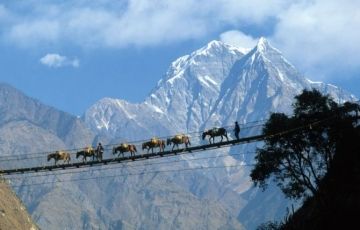 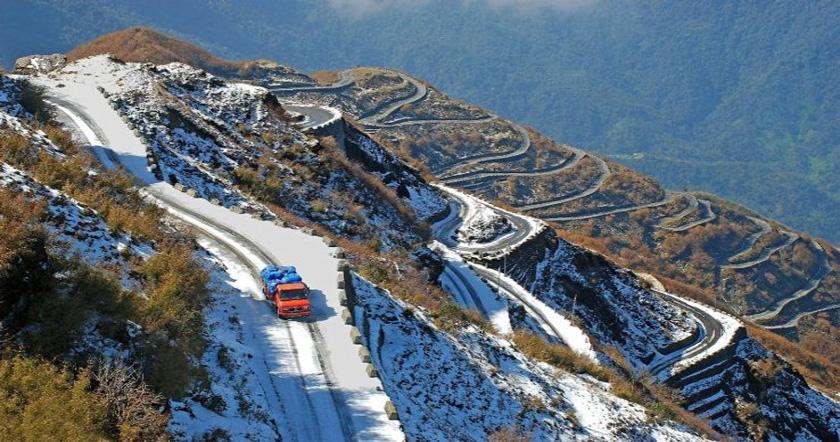 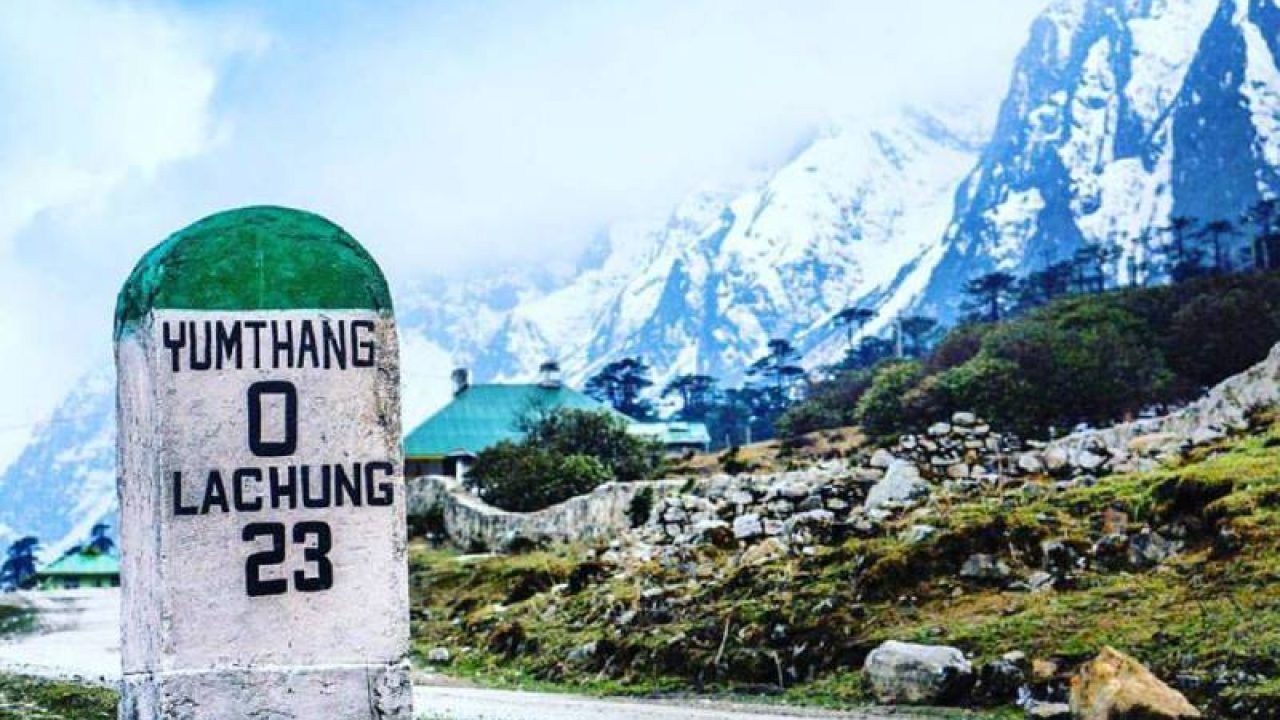 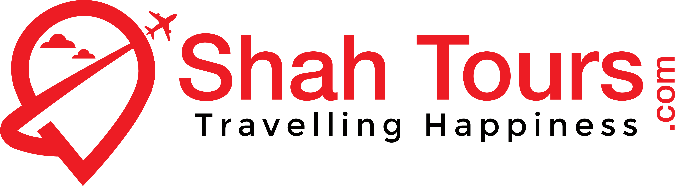 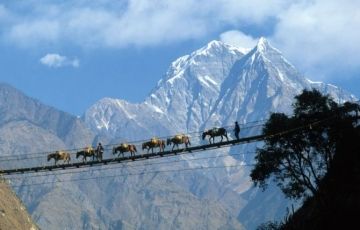 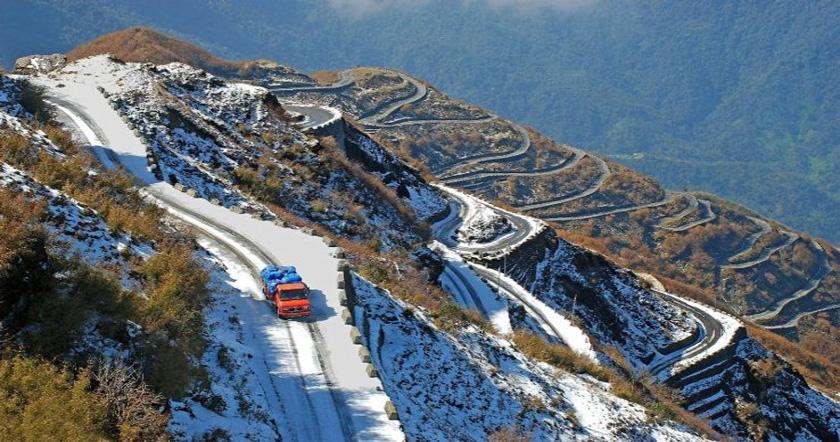 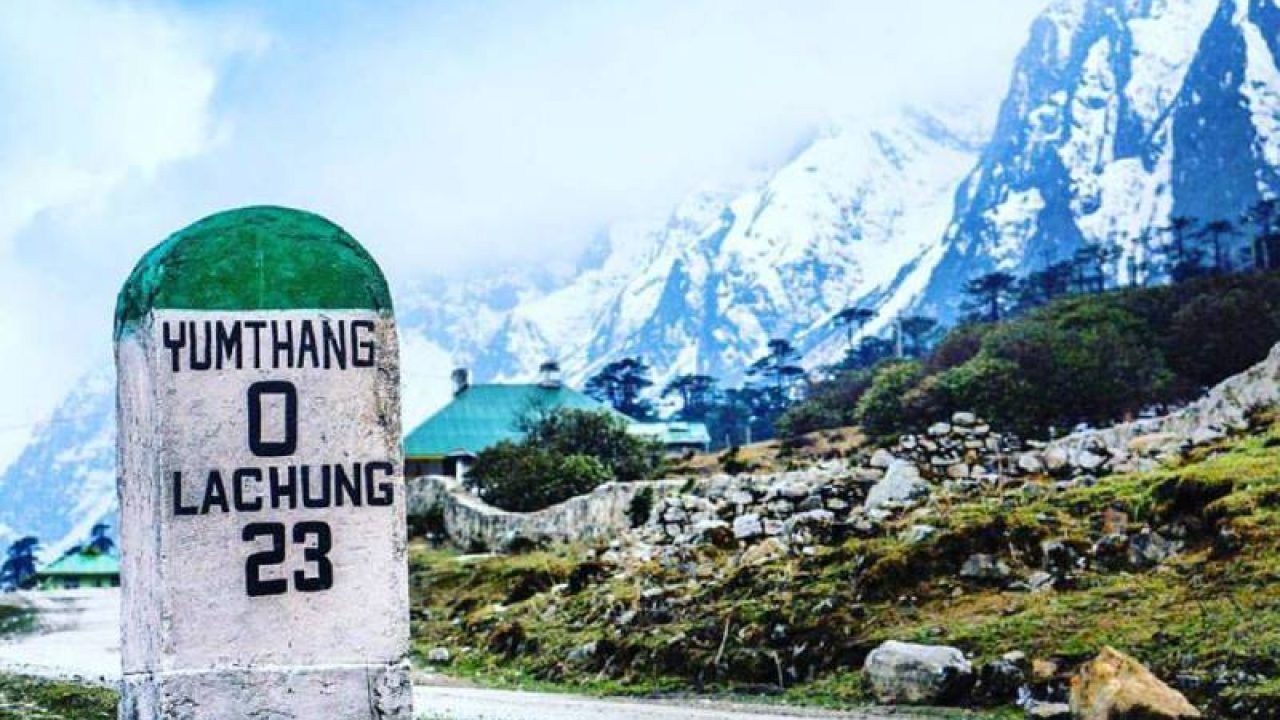 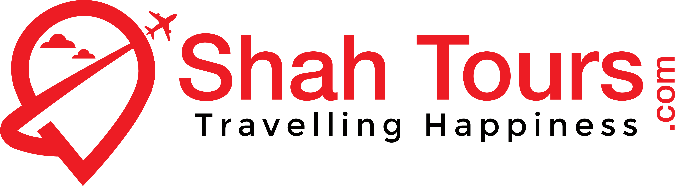 ITINERARY NO: STT - 80                                                                                       Jaldapara 02 Nights. (West Bengal)Duration: 2 Nights / 3 Days Day – 01 – Arrival and Transfer to Jaldapara National Park – Our representative will be there to receive the Guest at New Jalpaiguri Railway Station (NJP) / Bagdogra Airport (IXB) / Tenzing Norgay Bus Stand (Junction) – He will be assisting to reach Darjeeling - Nearly 154 kilometers 5 hours’ drive will bring you to Jaldapara National Park-The vegetation of Jaldapara National Park mainly consists of tall elephant grass where animals can be seen grazing and passing frequently-Jaldapara National Park is known for its large population of Indian one-horned rhino-Other animals in the park are Royal Bengal Tiger,elephants,sambhar,barking deer, spotted deer, hog deer, wild pigs, turtles and bison-Jaldapara is a paradise for bird watchers, one can find variety of birds –On arrival check into hotel-Overnight stay in Jaldapara Hotel/ResortDay - 02 – Elephant ride and Jungle / Phuentsholing sightseeing - Early morning drive to Hollong for thrilling elephant safari is organized in the early morning from Hollong - It offers the exquisite beauty of the vast grassland of Jaldapara One can sight Indian rhinos, bison, deer, and Asiatic elephants – Back to resort for breakfast - Next one has to drive 56 kilometers 2 - 2 ½ hours to Bhutan – Drive to Phuentsholing, visit to Karbandi monastery and Amu Chuu Crocodile Breeding Centre - Back to resort by evening – Evening stroll at the meadow near the resort or can visit the local market You can buy some products made of wood from the Highway shops- Overnight stay at resort in Jaldapara National Park Day - 03 – Departure & Transfer to Siliguri - Early Morning breakfast - After breakfast transfer to Siliguri / New Jalpaiguri Railway Station (NJP) / Bagdogra Airport (IXB) / Tenzing Norgay Bus Stand (Junction) via Coronation Bridge, Sevoke Kali Mandir, Sevoke - Nearly 154 kilometers 3 ½ - 4 hours’ drive – Forwarding JourneyTOUR COST: Per Person (In Rupees)Note: One Tata Indica /Maruti Wagonr Only 04 Pax One Tata Sumo Only 08 Pax are Allowed Including Child, If No of Pax Traveling More Than 06, then Extra Car Cost will be Rs.13,500/-   Extra per Car. As per above Itinerary Supplement/Up gradation Cost of AC Innova/Xylo/Scorpio/Similar Rs.500/- Per Day / Per Car Extra.  Go to INDEX         							 HOTEL USED IN THE PACKAGES  Inclusions & ExclusionsITINERARY NO: STT - 81                                                                                             Lataguri 02 Nights (West Bengal) Duration: 2 Nights / 3 Days Day – 01 – Arrival and Transfer to Lataguri (Gorumara National Park) - Guest will be received by our official at Bagdogra Airport (IXB) / New Jalpaiguri Railway Station (NJP) – He will assist you for the forwarding journey to Lataguri –As the Lataguri/Dooars road are not good, guest is advised to use hired cars - Nearly 120 kilometers – Drive of 2 ½ - 3 hours  Check into the resort and have lunch or one can have lunch outside rich tropical forests, innumerable hill streams cutting across the green carpet, undulating plains makes this a tourist hotspot –The fauna consist of Indian rhinoceros, gaur ,Asian elephant, sloth bear, chital and Sambar deer Lataguri - It ensures a pleasant climate round the year so it isn’t a problem even if you’ve set your visit any time of the year - The entire eastern Himalayan region has six National Parks and Wildlife Sanctuaries and is famous among tourist for its Wild life and Tea tourism –You can also visit Nature Interpretation Center situated in Lataguri Village– Night halt at Lataguri Hotel / Resort Day - 02 – Local Sight Seeing and Jungle Safari (Morning or evening depending upon the availability of Ticket – Guest has to book the ticket with the help of resort person – Early morning breakfast after which you will be taken for excursion to Jhalong/Bindu/Chapramari which is situated at the foothills of Himalayas Jhalong is the last village in Indo-Bhutan border-The excursion involves driving and sightseeing-While returning back visit to Chapramari Sanctuary –This area is known for the diversity of flora and fauna-Among the animals are Royal Bengal Tiger, Gaur, Leopard, Sambar, Chital, Hog Deer, Barking Deer etc. Back to Lataguri Resort-Early evening (4p.m to 6p.m), Jungle Safari in Gorumara can be arranged which is subjected to availability of ticket-Guest has to be present to book the tickets (as per the norms of Government), he will be assisted by guide for doing so-Excursion to Jatraprasad/Medla/Chukchuki bird-watching points-In the evening camp fire and dance can be arranged (Optional)-Overnight stay in Lataguri Hotel/Resort Day - 03 – Transfer to Siliguri - Early Morning breakfast - After breakfast transfer to Siliguri / New Jalpaiguri Railway Station (NJP) / Bagdogra Airport (IXB) / Tenzing Norgay Bus Stand (Junction) via Coronation Bridge, Sevoke Kali Mandir, Sevoke – Nearly 120 kilometers 3 ½ - 4 hours’ drive –Hope your enjoy the visit Forwarding Journey TOUR COST: Per Person (In Rupees)Note: One Tata Indica /Maruti Wagonr Only 04 Pax One Tata Sumo Only 08 Pax are Allowed Including Child, If No of Pax Traveling More Than 06, then Extra Car Cost will be Rs.11,500/-    Extra per Car. As per above Itinerary Supplement/Up gradation Cost of AC Innova/Xylo/Scorpio/Similar Rs.500/- Per Day / Per Car Extra.  Go to INDEX         							 HOTEL USED IN THE PACKAGES  Inclusions & ExclusionsITINERARY NO: STT - 82                                                       Jaldapara 01 Night - Lataguri 02 Nights. (West Bengal) Duration: 3 Nights / 4 Days Day – 01 – Arrival and Transfer to Jaldapara National Park – Our representative will be there to receive the Guest at New Jalpaiguri Railway Station (NJP) / Bagdogra Airport (IXB) / Tenzing Norgay Bus Stand (Junction) – He will be assisting to reach Darjeeling - Nearly 154 kilometers 5 hours’ drive will bring you to Jaldapara National Park-The vegetation of Jaldapara National Park mainly consists of tall elephant grass where animals can be seen grazing and passing frequently-Jaldapara National Park is known for its large population of Indian one-horned rhino-Other animals in the park are Royal Bengal Tiger,elephants,sambhar,barking deer, spotted deer, hog deer, wild pigs, turtles and bison-Jaldapara is a paradise for bird watchers, one can find variety of birds –On arrival check into hotel-Overnight stay in Jaldapara Hotel/Resort Day - 02 – Elephant ride and Jungle Safari& Transfer to Lataguri (Gorumara National Park) - Early morning drive to Hollong for thrilling elephant safari is organized in the early morning from Hollong - It offers the exquisite beauty of the vast grassland of Jaldapara - One can sight Indian rhinos, bison, deer, and Asiatic elephants – Back to resort for breakfast - Next one has to drive 2 - 2 ½ hours to Gorumara National Park at Lataguri –Gorumara National park is believed to hold 50 species of mammals,300 species of birds, 20 species of reptiles and 30 species of amphibians-Gorumara National park has huge grasslands with deciduous forests- Lataguri - It ensures a pleasant climate round the year so it isn’t a problem even if you’ve set your visit any time of the year - The entire in eastern Himalayan region has six National Parks and Wildlife Sanctuaries and is famous among tourist for its Wild life and Tea tourism – Evening free to stroll around the local market – Night halt at Lataguri Hotel / Resort Day - 03 – Local Sight Seeing and Jungle Safari (Morning or evening depending upon the availability of Ticket – Guest has to book the ticket with the help of resort person) -Early morning breakfast after which you will be taken for excursion to Jhalong/Bindu/Chapramari which is situated at the foothills of Himalayas-Jhalong is the last village in Indo-Bhutan border The excursion involves driving and sightseeing-While returning back visit to Chapramari Sanctuary This area is known for the diversity of flora and fauna-Among the animals are Royal Bengal Tiger, Gaur, Leopard, Sambar, Chital, Hog Deer, Barking Deer etc. Back to Lataguri Resort-Early evening (4p.m to 6p.m), Jungle Safari in Gorumara can be arranged which is subjected to availability of ticket-Guest has to be present to book the tickets (as per the norms of Government), he will be assisted by guide for doing so-Excursion to Jatraprasad/Medla/Chukchuki bird-watching points-In the evening camp fire and dance can be arranged (Optional)-Overnight stay in Lataguri Hotel/Resort Day - 04 – Transfer to Siliguri - Early Morning breakfast - After breakfast transfer to Siliguri / New Jalpaiguri Railway Station (NJP) / Bagdogra Airport (IXB) / Tenzing Norgay Bus Stand (Junction) via Coronation Bridge, Sevoke Kali Mandir, Sevoke - Nearly 115 kilometers 3 ½ - 4 hours’ drive –Hope you enjoy the visit- Forwarding JourneyTOUR COST: Per Person (In Rupees)Note: One Tata Indica /Maruti Wagonr Only 04 Pax One Tata Sumo Only 08 Pax are Allowed Including Child, If No of Pax Traveling More Than 06, then Extra Car Cost will be Rs. 16,000/-  Extra per Car. As per above Itinerary Supplement/Up gradation Cost of AC Innova/Xylo/Scorpio/Similar Rs.500/- Per Day / Per Car Extra.  Go to INDEX         							 HOTEL USED IN THE PACKAGES  Inclusions & ExclusionsIMPORTANT NOTE FOR CLIENT VISITING GORUMARA / LATAGURIEntry to Gorumara Forest for Jeep Safari is done at the spot by Forest Department.Mandatory forest Guide to be accompanied with the guest ON additional cost.The Forest Entry Ticket & Escort charges will have to be burned by the guest only. Due to high demand and scarcity, accommodations in this trip are often booked months in advance. The above mentioned Hotels will be confirmed Subjected Rooms are available or else Similar Hotels will be provided.Forest is closed on Thursday.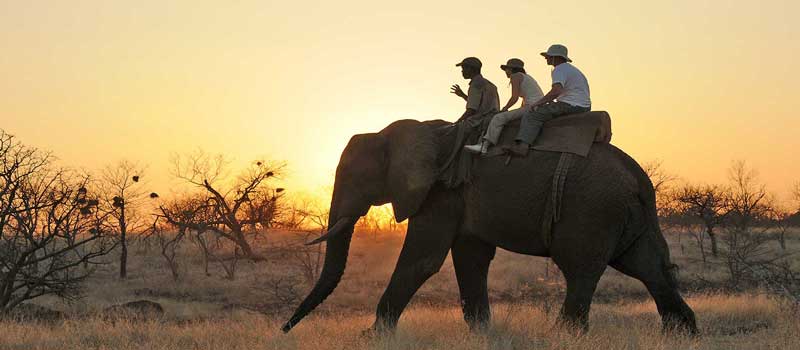 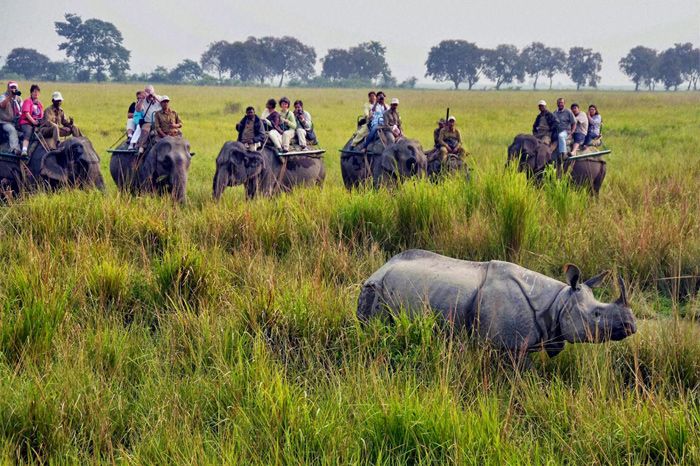 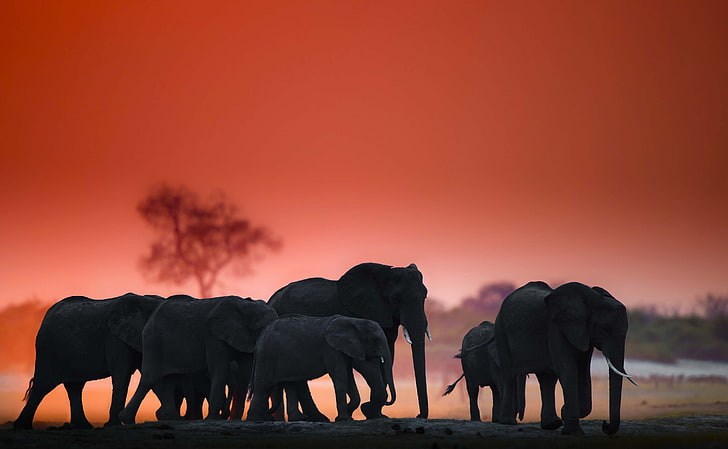 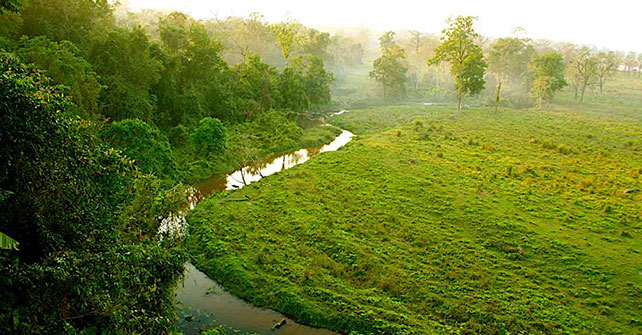 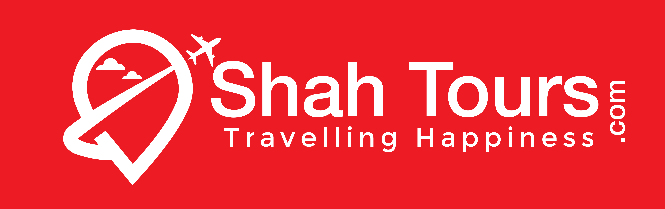 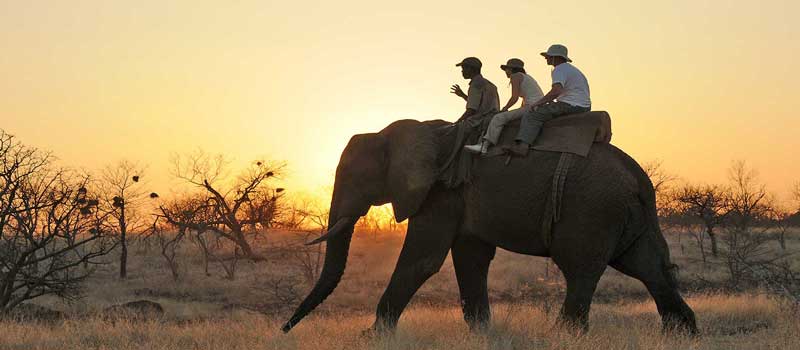 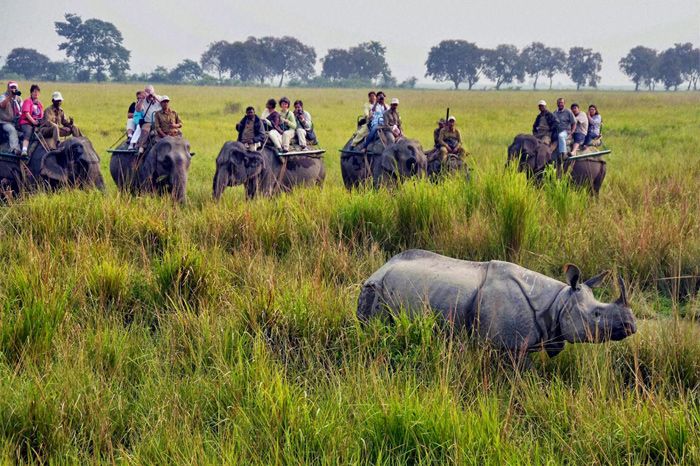 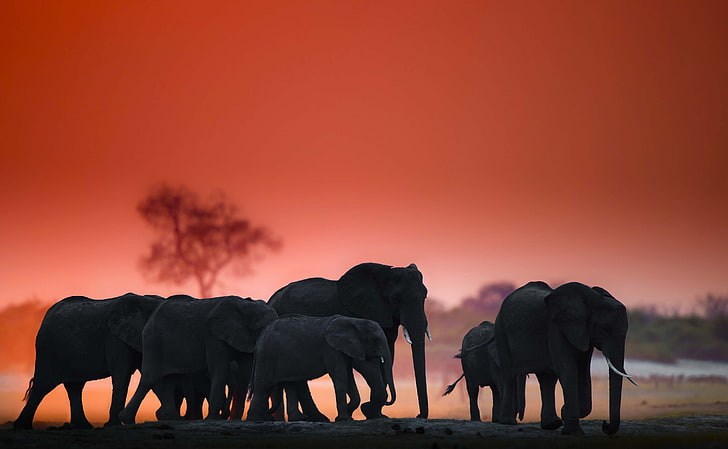 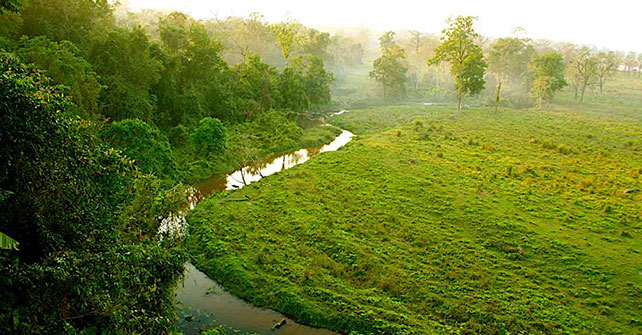 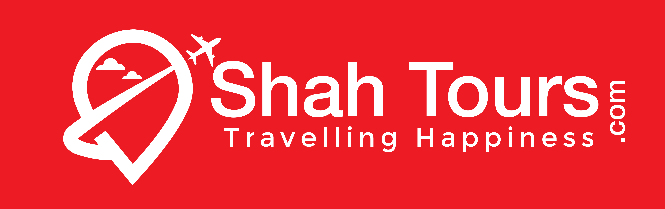 Go to INDEX                      HOTEL USED IN THE PACKAGEGo to INDEXHOTEL USED IN DOORSGo to INDEXINCLUSIONS & EXCLUSIONSCOST INCLUDES:                                                                                                                                          Go BackAccommodation on twin Sharing Basis. Meal Plan (as per mentioned above).Exclusive  Non AC  Car /  Tata  Sumo   for transfers & sightseeing. Please brief to guest that vehicle will not be at disposal it will be available to guest as per itinerary only (point to point basis). All permit fees & hotel taxes (as per itinerary).Rates are valid for INDIAN NATIONALS only.COST EXCLUDES:       Go BackAir Fare / Train fare. GST Applicable.Personal Expenses such as Laundry, telephone calls, tips & gratuity, mineral water, soft & hard drinks, rafting, rock climbing, paragliding, joy ride (Toy Train), Ropeway, porterage.Additional sightseeing or extra usage of vehicle, other than mentioned in the itinerary. Entrance Fees & Guide charges. Toy Train Ticket  Rs. 2000 Per Person Extra. Any cost arising due to natural calamities like, landslides, road blockage, political disturbances (strikes), etc (to be borne by the client, which is directly payable on the spot). Any increase in taxes or fuel price, leading to increase in cost on surface transportation & land arrangements, which may come into effect prior to departure. Room Heater Charges.Insurance. Anything which is not included in the inclusion.CHILD POLICY:               Go BackChild Below 5 yrs. complimentaryChild 5 -10 yrs. without extra bed as mention in cost column (CNB = Child no Bed)Child 5 -10 yrs. with extra bed as mention in cost column (CWB = Child with Bed)Above 10 years / Extra adult with an extra bed sharing room are same & charged as per (EPSR)Hotels are very strict with the child policy. Please carry the age proof so that it can be produced if asked by hotel.CANCELLATION POLICY:             Go BackMinimum Cancellation is Rs. 1000 per Head.Less than 7 Days Prior to Date of Travel: 100% of the Package Cost as cancellation charge | 7 – 15 Days Prior to Date of Travel: 75% of the Package Cost as cancellation charge |16 - 30 Days Prior to Date of Travel: 50% of Package Cost as cancellation charge | More than 30 Days: Full Refund of Package Cost Excluding Processing Fees @  1000/- Per person and Actual of air/ railway charges |  Package Nonrefundable dates   15th March  to 10the July   & any festival dates |  Airlines as per airlines policy excluding service charges as applicable |IMPORTANT: FOLLOWING CREDENTIALS NEEDED TO PROCESS YOUR BOOKINGGo Back1. Guest Name & Contact Number2. Naming List with gender & age3. Arrival / Departure detailsIMPORTANT NOTICEPermit require for Tsomgo Lake. It is mandatory that guest should carry 04 copies of pass – port size photograph, original photo ID proof with photo copy (identity card – Voter ID card/Pass-port/Driving License etc.) for processing the permit.Permit also require for traveling to North Sikkim (Lachung & Lachen). Requires 02 more copies of passport size photographs along with original photo ID proof.The above mentioned hotels will be confirmed as per the room availability. Otherwise we will confirm similar category.The rates quoted in the packages are on per person basis, valid for Indian nationals & till 05th Jan 2022 (High seasons surcharge will be applicable from 20TH Dec – 05TH Jan).ABOUT VEHICLE:             Go BackWe provide exclusive vehicles in our packages.Non A/C Santro / Wagonr / Alto for 1-3 Pax including child.Non   A/C Sumo / Max / Hard top Jeeps for 4-6 Pax.Innova / Scorpio / Xylo / Tavera for 6 Pax including child.Gangtok city tour is done only by Maruti van / Indica / Wagon R (4 people in a car).If guest are booked for luxury vehicle, Innova / Scorpio / Xylo / Tavera will be provided as per availability.Only 06 heads are allowed in 1 Innova / Scorpio / Xylo including child. In case the number of heads traveling increases, than the guest will have to take another vehicle.In one Sumo / Max only 06  heads are allowed including child. If the number of heads traveling is more than 06 , then guest will have to take another vehicle.In case the guest is opting for Innova / Scorpio inform the guest to travel light with minimum baggage of one piece per person. In case of excess baggage the guest will have to opt for an extra vehicle for carrying the excess baggage. The cost for this will be borne by guest directly.IMPORTANT: ABOUT HOTEL:Go Back1. Check-in 13:00 hrs. / Check-out time is 11:00 hrs.2. The tourism infrastructure in Sikkim & Darjeeling is not very developed and one should not expect or compare it with the standards of plains & other developed destinations there is always scarcity of water and power in the region and so you would come across situation like water (hot) being supplied on time basis – morning & evening.3. Room Heater available with an extra cost Bourne by the guest directly (Except at   Luxury Plus, Luxury, Heritage   Premium & Classic   categories)4. Category of Rooms in the packages normally remains to Stander   Room. 5. Hotels are very strict with the child policy. Please carry the age proof so that it can be produced if asked by hotel.6. A valid photo ID proof for all guests staying at the hotel is mandatory.7. For Extra adult in the room we will provide an extra bed (wherever possible), but most of the hotels only provide extra mattress or roll out bed. Most of the hotels have no provision of an extra bed.8. Operator reserves the right to re-arrange itinerary to suit hotel availability without changing the total number of days in each destination and without compromising any services.9. In the area (almost all) the hotels do not have a lift facility and in all the hotels the guest will have to climb stairs. In case  if any guest is having problem of blood pressure, knee or other ailment for which they cannot climb the higher floors  they will have to intimate us during the time of booking so that we can arrange rooms at the lowest floor of the hotel  enabling the guest to climb the minimum number of stairs possible.ABOUT TRANSPORT: Go Back  1. If arrival of guest is by train at NJP Railway Station, please be informed that our executive will be there to receive the guest at the New Exit Gate (Near Escalator) or arrive at Bagdogra Airport our executive will be there with the PLA – CARD at Exit Gate on the Airport.2. The guest should always keep cool with the drivers as they are not tourism educated and come from different remote villages.3. As there is shortage of space for car parking in the entire Sikkim & Darjeeling region – guest will have to wait at the Lobby in time for the vehicle to start their sightseeing / transfers.4. We would appreciate, if the guest does not lend their ears to the drivers as most of the time they misguide the passengers. In such instances we would request them to contact our executive.5. On arrival of guests we will provide mineral water, small kits, local tour co-coordinator number & service voucher. Our representative will brief the total tour itinerary to the guest.6. As most of the services are on point to point basis, it is obvious that the drivers would also keep changing. Keeping this in mind please ensure that you do not leave your belongings in the vehicle as there is very little possibility of getting them back. Always check your baggage before leave the vehicle.7. In this sector the same vehicles will not be providing for the entire tour, it will be changed sector-wise. So we request you to inform the same to your guest to avoid any circumstance.8. If any tourist spot do not complete which falls on closing day & if they wants to do the same on next day then they have to pay the extra cost for the vehicle.9. If guests want any changes in their sightseeing schedule they should be informed to our executive previous day before 16:00 hrs. After that no changes are allowed. If the guest inform after 16:00 hrs. it will be consider as a cancellation with no refund or guest will pay extra cost for reschedule the sightseeing.10. Please inform your guest to maintain the timing for the sightseeing / transfers which will advisable by our executive. Mainly in Gangtok vehicle will not allowed to park at the hotel instead of parking stand. Once our vehicle will leave the hotel area without picking up the guests & come back at parking stand then guest must have to arrange their own to reach at the parking stand.11. In Gangtok outside vehicle are not allowed to enter in the city. Only local taxi can roam around within Gangtok city. All outside vehicle will pick up & drop them from Deorali taxi stand. We provide local taxi for pick up & drop from hotel to taxi stand. For this reason guest have to wait sometime in the taxi stand.12. In case the guest is opting for Innova / Scorpio inform the guest to travel with minimum baggage (one baggage per person). In case of excess baggage the guest will have to opt for an extra vehicle for carrying the excess baggage. The cost for this extra vehicle will be borne by guest directly.13. Operator reserves the right to re-arrange itinerary to suit hotel availability without changing the total number of days in each destination and without compromising any services.14. Only 06 heads are allowed in 1 Innova / Scorpio / Xylo including child and 08 heads are allowed in 1 Sumo / Max including child. In case the number of travelers are increases, than the guest will have to opt for the additional vehicle with an extra cost which is directly payable by the guest on spot.TERMS& CONDITIONSEvery tourist should send a Xerox copy of their voter’s identity card or passport and three passport size photographs at least ten days before the tour starts. Tourists should carry their id cards at all times during the tour.Booking to be confirmed before 15 days with payment.Cancellation charge of 50% if cancelled before 7 days, 75% if cancelled before 3 days and 100% if cancelled on the date of commencement of tour.Company does not have any liability if the tour is cancelled or itinerary changed during the tour due to any unpredictable event.Company does not cover insurance in case of any accidents or loss of belongings, etc.        Do not carry Indian Rs 500 or Rs 1000 currency notes.Tobacco & Tobacco products are banned in Bhutan.Do not bring any plant or agricultural product out of Bhutan. It is illegal.Credit cards are accepted in selected establishments in Bhutan. GST Extra. Dear Travel Partner,Thanking you & us assuring our best services at all time. For any further clarification, please feel free to contact us any time.I hope you will find above as pre your requirement. In case of any queries please feel free to get in touch. We will look forward to hear a positive reply from your side.Thanking you in anticipation,THE ABOVE QUOTED RATES ARE PER PERSON & VALID FORM15Th Aprail 2021    TO TILL 15th July  2021 . Shah Tour and Travels B - 56,  Satellite  Township, ,Dabgram,  Siliguri.  734015,  Mobile :  99320 31500 / 94341 31500 	E-mail :  shahtours2001@yahoo.com , Web:   www.shahtour.comContact us for :  Domestic & International Air Tickets /  Hotel  Reservation / Car Rental . Domestic and International / Packages / LTC Packages. 24 HOURS HELPLINE : 09932031500 / 934131500 , 21  YEARS  OF  EXCELLENCE  IN  ALL  TRAVEL  RELATED  SERVICES. 
 Our Motto is to develop, maintain trust & achieve sustainable development.......Package No.WINTER PACKAGE 2021WINTER PACKAGE 2021WINTER PACKAGE 2021WINTER PACKAGE 2021Total NightsSTT 01DARJEELING –  2N2STT 02GANGTOK – 2N2STT 03DARJEELING – 3N3STT 04GANGTOK – 3N3STT 05DARJEELING – 1NGANGTOK – 2N3STT 06DARJEELING – 2NKALIMPONG – 1N3STT 07DARJEELING – 4N4STT 08GANGTOK – 4N4STT 09DARJEELING – 2NGANGTOK – 2N4STT 10GANGTOK – 2NDARJEELING – 2N4STT 11DARJEELING –  3NKALIMPONG – 1N4STT 12PELLING – 2NGANGTOK – 2N4STT 13GANGTOK – 3NKALIMPONG – 1N4STT 14GANGTOK – 3NLACHUNG – 1N4STT 15DARJEELING – 2NKALIMPONG – 2N4STT 16DARJEELING – 2NPELLING – 2N4STT 17PELLING – 2NGANGTOK – 3N5STT 18DARJEELING – 2NKALIMPONG – 2NGANGTOK – 2N5STT 19GANGTOK – 2NKALIMPONG – 1NDARJEELING – 2N5STT 20DARJEELING – 2NPELLING – 1NGANGTOK – 2N5STT 21GANGTOK – 3NPELLING – 2N5STT 22DARJEELING – 2NGANGTOK – 3N5STT 23GANGTOK – 3NDARJEELING – 2N5STT 24DARJEELING – 3NGANGTOK – 2N5STT 25GANGTOK – 3NLACHUNG – 2N5STT 26GANGTOK – 3NLACHEN – 1NLACHUNG – 1N5STT 27DARJEELING – 1NKALIMPONG – 1NPELLING – 1NGANGTOK – 2N5STT 28DARJEELING – 3NGANGTOK – 3N6STT 29DARJEELING – 3NKALIMPONG – 1NGANGTOK – 2N6STT 30DARJEELING – 2NKALIMPONG – 1NGANGTOK – 3N6STT 31DARJEELING - 2NKALIMPONG - 1NPELLING - 1NGANGTOK - 2N6STT 32GANGTOK - 2NPELLING - 1NKALIMPONG - 1NDARJEELING - 2N6STT 33GANGTOK - 2NPELLING - 2NKALIMPONG - 2N6STT 34DARJEELING - 2NPELLING - 1NGANGTOK - 3N6STT 35DARJEELING - 2NKALIMPONG - 2NGANGTOK - 2N6STT 36GANGTOK - 2NKALIMPONG - 2NDARJEELING - 2N6STT 37DARJEELING - 2NPELLING - 2NGANGTOK - 2N6STT 38GANGTOK - 2NPELLING - 2NDARJEELING - 2N6STT 39GANGTOK - 3NLACHEN - 1NLACHUNG - 26STT 40GANGTOK - 3NPELLING - 2NKALIMPONG - 1N6Package No.WINTER PACKAGE 2021WINTER PACKAGE 2021WINTER PACKAGE 2021WINTER PACKAGE 2021WINTER PACKAGE 2021Total Nts.STT 41DARJEELING - 2NLACHUNG - 1NGANGTOK - 3N6STT 42LATAGURI (DOOARS) - 2NKALIMPONG - 2NDARJEELING - 2N6STT 43DARJEELING - 3NKALIMPONG - 1NGANGTOK - 3N7STT 44GANGTOK - 3NKALIMPONG - 1NDARJEELING - 3N7STT 45KALIMPONG - 2NGANGTOK - 2NDARJEELING - 3N7STT 46DARJEELING - 2NKALIMPONG - 1NPELLING - 2NGANGTOK - 2N7STT 47KALIMPONG - 1NGANGTOK - 2NPELLING - 2NDARJEELING - 2N7STT 48DARJEELING - 2NLACHUNG - 2NGANGTOK - 3N7STT 49GANGTOK - 3NLACHUNG - 2NDARJEELING - 2N7STT 50GANGTOK - 4NLACHUNG - 1NPELLING - 2N7STT 51GANGTOK - 3NLACHUNG - 1NPELLING - 1NDARJEELING - 2N7STT 52DARJEELING - 2NLACHANE -1NLACHUNG - 1NGANGTOK - 3N7STT 53DARJEELING - 2NPELLING - 1NLACHUNG - 1NGANGTOK - 3N7STT 54GANGTOK - 3NPELLING - 2NDARJEELING - 2N7STT 55DARJEELING - 3NPELLING - 2NGANGTOK - 3N8STT 56GANGTOK - 3NPELLING - 2NDARJEELING - 3N8STT 57DARJEELING - 2NKALIMPONG - 2NPELLING - 2NGANGTOK - 2N8STT 58KALIMPONG - 2NGANGTOK - 2NPELLING - 2NDARJEELING - 2N8STT 59DARJEELING - 3NLACHUNG - 2NGANGTOK - 3N8STT 60GANGTOK - 3NLACHUNG - 2NDARJEELING - 3N8STT 61KALIMPONG - 1NGANGTOK - 3NLACHUNG - 2NDARJEELING - 2N8STT 62GANGTOK - 3NLACHUNG - 2NPELLING - 1NDARJEELING - 2N8STT 63GANGTOK - 3NLACHUNG -1NPELLING - 2NDARJEELING - 2N8STT 64KALIMPONG - 1NGANGTOK - 3NPELLING - 2NDARJEELING - 2N8STT 65DARJEELING - 3NKALIMPONG - 1NPELLING - 2NGANGTOK - 3N9STT 66KALIMPONG - 1NGANGTOK - 3NPELLING - 2NDARJEELING - 3N9STT 67DARJEELING 2NPELLING - 2NLACHUNG - 2NGANGTOK - 3N9STT 68DARJEELING 2NKALIMPONG - 1NPELLING - 2NLACHUNG - 1NGANGTOK - 3N9STT 69GANGTOK - 3NPELLING - 2NLACHUNG - 2NDARJEELING 2N9STT 70DARJEELING 2NKALIMPONG - 1NPELLING - 2NLACHUNG - 2NGANGTOK - 3N10STT 71KALIMPONG - 1NGANGTOK - 3NLACHUNG - 2NPELLING - 2NDARJEELING 2N10STT 72DARJEELING - 3NKALIMPONG - 2NPELLING - 2NGANGTOK - 3N10STT 73KALIMPONG - 2NGANGTOK - 3NPELLING - 2NDARJEELING - 3N10Package No.WINTER PACKAGE 2021WINTER PACKAGE 2021WINTER PACKAGE 2021WINTER PACKAGE 2021WINTER PACKAGE 2021Total NightsNORTH – SIKKIMNORTH – SIKKIMNORTH – SIKKIMNORTH – SIKKIMNORTH – SIKKIMNORTH – SIKKIMNORTH – SIKKIMSTT 74LACHUNG - 1N1STT 75LACHEN - 1NLACHUNG - 1N2STT 76LACHUNG - 2N2STT 77LACHUNG - 2NLACHEN – 1N3STT 78LACHUNG - 2NLACHEN - 2N4STT 79LACHEN – 1 LACHUNG - 1GANGTOK - 35DOOARSDOOARSDOOARSDOOARSDOOARSDOOARSDOOARSSTT 80JALDAPARA - 2N2STT 81LATAGURI - 2N2STT 82JALDAPARA - 1NLATAGURI - 2N3Minimum No. of PAXLuxury Plus on MAPLuxury on MAPHeritage on MAPPremium on MAPClassic on MAPSuper Deluxe on C.PDeluxe on C.PStandard on C.P221450214502145714950149501202511180104004186881868818694121881218892638418763861744217442174481094210942801771726392Extra Adult96009600950045004500250020002000Child with Bed80008000680035003500250017001500Child NO Bed6000600050002500250015001100800Dinner SupplementNANANANANA900900800Minimum No. of PAXLuxury Plus on MAPLuxury on MAPHeritage on MAPPremium on MAPClassic on MAPSuper Deluxe on C.PDeluxe on C.PStandard on C.P228626157302301015730156001267511700110504253761248019760124801235094258450780062407611180184601118011050812571506500Extra Adult100004500950045003900290025002500Child with Bed80003800680038003500250020001700Child NO Bed5600280050002800250015001100900DinnerSupplementNANANANANA900900800Minimum No. of PAXLuxury Plus on MAPLuxury on MAPHeritage on MAPPremium on MAPClassic on MAPSuper Deluxe on C.PDeluxe on C.PStandard on C.P23120031200312102145021450170631579514625427463274632747217713177131332512058108886257832578325793160331603311646103789208Extra Adult14400144001425067506750375030003000Child with Bed12000120001020052505250375025502250Child NO Bed90009000750037503750225016501200Dinner SupplementNANANANANA150012001050Minimum No. of PAXLuxury Plus on MAPLuxury on MAPHeritage on MAPPremium on MAPClassic on MAPSuper Deluxe on C.PDeluxe on C.PStandard on C.P24196422620335402262022425180381657515600437577182332915318233180381365012188112136357891644527365164451625011863104009425Extra Adult1500067501425067505850435037503750Child with Bed1200057001020057005250375030002550Child NO Bed84004200750042003750225016501350Dinner SupplementNANANANANA150012001050Minimum No. of PAXLuxury Plus on MAPLuxury on MAPHeritage on MAPPremium on MAPClassic on MAPSuper Deluxe on C.PDeluxe on C.PStandard on C.P240001271053438823855237251933817940169004353702247429757192241909414706133091226963323020334276171708416954125671116910129Extra Adult1480093001425067506150415035003500Child with Bed1200078001020055505250375028502450Child NO Bed86005800750040503750225016501300Dinner SupplementNANANANANA150012001050Minimum No. of PAXLuxury Plus on MAPLuxury on MAPHeritage on MAPPremium on MAPClassic on MAPSuper Deluxe on C.PDeluxe on C.PStandard on C.P23250031395314022275022750180381670515698428113270082701418363183631365012318113106262172511225118164671646711754104229414Extra Adult14400145001440069006900390030003000Child with Bed12000115001030054505450375025502350Child NO Bed90008500750037003750215017501250Dinner SupplementMinimum No. of PAXLuxury Plus on MAPLuxury on MAPHeritage on MAPPremium on MAPClassic on MAPSuper Deluxe on C.PDeluxe on C.PStandard on C.P241275412754128828275282752242520735191754362383623836251232382323817388156981413863412534125341382112521125152751358512025Extra Adult19200192001900090009000500040004000Child with Bed16000160001360070007000500034003000Child NO Bed12000120001000050005000300022001600Dinner SupplementMinimum No. of PAXLuxury Plus on MAPLuxury on MAPHeritage on MAPPremium on MAPClassic on MAPSuper Deluxe on C.PDeluxe on C.PStandard on C.P255302295104407029510292502340021450201504497772398538545239852372517875159251462564750221710362702171021450156001365012350Extra Adult2000090001900090007800580050005000Child with Bed1600076001360076007000500040003400Child NO Bed1120056001000056005000300022001800Dinner SupplementMinimum No. of PAXLuxury Plus on MAPLuxury on MAPHeritage on MAPPremium on MAPClassic on MAPSuper Deluxe on C.PDeluxe on C.PStandard on C.P249751368554414230355302252437522555211254439823108638373245862445618606167861535664146428568358542206821938160881426812838Extra Adult19600141001900090008400540045004500Child with Bed16000118001360073007000500037003200Child NO Bed1160088001000053005000300022001700Dinner SupplementNANANANANAMinimum No. of PAXLuxury Plus on MAPLuxury on MAPHeritage on MAPPremium on MAPClassic on MAPSuper Deluxe on C.PDeluxe on C.PStandard on C.P249751368554414230355302252437522555211254439823108638373245862445618606167861535664146428568358542206821938160881426812838Extra Adult19600141001900090008400540045004500Child with Bed16000118001360073007000500037003200Child NO Bed1160088001000053005000300022001700Dinner SupplementMinimum No. of PAXLuxury Plus on MAPLuxury on MAPHeritage on MAPPremium on MAPClassic on MAPSuper Deluxe on C.PDeluxe on C.PStandard on C.P242250411454115529250292502307521320199234368883578335792238882388817713159581456063455833453334632155821558153831362812231Extra Adult19200193001915091509150515040004000Child with Bed16000155001370072007200500034003100Child NO Bed12000115001000049505000290023001650Dinner SupplementMinimum No. of PAXLuxury Plus on MAPLuxury on MAPHeritage on MAPPremium on MAPClassic on MAPSuper Deluxe on C.PDeluxe on C.PStandard on C.P252033391374641733280331502762524700234004455333263739917267802665021125182001690064249929603368832374723617180921516713867Extra Adult19600141001910093008700570050005000Child with Bed15000108001380078007500500040003400Child NO Bed1060078001000053005000290022001800Dinner SupplementMinimum No. of PAXLuxury Plus on MAPLuxury on MAPHeritage on MAPPremium on MAPClassic on MAPSuper Deluxe on C.PDeluxe on C.PStandard on C.P253014325654348530420302252405022100208984471642671537635245702437518200162501504864467224223351432207821883157081375812556Extra Adult19800116501915091508250575047504750Child with Bed1600092001370076507200500038503400Child NO Bed1140067001000054005000290023001800Dinner SupplementMinimum No. of PAXLuxury Plus on MAPLuxury on MAPHeritage on MAPPremium on MAPClassic on MAPSuper Deluxe on C.PDeluxe on C.PStandard on C.P251714323704329029770295752486322685208004457022635837278237582356318850166731478864337224028349482142821233165211434312458Extra Adult18500102501775092508350685061505250Child with Bed1550092001370077007250575050003800Child NO Bed104006200950054505000300026502200Dinner SupplementMinimum No. of PAXLuxury Plus on MAPLuxury on MAPHeritage on MAPPremium on MAPClassic on MAPSuper Deluxe on C.PDeluxe on C.PStandard on C.P240625384153842227625276252112519305180704359133370333709229132291316413145931335863390831698317052090820908144081258811353Extra Adult19200194001930093009300530040004000Child with Bed16000150001380074007400500034003200Child NO Bed12000110001000049005000280024001700Dinner SupplementMinimum No. of PAXLuxury Plus on MAPLuxury on MAPHeritage on MAPPremium on MAPClassic on MAPSuper Deluxe on C.PDeluxe on C.PStandard on C.P242907429074291330550305502502522230208004373823738237388250252502519500167051527563489034890348962253322533170081421312783Extra Adult19200192001910093009300530045004500Child with Bed15000150001380075007500500037003200Child NO Bed11000110001000050005000290022001700Dinner SupplementMinimum No. of PAXLuxury Plus on MAPLuxury on MAPHeritage on MAPPremium on MAPClassic on MAPSuper Deluxe on C.PDeluxe on C.PStandard on C.P263096437525467237895377003071327300256754564333708948009312333103824050206381901365334634002449222814527950209631755015925Extra Adult2460016350238501155010650715062506250Child with Bed19000127001720097009250625050004250Child NO Bed1340092001250067006250365027502250Dinner SupplementMinimum No. of PAXLuxury Plus on MAPLuxury on MAPHeritage on MAPPremium on MAPClassic on MAPSuper Deluxe on C.PDeluxe on C.PStandard on C.P260801468005408738155380253038828080264234536513965046937310053087523238209301927365040136400436872775527625199881768016023Extra Adult2440019000239001140010800680055005500Child with Bed20000153001710092508950625045504050Child NO Bed14600113001250065006250365028502150Dinner SupplementMinimum No. of PAXLuxury Plus on MAPLuxury on MAPHeritage on MAPPremium on MAPClassic on MAPSuper Deluxe on C.PDeluxe on C.PStandard on C.P260801468005408738155380253038828080264234536513965046937310053087523238209301927365040136400436872775527625199881768016023Extra Adult2440019000239001140010800680055005500Child with Bed20000153001710092508950625045504050Child NO Bed14600113001250065006250365028502150Dinner SupplementMinimum No. of PAXLuxury Plus on MAPLuxury on MAPHeritage on MAPPremium on MAPClassic on MAPSuper Deluxe on C.PDeluxe on C.PStandard on C.P263079501835747040755406253347530680289254549544205849345326303250025350225552080065127138375456612894728817216671887217117Extra Adult2440018900238001140010800680057505750Child with Bed19500153001710093009000625047004050Child NO Bed14100113001250065506250370027502150Dinner SupplementMinimum No. of PAXLuxury Plus on MAPLuxury on MAPHeritage on MAPPremium on MAPClassic on MAPSuper Deluxe on C.PDeluxe on C.PStandard on C.P263096437525467237895377003071327300256754564333708948009312333103824050206381901365334634002449222814527950209631755015925Extra Adult2460016350238501155010650715062506250Child with Bed19000127001720097009250625050004250Child NO Bed1340092001250067006250365027502250Dinner SupplementMinimum No. of PAXLuxury Plus on MAPLuxury on MAPHeritage on MAPPremium on MAPClassic on MAPSuper Deluxe on C.PDeluxe on C.PStandard on C.P260814414705239734970347752746325155234004550453570146628292012900621694193861763165241833074440012657426379190671675915004Extra Adult2460016350237501125010350685057505750Child with Bed20000137001700092008750625047004050Child NO Bed14400102001250067006250375027502150Dinner SupplementMinimum No. of PAXLuxury Plus on MAPLuxury on MAPHeritage on MAPPremium on MAPClassic on MAPSuper Deluxe on C.PDeluxe on C.PStandard on C.P260814414705239734970347752746325155234004550453570146628292012900621694193861763165241833074440012657426379190671675915004Extra Adult2460016350237501125010350685057505750Child with Bed20000137001700092008750625047004050Child NO Bed14400102001250067006250375027502150Dinner SupplementMinimum No. of PAXLuxury Plus on MAPLuxury on MAPHeritage on MAPPremium on MAPClassic on MAPSuper Deluxe on C.PDeluxe on C.PStandard on C.P259826469305422037180370502973827495256754529204002447314302743014422831205891876964991437018443072726827138198251758315763Extra Adult2440018900237501125010650665055005500Child with Bed20000158001700090508750625045503950Child NO Bed14600118001250065506250375027502100Dinner SupplementMinimum No. of PAXLuxury Plus on MAPLuxury on MAPHeritage on MAPPremium on MAPClassic on MAPSuper Deluxe on C.PDeluxe on C.PStandard on C.P259839404955141535295351003006327170243754533393399544915287952860023563206701787565063131287422072608725892208541796215167Extra Adult2200013750212501175010850935085506750Child with Bed19000127001720097009250775070005050Child NO Bed1240082001150067006250375036503050Dinner SupplementMinimum No. of PAXLuxury Plus on MAPLuxury on MAPHeritage on MAPPremium on MAPClassic on MAPSuper Deluxe on C.PDeluxe on C.PStandard on C.P262634432905421038870386753331330745279504543473500345923305833038825025224581966365104231698426182727827083217211915316358Extra Adult2150013250207501175010850935085506750Child with Bed18500122001670097009250775070005050Child NO Bed1240082001150067006250425036503050Dinner SupplementMinimum No. of PAXLuxury Plus on MAPLuxury on MAPHeritage on MAPPremium on MAPClassic on MAPSuper Deluxe on C.PDeluxe on C.PStandard on C.P265029510285831242705425753510032240306484560924209149374337683363826163233032171065202938028453122970529575221001924017648Extra Adult2440019000239501155010950695057505750Child with Bed19500148001720095009200625047004150Child NO Bed14100108001250065006250360028502200Dinner SupplementMinimum No. of PAXMinimum No. of PAXLuxury Plus on MAPLuxury on MAPHeritage on MAPPremium on MAPClassic on MAPSuper Deluxe on C.PDeluxe on C.PStandard on C.P270564705645122062150414704127532500297702762546382063820444765540634726345312575623026208816607606076041416523463166631471226961996617821Extra Adult294002940021150285001350012600810067506750Child with Bed240002400017700204001095010500750055504800Child NO Bed1740017400132001500079507500450033002550Dinner SupplementMinimum No. of PAXLuxury Plus on MAPLuxury on MAPHeritage on MAPPremium on MAPClassic on MAPSuper Deluxe on C.PDeluxe on C.PStandard on C.P270551565506384044655445253542532695306484624264842555715365303640027300245702252365874344742520313284732717236172088718839Extra Adult2920023800286501365013050805065006500Child with Bed2400019300205001100010700750054004800Child NO Bed17600143001500077507500440034002550Dinner SupplementMinimum No. of PAXLuxury Plus on MAPLuxury on MAPHeritage on MAPPremium on MAPClassic on MAPSuper Deluxe on C.PDeluxe on C.PStandard on C.P271864514156234242770425753347530680286984645524410355029354583526326163233682138566124740798517253215331958228582006318081Extra Adult2940021250286501365012750825067506750Child with Bed2400017200205001115010700750055504900Child NO Bed17400127001500079007500440034002600Dinner SupplementMinimum No. of PAXLuxury Plus on MAPLuxury on MAPHeritage on MAPPremium on MAPClassic on MAPSuper Deluxe on C.PDeluxe on C.PStandard on C.P263391558385948544265442003672533930322734538044625149897346783461327138243432268564941641863455103029030225227501995518298Extra Adult2420021550239501155011250675055005500Child with Bed19500169001720093509200625045504050Child NO Bed14300124001250063506250360028502150Dinner SupplementMinimum No. of PAXLuxury Plus on MAPLuxury on MAPHeritage on MAPPremium on MAPClassic on MAPSuper Deluxe on C.PDeluxe on C.PStandard on C.P263391558385948544265442003672533930322734538044625149897346783461327138243432268564941641863455103029030225227501995518298Extra Adult2420021550239501155011250675055005500Child with Bed19500169001720093509200625045504050Child NO Bed14300124001250063506250360028502150Dinner SupplementMinimum No. of PAXLuxury Plus on MAPLuxury on MAPHeritage on MAPPremium on MAPClassic on MAPSuper Deluxe on C.PDeluxe on C.PStandard on C.P274142547986572545370451753656333280312004658554651157437370833688828275249932291366211742773537003334533150245382125519175Extra Adult2940021150285501365012750825070007000Child with Bed2350017200205001120010750750057004900Child NO Bed16900127001500079507500445033002600Dinner SupplementMinimum No. of PAXLuxury Plus on MAPLuxury on MAPHeritage on MAPPremium on MAPClassic on MAPSuper Deluxe on C.PDeluxe on C.PStandard on C.P274142547986572545370451753656333280312004658554651157437370833688828275249932291366211742773537003334533150245382125519175Extra Adult2940021150285501365012750825070007000Child with Bed2350017200205001120010750750057004900Child NO Bed16900127001500079507500445033002600Dinner SupplementMinimum No. of PAXLuxury Plus on MAPLuxury on MAPHeritage on MAPPremium on MAPClassic on MAPSuper Deluxe on C.PDeluxe on C.PStandard on C.P266651515455883240755406253120028405265204601514504552332342553412524700219052002065722642120494073133031200217751898017095Extra Adult2920023900288001380013200820065006500Child with Bed2400018800206001120010900750054004900Child NO Bed17600138001500077007500430035002600Dinner SupplementMinimum No. of PAXLuxury Plus on MAPLuxury on MAPHeritage on MAPPremium on MAPClassic on MAPSuper Deluxe on C.PDeluxe on C.PStandard on C.P266651515455883240755406253120028405265204601514504552332342553412524700219052002065722642120494073133031200217751898017095Extra Adult2920023900288001380013200820065006500Child with Bed2400018800206001120010900750054004900Child NO Bed17600138001500077007500430035002600Dinner SupplementMinimum No. of PAXLuxury Plus on MAPLuxury on MAPHeritage on MAPPremium on MAPClassic on MAPSuper Deluxe on C.PDeluxe on C.PStandard on C.P268283553876267343030429003445030680286004609704807455361357183558827138233682128865777444878521653252232392239422017218092Extra Adult2920023700286001380013200820070007000Child with Bed2300018800206001130011000750057004900Child NO Bed16600138001500078007500440033002600Dinner SupplementMinimum No. of PAXLuxury Plus on MAPLuxury on MAPHeritage on MAPPremium on MAPClassic on MAPSuper Deluxe on C.PDeluxe on C.PStandard on C.P268283553876267343030429003445030680286004609704807455361357183558827138233682128865777444878521653252232392239422017218092Extra Adult2920023700286001380013200820070007000Child with Bed2300018800206001130011000750057004900Child NO Bed16600138001500078007500440033002600Dinner SupplementMinimum No. of PAXLuxury Plus on MAPLuxury on MAPHeritage on MAPPremium on MAPClassic on MAPSuper Deluxe on C.PDeluxe on C.PStandard on C.P271084517406266044720445253883835555318504619844264053560356203542529738264552275065830138957498773193731742260542277219067Extra Adult250001675024250142501335011850109508250Child with Bed2200015700202001170011250975090006300Child NO Bed14400102001350079507500500046503900Dinner SupplementMinimum No. of PAXLuxury Plus on MAPLuxury on MAPHeritage on MAPPremium on MAPClassic on MAPSuper Deluxe on C.PDeluxe on C.PStandard on C.P274471540226494246020458253705033150312984658584540956329374083721328438245382268566212141672525923367033475247002080018948Extra Adult2940021250287501395013050855072507250Child with Bed2300016200207001165011200750058505100Child NO Bed16400117001500079007500430034002700Dinner SupplementMinimum No. of PAXLuxury Plus on MAPLuxury on MAPHeritage on MAPPremium on MAPClassic on MAPSuper Deluxe on C.PDeluxe on C.PStandard on C.P273489541456507245045448503721334190315254648774553356459364333623828600255782291366113941795527223269532500248632184019175Extra Adult2810019850272501375012850935081507250Child with Bed2350017200205001120010750825067005300Child NO Bed16400122001450079507500450037503000Dinner SupplementMinimum No. of PAXLuxury Plus on MAPLuxury on MAPHeritage on MAPPremium on MAPClassic on MAPSuper Deluxe on C.PDeluxe on C.PStandard on C.P262725605156052246475464753802535295336704528135060350609365633656328113253832375864842546215462223217532175237252099519370Extra Adult2620026400263001330013300810065006000Child with Bed2200021000198001090010900750054005200Child NO Bed16000150001400069007000390035002700Dinner SupplementMinimum No. of PAXLuxury Plus on MAPLuxury on MAPHeritage on MAPPremium on MAPClassic on MAPSuper Deluxe on C.PDeluxe on C.PStandard on C.P281614611657209549270490753851335295329234733275287863807409834078830225270082463566958949140600703724537050264882327020898Extra Adult3420026050334001590015000950077507750Child with Bed2800021200239001290012450875064005650Child NO Bed20400157001750091508750515039503000Dinner SupplementMinimum No. of PAXLuxury Plus on MAPLuxury on MAPHeritage on MAPPremium on MAPClassic on MAPSuper Deluxe on C.PDeluxe on C.PStandard on C.P281614611657209549270490753851335295329234733275287863807409834078830225270082463566958949140600703724537050264882327020898Extra Adult3420026050334001590015000950077507750Child with Bed2800021200239001290012450875064005650Child NO Bed20400157001750091508750515039503000Dinner SupplementMinimum No. of PAXLuxury Plus on MAPLuxury on MAPHeritage on MAPPremium on MAPClassic on MAPSuper Deluxe on C.PDeluxe on C.PStandard on C.P279164640587134750018498883900035783335084703895528362572412434111330225270082473366654351437587263739737267263792316220887Extra Adult3400028700335501605015450945075007500Child with Bed2800022800240001295012650875062505650Child NO Bed20600168001750089508750505040503000Dinner SupplementMinimum No. of PAXLuxury Plus on MAPLuxury on MAPHeritage on MAPPremium on MAPClassic on MAPSuper Deluxe on C.PDeluxe on C.PStandard on C.P282258682577554353755536254338839130368234723455834465631438434371333475292182691066784953848611353934739217289792472222414Extra Adult3400028600335001620015600960080008000Child with Bed2700022300241001325012950875065505750Child NO Bed19600163001750090008750505039503050Dinner SupplementMinimum No. of PAXLuxury Plus on MAPLuxury on MAPHeritage on MAPPremium on MAPClassic on MAPSuper Deluxe on C.PDeluxe on C.PStandard on C.P282258682577554353755536254338839130368234723455834465631438434371333475292182691066784953848611353934739217289792472222414Extra Adult3400028600335001620015600960080008000Child with Bed2700022300241001325012950875065505750Child NO Bed19600163001750090008750505039503050Dinner SupplementMinimum No. of PAXLuxury Plus on MAPLuxury on MAPHeritage on MAPPremium on MAPClassic on MAPSuper Deluxe on C.PDeluxe on C.PStandard on C.P280314609707189749270490754111337375338004719455260163528409014070632744290062543166801848674596013697436779288172507921504Extra Adult316002335030750162501535011850105508750Child with Bed27000207002400013200127501025087006550Child NO Bed18400142001650092008750525047503850Dinner SupplementMinimum No. of PAXLuxury Plus on MAPLuxury on MAPHeritage on MAPPremium on MAPClassic on MAPSuper Deluxe on C.PDeluxe on C.PStandard on C.P280314609707189749270490754111337375338004719455260163528409014070632744290062543166801848674596013697436779288172507921504Extra Adult316002335030750162501535011850105508750Child with Bed27000207002400013200127501025087006550Child NO Bed18400142001650092008750525047503850Dinner SupplementMinimum No. of PAXLuxury Plus on MAPLuxury on MAPHeritage on MAPPremium on MAPClassic on MAPSuper Deluxe on C.PDeluxe on C.PStandard on C.P285534597427430251285510254225037635347754765965080465364423484208833313286982583867253446742613023828538025292502463521775Extra Adult33100221003210016300151001110099009000Child with Bed2650018100241001360013000950080006350Child NO Bed18200126001700093508750515043003550Dinner SupplementMinimum No. of PAXLuxury Plus on MAPLuxury on MAPHeritage on MAPPremium on MAPClassic on MAPSuper Deluxe on C.PDeluxe on C.PStandard on C.P285517661737710054145539504501341015380254751175577366700437454355034613306152762567045951115620413908738892299542595722967Extra Adult32900246503205016150152501075094008500Child with Bed2700020700240001320012750950077006150Child NO Bed18900147001700092008750520043003450Dinner SupplementMinimum No. of PAXLuxury Plus on MAPLuxury on MAPHeritage on MAPPremium on MAPClassic on MAPSuper Deluxe on C.PDeluxe on C.PStandard on C.P283109637657469252845526504436340950373754729535360964535426894249434206307942721966843049086600123816637971296832627122696Extra Adult311002285030250162501535011850105508750Child with Bed26500202002350013200127501025087006550Child NO Bed18400142001650092008750575047503850Dinner SupplementMinimum No. of PAXLuxury Plus on MAPLuxury on MAPHeritage on MAPPremium on MAPClassic on MAPSuper Deluxe on C.PDeluxe on C.PStandard on C.P285517661737710054145539504501341015380254751175577366700437454355034613306152762567045951115620413908738892299542595722967Extra Adult32900246503205016150152501075094008500Child with Bed2700020700240001320012750950077006150Child NO Bed18900147001700092008750520043003450Dinner SupplementMinimum No. of PAXLuxury Plus on MAPLuxury on MAPHeritage on MAPPremium on MAPClassic on MAPSuper Deluxe on C.PDeluxe on C.PStandard on C.P282271629277385350570503754046336205338004736585431465241419584176331850275932518866981250468613953811237917280042374721342Extra Adult3420025950333501605015150965082508250Child with Bed2700020700240001320012750875067005750Child NO Bed19400152001750092008750515038503050Dinner SupplementMinimum No. of PAXLuxury Plus on MAPLuxury on MAPHeritage on MAPPremium on MAPClassic on MAPSuper Deluxe on C.PDeluxe on C.PStandard on C.P292021726778360657070568754550040820380254824336308974019474834728835913312332843867815458810697404320343008316332695324158Extra Adult39000307503810018300174001090092509250Child with Bed31000247002740014950145001000075506500Child NO Bed2240018200200001045010000590044003450Dinner SupplementMinimum No. of PAXLuxury Plus on MAPLuxury on MAPHeritage on MAPPremium on MAPClassic on MAPSuper Deluxe on C.PDeluxe on C.PStandard on C.P292021726778360657070568754550040820380254824336308974019474834728835913312332843867815458810697404320343008316332695324158Extra Adult39000307503810018300174001090092509250Child with Bed31000247002740014950145001000075506500Child NO Bed2240018200200001045010000590044003450Dinner SupplementMinimum No. of PAXLuxury Plus on MAPLuxury on MAPHeritage on MAPPremium on MAPClassic on MAPSuper Deluxe on C.PDeluxe on C.PStandard on C.P290383752778256358630585004647541730391954801456503972326483934826336238314932895867554160435677214378843658316332688824353Extra Adult38800335003840018600180001100090009000Child with Bed31000258002760015200149001000074006600Child NO Bed2260018800200001020010000570046003500Dinner SupplementMinimum No. of PAXLuxury Plus on MAPLuxury on MAPHeritage on MAPPremium on MAPClassic on MAPSuper Deluxe on C.PDeluxe on C.PStandard on C.P290383752778256358630585004647541730391954801456503972326483934826336238314932895867554160435677214378843658316332688824353Extra Adult38800335003840018600180001100090009000Child with Bed31000258002760015200149001000074006600Child NO Bed2260018800200001020010000570046003500Dinner SupplementMinimum No. of PAXLuxury Plus on MAPLuxury on MAPHeritage on MAPPremium on MAPClassic on MAPSuper Deluxe on C.PDeluxe on C.PStandard on C.P290064707208165055770555754615041990380254807206137672306464264623136806326462868167636057016679464206641871324462828624321Extra Adult364002815035500185001760013100115509750Child with Bed31000247002740014950145001150095507300Child NO Bed2140017200190001045010000600053004250Dinner SupplementMinimum No. of PAXLuxury Plus on MAPLuxury on MAPHeritage on MAPPremium on MAPClassic on MAPSuper Deluxe on C.PDeluxe on C.PStandard on C.P290064707208165055770555754615041990380254807206137672306464264623136806326462868167636057016679464206641871324462828624321Extra Adult364002815035500185001760013100115509750Child with Bed31000247002740014950145001150095507300Child NO Bed2140017200190001045010000600053004250Dinner SupplementMinimum No. of PAXLuxury Plus on MAPLuxury on MAPHeritage on MAPPremium on MAPClassic on MAPSuper Deluxe on C.PDeluxe on C.PStandard on C.P291852714038232957558573634761343388395854816146116572092473204712537375331502934867695656507674334266242467327172849224689Extra Adult364002825035650186501775013250115509750Child with Bed31000242002750015150147001150095507400Child NO Bed2140016700190001040010000590054004300Dinner SupplementMinimum No. of PAXLuxury Plus on MAPLuxury on MAPHeritage on MAPPremium on MAPClassic on MAPSuper Deluxe on C.PDeluxe on C.PStandard on C.P293642742988522559670594755021345500416004827556341174337487834858839325346133071367771758373693004374543550342882957525675Extra Adult3640028150355501865017750132501180010000Child with Bed30500242002750015200147501150097007400Child NO Bed2090016700190001045010000595053004300Dinner SupplementNANANANANAMinimum No. of PAXLuxury Plus on MAPLuxury on MAPHeritage on MAPPremium on MAPClassic on MAPSuper Deluxe on C.PDeluxe on C.PStandard on C.P293646743028522859345591504891343940406254829216357774503486204842538188332152990067815458810697364385343658334212844825133Extra Adult377002945036850185501765012150106509750Child with Bed30500242002750015200147501075087007000Child NO Bed2140017200195001045010000590048503900Dinner SupplementMinimum No. of PAXLuxury Plus on MAPLuxury on MAPHeritage on MAPPremium on MAPClassic on MAPSuper Deluxe on C.PDeluxe on C.PStandard on C.P293321728728379858370581754647541730390984832466279773723482954810036400316552902367869658247691734374543550318502710524473Extra Adult39000308503825018450175501105092509250Child with Bed31000242002750015150147001000075506600Child NO Bed2240017700200001040010000580045003500Dinner SupplementMinimum No. of PAXLuxury Plus on MAPLuxury on MAPHeritage on MAPPremium on MAPClassic on MAPSuper Deluxe on C.PDeluxe on C.PStandard on C.P2103071826229355164870646755151346345433234920217157282501538205362540463352953227368703766588775184883748642354793031227289Extra Adult4380035650430002070019800123001025010250Child with Bed35000282003090016900164501125084007350Child NO Bed2540020700225001165011250655050503900Dinner SupplementMinimum No. of PAXLuxury Plus on MAPLuxury on MAPHeritage on MAPPremium on MAPClassic on MAPSuper Deluxe on C.PDeluxe on C.PStandard on C.P2103071826229355164870646755151346345433234920217157282501538205362540463352953227368703766588775184883748642354793031227289Extra Adult4380035650430002070019800123001025010250Child with Bed35000282003090016900164501125084007350Child NO Bed2540020700225001165011250655050503900Dinner SupplementMinimum No. of PAXLuxury Plus on MAPLuxury on MAPHeritage on MAPPremium on MAPClassic on MAPSuper Deluxe on C.PDeluxe on C.PStandard on C.P2101771824279335364870646755411348425442004905587121482141536585346342900372133298868541266068769954851248317377543206727842Extra Adult4120032950403502105020150146501305011250Child with Bed340002770031000172001675012750107008250Child NO Bed2340019200215001170011250665058504750Dinner SupplementMinimum No. of PAXLuxury Plus on MAPLuxury on MAPHeritage on MAPPremium on MAPClassic on MAPSuper Deluxe on C.PDeluxe on C.PStandard on C.P2104696842479517367145669505492549465459234925087205982986549585476342738372783373568703766588775154948749292372673180728264Extra Adult4250034350417502095020050135501165010750Child with Bed34500277003100017150167001200095507850Child NO Bed2440019700220001165011250655055004350Dinner SupplementMinimum No. of PAXLuxury Plus on MAPLuxury on MAPHeritage on MAPPremium on MAPClassic on MAPSuper Deluxe on C.PDeluxe on C.PStandard on C.P2101771824279335364870646755411348425442004905587121482141536585346342900372133298868541266068769954851248317377543206727842Extra Adult4120032950403502105020150146501305011250Child with Bed340002770031000172001675012750107008250Child NO Bed2340019200215001170011250665058504750Dinner SupplementMinimum No. of PAXLuxury Plus on MAPLuxury on MAPHeritage on MAPPremium on MAPClassic on MAPSuper Deluxe on C.PDeluxe on C.PStandard on C.P211282192372103298726707247560125539504949841001467969790623599955980047450412753682369429673847847735414553950416003542530973Extra Adult4600037850452502345022550160501405012250Child with Bed380003120034500191501870014000115509100Child NO Bed2640021700240001290012500730065005200Dinner SupplementMinimum No. of PAXLuxury Plus on MAPLuxury on MAPHeritage on MAPPremium on MAPClassic on MAPSuper Deluxe on C.PDeluxe on C.PStandard on C.P211282192372103298726707247560125539504949841001467969790623599955980047450412753682369429673847847735414553950416003542530973Extra Adult4600037850452502345022550160501405012250Child with Bed380003120034500191501870014000115509100Child NO Bed2640021700240001290012500730065005200Dinner SupplementMinimum No. of PAXLuxury Plus on MAPLuxury on MAPHeritage on MAPPremium on MAPClassic on MAPSuper Deluxe on C.PDeluxe on C.PStandard on C.P21111968964210057169745695505460048945456954998217826789196583705817543225375703432069472973175841055327853083381333247829228Extra Adult4860040550479002310022200137001125011250Child with Bed39000317003440018850184001250092508200Child NO Bed2840023200250001285012500720057004350Dinner SupplementMinimum No. of PAXLuxury Plus on MAPLuxury on MAPHeritage on MAPPremium on MAPClassic on MAPSuper Deluxe on C.PDeluxe on C.PStandard on C.P21111968964210057169745695505460048945456954998217826789196583705817543225375703432069472973175841055327853083381333247829228Extra Adult4860040550479002310022200137001125011250Child with Bed39000317003440018850184001250092508200Child NO Bed2840023200250001285012500720057004350Dinner SupplementMinimum No. of PAXLuxury Plus on MAPLuxury on MAPHeritage on MAPPremium on MAPClassic on MAPSuper Deluxe on C.PDeluxe on C.PStandard on C.P211700117001170091009100877580607150494259425942568256825650057854875684508450845058505850552548103900Extra Adult35003500350025002500250024001500Child with Bed35003500350020002000200020001250Child NO Bed200020002000125012507501000850Dinner SupplementMinimum No. of PAXLuxury Plus on MAPLuxury on MAPHeritage on MAPPremium on MAPClassic on MAPSuper Deluxe on C.PDeluxe on C.PStandard on C.P222620226202262018200182001722516120143004180701807018070136501365012675115709750616120161201612011700117001072596207800Extra Adult65006500650050005000500048003000Child with Bed65006500650040004000400040002500Child NO Bed40004000400025002500200020001700Dinner SupplementMinimum No. of PAXLuxury Plus on MAPLuxury on MAPHeritage on MAPPremium on MAPClassic on MAPSuper Deluxe on C.PDeluxe on C.PStandard on C.P2198251982519825146251462513975125451072541706317063170631186311863112139783796361570815708157081050810508985884286608Extra Adult70007000700050005000500048003000Child with Bed70007000700040004000400040002500Child NO Bed40004000400025002500150020001700Dinner SupplementMinimum No. of PAXLuxury Plus on MAPLuxury on MAPHeritage on MAPPremium on MAPClassic on MAPSuper Deluxe on C.PDeluxe on C.PStandard on C.P231070310703107024050240502275020930182004257082570825708186881868817388155681283862337823378233781635816358150581323810508Extra Adult10000100001000075007500750072004500Child with Bed10000100001000060006000600060003750Child NO Bed60006000600037503750275030002550Dinner SupplementMinimum No. of PAXLuxury Plus on MAPLuxury on MAPHeritage on MAPPremium on MAPClassic on MAPSuper Deluxe on C.PDeluxe on C.PStandard on C.P239715397153971530875308752892526715230754328903289032890240502405022100198901625063007330073300732123321233192831707313433Extra Adult13000130001300010000100001000096006000Child with Bed13000130001300080008000800080005000Child NO Bed80008000800050005000400040003400Dinner SupplementMinimum No. of PAXLuxury Plus on MAPLuxury on MAPHeritage on MAPPremium on MAPClassic on MAPSuper Deluxe on C.PDeluxe on C.PStandard on C.P262634432905421038870386753331330745279504543473500345923305833038825025224581966365104231698426182727827083217211915316358Extra Adult2150013250207501175010850935085506750Child with Bed18500122001670097009250775070005050Child NO Bed1240082001150067006250425036503050Dinner SupplementMinimum No. of PAXClassic on MAPSuper Deluxe on C.PDeluxe on C.PStandard on C.P21527513975139751397541137510075100751007569750845084508450Extra Adult5000300030002500Child with Bed4000300030002000Child NO Bed2500200020001100Dinner SupplementMinimum No. of PAXLuxury Plus on MAPLuxury on MAPHeritage on MAPPremium on MAPClassic on MAPSuper Deluxe on C.PDeluxe on C.PStandard on C.P2172251722517225139751397512025111151072541365013650136501040010400845075407150612350123501235091009100715062405850Extra Adult70007000700040004000280025002000Child with Bed60006000600035003500250020002000Child NO Bed40004000400020002000110011001000Dinner SupplementMinimum No. of PAXClassic on MAPSuper Deluxe on C.PDeluxe on C.PStandard on C.P22015017550166401625041543812838119281153861354210942100329642Extra Adult6500430040003250Child with Bed5500400035003000Child NO Bed3250210021001550Dinner SupplementDestinationLuxury Plus LuxuryHeritagePremiumClassicDarjeeling Mayfair ResortHotel New  Elgin Mayfair ResortHotel  New  Elgin Hotel New  ElginHotel Vice Roy Crescent Resort  Cedar Inn Hotel Jay  Candaling Resort   Central  Heritage Hotel Montana Pine Tree Spa Resort Gangtok Mayfair Spa ResortThe Royal Plaza        Hotel NorkhillThe Royal Plaza  Orange Village Resort The Royal Plaza ( Deluxe ) Suhim Portico Yumthang  Heritage Summit Golden CrescentRoyal Heritage Kalimpong Mayfair Resort  Elgin  Silver  Oaks Silver  OaksPine Tree Resort  Pine Tree Resort    Barasana  Resort Pelling   Norbhughang Retreat.Hotel  Mt. Pandim Chumbi Mountain RetreatNorbhughang Retreat.Hotel  Mt. Pandim Chumbi Mountain Retreat Mt. PandimNorbhughang  Resort Aeyan  Regency      Norbhughang  Resort Aryan Regency            Lachung  (A.P)Yarlam ResortYarlam ResortYarlam ResortModern  ResidencyHotel Park  Palace  Modern  ResidencyHotel  Park  Palace Golden Bridge Lachen  (A.P)Apple  Orchid Apple Orchid Apple Orchid Apple Orchid  Grand  Lachane DestinationSuper  DeluxeDeluxeStandardDarjeeling The   RetreatVilla  EverestHermitage  Resort                           Hotel Sun Flower Hotel EliteOmaga HotelHotel YumaHotel Pardhan Marvel International  Hotel  ShambhuTravelers Inn North Star Gangtok Hotel Doma  PalaceChumbi  Residency Temi  House                             The  Oriental                      Greendale  Residency                      Temi House Himalayan  Heights The Sikkim  Retreat Maya  inn Samarat Residency Sunrise ResidencyKalimpong  Hotel ParkSummit Lillum Sood  Garden Garden ReachKamfort  InnMount  ViewPelling   Olive Hotel Pemaling  ResidencySwagat  Residency Norling  Hotel   Lachung Hotel Tashi  Gakhil Hotel Park  PalaceFortuna Resort  Hotel Highlander's Hut Fortuna Resort  Hotel Highlander's Hut Lachen  Himalayan  Regency Himalayan  Regency Hotel Jachu  Valley Hotel Jachu  Valley  DestinationClassicSuper DeluxeDeluxeStandardChalsa /Lataguri  (E.P Basis)----------------Sinclairs Doors River  WoodSinclairs Doors River  WoodGreen  Castle  ResortNeora  River  ResortGreen  Loogon  Resort Jaldapara On (E.P Basis)----------------		WBTDCTourist  Lodge	WBTDCTourist  LodgeWBTDCTourist  Lodge